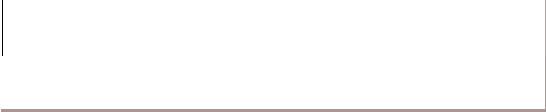 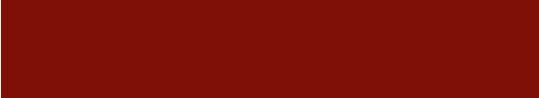 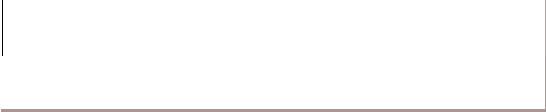 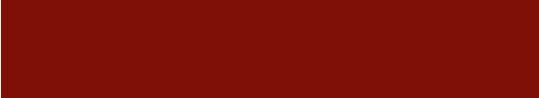 Syllabus2020 – 2021 onwards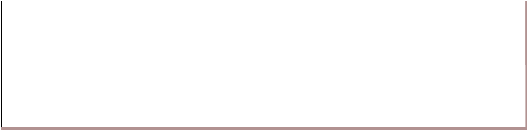 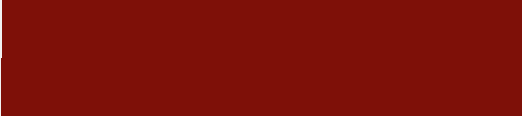 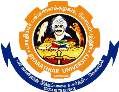 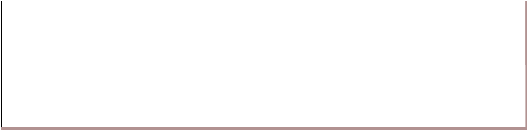 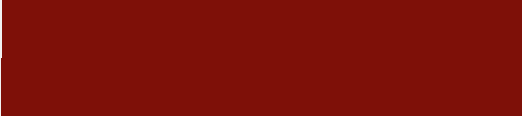 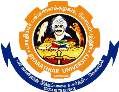 Programme Educational Objectives PEOsProgram Specific Outcomes (PSOs)Program Outcomes (POs)BHARATHIAR UNIVERSITY: COIMBATORE 641 046BSW Curriculum (University Department)(For the students admitted during the academic year 2020 – 21 onwards)*S-Strong; M-Medium; L-Low*S-Strong; M-Medium; L-Low*S-Strong; M-Medium; L-Low*S-Strong; M-Medium; L-Low*S-Strong; M-Medium; L-Low*S-Strong; M-Medium; L-Low*S-Strong; M-Medium; L-LowMapping with Programme Outcomes*S-Strong; M-Medium; L-Low*S-Strong; M-Medium; L-Low*S-Strong; M-Medium; L-Low*S-Strong; M-Medium; L-LowS-Strong; M-Medium; L-LowS-Strong; M-Medium; L-Low*S-Strong; M-Medium; L-LowS-Strong; M-Medium; L-Low*S-Strong; M-Medium; L-Low*S-Strong; M-Medium; L-Low*S-Strong; M-Medium; L-Low*S-Strong; M-Medium; L-Low*S-Strong; M-Medium; L-Low*S-Strong; M-Medium; L-Low*S-Strong; M-Medium; L-Low*S-Strong; M-Medium; L-Low*S-Strong; M-Medium; L-Low*S-Strong; M-Medium; L-Low*S-Strong; M-Medium; L-Low*S-Strong; M-Medium; L-Low*S-Strong; M-Medium; L-Low*S-Strong; M-Medium; L-Low*S-Strong; M-Medium; L-Low*S-Strong; M-Medium; L-Low*S-Strong; M-Medium; L-LowS-Strong; M-Medium; L-Low*S-Strong; M-Medium; L-LowGeneration Programmes (IGP), –Financial Management –Financial Collaboration between Funding Organization and Non-Profit Organizations.Unit:5PROJECT - EVALUATION, MONITORING AND APPRAISAL14 hoursProject evaluation and monitoring: Aims, Objectives, Purposes –Creating management Information system –Project appraisal: Meaning and techniques –Logical Frame Analysis (LFA) Participatory Rural Appraisal (PRA).Unit:6Text Book(s)Contemporary IssuesExpert lectures, online seminars – webinarsTotal Lecture hours2 hours75 hoursKumar.A. (2003), Social change through NGO’S, Anmol Publishers.Rodrigues, (1983), Hand Book for Management of Voluntary organisations, Madras,Alfa.Kandasamy.M 1998 Governance and Financial Management in Non – Profit Organization, New Delhi, Caritas India.Reference BooksMukherjee, 1995 Participatory Rural Amitarva(Ed) Appraisal: Methods and Application In Rural Planning, New Delhi,VikasMukherjee, K.K 1986 Voluntary Organization: and Mukherjee Some Perspectives, Sutapa Hyderabad, Gandhi Peace Centre.Robin Lall,. (2004), The Dynamics of NGO’S New Delhi,Dorminant Publishers Sakararan.Related Online Contents [MOOC, SWAYAM, NPTEL, Websites etc.]https://managementhelp.org/projectmanagement/https://managementhelp.org/projectmanagement/https://en.wikipedia.org/wiki/Project_management#:~:text=Project%20management%20is%20t he%20process,goals%20within%20the%20given%20constraintsCourse Designed By: Dr.T.Priyadharisini, & Mr. Francis Xavier.*S-Strong; M-Medium; L-LowBachelor of Social Work (BSW)Syllabus(With effect from 2020-2021)Program Code: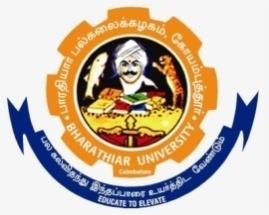 DEPARTMENT OFSOCIALWORKBharathiar University(A State University, Accredited with “A” Grade by NAAC and 13th Rank among Indian Universities by MHRD-NIRF) Coimbatore 641 046, INDIAIncludes 25% / 40% continuous internal assessment marks for theory and practical papers respectively. @ No University Examinations. Only Continuous Internal Assessment (CIA) # No Continuous Internal Assessment (CIA). Only University Examinations. * For the subject of Clinical Social Work in VIth Semester, the 2014 syllabus should be follow.Note : The existing syllabus be followed for the above papers (except Core VI – Counseling and Guidance, Allied III - Computer and Office Automation, Skill Based Subject-3: Welfare of Weaker Sections, Core XIV - Clinical Social Work, Skill Based Subject -4:NGO Management and Elective II-A Human Resource Management). The title of the papers - Elective III A, “Social Work: Family and Child Welfare” and Core XII – “Mini Field Work: Practical – Documentation” has been changed as “Social Work with Families and Children” and “Documentation and Reporting: Practical” respectively. The syllabus for the papers- Counseling and Guidance, Computer and Office Automation, Welfare of Weaker Sections, Clinical Social Work, NGO Management and Human Resource Management are furnished below:The B.S.W program describe accomplishments that graduates are expected to attainwithin five to seven years after graduationThe B.S.W program describe accomplishments that graduates are expected to attainwithin five to seven years after graduationPEO1Students can get an Employment as a social worker in Government and in private sectorsPEO2After the completion of the course student may start an NGO or work asan entrepreneurPEO3Students can became a social worker in  Schools and in hospitalsPEO4To introduce the students for advanceacademic skillsneeded in the field ofsocial work.PEO5To helpstudents todevelop the skills forconducting many communityprogrammes.PEO6To equip the students with innovative skills to became asuccessfulprofessional person in their organisation.PEO7To enable the students to understand and analyses social problems andalso plan prevention programmePEO8Students can able to write a project proposalPEO9It will personally give them confidence to face challenges in the life and inthe professionPEO10Students may comprehend their knowledge in social work which willpromote them for higher education in social workAfter the successful completion of  -B.S.W program, the students are expected toAfter the successful completion of  -B.S.W program, the students are expected toPSO1It will give them knowledge on concept of social workPSO2They can able to understand the methods of social workPSO3It will comprehend their knowledge on roles and skills of a social workerPSO4It will increase their awareness on legislation which is related to social workPSO5Students equip themselves in NGO managementPSO6Students will be helped to expand their experience in various fields of social workPSO7It will give them an awareness on different kinds of organisation in society whichworking for marginalized groupsPSO8Students will able to organise a community programmePSO9Students can analyse a problem and bring an intervention with help of theirresearch knowledge in social workPSO10This will provide them confidence to march forward in the profession for higherstudies or further investigationProgram Outcomes (POs)Program Outcomes (POs)On successful completion of the B.S.W programOn successful completion of the B.S.W programPO1Students can became a successful social workerPO2Students will get an employment in an NGOPO3Students writing skill and communication skill will improvePO4Students can improve their professional competencyPO5It will prepare them to face civil service examinationPO6It will facilitate their managerial skillPO7They can became a project coordinatorPO8Students develop their research skillPO9Students will improve their fund raising skillPO10Students will gain insight on many social problems so that they may not beaffected and also involve in eradication processCourseCodeTitle of the CourseCreditsHoursHoursMaximum MarksMaximum MarksMaximum MarksCourseCodeTitle of the CourseCreditsTheoryPracticalCIAESETotalFIRST SEMESTERFIRST SEMESTERFIRST SEMESTERFIRST SEMESTERFIRST SEMESTERFIRST SEMESTERFIRST SEMESTERFIRST SEMESTER11TLanguage-I43-257510012EEnglish-I43-257510013ACore I – Introduction to Social Work43-257510013BCore II – Man and Society43-25751001ABAllied Paper I Indian Social Problems(Rural and Urban)43-25751001FAEnvironmental Studies #23--5050TotalTotal2218125425550SECOND SEMESTERSECOND SEMESTERSECOND SEMESTERSECOND SEMESTERSECOND SEMESTERSECOND SEMESTERSECOND SEMESTERSECOND SEMESTER21TLanguage –II43-257510022EEnglish-II43-257510023ACore-III Method of Social Work43-257510023BCore-IV Human Growth Development43-257510023PCore- V Documentation and Reporting (Practical)2-32030502ABAllied Paper-II Women Anddevelopment43-25751002FBValue Education Human Rights23--505027ASWATCHH BHARAT2-50TotalTotal26183145455650THIRD SEMESTERTHIRD SEMESTERTHIRD SEMESTERTHIRD SEMESTERTHIRD SEMESTERTHIRD SEMESTERTHIRD SEMESTERTHIRD SEMESTER31TLanguage-III43-257510032EEnglish –III43-257510033ACore –VI Human Rights Social Justiceand Social Work43-257510033BCore- VII Counseling and Guidance43-25751003ACAllied : III Computer OfficeAutomation43-25751003ZASkilled Based Subject I Social WorkWith Persons With Disability33-2055753FDTamil @ # Advance Tamil# (or)NonElective-I Yoga for Human excellence #3Women’s Rights# Constitution Of India #23-5050TotalTotal2521-145480625FOURTH SEMESTERFOURTH SEMESTERFOURTH SEMESTERFOURTH SEMESTERFOURTH SEMESTERFOURTH SEMESTERFOURTH SEMESTERFOURTH SEMESTER41TLanguage43-257510042EEnglish – IV43-257510043ACore VIII Social Work Research and Statistics43-257510046ACore IX Field Work( ObservationVisits and Rural Camp) –Practical4-340601004ADAllied IV Entrepreneurial Development43-25751004ZBSkilled Based Subject: 2 FundamentalsOf Accounting33-2055754FETamil @ / Advance Tamil # (or) Nonmajor Elective :II General Awareness #23-5050TotalTotal25183160465625FIFTH SEMESTERFIFTH SEMESTERFIFTH SEMESTERFIFTH SEMESTERFIFTH SEMESTERFIFTH SEMESTERFIFTH SEMESTERFIFTH SEMESTER53ACore X Social Welfare Administration43-257510053BCore XI Disaster Management43-257510053PCore XII Field Placement  -Practical4-340601005EAElective I -Community Development (or)43-25751005EBElective I - Urban Community43-2575100Development (or)43-257510052CSkilled Based Subject 3: Welfare of Weaker Sections33-205575TotalTotal19123135340475SIXTH SEMESTERSIXTH SEMESTERSIXTH SEMESTERSIXTH SEMESTERSIXTH SEMESTERSIXTH SEMESTERSIXTH SEMESTERSIXTH SEMESTER63ACore XIII – Social Legislation43-257510063BCore XIV - Clinical Social Work43-257510066ACore: XV - Field Work / Block Placement - Practical4-340601006EAElective-II - Human Resource Management (or)43-25751006EBElective-II -Labour Welfare (or)43-25751006ECElective-II -Industrial Relations43-25751006EDElective-III - Social Work with Family and Children (or)43-25751006EEElective - III - Counselling Theory and Practice (or)43-25751006EFElective-III - Youth Welfare43-25751006ZDSkill Based Subject-4: NGO Management33-20557567AExtension Activities @2-5050NAAN MUTHALVAN : Employability Readiness- Naan Mudhalvan Course------TotalTotal25153160465625Grand TotalGrand Total1421021287026303550CourseCodeCourseCodeCourseCode13A13AINTRODUCTION TO SOCIALWORKINTRODUCTION TO SOCIALWORKINTRODUCTION TO SOCIALWORKLTTPCCore ICore ICore ICore ICore IINTRODUCTION TO SOCIALWORKINTRODUCTION TO SOCIALWORKINTRODUCTION TO SOCIALWORK3---4Pre-requisitePre-requisitePre-requisitePre-requisitePre-requisiteTo recognize value in Social Work and itsmethods	VeTo recognize value in Social Work and itsmethods	VeTo recognize value in Social Work and itsmethods	VeSyllabusrsionSyllabusrsion2020-20212020-20212020-2021Course Objectives:Course Objectives:Course Objectives:Course Objectives:Course Objectives:Course Objectives:Course Objectives:Course Objectives:Course Objectives:Course Objectives:Course Objectives:Course Objectives:Course Objectives:The main objectives of this course are to:To know the basic concepts in Social WorkTo understand the professional ethics and values in Social WorkGathering curriculum knowledge about scopes in Social WorkThe main objectives of this course are to:To know the basic concepts in Social WorkTo understand the professional ethics and values in Social WorkGathering curriculum knowledge about scopes in Social WorkThe main objectives of this course are to:To know the basic concepts in Social WorkTo understand the professional ethics and values in Social WorkGathering curriculum knowledge about scopes in Social WorkThe main objectives of this course are to:To know the basic concepts in Social WorkTo understand the professional ethics and values in Social WorkGathering curriculum knowledge about scopes in Social WorkThe main objectives of this course are to:To know the basic concepts in Social WorkTo understand the professional ethics and values in Social WorkGathering curriculum knowledge about scopes in Social WorkThe main objectives of this course are to:To know the basic concepts in Social WorkTo understand the professional ethics and values in Social WorkGathering curriculum knowledge about scopes in Social WorkThe main objectives of this course are to:To know the basic concepts in Social WorkTo understand the professional ethics and values in Social WorkGathering curriculum knowledge about scopes in Social WorkThe main objectives of this course are to:To know the basic concepts in Social WorkTo understand the professional ethics and values in Social WorkGathering curriculum knowledge about scopes in Social WorkThe main objectives of this course are to:To know the basic concepts in Social WorkTo understand the professional ethics and values in Social WorkGathering curriculum knowledge about scopes in Social WorkThe main objectives of this course are to:To know the basic concepts in Social WorkTo understand the professional ethics and values in Social WorkGathering curriculum knowledge about scopes in Social WorkThe main objectives of this course are to:To know the basic concepts in Social WorkTo understand the professional ethics and values in Social WorkGathering curriculum knowledge about scopes in Social WorkThe main objectives of this course are to:To know the basic concepts in Social WorkTo understand the professional ethics and values in Social WorkGathering curriculum knowledge about scopes in Social WorkThe main objectives of this course are to:To know the basic concepts in Social WorkTo understand the professional ethics and values in Social WorkGathering curriculum knowledge about scopes in Social WorkExpected Course Outcomes:Expected Course Outcomes:Expected Course Outcomes:Expected Course Outcomes:Expected Course Outcomes:Expected Course Outcomes:Expected Course Outcomes:Expected Course Outcomes:Expected Course Outcomes:Expected Course Outcomes:Expected Course Outcomes:Expected Course Outcomes:Expected Course Outcomes:On the successful completion of the course, student will be able to:On the successful completion of the course, student will be able to:On the successful completion of the course, student will be able to:On the successful completion of the course, student will be able to:On the successful completion of the course, student will be able to:On the successful completion of the course, student will be able to:On the successful completion of the course, student will be able to:On the successful completion of the course, student will be able to:On the successful completion of the course, student will be able to:On the successful completion of the course, student will be able to:On the successful completion of the course, student will be able to:On the successful completion of the course, student will be able to:On the successful completion of the course, student will be able to:11To build enable the students to built basic knowledge in social workTo build enable the students to built basic knowledge in social workTo build enable the students to built basic knowledge in social workTo build enable the students to built basic knowledge in social workTo build enable the students to built basic knowledge in social workTo build enable the students to built basic knowledge in social workTo build enable the students to built basic knowledge in social workTo build enable the students to built basic knowledge in social workTo build enable the students to built basic knowledge in social workK6K622Students recognize the religious valueStudents recognize the religious valueStudents recognize the religious valueStudents recognize the religious valueStudents recognize the religious valueStudents recognize the religious valueStudents recognize the religious valueStudents recognize the religious valueStudents recognize the religious valueK2K233Students can realize the ethic and values of social workStudents can realize the ethic and values of social workStudents can realize the ethic and values of social workStudents can realize the ethic and values of social workStudents can realize the ethic and values of social workStudents can realize the ethic and values of social workStudents can realize the ethic and values of social workStudents can realize the ethic and values of social workStudents can realize the ethic and values of social workK2K244To know the historical growth in social workTo know the historical growth in social workTo know the historical growth in social workTo know the historical growth in social workTo know the historical growth in social workTo know the historical growth in social workTo know the historical growth in social workTo know the historical growth in social workTo know the historical growth in social workK1K155Students able to understand and learn the systematic and planned way of helping thepeopleStudents able to understand and learn the systematic and planned way of helping thepeopleStudents able to understand and learn the systematic and planned way of helping thepeopleStudents able to understand and learn the systematic and planned way of helping thepeopleStudents able to understand and learn the systematic and planned way of helping thepeopleStudents able to understand and learn the systematic and planned way of helping thepeopleStudents able to understand and learn the systematic and planned way of helping thepeopleStudents able to understand and learn the systematic and planned way of helping thepeopleStudents able to understand and learn the systematic and planned way of helping thepeopleK4K4K1 - Remember; K2 - Understand; K3 - Apply; K4 - Analyze; K5 - Evaluate; K6 – CreateK1 - Remember; K2 - Understand; K3 - Apply; K4 - Analyze; K5 - Evaluate; K6 – CreateK1 - Remember; K2 - Understand; K3 - Apply; K4 - Analyze; K5 - Evaluate; K6 – CreateK1 - Remember; K2 - Understand; K3 - Apply; K4 - Analyze; K5 - Evaluate; K6 – CreateK1 - Remember; K2 - Understand; K3 - Apply; K4 - Analyze; K5 - Evaluate; K6 – CreateK1 - Remember; K2 - Understand; K3 - Apply; K4 - Analyze; K5 - Evaluate; K6 – CreateK1 - Remember; K2 - Understand; K3 - Apply; K4 - Analyze; K5 - Evaluate; K6 – CreateK1 - Remember; K2 - Understand; K3 - Apply; K4 - Analyze; K5 - Evaluate; K6 – CreateK1 - Remember; K2 - Understand; K3 - Apply; K4 - Analyze; K5 - Evaluate; K6 – CreateK1 - Remember; K2 - Understand; K3 - Apply; K4 - Analyze; K5 - Evaluate; K6 – CreateK1 - Remember; K2 - Understand; K3 - Apply; K4 - Analyze; K5 - Evaluate; K6 – CreateK1 - Remember; K2 - Understand; K3 - Apply; K4 - Analyze; K5 - Evaluate; K6 – CreateK1 - Remember; K2 - Understand; K3 - Apply; K4 - Analyze; K5 - Evaluate; K6 – CreateUnit:1Unit:1Unit:1BASICS IN SOCIAL WORKBASICS IN SOCIAL WORKBASICS IN SOCIAL WORKBASICS IN SOCIAL WORKBASICS IN SOCIAL WORK15 hours15 hours15 hours15 hours15 hoursBasic concepts – social work: meaning, definitions, objectives and functions –	Social welfare: meaning, scope and objectives - social service: meaning, difference between social service and social work - concept of social reform- social action – social security.Basic concepts – social work: meaning, definitions, objectives and functions –	Social welfare: meaning, scope and objectives - social service: meaning, difference between social service and social work - concept of social reform- social action – social security.Basic concepts – social work: meaning, definitions, objectives and functions –	Social welfare: meaning, scope and objectives - social service: meaning, difference between social service and social work - concept of social reform- social action – social security.Basic concepts – social work: meaning, definitions, objectives and functions –	Social welfare: meaning, scope and objectives - social service: meaning, difference between social service and social work - concept of social reform- social action – social security.Basic concepts – social work: meaning, definitions, objectives and functions –	Social welfare: meaning, scope and objectives - social service: meaning, difference between social service and social work - concept of social reform- social action – social security.Basic concepts – social work: meaning, definitions, objectives and functions –	Social welfare: meaning, scope and objectives - social service: meaning, difference between social service and social work - concept of social reform- social action – social security.Basic concepts – social work: meaning, definitions, objectives and functions –	Social welfare: meaning, scope and objectives - social service: meaning, difference between social service and social work - concept of social reform- social action – social security.Basic concepts – social work: meaning, definitions, objectives and functions –	Social welfare: meaning, scope and objectives - social service: meaning, difference between social service and social work - concept of social reform- social action – social security.Basic concepts – social work: meaning, definitions, objectives and functions –	Social welfare: meaning, scope and objectives - social service: meaning, difference between social service and social work - concept of social reform- social action – social security.Basic concepts – social work: meaning, definitions, objectives and functions –	Social welfare: meaning, scope and objectives - social service: meaning, difference between social service and social work - concept of social reform- social action – social security.Basic concepts – social work: meaning, definitions, objectives and functions –	Social welfare: meaning, scope and objectives - social service: meaning, difference between social service and social work - concept of social reform- social action – social security.Basic concepts – social work: meaning, definitions, objectives and functions –	Social welfare: meaning, scope and objectives - social service: meaning, difference between social service and social work - concept of social reform- social action – social security.Basic concepts – social work: meaning, definitions, objectives and functions –	Social welfare: meaning, scope and objectives - social service: meaning, difference between social service and social work - concept of social reform- social action – social security.Unit:2Unit:2Unit:2RELIGIOUS THOUGHTSAND SOCIAL WORKRELIGIOUS THOUGHTSAND SOCIAL WORKRELIGIOUS THOUGHTSAND SOCIAL WORKRELIGIOUS THOUGHTSAND SOCIAL WORKRELIGIOUS THOUGHTSAND SOCIAL WORK15 hours15 hours15 hours15 hours15 hoursReligious thoughts of India – Hinduism- Christianity, Supreme Values of man, Modern Indian social thinkers: Swami Vivekananda, Gandhiji, Ambedkar and E.V.RReligious thoughts of India – Hinduism- Christianity, Supreme Values of man, Modern Indian social thinkers: Swami Vivekananda, Gandhiji, Ambedkar and E.V.RReligious thoughts of India – Hinduism- Christianity, Supreme Values of man, Modern Indian social thinkers: Swami Vivekananda, Gandhiji, Ambedkar and E.V.RReligious thoughts of India – Hinduism- Christianity, Supreme Values of man, Modern Indian social thinkers: Swami Vivekananda, Gandhiji, Ambedkar and E.V.RReligious thoughts of India – Hinduism- Christianity, Supreme Values of man, Modern Indian social thinkers: Swami Vivekananda, Gandhiji, Ambedkar and E.V.RReligious thoughts of India – Hinduism- Christianity, Supreme Values of man, Modern Indian social thinkers: Swami Vivekananda, Gandhiji, Ambedkar and E.V.RReligious thoughts of India – Hinduism- Christianity, Supreme Values of man, Modern Indian social thinkers: Swami Vivekananda, Gandhiji, Ambedkar and E.V.RReligious thoughts of India – Hinduism- Christianity, Supreme Values of man, Modern Indian social thinkers: Swami Vivekananda, Gandhiji, Ambedkar and E.V.RReligious thoughts of India – Hinduism- Christianity, Supreme Values of man, Modern Indian social thinkers: Swami Vivekananda, Gandhiji, Ambedkar and E.V.RReligious thoughts of India – Hinduism- Christianity, Supreme Values of man, Modern Indian social thinkers: Swami Vivekananda, Gandhiji, Ambedkar and E.V.RReligious thoughts of India – Hinduism- Christianity, Supreme Values of man, Modern Indian social thinkers: Swami Vivekananda, Gandhiji, Ambedkar and E.V.RReligious thoughts of India – Hinduism- Christianity, Supreme Values of man, Modern Indian social thinkers: Swami Vivekananda, Gandhiji, Ambedkar and E.V.RReligious thoughts of India – Hinduism- Christianity, Supreme Values of man, Modern Indian social thinkers: Swami Vivekananda, Gandhiji, Ambedkar and E.V.RUnit:3Unit:3Unit:3BASIC VALUE OF SOCIAL WORKBASIC VALUE OF SOCIAL WORKBASIC VALUE OF SOCIAL WORK15 hours15 hours15 hours15 hours15 hours15 hours15 hoursBasic values of human life, Philosophy of social work, professional ethics, skills, roles and functionsof social workerBasic values of human life, Philosophy of social work, professional ethics, skills, roles and functionsof social workerBasic values of human life, Philosophy of social work, professional ethics, skills, roles and functionsof social workerBasic values of human life, Philosophy of social work, professional ethics, skills, roles and functionsof social workerBasic values of human life, Philosophy of social work, professional ethics, skills, roles and functionsof social workerBasic values of human life, Philosophy of social work, professional ethics, skills, roles and functionsof social workerBasic values of human life, Philosophy of social work, professional ethics, skills, roles and functionsof social workerBasic values of human life, Philosophy of social work, professional ethics, skills, roles and functionsof social workerBasic values of human life, Philosophy of social work, professional ethics, skills, roles and functionsof social workerBasic values of human life, Philosophy of social work, professional ethics, skills, roles and functionsof social workerBasic values of human life, Philosophy of social work, professional ethics, skills, roles and functionsof social workerBasic values of human life, Philosophy of social work, professional ethics, skills, roles and functionsof social workerBasic values of human life, Philosophy of social work, professional ethics, skills, roles and functionsof social workerUnit:4Unit:4Unit:4HISTORCIAL DEVELOPMENTHISTORCIAL DEVELOPMENTHISTORCIAL DEVELOPMENT14 hours14 hours14 hours14 hours14 hours14 hours14 hoursHistorical development - Social work in the West and in India. Voluntary Social work and role of Non-Governmental social welfare Agencies.Historical development - Social work in the West and in India. Voluntary Social work and role of Non-Governmental social welfare Agencies.Historical development - Social work in the West and in India. Voluntary Social work and role of Non-Governmental social welfare Agencies.Historical development - Social work in the West and in India. Voluntary Social work and role of Non-Governmental social welfare Agencies.Historical development - Social work in the West and in India. Voluntary Social work and role of Non-Governmental social welfare Agencies.Historical development - Social work in the West and in India. Voluntary Social work and role of Non-Governmental social welfare Agencies.Historical development - Social work in the West and in India. Voluntary Social work and role of Non-Governmental social welfare Agencies.Historical development - Social work in the West and in India. Voluntary Social work and role of Non-Governmental social welfare Agencies.Historical development - Social work in the West and in India. Voluntary Social work and role of Non-Governmental social welfare Agencies.Historical development - Social work in the West and in India. Voluntary Social work and role of Non-Governmental social welfare Agencies.Historical development - Social work in the West and in India. Voluntary Social work and role of Non-Governmental social welfare Agencies.Historical development - Social work in the West and in India. Voluntary Social work and role of Non-Governmental social welfare Agencies.Historical development - Social work in the West and in India. Voluntary Social work and role of Non-Governmental social welfare Agencies.Unit:5Unit:5Unit:5METHODS AND FIELD OS SOCIAL WORKMETHODS AND FIELD OS SOCIAL WORKMETHODS AND FIELD OS SOCIAL WORK14 hours14 hours14 hours14 hours14 hours14 hours14 hoursMethods and Fields of social work - Casework, Group work, Community Organization, Social Action, Social Work Research and Social Welfare Administration .Fields of social work: Labour welfare, Medical and Psychiatric social work, community development, correctional social work, Youth welfare and school social work.Methods and Fields of social work - Casework, Group work, Community Organization, Social Action, Social Work Research and Social Welfare Administration .Fields of social work: Labour welfare, Medical and Psychiatric social work, community development, correctional social work, Youth welfare and school social work.Methods and Fields of social work - Casework, Group work, Community Organization, Social Action, Social Work Research and Social Welfare Administration .Fields of social work: Labour welfare, Medical and Psychiatric social work, community development, correctional social work, Youth welfare and school social work.Methods and Fields of social work - Casework, Group work, Community Organization, Social Action, Social Work Research and Social Welfare Administration .Fields of social work: Labour welfare, Medical and Psychiatric social work, community development, correctional social work, Youth welfare and school social work.Methods and Fields of social work - Casework, Group work, Community Organization, Social Action, Social Work Research and Social Welfare Administration .Fields of social work: Labour welfare, Medical and Psychiatric social work, community development, correctional social work, Youth welfare and school social work.Methods and Fields of social work - Casework, Group work, Community Organization, Social Action, Social Work Research and Social Welfare Administration .Fields of social work: Labour welfare, Medical and Psychiatric social work, community development, correctional social work, Youth welfare and school social work.Methods and Fields of social work - Casework, Group work, Community Organization, Social Action, Social Work Research and Social Welfare Administration .Fields of social work: Labour welfare, Medical and Psychiatric social work, community development, correctional social work, Youth welfare and school social work.Methods and Fields of social work - Casework, Group work, Community Organization, Social Action, Social Work Research and Social Welfare Administration .Fields of social work: Labour welfare, Medical and Psychiatric social work, community development, correctional social work, Youth welfare and school social work.Methods and Fields of social work - Casework, Group work, Community Organization, Social Action, Social Work Research and Social Welfare Administration .Fields of social work: Labour welfare, Medical and Psychiatric social work, community development, correctional social work, Youth welfare and school social work.Methods and Fields of social work - Casework, Group work, Community Organization, Social Action, Social Work Research and Social Welfare Administration .Fields of social work: Labour welfare, Medical and Psychiatric social work, community development, correctional social work, Youth welfare and school social work.Methods and Fields of social work - Casework, Group work, Community Organization, Social Action, Social Work Research and Social Welfare Administration .Fields of social work: Labour welfare, Medical and Psychiatric social work, community development, correctional social work, Youth welfare and school social work.Methods and Fields of social work - Casework, Group work, Community Organization, Social Action, Social Work Research and Social Welfare Administration .Fields of social work: Labour welfare, Medical and Psychiatric social work, community development, correctional social work, Youth welfare and school social work.Methods and Fields of social work - Casework, Group work, Community Organization, Social Action, Social Work Research and Social Welfare Administration .Fields of social work: Labour welfare, Medical and Psychiatric social work, community development, correctional social work, Youth welfare and school social work.Unit:6Unit:6Unit:6Contemporary IssuesContemporary IssuesContemporary Issues2 hours2 hours2 hours2 hours2 hours2 hoursExpert lectures, online seminars – webinarsExpert lectures, online seminars – webinarsExpert lectures, online seminars – webinarsExpert lectures, online seminars – webinarsExpert lectures, online seminars – webinarsExpert lectures, online seminars – webinarsExpert lectures, online seminars – webinarsExpert lectures, online seminars – webinarsExpert lectures, online seminars – webinarsExpert lectures, online seminars – webinarsExpert lectures, online seminars – webinarsExpert lectures, online seminars – webinarsExpert lectures, online seminars – webinarsTotal Lecture hoursTotal Lecture hoursTotal Lecture hours75 hours75 hours75 hours75 hours75 hours75 hours75 hoursText Book(s)Text Book(s)1Gangrade, K. D, (1976, Dimensions of Social Work, New Delhi, Marwah Publications2Paul Choudry (1964),	Introduction To Social Work, Atma Ram And Sons3ShaikhAzharIgbal, (2005), Principles and practices of social work, Sublime publications, Jaipur,IndiaReference BooksReference Books1Gangrade, K. D, (1976) ,Dimensions of Social Work, New Delhi, Marwah Publications2MishraP.D. (1994), Social Philosophyand Method, New Delhi, Inter India Publications.Related Online Contents [MOOC, SWAYAM, NPTEL, Websites etc.]Related Online Contents [MOOC, SWAYAM, NPTEL, Websites etc.]1FERRIS – Introduction to social work. Press book .com2UH CLASS OET - You tube3IGNOUSO – Social WorkCourse Designed By: Dr. T. Priyadharisini, Mrs. RuthCourse Designed By: Dr. T. Priyadharisini, Mrs. RuthMapping with Programme OutcomesMapping with Programme OutcomesMapping with Programme OutcomesMapping with Programme OutcomesMapping with Programme OutcomesMapping with Programme OutcomesMapping with Programme OutcomesMapping with Programme OutcomesMapping with Programme OutcomesMapping with Programme OutcomesMapping with Programme OutcomesCOsPO1PO2PO3PO4PO5PO6PO7PO8PO9PO10CO1MLLSSSMSMSCO2MLMSMMMSMSCO3SMMSMSSSMMCO4MMLLMMMMMMCO5MMMSSSMSMSCoursecodeCoursecode13BMAN AND SOCIETYMAN AND SOCIETYLTTPCCore IICore IICore IIMAN AND SOCIETYMAN AND SOCIETY3---4Pre-requisitePre-requisitePre-requisiteTo Introduce the basic social process of Society,Social Instruction and Pattern of Social Behaviour	VeTo Introduce the basic social process of Society,Social Instruction and Pattern of Social Behaviour	VeSyllabusrsionSyllabusrsion2020-20212020-20212020-2021Course Objectives:Course Objectives:Course Objectives:Course Objectives:Course Objectives:Course Objectives:Course Objectives:Course Objectives:Course Objectives:Course Objectives:The main objectives of this course are to:To understand concept and theories and Method of the behavioural.To train and interpret objectively the role of social processes and interaction.Demonstrate and understanding the human personality and socialization.The main objectives of this course are to:To understand concept and theories and Method of the behavioural.To train and interpret objectively the role of social processes and interaction.Demonstrate and understanding the human personality and socialization.The main objectives of this course are to:To understand concept and theories and Method of the behavioural.To train and interpret objectively the role of social processes and interaction.Demonstrate and understanding the human personality and socialization.The main objectives of this course are to:To understand concept and theories and Method of the behavioural.To train and interpret objectively the role of social processes and interaction.Demonstrate and understanding the human personality and socialization.The main objectives of this course are to:To understand concept and theories and Method of the behavioural.To train and interpret objectively the role of social processes and interaction.Demonstrate and understanding the human personality and socialization.The main objectives of this course are to:To understand concept and theories and Method of the behavioural.To train and interpret objectively the role of social processes and interaction.Demonstrate and understanding the human personality and socialization.The main objectives of this course are to:To understand concept and theories and Method of the behavioural.To train and interpret objectively the role of social processes and interaction.Demonstrate and understanding the human personality and socialization.The main objectives of this course are to:To understand concept and theories and Method of the behavioural.To train and interpret objectively the role of social processes and interaction.Demonstrate and understanding the human personality and socialization.The main objectives of this course are to:To understand concept and theories and Method of the behavioural.To train and interpret objectively the role of social processes and interaction.Demonstrate and understanding the human personality and socialization.The main objectives of this course are to:To understand concept and theories and Method of the behavioural.To train and interpret objectively the role of social processes and interaction.Demonstrate and understanding the human personality and socialization.Expected Course Outcomes:Expected Course Outcomes:Expected Course Outcomes:Expected Course Outcomes:Expected Course Outcomes:Expected Course Outcomes:Expected Course Outcomes:Expected Course Outcomes:Expected Course Outcomes:Expected Course Outcomes:On the successful completion of the course, student will be able to:On the successful completion of the course, student will be able to:On the successful completion of the course, student will be able to:On the successful completion of the course, student will be able to:On the successful completion of the course, student will be able to:On the successful completion of the course, student will be able to:On the successful completion of the course, student will be able to:On the successful completion of the course, student will be able to:On the successful completion of the course, student will be able to:On the successful completion of the course, student will be able to:1To understand the Democratic characteristics of the Indian SocietyTo understand the Democratic characteristics of the Indian SocietyTo understand the Democratic characteristics of the Indian SocietyTo understand the Democratic characteristics of the Indian SocietyTo understand the Democratic characteristics of the Indian SocietyTo understand the Democratic characteristics of the Indian SocietyTo understand the Democratic characteristics of the Indian SocietyTo understand the Democratic characteristics of the Indian SocietyK22To Introduce the basis process of Social Institution in the societyTo Introduce the basis process of Social Institution in the societyTo Introduce the basis process of Social Institution in the societyTo Introduce the basis process of Social Institution in the societyTo Introduce the basis process of Social Institution in the societyTo Introduce the basis process of Social Institution in the societyTo Introduce the basis process of Social Institution in the societyTo Introduce the basis process of Social Institution in the societyK63To train students to understand and to interpret objectively the role of social process andsocial institution and interaction in their life.To train students to understand and to interpret objectively the role of social process andsocial institution and interaction in their life.To train students to understand and to interpret objectively the role of social process andsocial institution and interaction in their life.To train students to understand and to interpret objectively the role of social process andsocial institution and interaction in their life.To train students to understand and to interpret objectively the role of social process andsocial institution and interaction in their life.To train students to understand and to interpret objectively the role of social process andsocial institution and interaction in their life.To train students to understand and to interpret objectively the role of social process andsocial institution and interaction in their life.To train students to understand and to interpret objectively the role of social process andsocial institution and interaction in their life.K34To enable students to cope effectively with the socio-cultural and interpersonal process ofthe constantly change the complex society.To enable students to cope effectively with the socio-cultural and interpersonal process ofthe constantly change the complex society.To enable students to cope effectively with the socio-cultural and interpersonal process ofthe constantly change the complex society.To enable students to cope effectively with the socio-cultural and interpersonal process ofthe constantly change the complex society.To enable students to cope effectively with the socio-cultural and interpersonal process ofthe constantly change the complex society.To enable students to cope effectively with the socio-cultural and interpersonal process ofthe constantly change the complex society.To enable students to cope effectively with the socio-cultural and interpersonal process ofthe constantly change the complex society.To enable students to cope effectively with the socio-cultural and interpersonal process ofthe constantly change the complex society.K35To investigate the welfare programmes, and to analyse the types and theories of socialchanges.To investigate the welfare programmes, and to analyse the types and theories of socialchanges.To investigate the welfare programmes, and to analyse the types and theories of socialchanges.To investigate the welfare programmes, and to analyse the types and theories of socialchanges.To investigate the welfare programmes, and to analyse the types and theories of socialchanges.To investigate the welfare programmes, and to analyse the types and theories of socialchanges.To investigate the welfare programmes, and to analyse the types and theories of socialchanges.To investigate the welfare programmes, and to analyse the types and theories of socialchanges.K5K1 - Remember; K2 - Understand; K3 - Apply; K4 - Analyze; K5 - Evaluate; K6 – CreateK1 - Remember; K2 - Understand; K3 - Apply; K4 - Analyze; K5 - Evaluate; K6 – CreateK1 - Remember; K2 - Understand; K3 - Apply; K4 - Analyze; K5 - Evaluate; K6 – CreateK1 - Remember; K2 - Understand; K3 - Apply; K4 - Analyze; K5 - Evaluate; K6 – CreateK1 - Remember; K2 - Understand; K3 - Apply; K4 - Analyze; K5 - Evaluate; K6 – CreateK1 - Remember; K2 - Understand; K3 - Apply; K4 - Analyze; K5 - Evaluate; K6 – CreateK1 - Remember; K2 - Understand; K3 - Apply; K4 - Analyze; K5 - Evaluate; K6 – CreateK1 - Remember; K2 - Understand; K3 - Apply; K4 - Analyze; K5 - Evaluate; K6 – CreateK1 - Remember; K2 - Understand; K3 - Apply; K4 - Analyze; K5 - Evaluate; K6 – CreateK1 - Remember; K2 - Understand; K3 - Apply; K4 - Analyze; K5 - Evaluate; K6 – CreateUnit:1Unit:1BASIC INTRODUCTION ON MAN AND SOCIETYBASIC INTRODUCTION ON MAN AND SOCIETYBASIC INTRODUCTION ON MAN AND SOCIETY15 hours15 hours15 hours15 hours15 hoursConcept of Society. Individual and Society. Basic Elements- Group, Community, Institution and Association- - Complexity of Indian Society - DemographicCharacteristicsof Indian Society. Demographic variables and Malthusian TheoryConcept of Society. Individual and Society. Basic Elements- Group, Community, Institution and Association- - Complexity of Indian Society - DemographicCharacteristicsof Indian Society. Demographic variables and Malthusian TheoryConcept of Society. Individual and Society. Basic Elements- Group, Community, Institution and Association- - Complexity of Indian Society - DemographicCharacteristicsof Indian Society. Demographic variables and Malthusian TheoryConcept of Society. Individual and Society. Basic Elements- Group, Community, Institution and Association- - Complexity of Indian Society - DemographicCharacteristicsof Indian Society. Demographic variables and Malthusian TheoryConcept of Society. Individual and Society. Basic Elements- Group, Community, Institution and Association- - Complexity of Indian Society - DemographicCharacteristicsof Indian Society. Demographic variables and Malthusian TheoryConcept of Society. Individual and Society. Basic Elements- Group, Community, Institution and Association- - Complexity of Indian Society - DemographicCharacteristicsof Indian Society. Demographic variables and Malthusian TheoryConcept of Society. Individual and Society. Basic Elements- Group, Community, Institution and Association- - Complexity of Indian Society - DemographicCharacteristicsof Indian Society. Demographic variables and Malthusian TheoryConcept of Society. Individual and Society. Basic Elements- Group, Community, Institution and Association- - Complexity of Indian Society - DemographicCharacteristicsof Indian Society. Demographic variables and Malthusian TheoryConcept of Society. Individual and Society. Basic Elements- Group, Community, Institution and Association- - Complexity of Indian Society - DemographicCharacteristicsof Indian Society. Demographic variables and Malthusian TheoryConcept of Society. Individual and Society. Basic Elements- Group, Community, Institution and Association- - Complexity of Indian Society - DemographicCharacteristicsof Indian Society. Demographic variables and Malthusian TheoryUnit:2Unit:2CONCEPT OF SOCIALIZATION AND CULTURECONCEPT OF SOCIALIZATION AND CULTURECONCEPT OF SOCIALIZATION AND CULTURE15 hours15 hours15 hours15 hours15 hoursSocialization: concept, Importance and Functions. Agencies of Socialization. Culture : concept, Characteristics – Influence on Individuals, Cultural Conflict, Impact of Cultural Chang – Cultural lagSocialization: concept, Importance and Functions. Agencies of Socialization. Culture : concept, Characteristics – Influence on Individuals, Cultural Conflict, Impact of Cultural Chang – Cultural lagSocialization: concept, Importance and Functions. Agencies of Socialization. Culture : concept, Characteristics – Influence on Individuals, Cultural Conflict, Impact of Cultural Chang – Cultural lagSocialization: concept, Importance and Functions. Agencies of Socialization. Culture : concept, Characteristics – Influence on Individuals, Cultural Conflict, Impact of Cultural Chang – Cultural lagSocialization: concept, Importance and Functions. Agencies of Socialization. Culture : concept, Characteristics – Influence on Individuals, Cultural Conflict, Impact of Cultural Chang – Cultural lagSocialization: concept, Importance and Functions. Agencies of Socialization. Culture : concept, Characteristics – Influence on Individuals, Cultural Conflict, Impact of Cultural Chang – Cultural lagSocialization: concept, Importance and Functions. Agencies of Socialization. Culture : concept, Characteristics – Influence on Individuals, Cultural Conflict, Impact of Cultural Chang – Cultural lagSocialization: concept, Importance and Functions. Agencies of Socialization. Culture : concept, Characteristics – Influence on Individuals, Cultural Conflict, Impact of Cultural Chang – Cultural lagSocialization: concept, Importance and Functions. Agencies of Socialization. Culture : concept, Characteristics – Influence on Individuals, Cultural Conflict, Impact of Cultural Chang – Cultural lagSocialization: concept, Importance and Functions. Agencies of Socialization. Culture : concept, Characteristics – Influence on Individuals, Cultural Conflict, Impact of Cultural Chang – Cultural lagUnit:3Unit:3MARRIAGE SYSTEM IN INDIAMARRIAGE SYSTEM IN INDIA15 hours15 hours15 hours15 hours15 hours15 hoursIndian family system: Marriage - forms, functions, changes in mate choice and ceremonies. Family - forms, Characteristics, functions and contemporary changes. Conflict, break down, adjustments.Indian family system: Marriage - forms, functions, changes in mate choice and ceremonies. Family - forms, Characteristics, functions and contemporary changes. Conflict, break down, adjustments.Indian family system: Marriage - forms, functions, changes in mate choice and ceremonies. Family - forms, Characteristics, functions and contemporary changes. Conflict, break down, adjustments.Indian family system: Marriage - forms, functions, changes in mate choice and ceremonies. Family - forms, Characteristics, functions and contemporary changes. Conflict, break down, adjustments.Indian family system: Marriage - forms, functions, changes in mate choice and ceremonies. Family - forms, Characteristics, functions and contemporary changes. Conflict, break down, adjustments.Indian family system: Marriage - forms, functions, changes in mate choice and ceremonies. Family - forms, Characteristics, functions and contemporary changes. Conflict, break down, adjustments.Indian family system: Marriage - forms, functions, changes in mate choice and ceremonies. Family - forms, Characteristics, functions and contemporary changes. Conflict, break down, adjustments.Indian family system: Marriage - forms, functions, changes in mate choice and ceremonies. Family - forms, Characteristics, functions and contemporary changes. Conflict, break down, adjustments.Indian family system: Marriage - forms, functions, changes in mate choice and ceremonies. Family - forms, Characteristics, functions and contemporary changes. Conflict, break down, adjustments.Indian family system: Marriage - forms, functions, changes in mate choice and ceremonies. Family - forms, Characteristics, functions and contemporary changes. Conflict, break down, adjustments.Unit:4Unit:4CASTE SYSTEM IN INDIACASTE SYSTEM IN INDIA14 hours14 hours14 hours14 hours14 hours14 hoursCaste system: Characteristics, Traditional Varna system, theories. Modern Trends of Caste System in India. Social Stratification – Definition and Characteristics. Caste and Class. Social Control – meaning, Characteristics, Agencies of social control- social sanctions.Caste system: Characteristics, Traditional Varna system, theories. Modern Trends of Caste System in India. Social Stratification – Definition and Characteristics. Caste and Class. Social Control – meaning, Characteristics, Agencies of social control- social sanctions.Caste system: Characteristics, Traditional Varna system, theories. Modern Trends of Caste System in India. Social Stratification – Definition and Characteristics. Caste and Class. Social Control – meaning, Characteristics, Agencies of social control- social sanctions.Caste system: Characteristics, Traditional Varna system, theories. Modern Trends of Caste System in India. Social Stratification – Definition and Characteristics. Caste and Class. Social Control – meaning, Characteristics, Agencies of social control- social sanctions.Caste system: Characteristics, Traditional Varna system, theories. Modern Trends of Caste System in India. Social Stratification – Definition and Characteristics. Caste and Class. Social Control – meaning, Characteristics, Agencies of social control- social sanctions.Caste system: Characteristics, Traditional Varna system, theories. Modern Trends of Caste System in India. Social Stratification – Definition and Characteristics. Caste and Class. Social Control – meaning, Characteristics, Agencies of social control- social sanctions.Caste system: Characteristics, Traditional Varna system, theories. Modern Trends of Caste System in India. Social Stratification – Definition and Characteristics. Caste and Class. Social Control – meaning, Characteristics, Agencies of social control- social sanctions.Caste system: Characteristics, Traditional Varna system, theories. Modern Trends of Caste System in India. Social Stratification – Definition and Characteristics. Caste and Class. Social Control – meaning, Characteristics, Agencies of social control- social sanctions.Caste system: Characteristics, Traditional Varna system, theories. Modern Trends of Caste System in India. Social Stratification – Definition and Characteristics. Caste and Class. Social Control – meaning, Characteristics, Agencies of social control- social sanctions.Caste system: Characteristics, Traditional Varna system, theories. Modern Trends of Caste System in India. Social Stratification – Definition and Characteristics. Caste and Class. Social Control – meaning, Characteristics, Agencies of social control- social sanctions.Unit:5Unit:5TO KNOW THE CONCEPT OF WELFARE STATETO KNOW THE CONCEPT OF WELFARE STATE14 hours14 hours14 hours14 hours14 hours14 hoursWelfare state: Concept, need, characteristics- India as a welfare state- Social Change: Definition, concept, types and theories of social change in India. Gender roles and inequalities.Welfare state: Concept, need, characteristics- India as a welfare state- Social Change: Definition, concept, types and theories of social change in India. Gender roles and inequalities.Welfare state: Concept, need, characteristics- India as a welfare state- Social Change: Definition, concept, types and theories of social change in India. Gender roles and inequalities.Welfare state: Concept, need, characteristics- India as a welfare state- Social Change: Definition, concept, types and theories of social change in India. Gender roles and inequalities.Welfare state: Concept, need, characteristics- India as a welfare state- Social Change: Definition, concept, types and theories of social change in India. Gender roles and inequalities.Welfare state: Concept, need, characteristics- India as a welfare state- Social Change: Definition, concept, types and theories of social change in India. Gender roles and inequalities.Welfare state: Concept, need, characteristics- India as a welfare state- Social Change: Definition, concept, types and theories of social change in India. Gender roles and inequalities.Welfare state: Concept, need, characteristics- India as a welfare state- Social Change: Definition, concept, types and theories of social change in India. Gender roles and inequalities.Welfare state: Concept, need, characteristics- India as a welfare state- Social Change: Definition, concept, types and theories of social change in India. Gender roles and inequalities.Welfare state: Concept, need, characteristics- India as a welfare state- Social Change: Definition, concept, types and theories of social change in India. Gender roles and inequalities.Mapping with Programme OutcomesMapping with Programme OutcomesMapping with Programme OutcomesMapping with Programme OutcomesMapping with Programme OutcomesMapping with Programme OutcomesMapping with Programme OutcomesMapping with Programme OutcomesMapping with Programme OutcomesMapping with Programme OutcomesMapping with Programme OutcomesCOsPO1PO2PO3PO4PO5PO6PO7PO8PO9PO10CO1MMLMMSSSMSCO3MMMLMSMMMSCO2SMMMSSSSMMCO4SSMMSSSSMMCO5SSSSSMMSSSCourse codeCourse code12AINDIAN SOCIAL PROBLEMS(Rural &Urban)INDIAN SOCIAL PROBLEMS(Rural &Urban)LTTPCAlliedAlliedAlliedINDIAN SOCIAL PROBLEMS(Rural &Urban)INDIAN SOCIAL PROBLEMS(Rural &Urban)3---4Pre-requisitePre-requisitePre-requisiteTo sensitize to emerging social issues andproblem of contemporary India	VeTo sensitize to emerging social issues andproblem of contemporary India	VeSyllabusrsionSyllabusrsion2020-20212020-20212020-2021Course Objectives:Course Objectives:Course Objectives:Course Objectives:Course Objectives:Course Objectives:Course Objectives:Course Objectives:Course Objectives:Course Objectives:The main objectives of this course are to:Brief review of the theoretical perspective involve in viewing social problem.Social change and Social control have been a central concern of the Society.Describing the Problems involved in the societyThe main objectives of this course are to:Brief review of the theoretical perspective involve in viewing social problem.Social change and Social control have been a central concern of the Society.Describing the Problems involved in the societyThe main objectives of this course are to:Brief review of the theoretical perspective involve in viewing social problem.Social change and Social control have been a central concern of the Society.Describing the Problems involved in the societyThe main objectives of this course are to:Brief review of the theoretical perspective involve in viewing social problem.Social change and Social control have been a central concern of the Society.Describing the Problems involved in the societyThe main objectives of this course are to:Brief review of the theoretical perspective involve in viewing social problem.Social change and Social control have been a central concern of the Society.Describing the Problems involved in the societyThe main objectives of this course are to:Brief review of the theoretical perspective involve in viewing social problem.Social change and Social control have been a central concern of the Society.Describing the Problems involved in the societyThe main objectives of this course are to:Brief review of the theoretical perspective involve in viewing social problem.Social change and Social control have been a central concern of the Society.Describing the Problems involved in the societyThe main objectives of this course are to:Brief review of the theoretical perspective involve in viewing social problem.Social change and Social control have been a central concern of the Society.Describing the Problems involved in the societyThe main objectives of this course are to:Brief review of the theoretical perspective involve in viewing social problem.Social change and Social control have been a central concern of the Society.Describing the Problems involved in the societyThe main objectives of this course are to:Brief review of the theoretical perspective involve in viewing social problem.Social change and Social control have been a central concern of the Society.Describing the Problems involved in the societyExpected Course Outcomes:Expected Course Outcomes:Expected Course Outcomes:Expected Course Outcomes:Expected Course Outcomes:Expected Course Outcomes:Expected Course Outcomes:Expected Course Outcomes:Expected Course Outcomes:Expected Course Outcomes:On the successful completion of the course, student will be able to:On the successful completion of the course, student will be able to:On the successful completion of the course, student will be able to:On the successful completion of the course, student will be able to:On the successful completion of the course, student will be able to:On the successful completion of the course, student will be able to:On the successful completion of the course, student will be able to:On the successful completion of the course, student will be able to:On the successful completion of the course, student will be able to:On the successful completion of the course, student will be able to:1To remember the ethical problem based in IndiaTo remember the ethical problem based in IndiaTo remember the ethical problem based in IndiaTo remember the ethical problem based in IndiaTo remember the ethical problem based in IndiaTo remember the ethical problem based in IndiaTo remember the ethical problem based in IndiaK1K12To acquire the understanding of problems challenging in Rural areaTo acquire the understanding of problems challenging in Rural areaTo acquire the understanding of problems challenging in Rural areaTo acquire the understanding of problems challenging in Rural areaTo acquire the understanding of problems challenging in Rural areaTo acquire the understanding of problems challenging in Rural areaTo acquire the understanding of problems challenging in Rural areaK2K23To acquire the understanding of problems challenging in Urban areaTo acquire the understanding of problems challenging in Urban areaTo acquire the understanding of problems challenging in Urban areaTo acquire the understanding of problems challenging in Urban areaTo acquire the understanding of problems challenging in Urban areaTo acquire the understanding of problems challenging in Urban areaTo acquire the understanding of problems challenging in Urban areaK2K24To aware students in the social problems arise in the society  through the media andeducationTo aware students in the social problems arise in the society  through the media andeducationTo aware students in the social problems arise in the society  through the media andeducationTo aware students in the social problems arise in the society  through the media andeducationTo aware students in the social problems arise in the society  through the media andeducationTo aware students in the social problems arise in the society  through the media andeducationTo aware students in the social problems arise in the society  through the media andeducationK6K65Make the students to analyse the differently challenged people problem and topromoted programmes for the rehabilitation.Make the students to analyse the differently challenged people problem and topromoted programmes for the rehabilitation.Make the students to analyse the differently challenged people problem and topromoted programmes for the rehabilitation.Make the students to analyse the differently challenged people problem and topromoted programmes for the rehabilitation.Make the students to analyse the differently challenged people problem and topromoted programmes for the rehabilitation.Make the students to analyse the differently challenged people problem and topromoted programmes for the rehabilitation.Make the students to analyse the differently challenged people problem and topromoted programmes for the rehabilitation.K4K4K1 - Remember; K2 - Understand; K3 - Apply; K4 - Analyze; K5 - Evaluate; K6 – CreateK1 - Remember; K2 - Understand; K3 - Apply; K4 - Analyze; K5 - Evaluate; K6 – CreateK1 - Remember; K2 - Understand; K3 - Apply; K4 - Analyze; K5 - Evaluate; K6 – CreateK1 - Remember; K2 - Understand; K3 - Apply; K4 - Analyze; K5 - Evaluate; K6 – CreateK1 - Remember; K2 - Understand; K3 - Apply; K4 - Analyze; K5 - Evaluate; K6 – CreateK1 - Remember; K2 - Understand; K3 - Apply; K4 - Analyze; K5 - Evaluate; K6 – CreateK1 - Remember; K2 - Understand; K3 - Apply; K4 - Analyze; K5 - Evaluate; K6 – CreateK1 - Remember; K2 - Understand; K3 - Apply; K4 - Analyze; K5 - Evaluate; K6 – CreateK1 - Remember; K2 - Understand; K3 - Apply; K4 - Analyze; K5 - Evaluate; K6 – CreateK1 - Remember; K2 - Understand; K3 - Apply; K4 - Analyze; K5 - Evaluate; K6 – CreateUnit:1Unit:1SOCIAL PROBLEMSOCIAL PROBLEMSOCIAL PROBLEM15 hours15 hours15 hours15 hours15 hoursSocial Problem-Concept-Meaning-Characteristics-General Causes-Effects- Remedialmeasures- Social organization-Social disorganization -Family disorganization- Individual disorganization-Deviant Behavior-meaning- types.Social Problem-Concept-Meaning-Characteristics-General Causes-Effects- Remedialmeasures- Social organization-Social disorganization -Family disorganization- Individual disorganization-Deviant Behavior-meaning- types.Social Problem-Concept-Meaning-Characteristics-General Causes-Effects- Remedialmeasures- Social organization-Social disorganization -Family disorganization- Individual disorganization-Deviant Behavior-meaning- types.Social Problem-Concept-Meaning-Characteristics-General Causes-Effects- Remedialmeasures- Social organization-Social disorganization -Family disorganization- Individual disorganization-Deviant Behavior-meaning- types.Social Problem-Concept-Meaning-Characteristics-General Causes-Effects- Remedialmeasures- Social organization-Social disorganization -Family disorganization- Individual disorganization-Deviant Behavior-meaning- types.Social Problem-Concept-Meaning-Characteristics-General Causes-Effects- Remedialmeasures- Social organization-Social disorganization -Family disorganization- Individual disorganization-Deviant Behavior-meaning- types.Social Problem-Concept-Meaning-Characteristics-General Causes-Effects- Remedialmeasures- Social organization-Social disorganization -Family disorganization- Individual disorganization-Deviant Behavior-meaning- types.Social Problem-Concept-Meaning-Characteristics-General Causes-Effects- Remedialmeasures- Social organization-Social disorganization -Family disorganization- Individual disorganization-Deviant Behavior-meaning- types.Social Problem-Concept-Meaning-Characteristics-General Causes-Effects- Remedialmeasures- Social organization-Social disorganization -Family disorganization- Individual disorganization-Deviant Behavior-meaning- types.Social Problem-Concept-Meaning-Characteristics-General Causes-Effects- Remedialmeasures- Social organization-Social disorganization -Family disorganization- Individual disorganization-Deviant Behavior-meaning- types.Unit:2Unit:2RURAL SOCIAL PROBLEMRURAL SOCIAL PROBLEMRURAL SOCIAL PROBLEM15 hours15 hours15 hours15 hours15 hoursRural	social	problems-Concept-Meaning-Illiteracy-Poverty-	Unemployment-Untouchability-Exploitation and Bonded Labour-Caste dominance and Communal riotsRural	social	problems-Concept-Meaning-Illiteracy-Poverty-	Unemployment-Untouchability-Exploitation and Bonded Labour-Caste dominance and Communal riotsRural	social	problems-Concept-Meaning-Illiteracy-Poverty-	Unemployment-Untouchability-Exploitation and Bonded Labour-Caste dominance and Communal riotsRural	social	problems-Concept-Meaning-Illiteracy-Poverty-	Unemployment-Untouchability-Exploitation and Bonded Labour-Caste dominance and Communal riotsRural	social	problems-Concept-Meaning-Illiteracy-Poverty-	Unemployment-Untouchability-Exploitation and Bonded Labour-Caste dominance and Communal riotsRural	social	problems-Concept-Meaning-Illiteracy-Poverty-	Unemployment-Untouchability-Exploitation and Bonded Labour-Caste dominance and Communal riotsRural	social	problems-Concept-Meaning-Illiteracy-Poverty-	Unemployment-Untouchability-Exploitation and Bonded Labour-Caste dominance and Communal riotsRural	social	problems-Concept-Meaning-Illiteracy-Poverty-	Unemployment-Untouchability-Exploitation and Bonded Labour-Caste dominance and Communal riotsRural	social	problems-Concept-Meaning-Illiteracy-Poverty-	Unemployment-Untouchability-Exploitation and Bonded Labour-Caste dominance and Communal riotsRural	social	problems-Concept-Meaning-Illiteracy-Poverty-	Unemployment-Untouchability-Exploitation and Bonded Labour-Caste dominance and Communal riotsUnit:3Unit:3URBAN SOCIAL PROBLEMURBAN SOCIAL PROBLEM15 hours15 hours15 hours15 hours15 hours15 hoursUrban social problems-Concept –Meaning- Problems of Socialization and Isolation-Juvenile delinquency- Child Labour-Prostitution-Alcoholism- Drug addiction –STD and AIDS-Problems ofHousing and SlumsUrban social problems-Concept –Meaning- Problems of Socialization and Isolation-Juvenile delinquency- Child Labour-Prostitution-Alcoholism- Drug addiction –STD and AIDS-Problems ofHousing and SlumsUrban social problems-Concept –Meaning- Problems of Socialization and Isolation-Juvenile delinquency- Child Labour-Prostitution-Alcoholism- Drug addiction –STD and AIDS-Problems ofHousing and SlumsUrban social problems-Concept –Meaning- Problems of Socialization and Isolation-Juvenile delinquency- Child Labour-Prostitution-Alcoholism- Drug addiction –STD and AIDS-Problems ofHousing and SlumsUrban social problems-Concept –Meaning- Problems of Socialization and Isolation-Juvenile delinquency- Child Labour-Prostitution-Alcoholism- Drug addiction –STD and AIDS-Problems ofHousing and SlumsUrban social problems-Concept –Meaning- Problems of Socialization and Isolation-Juvenile delinquency- Child Labour-Prostitution-Alcoholism- Drug addiction –STD and AIDS-Problems ofHousing and SlumsUrban social problems-Concept –Meaning- Problems of Socialization and Isolation-Juvenile delinquency- Child Labour-Prostitution-Alcoholism- Drug addiction –STD and AIDS-Problems ofHousing and SlumsUrban social problems-Concept –Meaning- Problems of Socialization and Isolation-Juvenile delinquency- Child Labour-Prostitution-Alcoholism- Drug addiction –STD and AIDS-Problems ofHousing and SlumsUrban social problems-Concept –Meaning- Problems of Socialization and Isolation-Juvenile delinquency- Child Labour-Prostitution-Alcoholism- Drug addiction –STD and AIDS-Problems ofHousing and SlumsUrban social problems-Concept –Meaning- Problems of Socialization and Isolation-Juvenile delinquency- Child Labour-Prostitution-Alcoholism- Drug addiction –STD and AIDS-Problems ofHousing and SlumsUnit:4Unit:4GENERAL SOCIAL PROBLEMGENERAL SOCIAL PROBLEM14 hours14 hours14 hours14 hours14 hours14 hoursGeneral Social Problems-Vagrancy-Beggary-Corruption-Issues related to consumer Protection-Environmental Pollution-Dowry and Divorce-Suicide- Crime TerrorismGeneral Social Problems-Vagrancy-Beggary-Corruption-Issues related to consumer Protection-Environmental Pollution-Dowry and Divorce-Suicide- Crime TerrorismGeneral Social Problems-Vagrancy-Beggary-Corruption-Issues related to consumer Protection-Environmental Pollution-Dowry and Divorce-Suicide- Crime TerrorismGeneral Social Problems-Vagrancy-Beggary-Corruption-Issues related to consumer Protection-Environmental Pollution-Dowry and Divorce-Suicide- Crime TerrorismGeneral Social Problems-Vagrancy-Beggary-Corruption-Issues related to consumer Protection-Environmental Pollution-Dowry and Divorce-Suicide- Crime TerrorismGeneral Social Problems-Vagrancy-Beggary-Corruption-Issues related to consumer Protection-Environmental Pollution-Dowry and Divorce-Suicide- Crime TerrorismGeneral Social Problems-Vagrancy-Beggary-Corruption-Issues related to consumer Protection-Environmental Pollution-Dowry and Divorce-Suicide- Crime TerrorismGeneral Social Problems-Vagrancy-Beggary-Corruption-Issues related to consumer Protection-Environmental Pollution-Dowry and Divorce-Suicide- Crime TerrorismGeneral Social Problems-Vagrancy-Beggary-Corruption-Issues related to consumer Protection-Environmental Pollution-Dowry and Divorce-Suicide- Crime TerrorismGeneral Social Problems-Vagrancy-Beggary-Corruption-Issues related to consumer Protection-Environmental Pollution-Dowry and Divorce-Suicide- Crime TerrorismUnit:5Unit:5PROBLEMS OF VULNERABLE GROUPSPROBLEMS OF VULNERABLE GROUPS14 hours14 hours14 hours14 hours14 hours14 hoursProblems of Vulnerable Groups-Physically handicapped-Mentally handicapped-Problems of the destitute and Elderly-Role of Social Worker- Voluntary OrganizationsProblems of Vulnerable Groups-Physically handicapped-Mentally handicapped-Problems of the destitute and Elderly-Role of Social Worker- Voluntary OrganizationsProblems of Vulnerable Groups-Physically handicapped-Mentally handicapped-Problems of the destitute and Elderly-Role of Social Worker- Voluntary OrganizationsProblems of Vulnerable Groups-Physically handicapped-Mentally handicapped-Problems of the destitute and Elderly-Role of Social Worker- Voluntary OrganizationsProblems of Vulnerable Groups-Physically handicapped-Mentally handicapped-Problems of the destitute and Elderly-Role of Social Worker- Voluntary OrganizationsProblems of Vulnerable Groups-Physically handicapped-Mentally handicapped-Problems of the destitute and Elderly-Role of Social Worker- Voluntary OrganizationsProblems of Vulnerable Groups-Physically handicapped-Mentally handicapped-Problems of the destitute and Elderly-Role of Social Worker- Voluntary OrganizationsProblems of Vulnerable Groups-Physically handicapped-Mentally handicapped-Problems of the destitute and Elderly-Role of Social Worker- Voluntary OrganizationsProblems of Vulnerable Groups-Physically handicapped-Mentally handicapped-Problems of the destitute and Elderly-Role of Social Worker- Voluntary OrganizationsProblems of Vulnerable Groups-Physically handicapped-Mentally handicapped-Problems of the destitute and Elderly-Role of Social Worker- Voluntary OrganizationsUnit:6Unit:6Contemporary IssuesContemporary Issues2 hours2 hours2 hours2 hours2 hours2 hoursExpert lectures, online seminars – webinarsExpert lectures, online seminars – webinarsExpert lectures, online seminars – webinarsExpert lectures, online seminars – webinarsExpert lectures, online seminars – webinarsExpert lectures, online seminars – webinarsExpert lectures, online seminars – webinarsExpert lectures, online seminars – webinarsExpert lectures, online seminars – webinarsExpert lectures, online seminars – webinarsTotal Lecture hoursTotal Lecture hours75 hours75 hours75 hours75 hours75 hours75 hoursText Book(s)Text Book(s)1Bhattachary - Social Problems in India, Issues and Perspectives, New Delhi: Agency2Anjaria - Indian Rural Problems Bombay: Vira & Compan19903Ram Ahuja - Social Problems in India Jaipur: Rowat 1993Reference BooksReference Books1Chandra S - Sociology of Deviation in India New Delhi: Allied(1983)2Mamoria C - Social Problems (Indian) Vol I & Vol II Bombay: Allied Publishers1989Related Online Contents [MOOC, SWAYAM, NPTEL, Websites etc.]Related Online Contents [MOOC, SWAYAM, NPTEL, Websites etc.]1DCN-on democracy culture and the nation.2Indoverse –India biggest issues and social problems3VIDHIK – Social Problem In IndiaCourse Designed By: Dr.T.Priyadharisini, Mrs. RuthCourse Designed By: Dr.T.Priyadharisini, Mrs. RuthMapping with Programme OutcomesMapping with Programme OutcomesMapping with Programme OutcomesMapping with Programme OutcomesMapping with Programme OutcomesMapping with Programme OutcomesMapping with Programme OutcomesMapping with Programme OutcomesMapping with Programme OutcomesMapping with Programme OutcomesMapping with Programme OutcomesCosPO1PO2PO3PO4PO5PO6PO7PO8PO9PO10CO1MMLLMMMSSMCO2MMMMMMSSSMCO3MMMMMMSSSMCO4MLLMSSSSMMCO5MMMSSSSSMMCourse codeCourse codeCourse code1FAENVIRONMENTAL STUDIESENVIRONMENTAL STUDIESLTTPCSupportiveSupportiveSupportiveSupportiveENVIRONMENTAL STUDIESENVIRONMENTAL STUDIES3---2Pre-requisitePre-requisitePre-requisitePre-requisiteUnderstanding environment and its relatedconcepts	VeUnderstanding environment and its relatedconcepts	VeSyllabusrsionSyllabusrsion2020-20212020-20212020-2021Course Objectives:Course Objectives:Course Objectives:Course Objectives:Course Objectives:Course Objectives:Course Objectives:Course Objectives:Course Objectives:Course Objectives:Course Objectives:The main objectives of this course are to:. 1. Students will gain knowledge on environmental sciences. 2.Students will understand Bio-Geographical. 3. It will provide them knowledge on environmental pollutionThe main objectives of this course are to:. 1. Students will gain knowledge on environmental sciences. 2.Students will understand Bio-Geographical. 3. It will provide them knowledge on environmental pollutionThe main objectives of this course are to:. 1. Students will gain knowledge on environmental sciences. 2.Students will understand Bio-Geographical. 3. It will provide them knowledge on environmental pollutionThe main objectives of this course are to:. 1. Students will gain knowledge on environmental sciences. 2.Students will understand Bio-Geographical. 3. It will provide them knowledge on environmental pollutionThe main objectives of this course are to:. 1. Students will gain knowledge on environmental sciences. 2.Students will understand Bio-Geographical. 3. It will provide them knowledge on environmental pollutionThe main objectives of this course are to:. 1. Students will gain knowledge on environmental sciences. 2.Students will understand Bio-Geographical. 3. It will provide them knowledge on environmental pollutionThe main objectives of this course are to:. 1. Students will gain knowledge on environmental sciences. 2.Students will understand Bio-Geographical. 3. It will provide them knowledge on environmental pollutionThe main objectives of this course are to:. 1. Students will gain knowledge on environmental sciences. 2.Students will understand Bio-Geographical. 3. It will provide them knowledge on environmental pollutionThe main objectives of this course are to:. 1. Students will gain knowledge on environmental sciences. 2.Students will understand Bio-Geographical. 3. It will provide them knowledge on environmental pollutionThe main objectives of this course are to:. 1. Students will gain knowledge on environmental sciences. 2.Students will understand Bio-Geographical. 3. It will provide them knowledge on environmental pollutionThe main objectives of this course are to:. 1. Students will gain knowledge on environmental sciences. 2.Students will understand Bio-Geographical. 3. It will provide them knowledge on environmental pollutionExpected Course Outcomes:Expected Course Outcomes:Expected Course Outcomes:Expected Course Outcomes:Expected Course Outcomes:Expected Course Outcomes:Expected Course Outcomes:Expected Course Outcomes:Expected Course Outcomes:Expected Course Outcomes:Expected Course Outcomes:On the successful completion of the course, student will be able to:On the successful completion of the course, student will be able to:On the successful completion of the course, student will be able to:On the successful completion of the course, student will be able to:On the successful completion of the course, student will be able to:On the successful completion of the course, student will be able to:On the successful completion of the course, student will be able to:On the successful completion of the course, student will be able to:On the successful completion of the course, student will be able to:On the successful completion of the course, student will be able to:On the successful completion of the course, student will be able to:11Students have an idea on Multidisciplinary nature of environmental studiesStudents have an idea on Multidisciplinary nature of environmental studiesStudents have an idea on Multidisciplinary nature of environmental studiesStudents have an idea on Multidisciplinary nature of environmental studiesStudents have an idea on Multidisciplinary nature of environmental studiesStudents have an idea on Multidisciplinary nature of environmental studiesStudents have an idea on Multidisciplinary nature of environmental studiesK2K222They will understand eco systemThey will understand eco systemThey will understand eco systemThey will understand eco systemThey will understand eco systemThey will understand eco systemThey will understand eco systemK3K333Students will know about environmental ethicsStudents will know about environmental ethicsStudents will know about environmental ethicsStudents will know about environmental ethicsStudents will know about environmental ethicsStudents will know about environmental ethicsStudents will know about environmental ethicsK1K144Students can create an awareness programme on environmental pollutionStudents can create an awareness programme on environmental pollutionStudents can create an awareness programme on environmental pollutionStudents can create an awareness programme on environmental pollutionStudents can create an awareness programme on environmental pollutionStudents can create an awareness programme on environmental pollutionStudents can create an awareness programme on environmental pollutionK6K655Students can organise a program for environmental conservationStudents can organise a program for environmental conservationStudents can organise a program for environmental conservationStudents can organise a program for environmental conservationStudents can organise a program for environmental conservationStudents can organise a program for environmental conservationStudents can organise a program for environmental conservationK6K6K1 - Remember; K2 - Understand; K3 - Apply; K4 - Analyze; K5 - Evaluate; K6 – CreateK1 - Remember; K2 - Understand; K3 - Apply; K4 - Analyze; K5 - Evaluate; K6 – CreateK1 - Remember; K2 - Understand; K3 - Apply; K4 - Analyze; K5 - Evaluate; K6 – CreateK1 - Remember; K2 - Understand; K3 - Apply; K4 - Analyze; K5 - Evaluate; K6 – CreateK1 - Remember; K2 - Understand; K3 - Apply; K4 - Analyze; K5 - Evaluate; K6 – CreateK1 - Remember; K2 - Understand; K3 - Apply; K4 - Analyze; K5 - Evaluate; K6 – CreateK1 - Remember; K2 - Understand; K3 - Apply; K4 - Analyze; K5 - Evaluate; K6 – CreateK1 - Remember; K2 - Understand; K3 - Apply; K4 - Analyze; K5 - Evaluate; K6 – CreateK1 - Remember; K2 - Understand; K3 - Apply; K4 - Analyze; K5 - Evaluate; K6 – CreateK1 - Remember; K2 - Understand; K3 - Apply; K4 - Analyze; K5 - Evaluate; K6 – CreateK1 - Remember; K2 - Understand; K3 - Apply; K4 - Analyze; K5 - Evaluate; K6 – CreateUnit:1Unit:1Unit:1MULTIDISCIPLINARY NATURE OFENVIRONMENTAL STUDIESMULTIDISCIPLINARY NATURE OFENVIRONMENTAL STUDIESMULTIDISCIPLINARY NATURE OFENVIRONMENTAL STUDIES15 hours15 hours15 hours15 hours15 hoursDefinition, scope and importance Need for public awareness. Natural resources its types and its significanceDefinition, scope and importance Need for public awareness. Natural resources its types and its significanceDefinition, scope and importance Need for public awareness. Natural resources its types and its significanceDefinition, scope and importance Need for public awareness. Natural resources its types and its significanceDefinition, scope and importance Need for public awareness. Natural resources its types and its significanceDefinition, scope and importance Need for public awareness. Natural resources its types and its significanceDefinition, scope and importance Need for public awareness. Natural resources its types and its significanceDefinition, scope and importance Need for public awareness. Natural resources its types and its significanceDefinition, scope and importance Need for public awareness. Natural resources its types and its significanceDefinition, scope and importance Need for public awareness. Natural resources its types and its significanceDefinition, scope and importance Need for public awareness. Natural resources its types and its significanceUnit:2Unit:2Unit:2ECOSYSTEMECOSYSTEMECOSYSTEM15 hours15 hours15 hours15 hours15 hoursConcept, Structure, function, producers consumers, decomposers and energy flow in the eco system Food chain and its types characteristics, structure and its functionsConcept, Structure, function, producers consumers, decomposers and energy flow in the eco system Food chain and its types characteristics, structure and its functionsConcept, Structure, function, producers consumers, decomposers and energy flow in the eco system Food chain and its types characteristics, structure and its functionsConcept, Structure, function, producers consumers, decomposers and energy flow in the eco system Food chain and its types characteristics, structure and its functionsConcept, Structure, function, producers consumers, decomposers and energy flow in the eco system Food chain and its types characteristics, structure and its functionsConcept, Structure, function, producers consumers, decomposers and energy flow in the eco system Food chain and its types characteristics, structure and its functionsConcept, Structure, function, producers consumers, decomposers and energy flow in the eco system Food chain and its types characteristics, structure and its functionsConcept, Structure, function, producers consumers, decomposers and energy flow in the eco system Food chain and its types characteristics, structure and its functionsConcept, Structure, function, producers consumers, decomposers and energy flow in the eco system Food chain and its types characteristics, structure and its functionsConcept, Structure, function, producers consumers, decomposers and energy flow in the eco system Food chain and its types characteristics, structure and its functionsConcept, Structure, function, producers consumers, decomposers and energy flow in the eco system Food chain and its types characteristics, structure and its functionsUnit:3Unit:3Unit:3BIODIVERSITY AND ITS CONSERVATIONSBIODIVERSITY AND ITS CONSERVATIONS15hours15hours15hours15hours15hours15hoursIntroduction,, Definition, Bio geographical classification of India Hot spots of biodiversity and Conservation of biodiversityIntroduction,, Definition, Bio geographical classification of India Hot spots of biodiversity and Conservation of biodiversityIntroduction,, Definition, Bio geographical classification of India Hot spots of biodiversity and Conservation of biodiversityIntroduction,, Definition, Bio geographical classification of India Hot spots of biodiversity and Conservation of biodiversityIntroduction,, Definition, Bio geographical classification of India Hot spots of biodiversity and Conservation of biodiversityIntroduction,, Definition, Bio geographical classification of India Hot spots of biodiversity and Conservation of biodiversityIntroduction,, Definition, Bio geographical classification of India Hot spots of biodiversity and Conservation of biodiversityIntroduction,, Definition, Bio geographical classification of India Hot spots of biodiversity and Conservation of biodiversityIntroduction,, Definition, Bio geographical classification of India Hot spots of biodiversity and Conservation of biodiversityIntroduction,, Definition, Bio geographical classification of India Hot spots of biodiversity and Conservation of biodiversityIntroduction,, Definition, Bio geographical classification of India Hot spots of biodiversity and Conservation of biodiversityUnit:4Unit:4Unit:4ENVIRONMENTAL POLLUTIONENVIRONMENTAL POLLUTION14hours14hours14hours14hours14hours14hoursDefinition, Causes, Effects and Control measuresDefinition, Causes, Effects and Control measuresDefinition, Causes, Effects and Control measuresDefinition, Causes, Effects and Control measuresDefinition, Causes, Effects and Control measuresDefinition, Causes, Effects and Control measuresDefinition, Causes, Effects and Control measuresDefinition, Causes, Effects and Control measuresDefinition, Causes, Effects and Control measuresDefinition, Causes, Effects and Control measuresDefinition, Causes, Effects and Control measuresUnit:5Unit:5Unit:5SOCIAL ISSUES AND THE ENVIRONMENTSOCIAL ISSUES AND THE ENVIRONMENT14hours14hours14hours14hours14hours14hoursSustainable Development, Environmental Ethics, Climate change Consumerism and Waste ProductsSustainable Development, Environmental Ethics, Climate change Consumerism and Waste ProductsSustainable Development, Environmental Ethics, Climate change Consumerism and Waste ProductsSustainable Development, Environmental Ethics, Climate change Consumerism and Waste ProductsSustainable Development, Environmental Ethics, Climate change Consumerism and Waste ProductsSustainable Development, Environmental Ethics, Climate change Consumerism and Waste ProductsSustainable Development, Environmental Ethics, Climate change Consumerism and Waste ProductsSustainable Development, Environmental Ethics, Climate change Consumerism and Waste ProductsSustainable Development, Environmental Ethics, Climate change Consumerism and Waste ProductsSustainable Development, Environmental Ethics, Climate change Consumerism and Waste ProductsSustainable Development, Environmental Ethics, Climate change Consumerism and Waste ProductsUnit:6Unit:6Unit:6Contemporary IssuesContemporary Issues2 hours2 hours2 hours2 hours2 hours2 hoursExpert lectures, online seminars – webinarsExpert lectures, online seminars – webinarsExpert lectures, online seminars – webinarsExpert lectures, online seminars – webinarsExpert lectures, online seminars – webinarsExpert lectures, online seminars – webinarsExpert lectures, online seminars – webinarsExpert lectures, online seminars – webinarsExpert lectures, online seminars – webinarsExpert lectures, online seminars – webinarsExpert lectures, online seminars – webinarsTotal Lecture hoursTotal Lecture hours75 hours75 hours75 hours75 hours75 hours75 hoursText Book(s)Text Book(s)Text Book(s)Text Book(s)Text Book(s)Text Book(s)Text Book(s)Text Book(s)Text Book(s)Text Book(s)Text Book(s)1Erach Bharucha  (2013) Text book of Environmental Studies For UndergraduationErach Bharucha  (2013) Text book of Environmental Studies For UndergraduationErach Bharucha  (2013) Text book of Environmental Studies For UndergraduationErach Bharucha  (2013) Text book of Environmental Studies For UndergraduationErach Bharucha  (2013) Text book of Environmental Studies For UndergraduationErach Bharucha  (2013) Text book of Environmental Studies For UndergraduationErach Bharucha  (2013) Text book of Environmental Studies For UndergraduationErach Bharucha  (2013) Text book of Environmental Studies For UndergraduationErach Bharucha  (2013) Text book of Environmental Studies For UndergraduationErach Bharucha  (2013) Text book of Environmental Studies For Undergraduation2R. Rajagopalan (2011) Environmental Sciences: Crisis to Cure, Oxford University Press.R. Rajagopalan (2011) Environmental Sciences: Crisis to Cure, Oxford University Press.R. Rajagopalan (2011) Environmental Sciences: Crisis to Cure, Oxford University Press.R. Rajagopalan (2011) Environmental Sciences: Crisis to Cure, Oxford University Press.R. Rajagopalan (2011) Environmental Sciences: Crisis to Cure, Oxford University Press.R. Rajagopalan (2011) Environmental Sciences: Crisis to Cure, Oxford University Press.R. Rajagopalan (2011) Environmental Sciences: Crisis to Cure, Oxford University Press.R. Rajagopalan (2011) Environmental Sciences: Crisis to Cure, Oxford University Press.R. Rajagopalan (2011) Environmental Sciences: Crisis to Cure, Oxford University Press.R. Rajagopalan (2011) Environmental Sciences: Crisis to Cure, Oxford University Press.Reference BooksReference BooksReference BooksReference BooksReference BooksReference BooksReference BooksReference BooksReference BooksReference BooksReference Books1Mahua Basu and Xavier Savarimuthu (2015) Fundamentals Of Environmental StudiesMahua Basu and Xavier Savarimuthu (2015) Fundamentals Of Environmental StudiesMahua Basu and Xavier Savarimuthu (2015) Fundamentals Of Environmental StudiesMahua Basu and Xavier Savarimuthu (2015) Fundamentals Of Environmental StudiesMahua Basu and Xavier Savarimuthu (2015) Fundamentals Of Environmental StudiesMahua Basu and Xavier Savarimuthu (2015) Fundamentals Of Environmental StudiesMahua Basu and Xavier Savarimuthu (2015) Fundamentals Of Environmental StudiesMahua Basu and Xavier Savarimuthu (2015) Fundamentals Of Environmental StudiesMahua Basu and Xavier Savarimuthu (2015) Fundamentals Of Environmental StudiesMahua Basu and Xavier Savarimuthu (2015) Fundamentals Of Environmental Studies2Noam Chomsky and Robert Pollin (2020) Climate Crisis and Global Green The new Deal :The Political Economy of Saving the PlanetRelated Online Contents [MOOC, SWAYAM, NPTEL, Websites etc.]Related Online Contents [MOOC, SWAYAM, NPTEL, Websites etc.]1https://blog.agrivi.com/post/environmental-pollution2https://www.allresearchjournal.com/archives/2016/vol2issue3/PartH/2-3-10.pdfCourse Designed By: Dr. T.PriyadharisiniCourse Designed By: Dr. T.PriyadharisiniMapping with Programme OutcomesMapping with Programme OutcomesMapping with Programme OutcomesMapping with Programme OutcomesMapping with Programme OutcomesMapping with Programme OutcomesMapping with Programme OutcomesMapping with Programme OutcomesMapping with Programme OutcomesMapping with Programme OutcomesMapping with Programme OutcomesCOsPO1PO2PO3PO4PO5PO6PO7PO8PO9PO10CO1MMMMMMMMMMCO2MMMLMLMMMMCO3MLLSMSMMLMCO4MSSSSMMMMMCO5SSSMMMSMSSCourse codeCourse codeCourse code23AMETHODS OF SOCIAL WORKMETHODS OF SOCIAL WORKLTTPCCore IIICore IIICore IIICore IIIMETHODS OF SOCIAL WORKMETHODS OF SOCIAL WORK3---4Pre-requisitePre-requisitePre-requisitePre-requisiteUnderstanding the basics of social work and itsobjectives	VeUnderstanding the basics of social work and itsobjectives	VeSyllabusrsionSyllabusrsion2020-20212020-20212020-2021Course Objectives:Course Objectives:Course Objectives:Course Objectives:Course Objectives:Course Objectives:Course Objectives:Course Objectives:Course Objectives:Course Objectives:Course Objectives:The main objectives of this course are to:To introduce all the methods in social workTo enable the students to have knowledge on techniques in all the methods of social workTo develop the skills needed in all the methods of social workThe main objectives of this course are to:To introduce all the methods in social workTo enable the students to have knowledge on techniques in all the methods of social workTo develop the skills needed in all the methods of social workThe main objectives of this course are to:To introduce all the methods in social workTo enable the students to have knowledge on techniques in all the methods of social workTo develop the skills needed in all the methods of social workThe main objectives of this course are to:To introduce all the methods in social workTo enable the students to have knowledge on techniques in all the methods of social workTo develop the skills needed in all the methods of social workThe main objectives of this course are to:To introduce all the methods in social workTo enable the students to have knowledge on techniques in all the methods of social workTo develop the skills needed in all the methods of social workThe main objectives of this course are to:To introduce all the methods in social workTo enable the students to have knowledge on techniques in all the methods of social workTo develop the skills needed in all the methods of social workThe main objectives of this course are to:To introduce all the methods in social workTo enable the students to have knowledge on techniques in all the methods of social workTo develop the skills needed in all the methods of social workThe main objectives of this course are to:To introduce all the methods in social workTo enable the students to have knowledge on techniques in all the methods of social workTo develop the skills needed in all the methods of social workThe main objectives of this course are to:To introduce all the methods in social workTo enable the students to have knowledge on techniques in all the methods of social workTo develop the skills needed in all the methods of social workThe main objectives of this course are to:To introduce all the methods in social workTo enable the students to have knowledge on techniques in all the methods of social workTo develop the skills needed in all the methods of social workThe main objectives of this course are to:To introduce all the methods in social workTo enable the students to have knowledge on techniques in all the methods of social workTo develop the skills needed in all the methods of social workExpected Course Outcomes:Expected Course Outcomes:Expected Course Outcomes:Expected Course Outcomes:Expected Course Outcomes:Expected Course Outcomes:Expected Course Outcomes:Expected Course Outcomes:Expected Course Outcomes:Expected Course Outcomes:Expected Course Outcomes:On the successful completion of the course, student will be able to:On the successful completion of the course, student will be able to:On the successful completion of the course, student will be able to:On the successful completion of the course, student will be able to:On the successful completion of the course, student will be able to:On the successful completion of the course, student will be able to:On the successful completion of the course, student will be able to:On the successful completion of the course, student will be able to:On the successful completion of the course, student will be able to:On the successful completion of the course, student will be able to:On the successful completion of the course, student will be able to:11The students learn to appeal to solve the psycho-social problem of a individualThe students learn to appeal to solve the psycho-social problem of a individualThe students learn to appeal to solve the psycho-social problem of a individualThe students learn to appeal to solve the psycho-social problem of a individualThe students learn to appeal to solve the psycho-social problem of a individualThe students learn to appeal to solve the psycho-social problem of a individualThe students learn to appeal to solve the psycho-social problem of a individualK3K322To construct students through the interplay of personalitiesTo construct students through the interplay of personalitiesTo construct students through the interplay of personalitiesTo construct students through the interplay of personalitiesTo construct students through the interplay of personalitiesTo construct students through the interplay of personalitiesTo construct students through the interplay of personalitiesK6K633It make students to investigate mobilizing resource and need of a communityIt make students to investigate mobilizing resource and need of a communityIt make students to investigate mobilizing resource and need of a communityIt make students to investigate mobilizing resource and need of a communityIt make students to investigate mobilizing resource and need of a communityIt make students to investigate mobilizing resource and need of a communityIt make students to investigate mobilizing resource and need of a communityK4K444The Understand the organisation and administrate structureThe Understand the organisation and administrate structureThe Understand the organisation and administrate structureThe Understand the organisation and administrate structureThe Understand the organisation and administrate structureThe Understand the organisation and administrate structureThe Understand the organisation and administrate structureK2K255To prevent and evaluate the solution to the mass problem in societyTo prevent and evaluate the solution to the mass problem in societyTo prevent and evaluate the solution to the mass problem in societyTo prevent and evaluate the solution to the mass problem in societyTo prevent and evaluate the solution to the mass problem in societyTo prevent and evaluate the solution to the mass problem in societyTo prevent and evaluate the solution to the mass problem in societyK5K5K1 - Remember; K2 - Understand; K3 - Apply; K4 - Analyze; K5 - Evaluate; K6 – CreateK1 - Remember; K2 - Understand; K3 - Apply; K4 - Analyze; K5 - Evaluate; K6 – CreateK1 - Remember; K2 - Understand; K3 - Apply; K4 - Analyze; K5 - Evaluate; K6 – CreateK1 - Remember; K2 - Understand; K3 - Apply; K4 - Analyze; K5 - Evaluate; K6 – CreateK1 - Remember; K2 - Understand; K3 - Apply; K4 - Analyze; K5 - Evaluate; K6 – CreateK1 - Remember; K2 - Understand; K3 - Apply; K4 - Analyze; K5 - Evaluate; K6 – CreateK1 - Remember; K2 - Understand; K3 - Apply; K4 - Analyze; K5 - Evaluate; K6 – CreateK1 - Remember; K2 - Understand; K3 - Apply; K4 - Analyze; K5 - Evaluate; K6 – CreateK1 - Remember; K2 - Understand; K3 - Apply; K4 - Analyze; K5 - Evaluate; K6 – CreateK1 - Remember; K2 - Understand; K3 - Apply; K4 - Analyze; K5 - Evaluate; K6 – CreateK1 - Remember; K2 - Understand; K3 - Apply; K4 - Analyze; K5 - Evaluate; K6 – CreateUnit:1Unit:1Unit:1SOCIAL CASE WORKSOCIAL CASE WORKSOCIAL CASE WORK15 hours15 hours15 hours15 hours15 hoursDefinition, objectives, scope, principles and process (study, Diagnosis and intervention) - roles of a case worker.Definition, objectives, scope, principles and process (study, Diagnosis and intervention) - roles of a case worker.Definition, objectives, scope, principles and process (study, Diagnosis and intervention) - roles of a case worker.Definition, objectives, scope, principles and process (study, Diagnosis and intervention) - roles of a case worker.Definition, objectives, scope, principles and process (study, Diagnosis and intervention) - roles of a case worker.Definition, objectives, scope, principles and process (study, Diagnosis and intervention) - roles of a case worker.Definition, objectives, scope, principles and process (study, Diagnosis and intervention) - roles of a case worker.Definition, objectives, scope, principles and process (study, Diagnosis and intervention) - roles of a case worker.Definition, objectives, scope, principles and process (study, Diagnosis and intervention) - roles of a case worker.Definition, objectives, scope, principles and process (study, Diagnosis and intervention) - roles of a case worker.Definition, objectives, scope, principles and process (study, Diagnosis and intervention) - roles of a case worker.Unit:2Unit:2Unit:2SOCIAL GROUP WORKSOCIAL GROUP WORKSOCIAL GROUP WORK15 hours15 hours15 hours15 hours15 hoursDefinition, objectives and scope, types of groups and group processes –Group work process - roles of a group worker.Definition, objectives and scope, types of groups and group processes –Group work process - roles of a group worker.Definition, objectives and scope, types of groups and group processes –Group work process - roles of a group worker.Definition, objectives and scope, types of groups and group processes –Group work process - roles of a group worker.Definition, objectives and scope, types of groups and group processes –Group work process - roles of a group worker.Definition, objectives and scope, types of groups and group processes –Group work process - roles of a group worker.Definition, objectives and scope, types of groups and group processes –Group work process - roles of a group worker.Definition, objectives and scope, types of groups and group processes –Group work process - roles of a group worker.Definition, objectives and scope, types of groups and group processes –Group work process - roles of a group worker.Definition, objectives and scope, types of groups and group processes –Group work process - roles of a group worker.Definition, objectives and scope, types of groups and group processes –Group work process - roles of a group worker.Unit:3Unit:3Unit:3COMMUNITY ORGANIZATIONCOMMUNITY ORGANIZATIONCOMMUNITY ORGANIZATION15 hours15 hours15 hours15 hours15 hoursDefinition, objectives and scope, principles and processes - roles of a community organizer.Definition, objectives and scope, principles and processes - roles of a community organizer.Definition, objectives and scope, principles and processes - roles of a community organizer.Definition, objectives and scope, principles and processes - roles of a community organizer.Definition, objectives and scope, principles and processes - roles of a community organizer.Definition, objectives and scope, principles and processes - roles of a community organizer.Definition, objectives and scope, principles and processes - roles of a community organizer.Definition, objectives and scope, principles and processes - roles of a community organizer.Definition, objectives and scope, principles and processes - roles of a community organizer.Definition, objectives and scope, principles and processes - roles of a community organizer.Definition, objectives and scope, principles and processes - roles of a community organizer.Unit:4Unit:4Unit:4INDIRECT METHOD OF SOCIAL WORKINDIRECT METHOD OF SOCIAL WORKINDIRECT METHOD OF SOCIAL WORK14 hours14 hours14 hours14 hours14 hoursSocial Welfare administration Basic administrative practices –social legislation - Importance for social work practice.Social Welfare administration Basic administrative practices –social legislation - Importance for social work practice.Social Welfare administration Basic administrative practices –social legislation - Importance for social work practice.Social Welfare administration Basic administrative practices –social legislation - Importance for social work practice.Social Welfare administration Basic administrative practices –social legislation - Importance for social work practice.Social Welfare administration Basic administrative practices –social legislation - Importance for social work practice.Social Welfare administration Basic administrative practices –social legislation - Importance for social work practice.Social Welfare administration Basic administrative practices –social legislation - Importance for social work practice.Social Welfare administration Basic administrative practices –social legislation - Importance for social work practice.Social Welfare administration Basic administrative practices –social legislation - Importance for social work practice.Social Welfare administration Basic administrative practices –social legislation - Importance for social work practice.Unit:5Unit:5Unit:5SOCIAL ACTIONSOCIAL ACTIONSOCIAL ACTION14 hours14 hours14 hours14 hours14 hoursSocial action and its importance for social work practice. social work Research – meaning, aims, Objectives and scope.Social action and its importance for social work practice. social work Research – meaning, aims, Objectives and scope.Social action and its importance for social work practice. social work Research – meaning, aims, Objectives and scope.Social action and its importance for social work practice. social work Research – meaning, aims, Objectives and scope.Social action and its importance for social work practice. social work Research – meaning, aims, Objectives and scope.Social action and its importance for social work practice. social work Research – meaning, aims, Objectives and scope.Social action and its importance for social work practice. social work Research – meaning, aims, Objectives and scope.Social action and its importance for social work practice. social work Research – meaning, aims, Objectives and scope.Social action and its importance for social work practice. social work Research – meaning, aims, Objectives and scope.Social action and its importance for social work practice. social work Research – meaning, aims, Objectives and scope.Social action and its importance for social work practice. social work Research – meaning, aims, Objectives and scope.Unit:6Unit:6Unit:6Contemporary IssuesContemporary Issues2 hours2 hours2 hours2 hours2 hours2 hoursExpert lectures, online seminars – webinarsExpert lectures, online seminars – webinarsExpert lectures, online seminars – webinarsExpert lectures, online seminars – webinarsExpert lectures, online seminars – webinarsExpert lectures, online seminars – webinarsExpert lectures, online seminars – webinarsExpert lectures, online seminars – webinarsExpert lectures, online seminars – webinarsExpert lectures, online seminars – webinarsExpert lectures, online seminars – webinarsTotal Lecture hoursTotal Lecture hours75 hours75 hours75 hours75 hours75 hours75 hoursText Book(s)Text Book(s)Text Book(s)Text Book(s)Text Book(s)Text Book(s)Text Book(s)Text Book(s)Text Book(s)Text Book(s)Text Book(s)1M S Gore (1969)- social work Education Asia publishing House .M S Gore (1969)- social work Education Asia publishing House .M S Gore (1969)- social work Education Asia publishing House .M S Gore (1969)- social work Education Asia publishing House .M S Gore (1969)- social work Education Asia publishing House .M S Gore (1969)- social work Education Asia publishing House .M S Gore (1969)- social work Education Asia publishing House .M S Gore (1969)- social work Education Asia publishing House .M S Gore (1969)- social work Education Asia publishing House .M S Gore (1969)- social work Education Asia publishing House .2Gisala konpka (1963) - Social group work – A helping process New Jercy : Prentice HallGisala konpka (1963) - Social group work – A helping process New Jercy : Prentice HallGisala konpka (1963) - Social group work – A helping process New Jercy : Prentice HallGisala konpka (1963) - Social group work – A helping process New Jercy : Prentice HallGisala konpka (1963) - Social group work – A helping process New Jercy : Prentice HallGisala konpka (1963) - Social group work – A helping process New Jercy : Prentice HallGisala konpka (1963) - Social group work – A helping process New Jercy : Prentice HallGisala konpka (1963) - Social group work – A helping process New Jercy : Prentice HallGisala konpka (1963) - Social group work – A helping process New Jercy : Prentice HallGisala konpka (1963) - Social group work – A helping process New Jercy : Prentice Hall3Fred Milson (1973)- An Introduction to Group Work Skill, Routledge & Kegan Paul, BostonFred Milson (1973)- An Introduction to Group Work Skill, Routledge & Kegan Paul, BostonFred Milson (1973)- An Introduction to Group Work Skill, Routledge & Kegan Paul, BostonFred Milson (1973)- An Introduction to Group Work Skill, Routledge & Kegan Paul, BostonFred Milson (1973)- An Introduction to Group Work Skill, Routledge & Kegan Paul, BostonFred Milson (1973)- An Introduction to Group Work Skill, Routledge & Kegan Paul, BostonFred Milson (1973)- An Introduction to Group Work Skill, Routledge & Kegan Paul, BostonFred Milson (1973)- An Introduction to Group Work Skill, Routledge & Kegan Paul, BostonFred Milson (1973)- An Introduction to Group Work Skill, Routledge & Kegan Paul, BostonFred Milson (1973)- An Introduction to Group Work Skill, Routledge & Kegan Paul, BostonReference BooksReference Books1Gangrade K D (1971) Community organization in India ,, Popular Prakasahn, Bombay2Govt. of India, Social (1963) Its role in social welfare New Dehli : PublicationsLegislation Division Goal Sl & Jain socialRelated Online Contents [MOOC, SWAYAM, NPTEL, Websites etc.]Related Online Contents [MOOC, SWAYAM, NPTEL, Websites etc.]1jsswnet.com-Journals2EDU Sushil-Method of Social Work ( utude)Course Designed By: Dr.T.Priyadharisini, Mrs RuthCourse Designed By: Dr.T.Priyadharisini, Mrs RuthMapping with Programme OutcomesMapping with Programme OutcomesMapping with Programme OutcomesMapping with Programme OutcomesMapping with Programme OutcomesMapping with Programme OutcomesMapping with Programme OutcomesMapping with Programme OutcomesMapping with Programme OutcomesMapping with Programme OutcomesMapping with Programme OutcomesCOsPO1PO2PO3PO4PO5PO6PO7PO8PO9PO10CO1MMSSSSSMMMCO2MLLMMMSMMMCO3MLMLSSSMMSCO4MLLMMMLMLSCO5MMMLSSSSMMCourse codeCourse code23BHUMAN GROWTH AND DEVELOPMENTLTTPCCore IVCore IVCore IVHUMAN GROWTH AND DEVELOPMENT3---4Pre-requisitePre-requisitePre-requisiteTo know the Life Span Development of human	VeSyllabusrsionSyllabusrsion2020-20212020-20212020-2021Course Objectives:Course Objectives:Course Objectives:Course Objectives:Course Objectives:Course Objectives:Course Objectives:Course Objectives:Course Objectives:The main objectives of this course are to:To understand growth development of the human-Birth to DeathGain knowledge about the behaviour pattern in each stages.To Emirates the hazards in each stagesThe main objectives of this course are to:To understand growth development of the human-Birth to DeathGain knowledge about the behaviour pattern in each stages.To Emirates the hazards in each stagesThe main objectives of this course are to:To understand growth development of the human-Birth to DeathGain knowledge about the behaviour pattern in each stages.To Emirates the hazards in each stagesThe main objectives of this course are to:To understand growth development of the human-Birth to DeathGain knowledge about the behaviour pattern in each stages.To Emirates the hazards in each stagesThe main objectives of this course are to:To understand growth development of the human-Birth to DeathGain knowledge about the behaviour pattern in each stages.To Emirates the hazards in each stagesThe main objectives of this course are to:To understand growth development of the human-Birth to DeathGain knowledge about the behaviour pattern in each stages.To Emirates the hazards in each stagesThe main objectives of this course are to:To understand growth development of the human-Birth to DeathGain knowledge about the behaviour pattern in each stages.To Emirates the hazards in each stagesThe main objectives of this course are to:To understand growth development of the human-Birth to DeathGain knowledge about the behaviour pattern in each stages.To Emirates the hazards in each stagesThe main objectives of this course are to:To understand growth development of the human-Birth to DeathGain knowledge about the behaviour pattern in each stages.To Emirates the hazards in each stagesExpected Course Outcomes:Expected Course Outcomes:Expected Course Outcomes:Expected Course Outcomes:Expected Course Outcomes:Expected Course Outcomes:Expected Course Outcomes:Expected Course Outcomes:Expected Course Outcomes:On the successful completion of the course, student will be able to:On the successful completion of the course, student will be able to:On the successful completion of the course, student will be able to:On the successful completion of the course, student will be able to:On the successful completion of the course, student will be able to:On the successful completion of the course, student will be able to:On the successful completion of the course, student will be able to:On the successful completion of the course, student will be able to:On the successful completion of the course, student will be able to:1Students gets acquired knowledge about the heredity and developmentStudents gets acquired knowledge about the heredity and developmentStudents gets acquired knowledge about the heredity and developmentStudents gets acquired knowledge about the heredity and developmentStudents gets acquired knowledge about the heredity and developmentStudents gets acquired knowledge about the heredity and developmentK2K22For student evaluate of identify during adolescenceFor student evaluate of identify during adolescenceFor student evaluate of identify during adolescenceFor student evaluate of identify during adolescenceFor student evaluate of identify during adolescenceFor student evaluate of identify during adolescenceK4K43Students can understand change in growth, strength and overall health during earlyadulthoodStudents can understand change in growth, strength and overall health during earlyadulthoodStudents can understand change in growth, strength and overall health during earlyadulthoodStudents can understand change in growth, strength and overall health during earlyadulthoodStudents can understand change in growth, strength and overall health during earlyadulthoodStudents can understand change in growth, strength and overall health during earlyadulthoodK2K24Understand how to resolve related to the body response to challenging life eventduring middle age stageUnderstand how to resolve related to the body response to challenging life eventduring middle age stageUnderstand how to resolve related to the body response to challenging life eventduring middle age stageUnderstand how to resolve related to the body response to challenging life eventduring middle age stageUnderstand how to resolve related to the body response to challenging life eventduring middle age stageUnderstand how to resolve related to the body response to challenging life eventduring middle age stageK4K45To enhance the life harzard of Old ageTo enhance the life harzard of Old ageTo enhance the life harzard of Old ageTo enhance the life harzard of Old ageTo enhance the life harzard of Old ageTo enhance the life harzard of Old ageK5K5K1 - Remember; K2 - Understand; K3 - Apply; K4 - Analyze; K5 - Evaluate; K6– CreateK1 - Remember; K2 - Understand; K3 - Apply; K4 - Analyze; K5 - Evaluate; K6– CreateK1 - Remember; K2 - Understand; K3 - Apply; K4 - Analyze; K5 - Evaluate; K6– CreateK1 - Remember; K2 - Understand; K3 - Apply; K4 - Analyze; K5 - Evaluate; K6– CreateK1 - Remember; K2 - Understand; K3 - Apply; K4 - Analyze; K5 - Evaluate; K6– CreateK1 - Remember; K2 - Understand; K3 - Apply; K4 - Analyze; K5 - Evaluate; K6– CreateK1 - Remember; K2 - Understand; K3 - Apply; K4 - Analyze; K5 - Evaluate; K6– CreateK1 - Remember; K2 - Understand; K3 - Apply; K4 - Analyze; K5 - Evaluate; K6– CreateK1 - Remember; K2 - Understand; K3 - Apply; K4 - Analyze; K5 - Evaluate; K6– CreateUnit:1Unit:1STAGES AND DEVELOPMENT OF HUMANSTAGES AND DEVELOPMENT OF HUMAN15 hours15 hours15 hours15 hours15 hoursMeaning of Growth and Development, Developmental tasks, Developmental Stages: Conception, pregnancy and Delivery. Infancy : Major adjustments of Infancy Babyhood : Emotional behavior in baby hood- Hazards of Baby hood Early childhood : Emotional and social behavior Late childhood : Emotional and social behaviorMeaning of Growth and Development, Developmental tasks, Developmental Stages: Conception, pregnancy and Delivery. Infancy : Major adjustments of Infancy Babyhood : Emotional behavior in baby hood- Hazards of Baby hood Early childhood : Emotional and social behavior Late childhood : Emotional and social behaviorMeaning of Growth and Development, Developmental tasks, Developmental Stages: Conception, pregnancy and Delivery. Infancy : Major adjustments of Infancy Babyhood : Emotional behavior in baby hood- Hazards of Baby hood Early childhood : Emotional and social behavior Late childhood : Emotional and social behaviorMeaning of Growth and Development, Developmental tasks, Developmental Stages: Conception, pregnancy and Delivery. Infancy : Major adjustments of Infancy Babyhood : Emotional behavior in baby hood- Hazards of Baby hood Early childhood : Emotional and social behavior Late childhood : Emotional and social behaviorMeaning of Growth and Development, Developmental tasks, Developmental Stages: Conception, pregnancy and Delivery. Infancy : Major adjustments of Infancy Babyhood : Emotional behavior in baby hood- Hazards of Baby hood Early childhood : Emotional and social behavior Late childhood : Emotional and social behaviorMeaning of Growth and Development, Developmental tasks, Developmental Stages: Conception, pregnancy and Delivery. Infancy : Major adjustments of Infancy Babyhood : Emotional behavior in baby hood- Hazards of Baby hood Early childhood : Emotional and social behavior Late childhood : Emotional and social behaviorMeaning of Growth and Development, Developmental tasks, Developmental Stages: Conception, pregnancy and Delivery. Infancy : Major adjustments of Infancy Babyhood : Emotional behavior in baby hood- Hazards of Baby hood Early childhood : Emotional and social behavior Late childhood : Emotional and social behaviorMeaning of Growth and Development, Developmental tasks, Developmental Stages: Conception, pregnancy and Delivery. Infancy : Major adjustments of Infancy Babyhood : Emotional behavior in baby hood- Hazards of Baby hood Early childhood : Emotional and social behavior Late childhood : Emotional and social behaviorMeaning of Growth and Development, Developmental tasks, Developmental Stages: Conception, pregnancy and Delivery. Infancy : Major adjustments of Infancy Babyhood : Emotional behavior in baby hood- Hazards of Baby hood Early childhood : Emotional and social behavior Late childhood : Emotional and social behaviorUnit:2Unit:2PUBERTYPUBERTY15 hours15 hours15 hours15 hours15 hoursCauses and age of puberty- body changes at puberty- effects of puberty changes: Developmentaltasks of AdolescenceCauses and age of puberty- body changes at puberty- effects of puberty changes: Developmentaltasks of AdolescenceCauses and age of puberty- body changes at puberty- effects of puberty changes: Developmentaltasks of AdolescenceCauses and age of puberty- body changes at puberty- effects of puberty changes: Developmentaltasks of AdolescenceCauses and age of puberty- body changes at puberty- effects of puberty changes: Developmentaltasks of AdolescenceCauses and age of puberty- body changes at puberty- effects of puberty changes: Developmentaltasks of AdolescenceCauses and age of puberty- body changes at puberty- effects of puberty changes: Developmentaltasks of AdolescenceCauses and age of puberty- body changes at puberty- effects of puberty changes: Developmentaltasks of AdolescenceCauses and age of puberty- body changes at puberty- effects of puberty changes: Developmentaltasks of AdolescenceUnit:3Unit:3EARLY AND LATE ADULTHOODEARLY AND LATE ADULTHOOD15 hours15 hours15 hours15 hours15 hoursDevelopmental task of early adult hood-Vocational, marital, social adjustments- late adulthood –adjustments to parenthoodDevelopmental task of early adult hood-Vocational, marital, social adjustments- late adulthood –adjustments to parenthoodDevelopmental task of early adult hood-Vocational, marital, social adjustments- late adulthood –adjustments to parenthoodDevelopmental task of early adult hood-Vocational, marital, social adjustments- late adulthood –adjustments to parenthoodDevelopmental task of early adult hood-Vocational, marital, social adjustments- late adulthood –adjustments to parenthoodDevelopmental task of early adult hood-Vocational, marital, social adjustments- late adulthood –adjustments to parenthoodDevelopmental task of early adult hood-Vocational, marital, social adjustments- late adulthood –adjustments to parenthoodDevelopmental task of early adult hood-Vocational, marital, social adjustments- late adulthood –adjustments to parenthoodDevelopmental task of early adult hood-Vocational, marital, social adjustments- late adulthood –adjustments to parenthoodUnit:4Unit:4MIDDLE AGEMIDDLE AGE14 hours14 hours14 hours14 hours14 hoursDevelopmental tasks of middle age- social adjustment- adjustment to physical changesvocationaland marital hazards of middle ageDevelopmental tasks of middle age- social adjustment- adjustment to physical changesvocationaland marital hazards of middle ageDevelopmental tasks of middle age- social adjustment- adjustment to physical changesvocationaland marital hazards of middle ageDevelopmental tasks of middle age- social adjustment- adjustment to physical changesvocationaland marital hazards of middle ageDevelopmental tasks of middle age- social adjustment- adjustment to physical changesvocationaland marital hazards of middle ageDevelopmental tasks of middle age- social adjustment- adjustment to physical changesvocationaland marital hazards of middle ageDevelopmental tasks of middle age- social adjustment- adjustment to physical changesvocationaland marital hazards of middle ageDevelopmental tasks of middle age- social adjustment- adjustment to physical changesvocationaland marital hazards of middle ageDevelopmental tasks of middle age- social adjustment- adjustment to physical changesvocationaland marital hazards of middle ageUnit:5Unit:5OLD AGEOLD AGE14 hours14 hours14 hours14 hours14 hoursCharacteristics of old age – developmental tasks of old age, adjustments to retirement- adjustmenttoloss of spouse – Life hazards of old ageCharacteristics of old age – developmental tasks of old age, adjustments to retirement- adjustmenttoloss of spouse – Life hazards of old ageCharacteristics of old age – developmental tasks of old age, adjustments to retirement- adjustmenttoloss of spouse – Life hazards of old ageCharacteristics of old age – developmental tasks of old age, adjustments to retirement- adjustmenttoloss of spouse – Life hazards of old ageCharacteristics of old age – developmental tasks of old age, adjustments to retirement- adjustmenttoloss of spouse – Life hazards of old ageCharacteristics of old age – developmental tasks of old age, adjustments to retirement- adjustmenttoloss of spouse – Life hazards of old ageCharacteristics of old age – developmental tasks of old age, adjustments to retirement- adjustmenttoloss of spouse – Life hazards of old ageCharacteristics of old age – developmental tasks of old age, adjustments to retirement- adjustmenttoloss of spouse – Life hazards of old ageCharacteristics of old age – developmental tasks of old age, adjustments to retirement- adjustmenttoloss of spouse – Life hazards of old ageUnit:6Unit:6Contemporary IssuesContemporary Issues2 hours2 hours2 hours2 hours2 hoursExpert lectures, online seminars – webinarsExpert lectures, online seminars – webinarsExpert lectures, online seminars – webinarsExpert lectures, online seminars – webinarsExpert lectures, online seminars – webinarsExpert lectures, online seminars – webinarsExpert lectures, online seminars – webinarsExpert lectures, online seminars – webinarsExpert lectures, online seminars – webinarsTotal Lecture hoursTotal Lecture hours75 hours75 hours75 hours75 hours75 hoursText Book(s)Text Book(s)Text Book(s)Text Book(s)Text Book(s)Text Book(s)Text Book(s)Text Book(s)Text Book(s)1Hurlock E B (1975) Developmental Psychology, Tata McGraw-Hill.2Linda L Davidoff (1976), Introduction To Psychology, McGraw-HillReference BooksReference Books1Kuppuswamy B (1990), Child Behaviour And Development, Konark Publishers,2Bhatia H R (1972 ) Abnormal Psychology - Bombay- Oxford IBH Publications.Related Online Contents [MOOC, SWAYAM, NPTEL, Websites etc.]Related Online Contents [MOOC, SWAYAM, NPTEL, Websites etc.]1https://www.verywellmind.com/psychosocial-stages-27957432https://www.britannica.com/science/middle-age3https://www.who.int/healthinfo/survey/ageingdefnolder/en/Course Designed By: Dr.T.Priyadharisini, Mrs RuthCourse Designed By: Dr.T.Priyadharisini, Mrs RuthMapping with Programme OutcomesMapping with Programme OutcomesMapping with Programme OutcomesMapping with Programme OutcomesMapping with Programme OutcomesMapping with Programme OutcomesMapping with Programme OutcomesMapping with Programme OutcomesMapping with Programme OutcomesMapping with Programme OutcomesMapping with Programme OutcomesCOsPO1PO2PO3PO4PO5PO6PO7PO8PO9PO10CO1MLLMMMMSMMCO2MLLMMMMSMSCO3LLLMMMSSMSCO4MMLLMMMMMSCO5MLMLMMMMMSCourse codeCourse codeCourse code23PDOCUMENTATION AND REPORTING: PRACTICALLTTPCCore VCore VCore VCore VDOCUMENTATION AND REPORTING: PRACTICAL---32Pre-requisitePre-requisitePre-requisitePre-requisiteHaving knowledge on writing assignments andexperience on doing scrap bookSyllabusVersionSyllabusVersion2020-20212020-20212020-2021Course Objectives:Course Objectives:Course Objectives:Course Objectives:Course Objectives:Course Objectives:Course Objectives:Course Objectives:Course Objectives:Course Objectives:The main objectives of this course are to:Helping students to develop interest on researchEnabling students to  have wide knowledge on one particular topicIt will improve their writing skillsThe main objectives of this course are to:Helping students to develop interest on researchEnabling students to  have wide knowledge on one particular topicIt will improve their writing skillsThe main objectives of this course are to:Helping students to develop interest on researchEnabling students to  have wide knowledge on one particular topicIt will improve their writing skillsThe main objectives of this course are to:Helping students to develop interest on researchEnabling students to  have wide knowledge on one particular topicIt will improve their writing skillsThe main objectives of this course are to:Helping students to develop interest on researchEnabling students to  have wide knowledge on one particular topicIt will improve their writing skillsThe main objectives of this course are to:Helping students to develop interest on researchEnabling students to  have wide knowledge on one particular topicIt will improve their writing skillsThe main objectives of this course are to:Helping students to develop interest on researchEnabling students to  have wide knowledge on one particular topicIt will improve their writing skillsThe main objectives of this course are to:Helping students to develop interest on researchEnabling students to  have wide knowledge on one particular topicIt will improve their writing skillsThe main objectives of this course are to:Helping students to develop interest on researchEnabling students to  have wide knowledge on one particular topicIt will improve their writing skillsThe main objectives of this course are to:Helping students to develop interest on researchEnabling students to  have wide knowledge on one particular topicIt will improve their writing skillsExpected Course Outcomes:Expected Course Outcomes:Expected Course Outcomes:Expected Course Outcomes:Expected Course Outcomes:Expected Course Outcomes:Expected Course Outcomes:Expected Course Outcomes:Expected Course Outcomes:Expected Course Outcomes:On the successful completion of the course, student will be able to:On the successful completion of the course, student will be able to:On the successful completion of the course, student will be able to:On the successful completion of the course, student will be able to:On the successful completion of the course, student will be able to:On the successful completion of the course, student will be able to:On the successful completion of the course, student will be able to:On the successful completion of the course, student will be able to:On the successful completion of the course, student will be able to:On the successful completion of the course, student will be able to:11Students increase their knowledge on the topic they are doing documentation workStudents increase their knowledge on the topic they are doing documentation workStudents increase their knowledge on the topic they are doing documentation workStudents increase their knowledge on the topic they are doing documentation workStudents increase their knowledge on the topic they are doing documentation workStudents increase their knowledge on the topic they are doing documentation workK2K222Students can update their information by referring various resourceStudents can update their information by referring various resourceStudents can update their information by referring various resourceStudents can update their information by referring various resourceStudents can update their information by referring various resourceStudents can update their information by referring various resourceK2K233It is an eye opener for doing research workIt is an eye opener for doing research workIt is an eye opener for doing research workIt is an eye opener for doing research workIt is an eye opener for doing research workIt is an eye opener for doing research workK4K444They will improve their reading and writing skillThey will improve their reading and writing skillThey will improve their reading and writing skillThey will improve their reading and writing skillThey will improve their reading and writing skillThey will improve their reading and writing skillK3K355Students can thrive themselves in higher studiesStudents can thrive themselves in higher studiesStudents can thrive themselves in higher studiesStudents can thrive themselves in higher studiesStudents can thrive themselves in higher studiesStudents can thrive themselves in higher studiesK6K6K1 - Remember; K2 - Understand; K3 - Apply; K4 - Analyze; K5 - Evaluate; K6– CreateK1 - Remember; K2 - Understand; K3 - Apply; K4 - Analyze; K5 - Evaluate; K6– CreateK1 - Remember; K2 - Understand; K3 - Apply; K4 - Analyze; K5 - Evaluate; K6– CreateK1 - Remember; K2 - Understand; K3 - Apply; K4 - Analyze; K5 - Evaluate; K6– CreateK1 - Remember; K2 - Understand; K3 - Apply; K4 - Analyze; K5 - Evaluate; K6– CreateK1 - Remember; K2 - Understand; K3 - Apply; K4 - Analyze; K5 - Evaluate; K6– CreateK1 - Remember; K2 - Understand; K3 - Apply; K4 - Analyze; K5 - Evaluate; K6– CreateK1 - Remember; K2 - Understand; K3 - Apply; K4 - Analyze; K5 - Evaluate; K6– CreateK1 - Remember; K2 - Understand; K3 - Apply; K4 - Analyze; K5 - Evaluate; K6– CreateK1 - Remember; K2 - Understand; K3 - Apply; K4 - Analyze; K5 - Evaluate; K6– CreateThrough this documentation and practical work students will be given one topic in which they need to collect basic information to understand its concept. In order to get the statistical information they have go through some reviews related. They refer various books, journals, previous dissertation, news bulletin, E-sources for collecting information. For their convenience they can do the documentation in chapterization form. Faculties will guide the student in their successful completion of documentation work. Finally they will submit their documentation reportfor evaluation.Through this documentation and practical work students will be given one topic in which they need to collect basic information to understand its concept. In order to get the statistical information they have go through some reviews related. They refer various books, journals, previous dissertation, news bulletin, E-sources for collecting information. For their convenience they can do the documentation in chapterization form. Faculties will guide the student in their successful completion of documentation work. Finally they will submit their documentation reportfor evaluation.Through this documentation and practical work students will be given one topic in which they need to collect basic information to understand its concept. In order to get the statistical information they have go through some reviews related. They refer various books, journals, previous dissertation, news bulletin, E-sources for collecting information. For their convenience they can do the documentation in chapterization form. Faculties will guide the student in their successful completion of documentation work. Finally they will submit their documentation reportfor evaluation.Through this documentation and practical work students will be given one topic in which they need to collect basic information to understand its concept. In order to get the statistical information they have go through some reviews related. They refer various books, journals, previous dissertation, news bulletin, E-sources for collecting information. For their convenience they can do the documentation in chapterization form. Faculties will guide the student in their successful completion of documentation work. Finally they will submit their documentation reportfor evaluation.Through this documentation and practical work students will be given one topic in which they need to collect basic information to understand its concept. In order to get the statistical information they have go through some reviews related. They refer various books, journals, previous dissertation, news bulletin, E-sources for collecting information. For their convenience they can do the documentation in chapterization form. Faculties will guide the student in their successful completion of documentation work. Finally they will submit their documentation reportfor evaluation.Through this documentation and practical work students will be given one topic in which they need to collect basic information to understand its concept. In order to get the statistical information they have go through some reviews related. They refer various books, journals, previous dissertation, news bulletin, E-sources for collecting information. For their convenience they can do the documentation in chapterization form. Faculties will guide the student in their successful completion of documentation work. Finally they will submit their documentation reportfor evaluation.Through this documentation and practical work students will be given one topic in which they need to collect basic information to understand its concept. In order to get the statistical information they have go through some reviews related. They refer various books, journals, previous dissertation, news bulletin, E-sources for collecting information. For their convenience they can do the documentation in chapterization form. Faculties will guide the student in their successful completion of documentation work. Finally they will submit their documentation reportfor evaluation.Through this documentation and practical work students will be given one topic in which they need to collect basic information to understand its concept. In order to get the statistical information they have go through some reviews related. They refer various books, journals, previous dissertation, news bulletin, E-sources for collecting information. For their convenience they can do the documentation in chapterization form. Faculties will guide the student in their successful completion of documentation work. Finally they will submit their documentation reportfor evaluation.Through this documentation and practical work students will be given one topic in which they need to collect basic information to understand its concept. In order to get the statistical information they have go through some reviews related. They refer various books, journals, previous dissertation, news bulletin, E-sources for collecting information. For their convenience they can do the documentation in chapterization form. Faculties will guide the student in their successful completion of documentation work. Finally they will submit their documentation reportfor evaluation.Through this documentation and practical work students will be given one topic in which they need to collect basic information to understand its concept. In order to get the statistical information they have go through some reviews related. They refer various books, journals, previous dissertation, news bulletin, E-sources for collecting information. For their convenience they can do the documentation in chapterization form. Faculties will guide the student in their successful completion of documentation work. Finally they will submit their documentation reportfor evaluation.Text Book(s)Text Book(s)Text Book(s)Text Book(s)Text Book(s)Text Book(s)Text Book(s)Text Book(s)Text Book(s)Text Book(s)1Norman Walsh and Richard L. Hamilton (2010) The Definitive Guide: The OfficialDocumentation for DocBook, O'Reilly MediaNorman Walsh and Richard L. Hamilton (2010) The Definitive Guide: The OfficialDocumentation for DocBook, O'Reilly MediaNorman Walsh and Richard L. Hamilton (2010) The Definitive Guide: The OfficialDocumentation for DocBook, O'Reilly MediaNorman Walsh and Richard L. Hamilton (2010) The Definitive Guide: The OfficialDocumentation for DocBook, O'Reilly MediaNorman Walsh and Richard L. Hamilton (2010) The Definitive Guide: The OfficialDocumentation for DocBook, O'Reilly MediaNorman Walsh and Richard L. Hamilton (2010) The Definitive Guide: The OfficialDocumentation for DocBook, O'Reilly MediaNorman Walsh and Richard L. Hamilton (2010) The Definitive Guide: The OfficialDocumentation for DocBook, O'Reilly MediaNorman Walsh and Richard L. Hamilton (2010) The Definitive Guide: The OfficialDocumentation for DocBook, O'Reilly MediaNorman Walsh and Richard L. Hamilton (2010) The Definitive Guide: The OfficialDocumentation for DocBook, O'Reilly Media2Sheri Poe Bernard (2018), Risk Adjustment Documentation & Coding Kindle Edition,American Medical Association.Sheri Poe Bernard (2018), Risk Adjustment Documentation & Coding Kindle Edition,American Medical Association.Sheri Poe Bernard (2018), Risk Adjustment Documentation & Coding Kindle Edition,American Medical Association.Sheri Poe Bernard (2018), Risk Adjustment Documentation & Coding Kindle Edition,American Medical Association.Sheri Poe Bernard (2018), Risk Adjustment Documentation & Coding Kindle Edition,American Medical Association.Sheri Poe Bernard (2018), Risk Adjustment Documentation & Coding Kindle Edition,American Medical Association.Sheri Poe Bernard (2018), Risk Adjustment Documentation & Coding Kindle Edition,American Medical Association.Sheri Poe Bernard (2018), Risk Adjustment Documentation & Coding Kindle Edition,American Medical Association.Sheri Poe Bernard (2018), Risk Adjustment Documentation & Coding Kindle Edition,American Medical Association.Reference BooksReference BooksReference BooksReference BooksReference BooksReference BooksReference BooksReference BooksReference BooksReference Books1Lippincott Williams & Wilkins (2008), Complete Guide For Documentation,	LippincottWilliams & WilkinsLippincott Williams & Wilkins (2008), Complete Guide For Documentation,	LippincottWilliams & WilkinsLippincott Williams & Wilkins (2008), Complete Guide For Documentation,	LippincottWilliams & WilkinsLippincott Williams & Wilkins (2008), Complete Guide For Documentation,	LippincottWilliams & WilkinsLippincott Williams & Wilkins (2008), Complete Guide For Documentation,	LippincottWilliams & WilkinsLippincott Williams & Wilkins (2008), Complete Guide For Documentation,	LippincottWilliams & WilkinsLippincott Williams & Wilkins (2008), Complete Guide For Documentation,	LippincottWilliams & WilkinsLippincott Williams & Wilkins (2008), Complete Guide For Documentation,	LippincottWilliams & WilkinsLippincott Williams & Wilkins (2008), Complete Guide For Documentation,	LippincottWilliams & Wilkins2Jerry C Whitaker and Robert K. Mancini (2012) Technical documentation and process Routledge; 1st editionJerry C Whitaker and Robert K. Mancini (2012) Technical documentation and process Routledge; 1st editionJerry C Whitaker and Robert K. Mancini (2012) Technical documentation and process Routledge; 1st editionJerry C Whitaker and Robert K. Mancini (2012) Technical documentation and process Routledge; 1st editionJerry C Whitaker and Robert K. Mancini (2012) Technical documentation and process Routledge; 1st editionJerry C Whitaker and Robert K. Mancini (2012) Technical documentation and process Routledge; 1st editionJerry C Whitaker and Robert K. Mancini (2012) Technical documentation and process Routledge; 1st editionJerry C Whitaker and Robert K. Mancini (2012) Technical documentation and process Routledge; 1st editionJerry C Whitaker and Robert K. Mancini (2012) Technical documentation and process Routledge; 1st editionRelated Online Contents [MOOC, SWAYAM, NPTEL, Websites etc.]Related Online Contents [MOOC, SWAYAM, NPTEL, Websites etc.]Related Online Contents [MOOC, SWAYAM, NPTEL, Websites etc.]Related Online Contents [MOOC, SWAYAM, NPTEL, Websites etc.]Related Online Contents [MOOC, SWAYAM, NPTEL, Websites etc.]Related Online Contents [MOOC, SWAYAM, NPTEL, Websites etc.]Related Online Contents [MOOC, SWAYAM, NPTEL, Websites etc.]Related Online Contents [MOOC, SWAYAM, NPTEL, Websites etc.]Related Online Contents [MOOC, SWAYAM, NPTEL, Websites etc.]Related Online Contents [MOOC, SWAYAM, NPTEL, Websites etc.]1https://searchsoftwarequality.techtarget.com/definition/documentationhttps://searchsoftwarequality.techtarget.com/definition/documentationhttps://searchsoftwarequality.techtarget.com/definition/documentationhttps://searchsoftwarequality.techtarget.com/definition/documentationhttps://searchsoftwarequality.techtarget.com/definition/documentationhttps://searchsoftwarequality.techtarget.com/definition/documentationhttps://searchsoftwarequality.techtarget.com/definition/documentationhttps://searchsoftwarequality.techtarget.com/definition/documentationhttps://searchsoftwarequality.techtarget.com/definition/documentation2https://guides.lib.berkeley.edu/how-to-write-good-documentationhttps://guides.lib.berkeley.edu/how-to-write-good-documentationhttps://guides.lib.berkeley.edu/how-to-write-good-documentationhttps://guides.lib.berkeley.edu/how-to-write-good-documentationhttps://guides.lib.berkeley.edu/how-to-write-good-documentationhttps://guides.lib.berkeley.edu/how-to-write-good-documentationhttps://guides.lib.berkeley.edu/how-to-write-good-documentationhttps://guides.lib.berkeley.edu/how-to-write-good-documentationhttps://guides.lib.berkeley.edu/how-to-write-good-documentation3https://plan.io/blog/technical-documentation/https://plan.io/blog/technical-documentation/https://plan.io/blog/technical-documentation/https://plan.io/blog/technical-documentation/https://plan.io/blog/technical-documentation/https://plan.io/blog/technical-documentation/https://plan.io/blog/technical-documentation/https://plan.io/blog/technical-documentation/https://plan.io/blog/technical-documentation/Course Designed By: Dr. T.PriyadharisiniCourse Designed By: Dr. T.PriyadharisiniCourse Designed By: Dr. T.PriyadharisiniCourse Designed By: Dr. T.PriyadharisiniCourse Designed By: Dr. T.PriyadharisiniCourse Designed By: Dr. T.PriyadharisiniCourse Designed By: Dr. T.PriyadharisiniCourse Designed By: Dr. T.PriyadharisiniCourse Designed By: Dr. T.PriyadharisiniCourse Designed By: Dr. T.PriyadharisiniMapping with Programme OutcomesMapping with Programme OutcomesMapping with Programme OutcomesMapping with Programme OutcomesMapping with Programme OutcomesMapping with Programme OutcomesMapping with Programme OutcomesMapping with Programme OutcomesMapping with Programme OutcomesMapping with Programme OutcomesMapping with Programme OutcomesCOsPO1PO2PO3PO4PO5PO6PO7PO8PO9PO10CO1MMMMLLSSSMCO2MMSMMMSSMSCO3MMSMMMSSMSCO4LMMMLMMSMSCO5SSSSSSSSSSCourse codeCourse code2ABWOMEN AND DEVELOPMENTLTPCAlliedAlliedAlliedWOMEN AND DEVELOPMENT3--4Pre-requisitePre-requisitePre-requisiteBasic knowledge on women and theirrolesSyllabusVersionSyllabusVersion2020-20212020-2021Course Objectives:Course Objectives:Course Objectives:Course Objectives:Course Objectives:Course Objectives:Course Objectives:Course Objectives:The main objectives of this course are to:To enable them to understand women and their different rolesHelp them to acquire information on problem of womenTo facilitate their skills to work for the women empowermentThe main objectives of this course are to:To enable them to understand women and their different rolesHelp them to acquire information on problem of womenTo facilitate their skills to work for the women empowermentThe main objectives of this course are to:To enable them to understand women and their different rolesHelp them to acquire information on problem of womenTo facilitate their skills to work for the women empowermentThe main objectives of this course are to:To enable them to understand women and their different rolesHelp them to acquire information on problem of womenTo facilitate their skills to work for the women empowermentThe main objectives of this course are to:To enable them to understand women and their different rolesHelp them to acquire information on problem of womenTo facilitate their skills to work for the women empowermentThe main objectives of this course are to:To enable them to understand women and their different rolesHelp them to acquire information on problem of womenTo facilitate their skills to work for the women empowermentThe main objectives of this course are to:To enable them to understand women and their different rolesHelp them to acquire information on problem of womenTo facilitate their skills to work for the women empowermentThe main objectives of this course are to:To enable them to understand women and their different rolesHelp them to acquire information on problem of womenTo facilitate their skills to work for the women empowermentExpected Course Outcomes:Expected Course Outcomes:Expected Course Outcomes:Expected Course Outcomes:Expected Course Outcomes:Expected Course Outcomes:Expected Course Outcomes:Expected Course Outcomes:On the successful completion of the course, student will be able to:On the successful completion of the course, student will be able to:On the successful completion of the course, student will be able to:On the successful completion of the course, student will be able to:On the successful completion of the course, student will be able to:On the successful completion of the course, student will be able to:On the successful completion of the course, student will be able to:On the successful completion of the course, student will be able to:1Understand women and their roles, status in family and in societyUnderstand women and their roles, status in family and in societyUnderstand women and their roles, status in family and in societyUnderstand women and their roles, status in family and in societyUnderstand women and their roles, status in family and in societyUnderstand women and their roles, status in family and in societyK22They can able to analyse the problems of womenThey can able to analyse the problems of womenThey can able to analyse the problems of womenThey can able to analyse the problems of womenThey can able to analyse the problems of womenThey can able to analyse the problems of womenK43Students will know about various acts related to womenStudents will know about various acts related to womenStudents will know about various acts related to womenStudents will know about various acts related to womenStudents will know about various acts related to womenStudents will know about various acts related to womenK34It will comprehend the information about working womenIt will comprehend the information about working womenIt will comprehend the information about working womenIt will comprehend the information about working womenIt will comprehend the information about working womenIt will comprehend the information about working womenK25They will equip themselves to organise many welfare programmes for womenempowermentThey will equip themselves to organise many welfare programmes for womenempowermentThey will equip themselves to organise many welfare programmes for womenempowermentThey will equip themselves to organise many welfare programmes for womenempowermentThey will equip themselves to organise many welfare programmes for womenempowermentThey will equip themselves to organise many welfare programmes for womenempowermentK6K1 - Remember; K2 - Understand; K3 - Apply; K4 - Analyze; K5 - Evaluate; K6 – CreateK1 - Remember; K2 - Understand; K3 - Apply; K4 - Analyze; K5 - Evaluate; K6 – CreateK1 - Remember; K2 - Understand; K3 - Apply; K4 - Analyze; K5 - Evaluate; K6 – CreateK1 - Remember; K2 - Understand; K3 - Apply; K4 - Analyze; K5 - Evaluate; K6 – CreateK1 - Remember; K2 - Understand; K3 - Apply; K4 - Analyze; K5 - Evaluate; K6 – CreateK1 - Remember; K2 - Understand; K3 - Apply; K4 - Analyze; K5 - Evaluate; K6 – CreateK1 - Remember; K2 - Understand; K3 - Apply; K4 - Analyze; K5 - Evaluate; K6 – CreateK1 - Remember; K2 - Understand; K3 - Apply; K4 - Analyze; K5 - Evaluate; K6 – CreateUnit:1Unit:1WOMEN AND THEIR ROLESWOMEN AND THEIR ROLESWOMEN AND THEIR ROLES15 hours15 hours15 hoursWomen and development – their roles in family – community and society – status of women – Values with reference to Indian women.Women and development – their roles in family – community and society – status of women – Values with reference to Indian women.Women and development – their roles in family – community and society – status of women – Values with reference to Indian women.Women and development – their roles in family – community and society – status of women – Values with reference to Indian women.Women and development – their roles in family – community and society – status of women – Values with reference to Indian women.Women and development – their roles in family – community and society – status of women – Values with reference to Indian women.Women and development – their roles in family – community and society – status of women – Values with reference to Indian women.Women and development – their roles in family – community and society – status of women – Values with reference to Indian women.Unit:2Unit:2WOMEN AND FAMILYWOMEN AND FAMILYWOMEN AND FAMILY15 hours15 hours15 hoursWomen and family – Family structures – Women’s roles in decision making in the family.Women and family – Family structures – Women’s roles in decision making in the family.Women and family – Family structures – Women’s roles in decision making in the family.Women and family – Family structures – Women’s roles in decision making in the family.Women and family – Family structures – Women’s roles in decision making in the family.Women and family – Family structures – Women’s roles in decision making in the family.Women and family – Family structures – Women’s roles in decision making in the family.Women and family – Family structures – Women’s roles in decision making in the family.Unit:3Unit:3PROBLEMS OF WOMENPROBLEMS OF WOMENPROBLEMS OF WOMEN15 hours15 hours15 hoursProblems of women – child marriage, dowry , female infanticide, and foeticide educational backwardness, deserted and divorced women , prostitution – trafficking – rape – women andmedia- Empowerment of womenProblems of women – child marriage, dowry , female infanticide, and foeticide educational backwardness, deserted and divorced women , prostitution – trafficking – rape – women andmedia- Empowerment of womenProblems of women – child marriage, dowry , female infanticide, and foeticide educational backwardness, deserted and divorced women , prostitution – trafficking – rape – women andmedia- Empowerment of womenProblems of women – child marriage, dowry , female infanticide, and foeticide educational backwardness, deserted and divorced women , prostitution – trafficking – rape – women andmedia- Empowerment of womenProblems of women – child marriage, dowry , female infanticide, and foeticide educational backwardness, deserted and divorced women , prostitution – trafficking – rape – women andmedia- Empowerment of womenProblems of women – child marriage, dowry , female infanticide, and foeticide educational backwardness, deserted and divorced women , prostitution – trafficking – rape – women andmedia- Empowerment of womenProblems of women – child marriage, dowry , female infanticide, and foeticide educational backwardness, deserted and divorced women , prostitution – trafficking – rape – women andmedia- Empowerment of womenProblems of women – child marriage, dowry , female infanticide, and foeticide educational backwardness, deserted and divorced women , prostitution – trafficking – rape – women andmedia- Empowerment of womenUnit:4Unit:4WORKING WOMENWORKING WOMENWORKING WOMEN14 hours14 hours14 hoursWorking women – women employment – working women and their problems – women in Industry – women in agriculture – women and self employment.Working women – women employment – working women and their problems – women in Industry – women in agriculture – women and self employment.Working women – women employment – working women and their problems – women in Industry – women in agriculture – women and self employment.Working women – women employment – working women and their problems – women in Industry – women in agriculture – women and self employment.Working women – women employment – working women and their problems – women in Industry – women in agriculture – women and self employment.Working women – women employment – working women and their problems – women in Industry – women in agriculture – women and self employment.Working women – women employment – working women and their problems – women in Industry – women in agriculture – women and self employment.Working women – women employment – working women and their problems – women in Industry – women in agriculture – women and self employment.Unit:5Unit:5WOMEN AND HEALTHWOMEN AND HEALTHWOMEN AND HEALTH14 hours14 hours14 hoursWomen and Health – health services – Food and Nutrition - Education – Family welfare - Women and laws.Medical Termination of pregnancy Act, 1971.Equal remunaration Act,1976.Central and State Government Welfare programmes for womenWomen and Health – health services – Food and Nutrition - Education – Family welfare - Women and laws.Medical Termination of pregnancy Act, 1971.Equal remunaration Act,1976.Central and State Government Welfare programmes for womenWomen and Health – health services – Food and Nutrition - Education – Family welfare - Women and laws.Medical Termination of pregnancy Act, 1971.Equal remunaration Act,1976.Central and State Government Welfare programmes for womenWomen and Health – health services – Food and Nutrition - Education – Family welfare - Women and laws.Medical Termination of pregnancy Act, 1971.Equal remunaration Act,1976.Central and State Government Welfare programmes for womenWomen and Health – health services – Food and Nutrition - Education – Family welfare - Women and laws.Medical Termination of pregnancy Act, 1971.Equal remunaration Act,1976.Central and State Government Welfare programmes for womenWomen and Health – health services – Food and Nutrition - Education – Family welfare - Women and laws.Medical Termination of pregnancy Act, 1971.Equal remunaration Act,1976.Central and State Government Welfare programmes for womenWomen and Health – health services – Food and Nutrition - Education – Family welfare - Women and laws.Medical Termination of pregnancy Act, 1971.Equal remunaration Act,1976.Central and State Government Welfare programmes for womenWomen and Health – health services – Food and Nutrition - Education – Family welfare - Women and laws.Medical Termination of pregnancy Act, 1971.Equal remunaration Act,1976.Central and State Government Welfare programmes for womenUnit:6Unit:6Contemporary IssuesContemporary IssuesContemporary Issues2 hours2 hours2 hoursExpert lectures, online seminars – webinarsExpert lectures, online seminars – webinarsExpert lectures, online seminars – webinarsTotal Lecture hoursTotal Lecture hoursTotal Lecture hours75 hours75 hours75 hoursText Book(s)Text Book(s)Text Book(s)Text Book(s)Text Book(s)Text Book(s)Text Book(s)Text Book(s)1.Mazumdar, V (ed) : (1979)women in changing society Symbols of Power: Studies on theMazumdar, V (ed) : (1979)women in changing society Symbols of Power: Studies on theMazumdar, V (ed) : (1979)women in changing society Symbols of Power: Studies on theMazumdar, V (ed) : (1979)women in changing society Symbols of Power: Studies on theMazumdar, V (ed) : (1979)women in changing society Symbols of Power: Studies on theMazumdar, V (ed) : (1979)women in changing society Symbols of Power: Studies on theMazumdar, V (ed) : (1979)women in changing society Symbols of Power: Studies on thePolitical Status of Women in India, Allied Publishers Private Limited, Bombay.2Desai , N and Krishnaraj, M 1987 : women and society in India.Delhi : Ajanta publishersFReference BooksReference Books1Augutine , (Ed) , (2017), Indian family in transition NewDelhi : Vickas publishing house2Desai , N and Krishnaraj, M 1987 : women and society in India. Delhi : Ajanta publishersRelated Online Contents [MOOC, SWAYAM, NPTEL, Websites etc.]Related Online Contents [MOOC, SWAYAM, NPTEL, Websites etc.]1WOMEN DEVELOPMENT –css mentor2Role of women in society- Muhammad Rehman3Family structure –maysa phoenixCourse Designed By: Dr,T.Priyadharisini Mrs RuthCourse Designed By: Dr,T.Priyadharisini Mrs RuthCosPO1PO2PO3PO4PO5PO6PO7PO8PO9PO10CO1LMLMMMSSMMCO2SMMSSSSSMMCO3LLMMMLMMMMCO4LMLMMMSSSSCO5MSSSSSSSSSCoursecodeCoursecode2FBHUMAN RIGHT’SLTPCValue EducationValue EducationValue EducationHUMAN RIGHT’S3--2Pre-requisitePre-requisitePre-requisiteBasic knowledge about Human values,Personality Development, National Values, and Human Rights.Syllabus VersionSyllabus Version2020-20212020-2021Course Objectives:Course Objectives:Course Objectives:Course Objectives:Course Objectives:Course Objectives:Course Objectives:Course Objectives:The main objectives of this course are to:To make them to understand that their character is very important in the life timeTo make them to understand that they are responsible citizen for the country.Enhancing the students for the development of the country.The main objectives of this course are to:To make them to understand that their character is very important in the life timeTo make them to understand that they are responsible citizen for the country.Enhancing the students for the development of the country.The main objectives of this course are to:To make them to understand that their character is very important in the life timeTo make them to understand that they are responsible citizen for the country.Enhancing the students for the development of the country.The main objectives of this course are to:To make them to understand that their character is very important in the life timeTo make them to understand that they are responsible citizen for the country.Enhancing the students for the development of the country.The main objectives of this course are to:To make them to understand that their character is very important in the life timeTo make them to understand that they are responsible citizen for the country.Enhancing the students for the development of the country.The main objectives of this course are to:To make them to understand that their character is very important in the life timeTo make them to understand that they are responsible citizen for the country.Enhancing the students for the development of the country.The main objectives of this course are to:To make them to understand that their character is very important in the life timeTo make them to understand that they are responsible citizen for the country.Enhancing the students for the development of the country.The main objectives of this course are to:To make them to understand that their character is very important in the life timeTo make them to understand that they are responsible citizen for the country.Enhancing the students for the development of the country.Expected Course Outcomes:Expected Course Outcomes:Expected Course Outcomes:Expected Course Outcomes:Expected Course Outcomes:Expected Course Outcomes:Expected Course Outcomes:Expected Course Outcomes:On the successful completion of the course, student will be able to:On the successful completion of the course, student will be able to:On the successful completion of the course, student will be able to:On the successful completion of the course, student will be able to:On the successful completion of the course, student will be able to:On the successful completion of the course, student will be able to:On the successful completion of the course, student will be able to:On the successful completion of the course, student will be able to:1Learn about the human values, National Values,Learn about the human values, National Values,Learn about the human values, National Values,Learn about the human values, National Values,Learn about the human values, National Values,K1K12Understand their personality and they can practice good values in their life.Understand their personality and they can practice good values in their life.Understand their personality and they can practice good values in their life.Understand their personality and they can practice good values in their life.Understand their personality and they can practice good values in their life.K2K23Maintain a good health by following the exercise and practicing in the dailyroutine.Maintain a good health by following the exercise and practicing in the dailyroutine.Maintain a good health by following the exercise and practicing in the dailyroutine.Maintain a good health by following the exercise and practicing in the dailyroutine.Maintain a good health by following the exercise and practicing in the dailyroutine.K3K34Get an awareness about the legislature safeguarding the citizens.Get an awareness about the legislature safeguarding the citizens.Get an awareness about the legislature safeguarding the citizens.Get an awareness about the legislature safeguarding the citizens.Get an awareness about the legislature safeguarding the citizens.K4K45To guide the needy people in the country and protect them from the harmfulsociety.To guide the needy people in the country and protect them from the harmfulsociety.To guide the needy people in the country and protect them from the harmfulsociety.To guide the needy people in the country and protect them from the harmfulsociety.To guide the needy people in the country and protect them from the harmfulsociety.K5K5K1 - Remember; K2 - Understand; K3 - Apply; K4 - Analyze; K5 - Evaluate; K6– CreateK1 - Remember; K2 - Understand; K3 - Apply; K4 - Analyze; K5 - Evaluate; K6– CreateK1 - Remember; K2 - Understand; K3 - Apply; K4 - Analyze; K5 - Evaluate; K6– CreateK1 - Remember; K2 - Understand; K3 - Apply; K4 - Analyze; K5 - Evaluate; K6– CreateK1 - Remember; K2 - Understand; K3 - Apply; K4 - Analyze; K5 - Evaluate; K6– CreateK1 - Remember; K2 - Understand; K3 - Apply; K4 - Analyze; K5 - Evaluate; K6– CreateK1 - Remember; K2 - Understand; K3 - Apply; K4 - Analyze; K5 - Evaluate; K6– CreateK1 - Remember; K2 - Understand; K3 - Apply; K4 - Analyze; K5 - Evaluate; K6– CreateUnit:1Unit:1VALUE EDUCATION TOWARDS PERSONALDEVELOPMENT.VALUE EDUCATION TOWARDS PERSONALDEVELOPMENT.VALUE EDUCATION TOWARDS PERSONALDEVELOPMENT.15 hours15 hours15 hoursConcept of Human Values, Value Education Towards Personal Development Aim of education and value education; Evolution of value oriented education; Concept of Human values; types of values; Components of value education.Personal Development:Self-analysis and introspection; sensitization towards gender equality, physically challenged, Intellectually challenged. Respect to– age, experience, maturity, family members, neighbours,Co-workers.Character Formation Towards Positive Personality:Truthfulness, Constructivity, Sacrifice, Sincerity, Self-Control,Altruism, Tolerance, Scientific Vision.Concept of Human Values, Value Education Towards Personal Development Aim of education and value education; Evolution of value oriented education; Concept of Human values; types of values; Components of value education.Personal Development:Self-analysis and introspection; sensitization towards gender equality, physically challenged, Intellectually challenged. Respect to– age, experience, maturity, family members, neighbours,Co-workers.Character Formation Towards Positive Personality:Truthfulness, Constructivity, Sacrifice, Sincerity, Self-Control,Altruism, Tolerance, Scientific Vision.Concept of Human Values, Value Education Towards Personal Development Aim of education and value education; Evolution of value oriented education; Concept of Human values; types of values; Components of value education.Personal Development:Self-analysis and introspection; sensitization towards gender equality, physically challenged, Intellectually challenged. Respect to– age, experience, maturity, family members, neighbours,Co-workers.Character Formation Towards Positive Personality:Truthfulness, Constructivity, Sacrifice, Sincerity, Self-Control,Altruism, Tolerance, Scientific Vision.Concept of Human Values, Value Education Towards Personal Development Aim of education and value education; Evolution of value oriented education; Concept of Human values; types of values; Components of value education.Personal Development:Self-analysis and introspection; sensitization towards gender equality, physically challenged, Intellectually challenged. Respect to– age, experience, maturity, family members, neighbours,Co-workers.Character Formation Towards Positive Personality:Truthfulness, Constructivity, Sacrifice, Sincerity, Self-Control,Altruism, Tolerance, Scientific Vision.Concept of Human Values, Value Education Towards Personal Development Aim of education and value education; Evolution of value oriented education; Concept of Human values; types of values; Components of value education.Personal Development:Self-analysis and introspection; sensitization towards gender equality, physically challenged, Intellectually challenged. Respect to– age, experience, maturity, family members, neighbours,Co-workers.Character Formation Towards Positive Personality:Truthfulness, Constructivity, Sacrifice, Sincerity, Self-Control,Altruism, Tolerance, Scientific Vision.Concept of Human Values, Value Education Towards Personal Development Aim of education and value education; Evolution of value oriented education; Concept of Human values; types of values; Components of value education.Personal Development:Self-analysis and introspection; sensitization towards gender equality, physically challenged, Intellectually challenged. Respect to– age, experience, maturity, family members, neighbours,Co-workers.Character Formation Towards Positive Personality:Truthfulness, Constructivity, Sacrifice, Sincerity, Self-Control,Altruism, Tolerance, Scientific Vision.Concept of Human Values, Value Education Towards Personal Development Aim of education and value education; Evolution of value oriented education; Concept of Human values; types of values; Components of value education.Personal Development:Self-analysis and introspection; sensitization towards gender equality, physically challenged, Intellectually challenged. Respect to– age, experience, maturity, family members, neighbours,Co-workers.Character Formation Towards Positive Personality:Truthfulness, Constructivity, Sacrifice, Sincerity, Self-Control,Altruism, Tolerance, Scientific Vision.Concept of Human Values, Value Education Towards Personal Development Aim of education and value education; Evolution of value oriented education; Concept of Human values; types of values; Components of value education.Personal Development:Self-analysis and introspection; sensitization towards gender equality, physically challenged, Intellectually challenged. Respect to– age, experience, maturity, family members, neighbours,Co-workers.Character Formation Towards Positive Personality:Truthfulness, Constructivity, Sacrifice, Sincerity, Self-Control,Altruism, Tolerance, Scientific Vision.Unit:2Unit:2VALUE EDUCATION TOWARDS NATIONAL AND GLOBALDEVELOPMENT.VALUE EDUCATION TOWARDS NATIONAL AND GLOBALDEVELOPMENT.VALUE EDUCATION TOWARDS NATIONAL AND GLOBALDEVELOPMENT.15 hours15 hours15 hoursValue Education Towards National and Global Development National and International Values: Constitutional or national values – Democracy, socialism, secularism, equality, justice, liberty, Freedom and fraternity. Social Values – Pity and probity, self-control, universal brotherhood. Professional Values – Knowledge thirst, sincerity in profession, regularity, punctuality and faith. Religious Values – Tolerance, wisdom, character. Aesthetic values – Love and appreciation of literature and fine arts and respect for the same. National Integration and international understanding.Value Education Towards National and Global Development National and International Values: Constitutional or national values – Democracy, socialism, secularism, equality, justice, liberty, Freedom and fraternity. Social Values – Pity and probity, self-control, universal brotherhood. Professional Values – Knowledge thirst, sincerity in profession, regularity, punctuality and faith. Religious Values – Tolerance, wisdom, character. Aesthetic values – Love and appreciation of literature and fine arts and respect for the same. National Integration and international understanding.Value Education Towards National and Global Development National and International Values: Constitutional or national values – Democracy, socialism, secularism, equality, justice, liberty, Freedom and fraternity. Social Values – Pity and probity, self-control, universal brotherhood. Professional Values – Knowledge thirst, sincerity in profession, regularity, punctuality and faith. Religious Values – Tolerance, wisdom, character. Aesthetic values – Love and appreciation of literature and fine arts and respect for the same. National Integration and international understanding.Value Education Towards National and Global Development National and International Values: Constitutional or national values – Democracy, socialism, secularism, equality, justice, liberty, Freedom and fraternity. Social Values – Pity and probity, self-control, universal brotherhood. Professional Values – Knowledge thirst, sincerity in profession, regularity, punctuality and faith. Religious Values – Tolerance, wisdom, character. Aesthetic values – Love and appreciation of literature and fine arts and respect for the same. National Integration and international understanding.Value Education Towards National and Global Development National and International Values: Constitutional or national values – Democracy, socialism, secularism, equality, justice, liberty, Freedom and fraternity. Social Values – Pity and probity, self-control, universal brotherhood. Professional Values – Knowledge thirst, sincerity in profession, regularity, punctuality and faith. Religious Values – Tolerance, wisdom, character. Aesthetic values – Love and appreciation of literature and fine arts and respect for the same. National Integration and international understanding.Value Education Towards National and Global Development National and International Values: Constitutional or national values – Democracy, socialism, secularism, equality, justice, liberty, Freedom and fraternity. Social Values – Pity and probity, self-control, universal brotherhood. Professional Values – Knowledge thirst, sincerity in profession, regularity, punctuality and faith. Religious Values – Tolerance, wisdom, character. Aesthetic values – Love and appreciation of literature and fine arts and respect for the same. National Integration and international understanding.Value Education Towards National and Global Development National and International Values: Constitutional or national values – Democracy, socialism, secularism, equality, justice, liberty, Freedom and fraternity. Social Values – Pity and probity, self-control, universal brotherhood. Professional Values – Knowledge thirst, sincerity in profession, regularity, punctuality and faith. Religious Values – Tolerance, wisdom, character. Aesthetic values – Love and appreciation of literature and fine arts and respect for the same. National Integration and international understanding.Value Education Towards National and Global Development National and International Values: Constitutional or national values – Democracy, socialism, secularism, equality, justice, liberty, Freedom and fraternity. Social Values – Pity and probity, self-control, universal brotherhood. Professional Values – Knowledge thirst, sincerity in profession, regularity, punctuality and faith. Religious Values – Tolerance, wisdom, character. Aesthetic values – Love and appreciation of literature and fine arts and respect for the same. National Integration and international understanding.Unit:3Unit:3IMPACT OF GLOBAL DEVELOPMENT ON ETHICSAND VALUES.15 hoursImpact of Global Development on Ethics and Values Conflict of cross-cultural influences, mass media, cross-border education, materialistic values Professional challenges and compromise. Modern Challenges of Adolescent Emotions and behaviour; Sex and spirituality: Comparison and Competition; positive and negative thoughts. Adolescent : Emotions, arrogance, anger, sexual instability, selfishness, defianceImpact of Global Development on Ethics and Values Conflict of cross-cultural influences, mass media, cross-border education, materialistic values Professional challenges and compromise. Modern Challenges of Adolescent Emotions and behaviour; Sex and spirituality: Comparison and Competition; positive and negative thoughts. Adolescent : Emotions, arrogance, anger, sexual instability, selfishness, defianceImpact of Global Development on Ethics and Values Conflict of cross-cultural influences, mass media, cross-border education, materialistic values Professional challenges and compromise. Modern Challenges of Adolescent Emotions and behaviour; Sex and spirituality: Comparison and Competition; positive and negative thoughts. Adolescent : Emotions, arrogance, anger, sexual instability, selfishness, defianceImpact of Global Development on Ethics and Values Conflict of cross-cultural influences, mass media, cross-border education, materialistic values Professional challenges and compromise. Modern Challenges of Adolescent Emotions and behaviour; Sex and spirituality: Comparison and Competition; positive and negative thoughts. Adolescent : Emotions, arrogance, anger, sexual instability, selfishness, defianceUnit:4Unit:4THERAPEUTIC MEASURES14 hours: Therapeutic Measures Control of the mind througha. Simplified physical exercisemeditation – Objectives, types, effect on body, mind and soul yoga – Objectives, Types, Asanasd. Activities: (i)Moralisation of Desires (ii)Neutralisation of Anger (iii)Eradication of Worries(iv)Benefits of Blessings: Therapeutic Measures Control of the mind througha. Simplified physical exercisemeditation – Objectives, types, effect on body, mind and soul yoga – Objectives, Types, Asanasd. Activities: (i)Moralisation of Desires (ii)Neutralisation of Anger (iii)Eradication of Worries(iv)Benefits of Blessings: Therapeutic Measures Control of the mind througha. Simplified physical exercisemeditation – Objectives, types, effect on body, mind and soul yoga – Objectives, Types, Asanasd. Activities: (i)Moralisation of Desires (ii)Neutralisation of Anger (iii)Eradication of Worries(iv)Benefits of Blessings: Therapeutic Measures Control of the mind througha. Simplified physical exercisemeditation – Objectives, types, effect on body, mind and soul yoga – Objectives, Types, Asanasd. Activities: (i)Moralisation of Desires (ii)Neutralisation of Anger (iii)Eradication of Worries(iv)Benefits of BlessingsUnit:5Unit:5HUMAN RIGHTS14 hoursConcept of Human Rights – Indian and International Perspectivesa. Evolution of Human Rights b. Definitions under Indian and International documentsBroad classification of Human Rights and Relevant Constitutional Provisions.a. Right to Life, Liberty and Dignity b. Right to Equality c. Right against Exploitationd. Cultural and Educational Rights e. Economic Rights f. Political Rights g. Social RightsHuman Rights of Women and Childrena. Social Practice and Constitutional Safeguards(i) Female Foeticide and Infanticide (ii) Physical assault and harassment (iii) Domestic violence(iv) Conditions of Working WomenInstitutions for Implementationa. Human Rights Commission b. JudiciaryViolations and Redressela. Violation by State b. Violation by Individuals c. Nuclear Weapons and terrorismd. Safeguards.Concept of Human Rights – Indian and International Perspectivesa. Evolution of Human Rights b. Definitions under Indian and International documentsBroad classification of Human Rights and Relevant Constitutional Provisions.a. Right to Life, Liberty and Dignity b. Right to Equality c. Right against Exploitationd. Cultural and Educational Rights e. Economic Rights f. Political Rights g. Social RightsHuman Rights of Women and Childrena. Social Practice and Constitutional Safeguards(i) Female Foeticide and Infanticide (ii) Physical assault and harassment (iii) Domestic violence(iv) Conditions of Working WomenInstitutions for Implementationa. Human Rights Commission b. JudiciaryViolations and Redressela. Violation by State b. Violation by Individuals c. Nuclear Weapons and terrorismd. Safeguards.Concept of Human Rights – Indian and International Perspectivesa. Evolution of Human Rights b. Definitions under Indian and International documentsBroad classification of Human Rights and Relevant Constitutional Provisions.a. Right to Life, Liberty and Dignity b. Right to Equality c. Right against Exploitationd. Cultural and Educational Rights e. Economic Rights f. Political Rights g. Social RightsHuman Rights of Women and Childrena. Social Practice and Constitutional Safeguards(i) Female Foeticide and Infanticide (ii) Physical assault and harassment (iii) Domestic violence(iv) Conditions of Working WomenInstitutions for Implementationa. Human Rights Commission b. JudiciaryViolations and Redressela. Violation by State b. Violation by Individuals c. Nuclear Weapons and terrorismd. Safeguards.Concept of Human Rights – Indian and International Perspectivesa. Evolution of Human Rights b. Definitions under Indian and International documentsBroad classification of Human Rights and Relevant Constitutional Provisions.a. Right to Life, Liberty and Dignity b. Right to Equality c. Right against Exploitationd. Cultural and Educational Rights e. Economic Rights f. Political Rights g. Social RightsHuman Rights of Women and Childrena. Social Practice and Constitutional Safeguards(i) Female Foeticide and Infanticide (ii) Physical assault and harassment (iii) Domestic violence(iv) Conditions of Working WomenInstitutions for Implementationa. Human Rights Commission b. JudiciaryViolations and Redressela. Violation by State b. Violation by Individuals c. Nuclear Weapons and terrorismd. Safeguards.Unit:6Unit:6Contemporary Issues2 hoursExpert lectures, online seminars – webinarsExpert lectures, online seminars – webinarsExpert lectures, online seminars – webinarsExpert lectures, online seminars – webinarsTotal Lecture hours-- hoursText Book(s)Text Book(s)Text Book(s)Text Book(s)1James W.Nickel Making Sense Of Human Rights, Wiley, 2007James W.Nickel Making Sense Of Human Rights, Wiley, 2007James W.Nickel Making Sense Of Human Rights, Wiley, 20072Universal Declaration Of Human Rights Kindle Edition, Aegitas, 2015Universal Declaration Of Human Rights Kindle Edition, Aegitas, 2015Universal Declaration Of Human Rights Kindle Edition, Aegitas, 2015Reference BooksReference BooksReference BooksReference Books1Brain Tierney The Ideas Of Natural RightsBrain Tierney The Ideas Of Natural RightsBrain Tierney The Ideas Of Natural Rights2James Griffin On Human RightsJames Griffin On Human RightsJames Griffin On Human RightsRelated Online Contents [MOOC, SWAYAM, NPTEL, Websites etc.]Related Online Contents [MOOC, SWAYAM, NPTEL, Websites etc.]Related Online Contents [MOOC, SWAYAM, NPTEL, Websites etc.]Related Online Contents [MOOC, SWAYAM, NPTEL, Websites etc.]1https://www.un.org/en/sections/issues-depth/human-rights/2https://www.un.org/en/universal-declaration-human-rights/Course Designed By: Dr. T.Priyadharisini, Mr.Francis XavierCourse Designed By: Dr. T.Priyadharisini, Mr.Francis XavierMapping with Programme OutcomesMapping with Programme OutcomesMapping with Programme OutcomesMapping with Programme OutcomesMapping with Programme OutcomesMapping with Programme OutcomesMapping with Programme OutcomesMapping with Programme OutcomesMapping with Programme OutcomesMapping with Programme OutcomesMapping with Programme OutcomesCOsPO1PO2PO3PO4PO5PO6PO7PO8PO9PO10CO1MMMMMSMMSMCO2MLMMLSLMSMCO3MMMMLMSMMSCO4MMSLMMSMLSCO5MSSSSMSSMMCoursecodeCoursecode33A33AHUMAN RIGHTS SOCIAL JUSTICE AND SOCIAL WORKLLLTPCCore VICore VICore VICore VIHUMAN RIGHTS SOCIAL JUSTICE AND SOCIAL WORK333--4Pre-requisitePre-requisitePre-requisitePre-requisiteUnderstanding concept of right’s and fundamentals rights of constitutionSyllabus VersionSyllabus VersionSyllabus VersionSyllabus Version2020-20212020-2021Course Objectives:Course Objectives:Course Objectives:Course Objectives:Course Objectives:Course Objectives:Course Objectives:Course Objectives:Course Objectives:Course Objectives:Course Objectives:The main objectives of this course are to:Social work students should know the concept of human rightsStudent must equip them on the knowledge of human rights for vulnerable groupsIt help them in understanding the role of social work in human rightsThe main objectives of this course are to:Social work students should know the concept of human rightsStudent must equip them on the knowledge of human rights for vulnerable groupsIt help them in understanding the role of social work in human rightsThe main objectives of this course are to:Social work students should know the concept of human rightsStudent must equip them on the knowledge of human rights for vulnerable groupsIt help them in understanding the role of social work in human rightsThe main objectives of this course are to:Social work students should know the concept of human rightsStudent must equip them on the knowledge of human rights for vulnerable groupsIt help them in understanding the role of social work in human rightsThe main objectives of this course are to:Social work students should know the concept of human rightsStudent must equip them on the knowledge of human rights for vulnerable groupsIt help them in understanding the role of social work in human rightsThe main objectives of this course are to:Social work students should know the concept of human rightsStudent must equip them on the knowledge of human rights for vulnerable groupsIt help them in understanding the role of social work in human rightsThe main objectives of this course are to:Social work students should know the concept of human rightsStudent must equip them on the knowledge of human rights for vulnerable groupsIt help them in understanding the role of social work in human rightsThe main objectives of this course are to:Social work students should know the concept of human rightsStudent must equip them on the knowledge of human rights for vulnerable groupsIt help them in understanding the role of social work in human rightsThe main objectives of this course are to:Social work students should know the concept of human rightsStudent must equip them on the knowledge of human rights for vulnerable groupsIt help them in understanding the role of social work in human rightsThe main objectives of this course are to:Social work students should know the concept of human rightsStudent must equip them on the knowledge of human rights for vulnerable groupsIt help them in understanding the role of social work in human rightsThe main objectives of this course are to:Social work students should know the concept of human rightsStudent must equip them on the knowledge of human rights for vulnerable groupsIt help them in understanding the role of social work in human rightsExpected Course Outcomes:Expected Course Outcomes:Expected Course Outcomes:Expected Course Outcomes:Expected Course Outcomes:Expected Course Outcomes:Expected Course Outcomes:Expected Course Outcomes:Expected Course Outcomes:Expected Course Outcomes:Expected Course Outcomes:On the successful completion of the course, student will be able to:On the successful completion of the course, student will be able to:On the successful completion of the course, student will be able to:On the successful completion of the course, student will be able to:On the successful completion of the course, student will be able to:On the successful completion of the course, student will be able to:On the successful completion of the course, student will be able to:On the successful completion of the course, student will be able to:On the successful completion of the course, student will be able to:On the successful completion of the course, student will be able to:On the successful completion of the course, student will be able to:1Increase their knowledge on human rightsIncrease their knowledge on human rightsIncrease their knowledge on human rightsIncrease their knowledge on human rightsIncrease their knowledge on human rightsIncrease their knowledge on human rightsIncrease their knowledge on human rightsIncrease their knowledge on human rightsK2K22They can play the role of advocacy for the victims in the societyThey can play the role of advocacy for the victims in the societyThey can play the role of advocacy for the victims in the societyThey can play the role of advocacy for the victims in the societyThey can play the role of advocacy for the victims in the societyThey can play the role of advocacy for the victims in the societyThey can play the role of advocacy for the victims in the societyThey can play the role of advocacy for the victims in the societyK5K53They will involve themselves in women empowerment activitiesThey will involve themselves in women empowerment activitiesThey will involve themselves in women empowerment activitiesThey will involve themselves in women empowerment activitiesThey will involve themselves in women empowerment activitiesThey will involve themselves in women empowerment activitiesThey will involve themselves in women empowerment activitiesThey will involve themselves in women empowerment activitiesK3K34It will equip their skills to work for social justiceIt will equip their skills to work for social justiceIt will equip their skills to work for social justiceIt will equip their skills to work for social justiceIt will equip their skills to work for social justiceIt will equip their skills to work for social justiceIt will equip their skills to work for social justiceIt will equip their skills to work for social justiceK3K35They can start an NGO through which constantly they work for the rights ofmany vulnerable groupsThey can start an NGO through which constantly they work for the rights ofmany vulnerable groupsThey can start an NGO through which constantly they work for the rights ofmany vulnerable groupsThey can start an NGO through which constantly they work for the rights ofmany vulnerable groupsThey can start an NGO through which constantly they work for the rights ofmany vulnerable groupsThey can start an NGO through which constantly they work for the rights ofmany vulnerable groupsThey can start an NGO through which constantly they work for the rights ofmany vulnerable groupsThey can start an NGO through which constantly they work for the rights ofmany vulnerable groupsK6K6K1 - Remember; K2 - Understand; K3 - Apply; K4 - Analyze; K5 - Evaluate; K6 – CreateK1 - Remember; K2 - Understand; K3 - Apply; K4 - Analyze; K5 - Evaluate; K6 – CreateK1 - Remember; K2 - Understand; K3 - Apply; K4 - Analyze; K5 - Evaluate; K6 – CreateK1 - Remember; K2 - Understand; K3 - Apply; K4 - Analyze; K5 - Evaluate; K6 – CreateK1 - Remember; K2 - Understand; K3 - Apply; K4 - Analyze; K5 - Evaluate; K6 – CreateK1 - Remember; K2 - Understand; K3 - Apply; K4 - Analyze; K5 - Evaluate; K6 – CreateK1 - Remember; K2 - Understand; K3 - Apply; K4 - Analyze; K5 - Evaluate; K6 – CreateK1 - Remember; K2 - Understand; K3 - Apply; K4 - Analyze; K5 - Evaluate; K6 – CreateK1 - Remember; K2 - Understand; K3 - Apply; K4 - Analyze; K5 - Evaluate; K6 – CreateK1 - Remember; K2 - Understand; K3 - Apply; K4 - Analyze; K5 - Evaluate; K6 – CreateK1 - Remember; K2 - Understand; K3 - Apply; K4 - Analyze; K5 - Evaluate; K6 – CreateUnit:1Unit:1HUMAN RIGHTSHUMAN RIGHTSHUMAN RIGHTSHUMAN RIGHTSHUMAN RIGHTS15 hours15 hours15 hours15 hoursHuman rights –Meaning, concept - classification of rights- Moral rights – Legal rights- Civil rights- political rights- Human rights and Issues of social justice..Human rights –Meaning, concept - classification of rights- Moral rights – Legal rights- Civil rights- political rights- Human rights and Issues of social justice..Human rights –Meaning, concept - classification of rights- Moral rights – Legal rights- Civil rights- political rights- Human rights and Issues of social justice..Human rights –Meaning, concept - classification of rights- Moral rights – Legal rights- Civil rights- political rights- Human rights and Issues of social justice..Human rights –Meaning, concept - classification of rights- Moral rights – Legal rights- Civil rights- political rights- Human rights and Issues of social justice..Human rights –Meaning, concept - classification of rights- Moral rights – Legal rights- Civil rights- political rights- Human rights and Issues of social justice..Human rights –Meaning, concept - classification of rights- Moral rights – Legal rights- Civil rights- political rights- Human rights and Issues of social justice..Human rights –Meaning, concept - classification of rights- Moral rights – Legal rights- Civil rights- political rights- Human rights and Issues of social justice..Human rights –Meaning, concept - classification of rights- Moral rights – Legal rights- Civil rights- political rights- Human rights and Issues of social justice..Human rights –Meaning, concept - classification of rights- Moral rights – Legal rights- Civil rights- political rights- Human rights and Issues of social justice..Human rights –Meaning, concept - classification of rights- Moral rights – Legal rights- Civil rights- political rights- Human rights and Issues of social justice..Unit:2Unit:2UN DECLARATION OF HUMAN RIGHTSUN DECLARATION OF HUMAN RIGHTSUN DECLARATION OF HUMAN RIGHTSUN DECLARATION OF HUMAN RIGHTSUN DECLARATION OF HUMAN RIGHTS15 hours15 hours15 hours15 hours. Human rights concern- The UN Declaration of Human rights- Fundamental rights and Duties under the Indian Constitution- Directive principles of State Policy (DPSP). Human rights concern- The UN Declaration of Human rights- Fundamental rights. Human rights concern- The UN Declaration of Human rights- Fundamental rights and Duties under the Indian Constitution- Directive principles of State Policy (DPSP). Human rights concern- The UN Declaration of Human rights- Fundamental rights. Human rights concern- The UN Declaration of Human rights- Fundamental rights and Duties under the Indian Constitution- Directive principles of State Policy (DPSP). Human rights concern- The UN Declaration of Human rights- Fundamental rights. Human rights concern- The UN Declaration of Human rights- Fundamental rights and Duties under the Indian Constitution- Directive principles of State Policy (DPSP). Human rights concern- The UN Declaration of Human rights- Fundamental rights. Human rights concern- The UN Declaration of Human rights- Fundamental rights and Duties under the Indian Constitution- Directive principles of State Policy (DPSP). Human rights concern- The UN Declaration of Human rights- Fundamental rights. Human rights concern- The UN Declaration of Human rights- Fundamental rights and Duties under the Indian Constitution- Directive principles of State Policy (DPSP). Human rights concern- The UN Declaration of Human rights- Fundamental rights. Human rights concern- The UN Declaration of Human rights- Fundamental rights and Duties under the Indian Constitution- Directive principles of State Policy (DPSP). Human rights concern- The UN Declaration of Human rights- Fundamental rights. Human rights concern- The UN Declaration of Human rights- Fundamental rights and Duties under the Indian Constitution- Directive principles of State Policy (DPSP). Human rights concern- The UN Declaration of Human rights- Fundamental rights. Human rights concern- The UN Declaration of Human rights- Fundamental rights and Duties under the Indian Constitution- Directive principles of State Policy (DPSP). Human rights concern- The UN Declaration of Human rights- Fundamental rights. Human rights concern- The UN Declaration of Human rights- Fundamental rights and Duties under the Indian Constitution- Directive principles of State Policy (DPSP). Human rights concern- The UN Declaration of Human rights- Fundamental rights. Human rights concern- The UN Declaration of Human rights- Fundamental rights and Duties under the Indian Constitution- Directive principles of State Policy (DPSP). Human rights concern- The UN Declaration of Human rights- Fundamental rightsUnit:3Unit:3HUMAN RIGHTS FOR VULENERABLE GROUPSHUMAN RIGHTS FOR VULENERABLE GROUPSHUMAN RIGHTS FOR VULENERABLE GROUPSHUMAN RIGHTS FOR VULENERABLE GROUPS15 hours15 hours15 hours15 hours15 hoursHuman rights of Emerging Sectors- Children’s rights- Refugees-Indigenous people- Contemporary issues in Human rights – Female infanticide, child labour, bonded labour. Dalit and Human rights.Human rights of Emerging Sectors- Children’s rights- Refugees-Indigenous people- Contemporary issues in Human rights – Female infanticide, child labour, bonded labour. Dalit and Human rights.Human rights of Emerging Sectors- Children’s rights- Refugees-Indigenous people- Contemporary issues in Human rights – Female infanticide, child labour, bonded labour. Dalit and Human rights.Human rights of Emerging Sectors- Children’s rights- Refugees-Indigenous people- Contemporary issues in Human rights – Female infanticide, child labour, bonded labour. Dalit and Human rights.Human rights of Emerging Sectors- Children’s rights- Refugees-Indigenous people- Contemporary issues in Human rights – Female infanticide, child labour, bonded labour. Dalit and Human rights.Human rights of Emerging Sectors- Children’s rights- Refugees-Indigenous people- Contemporary issues in Human rights – Female infanticide, child labour, bonded labour. Dalit and Human rights.Human rights of Emerging Sectors- Children’s rights- Refugees-Indigenous people- Contemporary issues in Human rights – Female infanticide, child labour, bonded labour. Dalit and Human rights.Human rights of Emerging Sectors- Children’s rights- Refugees-Indigenous people- Contemporary issues in Human rights – Female infanticide, child labour, bonded labour. Dalit and Human rights.Human rights of Emerging Sectors- Children’s rights- Refugees-Indigenous people- Contemporary issues in Human rights – Female infanticide, child labour, bonded labour. Dalit and Human rights.Human rights of Emerging Sectors- Children’s rights- Refugees-Indigenous people- Contemporary issues in Human rights – Female infanticide, child labour, bonded labour. Dalit and Human rights.Human rights of Emerging Sectors- Children’s rights- Refugees-Indigenous people- Contemporary issues in Human rights – Female infanticide, child labour, bonded labour. Dalit and Human rights.Unit:4Unit:4WOMEN’S RIGHTSWOMEN’S RIGHTSWOMEN’S RIGHTSWOMEN’S RIGHTS14 hours14 hours14 hours14 hours14 hoursWomen rights – Problems of women- child marriage, rape, torture, dowry, wage disparities in agricultural and Industrial sectors, gender bias- Empowerment of women. Role of Government and Nongovernmental organization in solving women problems.Women rights – Problems of women- child marriage, rape, torture, dowry, wage disparities in agricultural and Industrial sectors, gender bias- Empowerment of women. Role of Government and Nongovernmental organization in solving women problems.Women rights – Problems of women- child marriage, rape, torture, dowry, wage disparities in agricultural and Industrial sectors, gender bias- Empowerment of women. Role of Government and Nongovernmental organization in solving women problems.Women rights – Problems of women- child marriage, rape, torture, dowry, wage disparities in agricultural and Industrial sectors, gender bias- Empowerment of women. Role of Government and Nongovernmental organization in solving women problems.Women rights – Problems of women- child marriage, rape, torture, dowry, wage disparities in agricultural and Industrial sectors, gender bias- Empowerment of women. Role of Government and Nongovernmental organization in solving women problems.Women rights – Problems of women- child marriage, rape, torture, dowry, wage disparities in agricultural and Industrial sectors, gender bias- Empowerment of women. Role of Government and Nongovernmental organization in solving women problems.Women rights – Problems of women- child marriage, rape, torture, dowry, wage disparities in agricultural and Industrial sectors, gender bias- Empowerment of women. Role of Government and Nongovernmental organization in solving women problems.Women rights – Problems of women- child marriage, rape, torture, dowry, wage disparities in agricultural and Industrial sectors, gender bias- Empowerment of women. Role of Government and Nongovernmental organization in solving women problems.Women rights – Problems of women- child marriage, rape, torture, dowry, wage disparities in agricultural and Industrial sectors, gender bias- Empowerment of women. Role of Government and Nongovernmental organization in solving women problems.Women rights – Problems of women- child marriage, rape, torture, dowry, wage disparities in agricultural and Industrial sectors, gender bias- Empowerment of women. Role of Government and Nongovernmental organization in solving women problems.Women rights – Problems of women- child marriage, rape, torture, dowry, wage disparities in agricultural and Industrial sectors, gender bias- Empowerment of women. Role of Government and Nongovernmental organization in solving women problems.Unit:5Unit:5Unit:5ROLE OF SOCIAL WORKER IN HUMAN RIGHTSROLE OF SOCIAL WORKER IN HUMAN RIGHTSROLE OF SOCIAL WORKER IN HUMAN RIGHTS14 hours14 hours14 hours14 hours14 hoursRole of social work(Voluntary organization) in relation to Human rights. National Human rights commission, State human rights commission, Human rights court-Public Interest Litigation(PIL), Legal Aid, lok adalats, role of advocacy, role of social action..Role of social work(Voluntary organization) in relation to Human rights. National Human rights commission, State human rights commission, Human rights court-Public Interest Litigation(PIL), Legal Aid, lok adalats, role of advocacy, role of social action..Role of social work(Voluntary organization) in relation to Human rights. National Human rights commission, State human rights commission, Human rights court-Public Interest Litigation(PIL), Legal Aid, lok adalats, role of advocacy, role of social action..Role of social work(Voluntary organization) in relation to Human rights. National Human rights commission, State human rights commission, Human rights court-Public Interest Litigation(PIL), Legal Aid, lok adalats, role of advocacy, role of social action..Role of social work(Voluntary organization) in relation to Human rights. National Human rights commission, State human rights commission, Human rights court-Public Interest Litigation(PIL), Legal Aid, lok adalats, role of advocacy, role of social action..Role of social work(Voluntary organization) in relation to Human rights. National Human rights commission, State human rights commission, Human rights court-Public Interest Litigation(PIL), Legal Aid, lok adalats, role of advocacy, role of social action..Role of social work(Voluntary organization) in relation to Human rights. National Human rights commission, State human rights commission, Human rights court-Public Interest Litigation(PIL), Legal Aid, lok adalats, role of advocacy, role of social action..Role of social work(Voluntary organization) in relation to Human rights. National Human rights commission, State human rights commission, Human rights court-Public Interest Litigation(PIL), Legal Aid, lok adalats, role of advocacy, role of social action..Role of social work(Voluntary organization) in relation to Human rights. National Human rights commission, State human rights commission, Human rights court-Public Interest Litigation(PIL), Legal Aid, lok adalats, role of advocacy, role of social action..Role of social work(Voluntary organization) in relation to Human rights. National Human rights commission, State human rights commission, Human rights court-Public Interest Litigation(PIL), Legal Aid, lok adalats, role of advocacy, role of social action..Role of social work(Voluntary organization) in relation to Human rights. National Human rights commission, State human rights commission, Human rights court-Public Interest Litigation(PIL), Legal Aid, lok adalats, role of advocacy, role of social action..Unit:6Unit:6Unit:6Contemporary IssuesContemporary IssuesContemporary Issues2 hours2 hours2 hours2 hours2 hoursExpert lectures, online seminars – webinarsExpert lectures, online seminars – webinarsExpert lectures, online seminars – webinarsTotal Lecture hours75 hoursText Book(s)Text Book(s)Text Book(s)Text Book(s)1Biswal Tafan 2003 Social work and Human rights: New Delhi: RawatBiswal Tafan 2003 Social work and Human rights: New Delhi: RawatBiswal Tafan 2003 Social work and Human rights: New Delhi: Rawat2Hobhouse L.T 1922 Elements of social justice, London: Allen and UnwinHobhouse L.T 1922 Elements of social justice, London: Allen and UnwinHobhouse L.T 1922 Elements of social justice, London: Allen and Unwin3Jagannadhan .V. 1978 Administration and social Change, New Delhi. Uppal.Jagannadhan .V. 1978 Administration and social Change, New Delhi. Uppal.Jagannadhan .V. 1978 Administration and social Change, New Delhi. Uppal.Reference BooksReference BooksReference BooksReference Books1Malhotra . M. (ed) 1992) Anthropology of development, Mittal publications, New Delhi,Malhotra . M. (ed) 1992) Anthropology of development, Mittal publications, New Delhi,Malhotra . M. (ed) 1992) Anthropology of development, Mittal publications, New Delhi,2Richard B Brandt (Ed) 1962 Social justice, Prentice - hall, Inc, N J 1962Richard B Brandt (Ed) 1962 Social justice, Prentice - hall, Inc, N J 1962Richard B Brandt (Ed) 1962 Social justice, Prentice - hall, Inc, N J 1962Related Online Contents [MOOC, SWAYAM, NPTEL, Websites etc.]Related Online Contents [MOOC, SWAYAM, NPTEL, Websites etc.]Related Online Contents [MOOC, SWAYAM, NPTEL, Websites etc.]Related Online Contents [MOOC, SWAYAM, NPTEL, Websites etc.]1https://www.un.org/en/sections/issues-depth/human-rights/https://www.un.org/en/sections/issues-depth/human-rights/https://www.un.org/en/sections/issues-depth/human-rights/2https://www.dol.gov/agencies/ilab/our-work/workers-rightshttps://www.dol.gov/agencies/ilab/our-work/workers-rightshttps://www.dol.gov/agencies/ilab/our-work/workers-rights3http://www.womenlawsindia.com/legal-awareness/women-rights-in-india/http://www.womenlawsindia.com/legal-awareness/women-rights-in-india/http://www.womenlawsindia.com/legal-awareness/women-rights-in-india/Course Designed By: Dr. T.PriyadharisiniCourse Designed By: Dr. T.PriyadharisiniCourse Designed By: Dr. T.PriyadharisiniCourse Designed By: Dr. T.PriyadharisiniMapping with Programme OutcomesMapping with Programme OutcomesMapping with Programme OutcomesMapping with Programme OutcomesMapping with Programme OutcomesMapping with Programme OutcomesMapping with Programme OutcomesMapping with Programme OutcomesMapping with Programme OutcomesMapping with Programme OutcomesMapping with Programme OutcomesCosPO1PO2PO3PO4PO5PO6PO7PO8PO9PO10CO1MMMSSSMMMSCO2SSMSSSMMMSCO3MLLMMMMSMSCO4MMMMSSSMMMCO5SSSSSSSMMSCourse codeCourse code33BCOUNSELLING AND GUIDANCECOUNSELLING AND GUIDANCELTPCCore VIICore VIICore VIICOUNSELLING AND GUIDANCECOUNSELLING AND GUIDANCE3--4Pre-requisitePre-requisitePre-requisiteEssential	knowledge	on	Human	Growth	and Development Basic knowledge on the Indian SociologyEssential	knowledge	on	Human	Growth	and Development Basic knowledge on the Indian SociologySyllabus VersionSyllabus Version2020-20212020-2021Course Objectives:Course Objectives:Course Objectives:Course Objectives:Course Objectives:Course Objectives:Course Objectives:Course Objectives:Course Objectives:To impart basic understanding on the Counseling and its scopeTo clarify the doubts between various related terms such as, guidance, direction, advice, assistance and psychotherapy.To give an out sketch on the common techniques at use in CounsellingTo help the students know the functions and skills of Counsellor essential to serve with different groupsTo impart basic understanding on the Counseling and its scopeTo clarify the doubts between various related terms such as, guidance, direction, advice, assistance and psychotherapy.To give an out sketch on the common techniques at use in CounsellingTo help the students know the functions and skills of Counsellor essential to serve with different groupsTo impart basic understanding on the Counseling and its scopeTo clarify the doubts between various related terms such as, guidance, direction, advice, assistance and psychotherapy.To give an out sketch on the common techniques at use in CounsellingTo help the students know the functions and skills of Counsellor essential to serve with different groupsTo impart basic understanding on the Counseling and its scopeTo clarify the doubts between various related terms such as, guidance, direction, advice, assistance and psychotherapy.To give an out sketch on the common techniques at use in CounsellingTo help the students know the functions and skills of Counsellor essential to serve with different groupsTo impart basic understanding on the Counseling and its scopeTo clarify the doubts between various related terms such as, guidance, direction, advice, assistance and psychotherapy.To give an out sketch on the common techniques at use in CounsellingTo help the students know the functions and skills of Counsellor essential to serve with different groupsTo impart basic understanding on the Counseling and its scopeTo clarify the doubts between various related terms such as, guidance, direction, advice, assistance and psychotherapy.To give an out sketch on the common techniques at use in CounsellingTo help the students know the functions and skills of Counsellor essential to serve with different groupsTo impart basic understanding on the Counseling and its scopeTo clarify the doubts between various related terms such as, guidance, direction, advice, assistance and psychotherapy.To give an out sketch on the common techniques at use in CounsellingTo help the students know the functions and skills of Counsellor essential to serve with different groupsTo impart basic understanding on the Counseling and its scopeTo clarify the doubts between various related terms such as, guidance, direction, advice, assistance and psychotherapy.To give an out sketch on the common techniques at use in CounsellingTo help the students know the functions and skills of Counsellor essential to serve with different groupsTo impart basic understanding on the Counseling and its scopeTo clarify the doubts between various related terms such as, guidance, direction, advice, assistance and psychotherapy.To give an out sketch on the common techniques at use in CounsellingTo help the students know the functions and skills of Counsellor essential to serve with different groupsExpected Course Outcomes:Expected Course Outcomes:Expected Course Outcomes:Expected Course Outcomes:Expected Course Outcomes:Expected Course Outcomes:Expected Course Outcomes:Expected Course Outcomes:Expected Course Outcomes:1Students can remember that relationship is the key of Social Work.Students can remember that relationship is the key of Social Work.Students can remember that relationship is the key of Social Work.Students can remember that relationship is the key of Social Work.Students can remember that relationship is the key of Social Work.Students can remember that relationship is the key of Social Work.K1K12Students shall be acquainted with an understanding to differentiate Counselling withrelated terms.Students shall be acquainted with an understanding to differentiate Counselling withrelated terms.Students shall be acquainted with an understanding to differentiate Counselling withrelated terms.Students shall be acquainted with an understanding to differentiate Counselling withrelated terms.Students shall be acquainted with an understanding to differentiate Counselling withrelated terms.Students shall be acquainted with an understanding to differentiate Counselling withrelated terms.K2K23Students can be influenced for voluntary behavioral change and self-realisation.Students can be influenced for voluntary behavioral change and self-realisation.Students can be influenced for voluntary behavioral change and self-realisation.Students can be influenced for voluntary behavioral change and self-realisation.Students can be influenced for voluntary behavioral change and self-realisation.Students can be influenced for voluntary behavioral change and self-realisation.K3K34The course deepens the understanding on conditions facilitating voluntary behavioural change and reasons to promote face- to –face professional relations.The course deepens the understanding on conditions facilitating voluntary behavioural change and reasons to promote face- to –face professional relations.The course deepens the understanding on conditions facilitating voluntary behavioural change and reasons to promote face- to –face professional relations.The course deepens the understanding on conditions facilitating voluntary behavioural change and reasons to promote face- to –face professional relations.The course deepens the understanding on conditions facilitating voluntary behavioural change and reasons to promote face- to –face professional relations.The course deepens the understanding on conditions facilitating voluntary behavioural change and reasons to promote face- to –face professional relations.K4K45Case histories discussed and role-plays sessions conducted in the class can be a toolof self-evaluation to discover their understanding on the subject.Case histories discussed and role-plays sessions conducted in the class can be a toolof self-evaluation to discover their understanding on the subject.Case histories discussed and role-plays sessions conducted in the class can be a toolof self-evaluation to discover their understanding on the subject.Case histories discussed and role-plays sessions conducted in the class can be a toolof self-evaluation to discover their understanding on the subject.Case histories discussed and role-plays sessions conducted in the class can be a toolof self-evaluation to discover their understanding on the subject.Case histories discussed and role-plays sessions conducted in the class can be a toolof self-evaluation to discover their understanding on the subject.K5K59K1 - Remember; K2 - Understand; K3 - Apply; K4 - Analyze; K5 - Evaluate; K6 – Create9K1 - Remember; K2 - Understand; K3 - Apply; K4 - Analyze; K5 - Evaluate; K6 – Create9K1 - Remember; K2 - Understand; K3 - Apply; K4 - Analyze; K5 - Evaluate; K6 – Create9K1 - Remember; K2 - Understand; K3 - Apply; K4 - Analyze; K5 - Evaluate; K6 – Create9K1 - Remember; K2 - Understand; K3 - Apply; K4 - Analyze; K5 - Evaluate; K6 – Create9K1 - Remember; K2 - Understand; K3 - Apply; K4 - Analyze; K5 - Evaluate; K6 – Create9K1 - Remember; K2 - Understand; K3 - Apply; K4 - Analyze; K5 - Evaluate; K6 – Create9K1 - Remember; K2 - Understand; K3 - Apply; K4 - Analyze; K5 - Evaluate; K6 – Create9K1 - Remember; K2 - Understand; K3 - Apply; K4 - Analyze; K5 - Evaluate; K6 – CreateUnit:1Unit:1CONCEPT OF COUNSELLINGCONCEPT OF COUNSELLINGCONCEPT OF COUNSELLING15 hours15 hours15 hours15 hoursMeaning and definition of the term counselling – Goals and objectives of counseling – scope of counselling.Meaning and definition of the term counselling – Goals and objectives of counseling – scope of counselling.Meaning and definition of the term counselling – Goals and objectives of counseling – scope of counselling.Meaning and definition of the term counselling – Goals and objectives of counseling – scope of counselling.Meaning and definition of the term counselling – Goals and objectives of counseling – scope of counselling.Meaning and definition of the term counselling – Goals and objectives of counseling – scope of counselling.Meaning and definition of the term counselling – Goals and objectives of counseling – scope of counselling.Meaning and definition of the term counselling – Goals and objectives of counseling – scope of counselling.Meaning and definition of the term counselling – Goals and objectives of counseling – scope of counselling.Unit:2Unit:2DIFFERENCES WITH RELATED TERMSDIFFERENCES WITH RELATED TERMSDIFFERENCES WITH RELATED TERMS15 hours15 hours15 hours15 hoursCounselling and Guidance – Counselling and Psychotherapy Counselling and advice – Counselling and Direction – Counselling and assistance – Counselling as profession.Counselling and Guidance – Counselling and Psychotherapy Counselling and advice – Counselling and Direction – Counselling and assistance – Counselling as profession.Counselling and Guidance – Counselling and Psychotherapy Counselling and advice – Counselling and Direction – Counselling and assistance – Counselling as profession.Counselling and Guidance – Counselling and Psychotherapy Counselling and advice – Counselling and Direction – Counselling and assistance – Counselling as profession.Counselling and Guidance – Counselling and Psychotherapy Counselling and advice – Counselling and Direction – Counselling and assistance – Counselling as profession.Counselling and Guidance – Counselling and Psychotherapy Counselling and advice – Counselling and Direction – Counselling and assistance – Counselling as profession.Counselling and Guidance – Counselling and Psychotherapy Counselling and advice – Counselling and Direction – Counselling and assistance – Counselling as profession.Counselling and Guidance – Counselling and Psychotherapy Counselling and advice – Counselling and Direction – Counselling and assistance – Counselling as profession.Counselling and Guidance – Counselling and Psychotherapy Counselling and advice – Counselling and Direction – Counselling and assistance – Counselling as profession.Unit:3Unit:3COMMON TECHNIQUES FOR COUNSELLINGCOMMON TECHNIQUES FOR COUNSELLING15 hours15 hours15 hours15 hours15 hoursPsychoanalytical model and behaviour modification and counselling.Psychoanalytical model and behaviour modification and counselling.Psychoanalytical model and behaviour modification and counselling.Psychoanalytical model and behaviour modification and counselling.Psychoanalytical model and behaviour modification and counselling.Psychoanalytical model and behaviour modification and counselling.Psychoanalytical model and behaviour modification and counselling.Psychoanalytical model and behaviour modification and counselling.Psychoanalytical model and behaviour modification and counselling.Unit:4Unit:4INFLUENTIAL FACTORS OF COUNSELLINGINFLUENTIAL FACTORS OF COUNSELLING14 hours14 hours14 hours14 hours14 hoursFactors influencing Counselling relationship; namely, social, emotional, religion, sex, age, etc – Basic principles and processes of Counselling.Factors influencing Counselling relationship; namely, social, emotional, religion, sex, age, etc – Basic principles and processes of Counselling.Factors influencing Counselling relationship; namely, social, emotional, religion, sex, age, etc – Basic principles and processes of Counselling.Factors influencing Counselling relationship; namely, social, emotional, religion, sex, age, etc – Basic principles and processes of Counselling.Factors influencing Counselling relationship; namely, social, emotional, religion, sex, age, etc – Basic principles and processes of Counselling.Factors influencing Counselling relationship; namely, social, emotional, religion, sex, age, etc – Basic principles and processes of Counselling.Factors influencing Counselling relationship; namely, social, emotional, religion, sex, age, etc – Basic principles and processes of Counselling.Factors influencing Counselling relationship; namely, social, emotional, religion, sex, age, etc – Basic principles and processes of Counselling.Factors influencing Counselling relationship; namely, social, emotional, religion, sex, age, etc – Basic principles and processes of Counselling.Factors influencing Counselling relationship; namely, social, emotional, religion, sex, age, etc – Basic principles and processes of Counselling.Factors influencing Counselling relationship; namely, social, emotional, religion, sex, age, etc – Basic principles and processes of Counselling.Factors influencing Counselling relationship; namely, social, emotional, religion, sex, age, etc – Basic principles and processes of Counselling.Factors influencing Counselling relationship; namely, social, emotional, religion, sex, age, etc – Basic principles and processes of Counselling.Factors influencing Counselling relationship; namely, social, emotional, religion, sex, age, etc – Basic principles and processes of Counselling.Factors influencing Counselling relationship; namely, social, emotional, religion, sex, age, etc – Basic principles and processes of Counselling.Factors influencing Counselling relationship; namely, social, emotional, religion, sex, age, etc – Basic principles and processes of Counselling.Factors influencing Counselling relationship; namely, social, emotional, religion, sex, age, etc – Basic principles and processes of Counselling.Unit:5Unit:5Unit:5Unit:5Unit:5BASIC REQUIREMENTS FOR COUNSELLINGBASIC REQUIREMENTS FOR COUNSELLINGBASIC REQUIREMENTS FOR COUNSELLINGBASIC REQUIREMENTS FOR COUNSELLINGBASIC REQUIREMENTS FOR COUNSELLINGBASIC REQUIREMENTS FOR COUNSELLINGBASIC REQUIREMENTS FOR COUNSELLINGBASIC REQUIREMENTS FOR COUNSELLINGBASIC REQUIREMENTS FOR COUNSELLING14 hours14 hours14 hoursCounselling with different Groups- skills , roles & Functions of the counsellorCounselling with different Groups- skills , roles & Functions of the counsellorCounselling with different Groups- skills , roles & Functions of the counsellorCounselling with different Groups- skills , roles & Functions of the counsellorCounselling with different Groups- skills , roles & Functions of the counsellorCounselling with different Groups- skills , roles & Functions of the counsellorCounselling with different Groups- skills , roles & Functions of the counsellorCounselling with different Groups- skills , roles & Functions of the counsellorCounselling with different Groups- skills , roles & Functions of the counsellorCounselling with different Groups- skills , roles & Functions of the counsellorCounselling with different Groups- skills , roles & Functions of the counsellorCounselling with different Groups- skills , roles & Functions of the counsellorCounselling with different Groups- skills , roles & Functions of the counsellorCounselling with different Groups- skills , roles & Functions of the counsellorCounselling with different Groups- skills , roles & Functions of the counsellorCounselling with different Groups- skills , roles & Functions of the counsellorCounselling with different Groups- skills , roles & Functions of the counsellorUnit:6Unit:6Unit:6Unit:6Unit:6Contemporary IssuesContemporary IssuesContemporary IssuesContemporary IssuesContemporary IssuesContemporary IssuesContemporary IssuesContemporary IssuesContemporary Issues2 hours2 hours2 hoursExpert lectures, online seminars – webinarsExpert lectures, online seminars – webinarsExpert lectures, online seminars – webinarsExpert lectures, online seminars – webinarsExpert lectures, online seminars – webinarsExpert lectures, online seminars – webinarsExpert lectures, online seminars – webinarsExpert lectures, online seminars – webinarsExpert lectures, online seminars – webinarsTotal Lecture hoursTotal Lecture hoursTotal Lecture hoursTotal Lecture hoursTotal Lecture hoursTotal Lecture hoursTotal Lecture hoursTotal Lecture hoursTotal Lecture hours75 hours75 hours75 hoursText Book(s)Text Book(s)Text Book(s)Text Book(s)Text Book(s)Text Book(s)Text Book(s)Text Book(s)Text Book(s)Text Book(s)Text Book(s)Text Book(s)Text Book(s)Text Book(s)Text Book(s)Text Book(s)Text Book(s)111Hurlock, Elizabeth B. (1956), Child Growth and Development. New York (330 West 42ndStreet): McGraw‐Hill Book CompanyHurlock, Elizabeth B. (1956), Child Growth and Development. New York (330 West 42ndStreet): McGraw‐Hill Book CompanyHurlock, Elizabeth B. (1956), Child Growth and Development. New York (330 West 42ndStreet): McGraw‐Hill Book CompanyHurlock, Elizabeth B. (1956), Child Growth and Development. New York (330 West 42ndStreet): McGraw‐Hill Book CompanyHurlock, Elizabeth B. (1956), Child Growth and Development. New York (330 West 42ndStreet): McGraw‐Hill Book CompanyHurlock, Elizabeth B. (1956), Child Growth and Development. New York (330 West 42ndStreet): McGraw‐Hill Book CompanyHurlock, Elizabeth B. (1956), Child Growth and Development. New York (330 West 42ndStreet): McGraw‐Hill Book CompanyHurlock, Elizabeth B. (1956), Child Growth and Development. New York (330 West 42ndStreet): McGraw‐Hill Book CompanyHurlock, Elizabeth B. (1956), Child Growth and Development. New York (330 West 42ndStreet): McGraw‐Hill Book CompanyHurlock, Elizabeth B. (1956), Child Growth and Development. New York (330 West 42ndStreet): McGraw‐Hill Book CompanyHurlock, Elizabeth B. (1956), Child Growth and Development. New York (330 West 42ndStreet): McGraw‐Hill Book CompanyHurlock, Elizabeth B. (1956), Child Growth and Development. New York (330 West 42ndStreet): McGraw‐Hill Book CompanyHurlock, Elizabeth B. (1956), Child Growth and Development. New York (330 West 42ndStreet): McGraw‐Hill Book CompanyHurlock, Elizabeth B. (1956), Child Growth and Development. New York (330 West 42ndStreet): McGraw‐Hill Book Company222Rao, Narayana, (2003) Counselling and Guidance, Tata McGraw Hill, New Delhi. IndiaRao, Narayana, (2003) Counselling and Guidance, Tata McGraw Hill, New Delhi. IndiaRao, Narayana, (2003) Counselling and Guidance, Tata McGraw Hill, New Delhi. IndiaRao, Narayana, (2003) Counselling and Guidance, Tata McGraw Hill, New Delhi. IndiaRao, Narayana, (2003) Counselling and Guidance, Tata McGraw Hill, New Delhi. IndiaRao, Narayana, (2003) Counselling and Guidance, Tata McGraw Hill, New Delhi. IndiaRao, Narayana, (2003) Counselling and Guidance, Tata McGraw Hill, New Delhi. IndiaRao, Narayana, (2003) Counselling and Guidance, Tata McGraw Hill, New Delhi. IndiaRao, Narayana, (2003) Counselling and Guidance, Tata McGraw Hill, New Delhi. IndiaRao, Narayana, (2003) Counselling and Guidance, Tata McGraw Hill, New Delhi. IndiaRao, Narayana, (2003) Counselling and Guidance, Tata McGraw Hill, New Delhi. IndiaRao, Narayana, (2003) Counselling and Guidance, Tata McGraw Hill, New Delhi. IndiaRao, Narayana, (2003) Counselling and Guidance, Tata McGraw Hill, New Delhi. IndiaRao, Narayana, (2003) Counselling and Guidance, Tata McGraw Hill, New Delhi. India333Rao, Narayana, (2008) Counselling Psychology, Second Edition, Tata McGraw Hill, New Delhi. IndiaRao, Narayana, (2008) Counselling Psychology, Second Edition, Tata McGraw Hill, New Delhi. IndiaRao, Narayana, (2008) Counselling Psychology, Second Edition, Tata McGraw Hill, New Delhi. IndiaRao, Narayana, (2008) Counselling Psychology, Second Edition, Tata McGraw Hill, New Delhi. IndiaRao, Narayana, (2008) Counselling Psychology, Second Edition, Tata McGraw Hill, New Delhi. IndiaRao, Narayana, (2008) Counselling Psychology, Second Edition, Tata McGraw Hill, New Delhi. IndiaRao, Narayana, (2008) Counselling Psychology, Second Edition, Tata McGraw Hill, New Delhi. IndiaRao, Narayana, (2008) Counselling Psychology, Second Edition, Tata McGraw Hill, New Delhi. IndiaRao, Narayana, (2008) Counselling Psychology, Second Edition, Tata McGraw Hill, New Delhi. IndiaRao, Narayana, (2008) Counselling Psychology, Second Edition, Tata McGraw Hill, New Delhi. IndiaRao, Narayana, (2008) Counselling Psychology, Second Edition, Tata McGraw Hill, New Delhi. IndiaRao, Narayana, (2008) Counselling Psychology, Second Edition, Tata McGraw Hill, New Delhi. IndiaRao, Narayana, (2008) Counselling Psychology, Second Edition, Tata McGraw Hill, New Delhi. IndiaRao, Narayana, (2008) Counselling Psychology, Second Edition, Tata McGraw Hill, New Delhi. India444Bruce Shertzer, Shelley C. Stone (1974), Fundamentals of Counselling, Houghton Mifflin.Bruce Shertzer, Shelley C. Stone (1974), Fundamentals of Counselling, Houghton Mifflin.Bruce Shertzer, Shelley C. Stone (1974), Fundamentals of Counselling, Houghton Mifflin.Bruce Shertzer, Shelley C. Stone (1974), Fundamentals of Counselling, Houghton Mifflin.Bruce Shertzer, Shelley C. Stone (1974), Fundamentals of Counselling, Houghton Mifflin.Bruce Shertzer, Shelley C. Stone (1974), Fundamentals of Counselling, Houghton Mifflin.Bruce Shertzer, Shelley C. Stone (1974), Fundamentals of Counselling, Houghton Mifflin.Bruce Shertzer, Shelley C. Stone (1974), Fundamentals of Counselling, Houghton Mifflin.Bruce Shertzer, Shelley C. Stone (1974), Fundamentals of Counselling, Houghton Mifflin.Bruce Shertzer, Shelley C. Stone (1974), Fundamentals of Counselling, Houghton Mifflin.Bruce Shertzer, Shelley C. Stone (1974), Fundamentals of Counselling, Houghton Mifflin.Bruce Shertzer, Shelley C. Stone (1974), Fundamentals of Counselling, Houghton Mifflin.Bruce Shertzer, Shelley C. Stone (1974), Fundamentals of Counselling, Houghton Mifflin.Bruce Shertzer, Shelley C. Stone (1974), Fundamentals of Counselling, Houghton Mifflin.555Tobber E.L, (1959), Introduction to Counselling (New) - McGraw-Hill Inc., USTobber E.L, (1959), Introduction to Counselling (New) - McGraw-Hill Inc., USTobber E.L, (1959), Introduction to Counselling (New) - McGraw-Hill Inc., USTobber E.L, (1959), Introduction to Counselling (New) - McGraw-Hill Inc., USTobber E.L, (1959), Introduction to Counselling (New) - McGraw-Hill Inc., USTobber E.L, (1959), Introduction to Counselling (New) - McGraw-Hill Inc., USTobber E.L, (1959), Introduction to Counselling (New) - McGraw-Hill Inc., USTobber E.L, (1959), Introduction to Counselling (New) - McGraw-Hill Inc., USTobber E.L, (1959), Introduction to Counselling (New) - McGraw-Hill Inc., USTobber E.L, (1959), Introduction to Counselling (New) - McGraw-Hill Inc., USTobber E.L, (1959), Introduction to Counselling (New) - McGraw-Hill Inc., USTobber E.L, (1959), Introduction to Counselling (New) - McGraw-Hill Inc., USTobber E.L, (1959), Introduction to Counselling (New) - McGraw-Hill Inc., USTobber E.L, (1959), Introduction to Counselling (New) - McGraw-Hill Inc., USReference BooksReference BooksReference BooksReference BooksReference BooksReference BooksReference BooksReference BooksReference BooksReference BooksReference BooksReference BooksReference BooksReference BooksReference BooksReference BooksReference Books1.1.1.Narayana Rao (1981), Counselling Psychology - Tata McGraw-HillNarayana Rao (1981), Counselling Psychology - Tata McGraw-HillNarayana Rao (1981), Counselling Psychology - Tata McGraw-HillNarayana Rao (1981), Counselling Psychology - Tata McGraw-HillNarayana Rao (1981), Counselling Psychology - Tata McGraw-HillNarayana Rao (1981), Counselling Psychology - Tata McGraw-HillNarayana Rao (1981), Counselling Psychology - Tata McGraw-HillNarayana Rao (1981), Counselling Psychology - Tata McGraw-HillNarayana Rao (1981), Counselling Psychology - Tata McGraw-HillNarayana Rao (1981), Counselling Psychology - Tata McGraw-HillNarayana Rao (1981), Counselling Psychology - Tata McGraw-HillNarayana Rao (1981), Counselling Psychology - Tata McGraw-HillNarayana Rao (1981), Counselling Psychology - Tata McGraw-Hill2.2.2.Mcleod& John, 2003, Introduction to Counselling, Open University Press, UKMcleod& John, 2003, Introduction to Counselling, Open University Press, UKMcleod& John, 2003, Introduction to Counselling, Open University Press, UKMcleod& John, 2003, Introduction to Counselling, Open University Press, UKMcleod& John, 2003, Introduction to Counselling, Open University Press, UKMcleod& John, 2003, Introduction to Counselling, Open University Press, UKMcleod& John, 2003, Introduction to Counselling, Open University Press, UKMcleod& John, 2003, Introduction to Counselling, Open University Press, UKMcleod& John, 2003, Introduction to Counselling, Open University Press, UKMcleod& John, 2003, Introduction to Counselling, Open University Press, UKMcleod& John, 2003, Introduction to Counselling, Open University Press, UKMcleod& John, 2003, Introduction to Counselling, Open University Press, UKMcleod& John, 2003, Introduction to Counselling, Open University Press, UK333Patterson, Levis E. (1981), The counselling Process, New York, Tata MaGraw Hill PublishiCompany Ltd.Patterson, Levis E. (1981), The counselling Process, New York, Tata MaGraw Hill PublishiCompany Ltd.Patterson, Levis E. (1981), The counselling Process, New York, Tata MaGraw Hill PublishiCompany Ltd.Patterson, Levis E. (1981), The counselling Process, New York, Tata MaGraw Hill PublishiCompany Ltd.Patterson, Levis E. (1981), The counselling Process, New York, Tata MaGraw Hill PublishiCompany Ltd.Patterson, Levis E. (1981), The counselling Process, New York, Tata MaGraw Hill PublishiCompany Ltd.Patterson, Levis E. (1981), The counselling Process, New York, Tata MaGraw Hill PublishiCompany Ltd.Patterson, Levis E. (1981), The counselling Process, New York, Tata MaGraw Hill PublishiCompany Ltd.Patterson, Levis E. (1981), The counselling Process, New York, Tata MaGraw Hill PublishiCompany Ltd.Patterson, Levis E. (1981), The counselling Process, New York, Tata MaGraw Hill PublishiCompany Ltd.Patterson, Levis E. (1981), The counselling Process, New York, Tata MaGraw Hill PublishiCompany Ltd.Patterson, Levis E. (1981), The counselling Process, New York, Tata MaGraw Hill PublishiCompany Ltd.Patterson, Levis E. (1981), The counselling Process, New York, Tata MaGraw Hill PublishiCompany Ltd.444Dave Indu (1991), the basic Essentials of Counselling, New Delhi, Sterling Publishers.Dave Indu (1991), the basic Essentials of Counselling, New Delhi, Sterling Publishers.Dave Indu (1991), the basic Essentials of Counselling, New Delhi, Sterling Publishers.Dave Indu (1991), the basic Essentials of Counselling, New Delhi, Sterling Publishers.Dave Indu (1991), the basic Essentials of Counselling, New Delhi, Sterling Publishers.Dave Indu (1991), the basic Essentials of Counselling, New Delhi, Sterling Publishers.Dave Indu (1991), the basic Essentials of Counselling, New Delhi, Sterling Publishers.Dave Indu (1991), the basic Essentials of Counselling, New Delhi, Sterling Publishers.Dave Indu (1991), the basic Essentials of Counselling, New Delhi, Sterling Publishers.Dave Indu (1991), the basic Essentials of Counselling, New Delhi, Sterling Publishers.Dave Indu (1991), the basic Essentials of Counselling, New Delhi, Sterling Publishers.Dave Indu (1991), the basic Essentials of Counselling, New Delhi, Sterling Publishers.Dave Indu (1991), the basic Essentials of Counselling, New Delhi, Sterling Publishers.Related Online Contents [MOOC, SWAYAM, NPTEL, Websites etc.]Related Online Contents [MOOC, SWAYAM, NPTEL, Websites etc.]Related Online Contents [MOOC, SWAYAM, NPTEL, Websites etc.]Related Online Contents [MOOC, SWAYAM, NPTEL, Websites etc.]Related Online Contents [MOOC, SWAYAM, NPTEL, Websites etc.]Related Online Contents [MOOC, SWAYAM, NPTEL, Websites etc.]Related Online Contents [MOOC, SWAYAM, NPTEL, Websites etc.]Related Online Contents [MOOC, SWAYAM, NPTEL, Websites etc.]Related Online Contents [MOOC, SWAYAM, NPTEL, Websites etc.]Related Online Contents [MOOC, SWAYAM, NPTEL, Websites etc.]Related Online Contents [MOOC, SWAYAM, NPTEL, Websites etc.]Related Online Contents [MOOC, SWAYAM, NPTEL, Websites etc.]Related Online Contents [MOOC, SWAYAM, NPTEL, Websites etc.]Related Online Contents [MOOC, SWAYAM, NPTEL, Websites etc.]Related Online Contents [MOOC, SWAYAM, NPTEL, Websites etc.]Related Online Contents [MOOC, SWAYAM, NPTEL, Websites etc.]Related Online Contents [MOOC, SWAYAM, NPTEL, Websites etc.]1https://medium.com/@popularrightnow/difference-between-counselling-and-guidance-a9d7f4fdbd3d1https://medium.com/@popularrightnow/difference-between-counselling-and-guidance-a9d7f4fdbd3d1https://medium.com/@popularrightnow/difference-between-counselling-and-guidance-a9d7f4fdbd3d1https://medium.com/@popularrightnow/difference-between-counselling-and-guidance-a9d7f4fdbd3d1https://medium.com/@popularrightnow/difference-between-counselling-and-guidance-a9d7f4fdbd3d1https://medium.com/@popularrightnow/difference-between-counselling-and-guidance-a9d7f4fdbd3d1https://medium.com/@popularrightnow/difference-between-counselling-and-guidance-a9d7f4fdbd3d1https://medium.com/@popularrightnow/difference-between-counselling-and-guidance-a9d7f4fdbd3d1https://medium.com/@popularrightnow/difference-between-counselling-and-guidance-a9d7f4fdbd3d1https://medium.com/@popularrightnow/difference-between-counselling-and-guidance-a9d7f4fdbd3d1https://medium.com/@popularrightnow/difference-between-counselling-and-guidance-a9d7f4fdbd3d1https://medium.com/@popularrightnow/difference-between-counselling-and-guidance-a9d7f4fdbd3d1https://medium.com/@popularrightnow/difference-between-counselling-and-guidance-a9d7f4fdbd3d1https://medium.com/@popularrightnow/difference-between-counselling-and-guidance-a9d7f4fdbd3d1https://medium.com/@popularrightnow/difference-between-counselling-and-guidance-a9d7f4fdbd3d1https://medium.com/@popularrightnow/difference-between-counselling-and-guidance-a9d7f4fdbd3d1https://medium.com/@popularrightnow/difference-between-counselling-and-guidance-a9d7f4fdbd3d2https://en.wikipedia.org/wiki/Psychoanalytic_theory2https://en.wikipedia.org/wiki/Psychoanalytic_theory2https://en.wikipedia.org/wiki/Psychoanalytic_theory2https://en.wikipedia.org/wiki/Psychoanalytic_theory2https://en.wikipedia.org/wiki/Psychoanalytic_theory2https://en.wikipedia.org/wiki/Psychoanalytic_theory2https://en.wikipedia.org/wiki/Psychoanalytic_theory2https://en.wikipedia.org/wiki/Psychoanalytic_theory2https://en.wikipedia.org/wiki/Psychoanalytic_theory2https://en.wikipedia.org/wiki/Psychoanalytic_theory2https://en.wikipedia.org/wiki/Psychoanalytic_theory2https://en.wikipedia.org/wiki/Psychoanalytic_theory2https://en.wikipedia.org/wiki/Psychoanalytic_theory2https://en.wikipedia.org/wiki/Psychoanalytic_theory2https://en.wikipedia.org/wiki/Psychoanalytic_theory2https://en.wikipedia.org/wiki/Psychoanalytic_theory2https://en.wikipedia.org/wiki/Psychoanalytic_theory3https://www.yourcounsellingservice.co.uk/areas-of-counselling/3https://www.yourcounsellingservice.co.uk/areas-of-counselling/3https://www.yourcounsellingservice.co.uk/areas-of-counselling/3https://www.yourcounsellingservice.co.uk/areas-of-counselling/3https://www.yourcounsellingservice.co.uk/areas-of-counselling/3https://www.yourcounsellingservice.co.uk/areas-of-counselling/3https://www.yourcounsellingservice.co.uk/areas-of-counselling/3https://www.yourcounsellingservice.co.uk/areas-of-counselling/3https://www.yourcounsellingservice.co.uk/areas-of-counselling/3https://www.yourcounsellingservice.co.uk/areas-of-counselling/3https://www.yourcounsellingservice.co.uk/areas-of-counselling/3https://www.yourcounsellingservice.co.uk/areas-of-counselling/3https://www.yourcounsellingservice.co.uk/areas-of-counselling/3https://www.yourcounsellingservice.co.uk/areas-of-counselling/3https://www.yourcounsellingservice.co.uk/areas-of-counselling/3https://www.yourcounsellingservice.co.uk/areas-of-counselling/3https://www.yourcounsellingservice.co.uk/areas-of-counselling/Course Designed By: Dr. T.Priyadharisini, Mr John WesleyCourse Designed By: Dr. T.Priyadharisini, Mr John WesleyCourse Designed By: Dr. T.Priyadharisini, Mr John WesleyCourse Designed By: Dr. T.Priyadharisini, Mr John WesleyCourse Designed By: Dr. T.Priyadharisini, Mr John WesleyCourse Designed By: Dr. T.Priyadharisini, Mr John WesleyCourse Designed By: Dr. T.Priyadharisini, Mr John WesleyCourse Designed By: Dr. T.Priyadharisini, Mr John WesleyCourse Designed By: Dr. T.Priyadharisini, Mr John WesleyCourse Designed By: Dr. T.Priyadharisini, Mr John WesleyCourse Designed By: Dr. T.Priyadharisini, Mr John WesleyCourse Designed By: Dr. T.Priyadharisini, Mr John WesleyCourse Designed By: Dr. T.Priyadharisini, Mr John WesleyCourse Designed By: Dr. T.Priyadharisini, Mr John WesleyCourse Designed By: Dr. T.Priyadharisini, Mr John WesleyCourse Designed By: Dr. T.Priyadharisini, Mr John WesleyCourse Designed By: Dr. T.Priyadharisini, Mr John WesleyMapping with Programme OutcomesMapping with Programme OutcomesMapping with Programme OutcomesMapping with Programme OutcomesMapping with Programme OutcomesMapping with Programme OutcomesMapping with Programme OutcomesMapping with Programme OutcomesMapping with Programme OutcomesMapping with Programme OutcomesMapping with Programme OutcomesMapping with Programme OutcomesMapping with Programme OutcomesMapping with Programme OutcomesCosCosPO1PO1PO2PO3PO4PO5PO6PO7PO8PO9PO9PO10CO1CO1LLLMMMMMMMMSCO2CO2MMMMMMSSSMMSCO3CO3SSMMSSSSSMMSCO4CO4SSMSSSMSSMMMCO5CO5MMMSSSSSSMMMCourse codeCourse code3ACCOMPUTER OFFICE AUTOMATIONLLLTPCAlliedAlliedAlliedCOMPUTER OFFICE AUTOMATION333--4Pre-requisitePre-requisitePre-requisiteBasic knowledge on computerSyllabusVersionSyllabusVersionSyllabusVersionSyllabusVersion2020-20212020-2021Course Objectives:Course Objectives:Course Objectives:Course Objectives:Course Objectives:Course Objectives:Course Objectives:Course Objectives:Course Objectives:Course Objectives:The main objectives of this course are to:Students will get basic computer knowledgeStudents know the usage of internetStudents will able to use computer for analysis of dataThe main objectives of this course are to:Students will get basic computer knowledgeStudents know the usage of internetStudents will able to use computer for analysis of dataThe main objectives of this course are to:Students will get basic computer knowledgeStudents know the usage of internetStudents will able to use computer for analysis of dataThe main objectives of this course are to:Students will get basic computer knowledgeStudents know the usage of internetStudents will able to use computer for analysis of dataThe main objectives of this course are to:Students will get basic computer knowledgeStudents know the usage of internetStudents will able to use computer for analysis of dataThe main objectives of this course are to:Students will get basic computer knowledgeStudents know the usage of internetStudents will able to use computer for analysis of dataThe main objectives of this course are to:Students will get basic computer knowledgeStudents know the usage of internetStudents will able to use computer for analysis of dataThe main objectives of this course are to:Students will get basic computer knowledgeStudents know the usage of internetStudents will able to use computer for analysis of dataThe main objectives of this course are to:Students will get basic computer knowledgeStudents know the usage of internetStudents will able to use computer for analysis of dataThe main objectives of this course are to:Students will get basic computer knowledgeStudents know the usage of internetStudents will able to use computer for analysis of dataExpected Course Outcomes:Expected Course Outcomes:Expected Course Outcomes:Expected Course Outcomes:Expected Course Outcomes:Expected Course Outcomes:Expected Course Outcomes:Expected Course Outcomes:Expected Course Outcomes:Expected Course Outcomes:On the successful completion of the course, student will be able to:On the successful completion of the course, student will be able to:On the successful completion of the course, student will be able to:On the successful completion of the course, student will be able to:On the successful completion of the course, student will be able to:On the successful completion of the course, student will be able to:On the successful completion of the course, student will be able to:On the successful completion of the course, student will be able to:On the successful completion of the course, student will be able to:On the successful completion of the course, student will be able to:1Students can use computer to store information their professionStudents can use computer to store information their professionStudents can use computer to store information their professionStudents can use computer to store information their professionStudents can use computer to store information their professionStudents can use computer to store information their professionStudents can use computer to store information their professionK2K22With the help of computer knowledge they can do their work effectively andsmartlyWith the help of computer knowledge they can do their work effectively andsmartlyWith the help of computer knowledge they can do their work effectively andsmartlyWith the help of computer knowledge they can do their work effectively andsmartlyWith the help of computer knowledge they can do their work effectively andsmartlyWith the help of computer knowledge they can do their work effectively andsmartlyWith the help of computer knowledge they can do their work effectively andsmartlyK2K23They can work as data analyser in an NGOThey can work as data analyser in an NGOThey can work as data analyser in an NGOThey can work as data analyser in an NGOThey can work as data analyser in an NGOThey can work as data analyser in an NGOThey can work as data analyser in an NGOK4K44Student will be helped to create innovative and interesting programmes in theirprofession with the help of computer knowledgeStudent will be helped to create innovative and interesting programmes in theirprofession with the help of computer knowledgeStudent will be helped to create innovative and interesting programmes in theirprofession with the help of computer knowledgeStudent will be helped to create innovative and interesting programmes in theirprofession with the help of computer knowledgeStudent will be helped to create innovative and interesting programmes in theirprofession with the help of computer knowledgeStudent will be helped to create innovative and interesting programmes in theirprofession with the help of computer knowledgeStudent will be helped to create innovative and interesting programmes in theirprofession with the help of computer knowledgeK6K65Students will increase their research skill with the help of computerStudents will increase their research skill with the help of computerStudents will increase their research skill with the help of computerStudents will increase their research skill with the help of computerStudents will increase their research skill with the help of computerStudents will increase their research skill with the help of computerStudents will increase their research skill with the help of computerK3K3Unit:1Unit:1APPLICATION OF COMPUTER IN SOCIAL WORKPROFESSIONAPPLICATION OF COMPUTER IN SOCIAL WORKPROFESSIONAPPLICATION OF COMPUTER IN SOCIAL WORKPROFESSIONAPPLICATION OF COMPUTER IN SOCIAL WORKPROFESSION15 hours15 hours15 hours15 hoursIntroduction to computer – definition, History of computer, generations, types of computers. Need and importance of computers in Social Work Profession. Software – system software, application software, operating software and programming languages.Introduction to computer – definition, History of computer, generations, types of computers. Need and importance of computers in Social Work Profession. Software – system software, application software, operating software and programming languages.Introduction to computer – definition, History of computer, generations, types of computers. Need and importance of computers in Social Work Profession. Software – system software, application software, operating software and programming languages.Introduction to computer – definition, History of computer, generations, types of computers. Need and importance of computers in Social Work Profession. Software – system software, application software, operating software and programming languages.Introduction to computer – definition, History of computer, generations, types of computers. Need and importance of computers in Social Work Profession. Software – system software, application software, operating software and programming languages.Introduction to computer – definition, History of computer, generations, types of computers. Need and importance of computers in Social Work Profession. Software – system software, application software, operating software and programming languages.Introduction to computer – definition, History of computer, generations, types of computers. Need and importance of computers in Social Work Profession. Software – system software, application software, operating software and programming languages.Introduction to computer – definition, History of computer, generations, types of computers. Need and importance of computers in Social Work Profession. Software – system software, application software, operating software and programming languages.Introduction to computer – definition, History of computer, generations, types of computers. Need and importance of computers in Social Work Profession. Software – system software, application software, operating software and programming languages.Introduction to computer – definition, History of computer, generations, types of computers. Need and importance of computers in Social Work Profession. Software – system software, application software, operating software and programming languages.Unit:2Unit:2MS WORDMS WORDMS WORDMS WORD15 hours15 hours15 hours15 hours. MS Word – Features, Creating, Saving and Opening Documents in Word, Key board Shortcuts, Editing, Previewing, Printing, & Formatting a Document. Converting a word document into various formats like - Text, Rich Text format, Word perfect, PDF. Introduction to MS Access. MS Excel - Worksheet basics, creating worksheet, saving & quitting worksheet, Keyboard shortcuts. Formulae & cell referencing, Auto sum, coping formulae, formatting of worksheet, Previewing & Printing worksheet, Graphs and charts, Database.. MS Word – Features, Creating, Saving and Opening Documents in Word, Key board Shortcuts, Editing, Previewing, Printing, & Formatting a Document. Converting a word document into various formats like - Text, Rich Text format, Word perfect, PDF. Introduction to MS Access. MS Excel - Worksheet basics, creating worksheet, saving & quitting worksheet, Keyboard shortcuts. Formulae & cell referencing, Auto sum, coping formulae, formatting of worksheet, Previewing & Printing worksheet, Graphs and charts, Database.. MS Word – Features, Creating, Saving and Opening Documents in Word, Key board Shortcuts, Editing, Previewing, Printing, & Formatting a Document. Converting a word document into various formats like - Text, Rich Text format, Word perfect, PDF. Introduction to MS Access. MS Excel - Worksheet basics, creating worksheet, saving & quitting worksheet, Keyboard shortcuts. Formulae & cell referencing, Auto sum, coping formulae, formatting of worksheet, Previewing & Printing worksheet, Graphs and charts, Database.. MS Word – Features, Creating, Saving and Opening Documents in Word, Key board Shortcuts, Editing, Previewing, Printing, & Formatting a Document. Converting a word document into various formats like - Text, Rich Text format, Word perfect, PDF. Introduction to MS Access. MS Excel - Worksheet basics, creating worksheet, saving & quitting worksheet, Keyboard shortcuts. Formulae & cell referencing, Auto sum, coping formulae, formatting of worksheet, Previewing & Printing worksheet, Graphs and charts, Database.. MS Word – Features, Creating, Saving and Opening Documents in Word, Key board Shortcuts, Editing, Previewing, Printing, & Formatting a Document. Converting a word document into various formats like - Text, Rich Text format, Word perfect, PDF. Introduction to MS Access. MS Excel - Worksheet basics, creating worksheet, saving & quitting worksheet, Keyboard shortcuts. Formulae & cell referencing, Auto sum, coping formulae, formatting of worksheet, Previewing & Printing worksheet, Graphs and charts, Database.. MS Word – Features, Creating, Saving and Opening Documents in Word, Key board Shortcuts, Editing, Previewing, Printing, & Formatting a Document. Converting a word document into various formats like - Text, Rich Text format, Word perfect, PDF. Introduction to MS Access. MS Excel - Worksheet basics, creating worksheet, saving & quitting worksheet, Keyboard shortcuts. Formulae & cell referencing, Auto sum, coping formulae, formatting of worksheet, Previewing & Printing worksheet, Graphs and charts, Database.. MS Word – Features, Creating, Saving and Opening Documents in Word, Key board Shortcuts, Editing, Previewing, Printing, & Formatting a Document. Converting a word document into various formats like - Text, Rich Text format, Word perfect, PDF. Introduction to MS Access. MS Excel - Worksheet basics, creating worksheet, saving & quitting worksheet, Keyboard shortcuts. Formulae & cell referencing, Auto sum, coping formulae, formatting of worksheet, Previewing & Printing worksheet, Graphs and charts, Database.. MS Word – Features, Creating, Saving and Opening Documents in Word, Key board Shortcuts, Editing, Previewing, Printing, & Formatting a Document. Converting a word document into various formats like - Text, Rich Text format, Word perfect, PDF. Introduction to MS Access. MS Excel - Worksheet basics, creating worksheet, saving & quitting worksheet, Keyboard shortcuts. Formulae & cell referencing, Auto sum, coping formulae, formatting of worksheet, Previewing & Printing worksheet, Graphs and charts, Database.. MS Word – Features, Creating, Saving and Opening Documents in Word, Key board Shortcuts, Editing, Previewing, Printing, & Formatting a Document. Converting a word document into various formats like - Text, Rich Text format, Word perfect, PDF. Introduction to MS Access. MS Excel - Worksheet basics, creating worksheet, saving & quitting worksheet, Keyboard shortcuts. Formulae & cell referencing, Auto sum, coping formulae, formatting of worksheet, Previewing & Printing worksheet, Graphs and charts, Database.. MS Word – Features, Creating, Saving and Opening Documents in Word, Key board Shortcuts, Editing, Previewing, Printing, & Formatting a Document. Converting a word document into various formats like - Text, Rich Text format, Word perfect, PDF. Introduction to MS Access. MS Excel - Worksheet basics, creating worksheet, saving & quitting worksheet, Keyboard shortcuts. Formulae & cell referencing, Auto sum, coping formulae, formatting of worksheet, Previewing & Printing worksheet, Graphs and charts, Database.Unit:3Unit:3MS POWER POINTMS POWER POINTMS POWER POINT15 hours15 hours15 hours15 hours15 hoursMS Power Point – creating a blank presentation, save and edit, auto layout, insert a new slide, applying design template, changing slide layout, slide show and editing custom slide. Adding notes, insert Video and Audio, Adding clip art, Backgrounds, Slide master Header and footer, Slide numbers Date and time. Basic applications and use of Corel draw and Photoshop for SocialWork Profession.MS Power Point – creating a blank presentation, save and edit, auto layout, insert a new slide, applying design template, changing slide layout, slide show and editing custom slide. Adding notes, insert Video and Audio, Adding clip art, Backgrounds, Slide master Header and footer, Slide numbers Date and time. Basic applications and use of Corel draw and Photoshop for SocialWork Profession.MS Power Point – creating a blank presentation, save and edit, auto layout, insert a new slide, applying design template, changing slide layout, slide show and editing custom slide. Adding notes, insert Video and Audio, Adding clip art, Backgrounds, Slide master Header and footer, Slide numbers Date and time. Basic applications and use of Corel draw and Photoshop for SocialWork Profession.MS Power Point – creating a blank presentation, save and edit, auto layout, insert a new slide, applying design template, changing slide layout, slide show and editing custom slide. Adding notes, insert Video and Audio, Adding clip art, Backgrounds, Slide master Header and footer, Slide numbers Date and time. Basic applications and use of Corel draw and Photoshop for SocialWork Profession.MS Power Point – creating a blank presentation, save and edit, auto layout, insert a new slide, applying design template, changing slide layout, slide show and editing custom slide. Adding notes, insert Video and Audio, Adding clip art, Backgrounds, Slide master Header and footer, Slide numbers Date and time. Basic applications and use of Corel draw and Photoshop for SocialWork Profession.MS Power Point – creating a blank presentation, save and edit, auto layout, insert a new slide, applying design template, changing slide layout, slide show and editing custom slide. Adding notes, insert Video and Audio, Adding clip art, Backgrounds, Slide master Header and footer, Slide numbers Date and time. Basic applications and use of Corel draw and Photoshop for SocialWork Profession.MS Power Point – creating a blank presentation, save and edit, auto layout, insert a new slide, applying design template, changing slide layout, slide show and editing custom slide. Adding notes, insert Video and Audio, Adding clip art, Backgrounds, Slide master Header and footer, Slide numbers Date and time. Basic applications and use of Corel draw and Photoshop for SocialWork Profession.MS Power Point – creating a blank presentation, save and edit, auto layout, insert a new slide, applying design template, changing slide layout, slide show and editing custom slide. Adding notes, insert Video and Audio, Adding clip art, Backgrounds, Slide master Header and footer, Slide numbers Date and time. Basic applications and use of Corel draw and Photoshop for SocialWork Profession.MS Power Point – creating a blank presentation, save and edit, auto layout, insert a new slide, applying design template, changing slide layout, slide show and editing custom slide. Adding notes, insert Video and Audio, Adding clip art, Backgrounds, Slide master Header and footer, Slide numbers Date and time. Basic applications and use of Corel draw and Photoshop for SocialWork Profession.MS Power Point – creating a blank presentation, save and edit, auto layout, insert a new slide, applying design template, changing slide layout, slide show and editing custom slide. Adding notes, insert Video and Audio, Adding clip art, Backgrounds, Slide master Header and footer, Slide numbers Date and time. Basic applications and use of Corel draw and Photoshop for SocialWork Profession.Unit:4Unit:4SIGNIFICANCE OF INTERNETSIGNIFICANCE OF INTERNETSIGNIFICANCE OF INTERNET14 hours14 hours14 hours14 hours14 hoursInternet – IP address, Web Browsers, Internet Services Providers, Internet Security, Web Search Engines, and Internet Services. Creating Email account, Anatomy of e-mail, e-mail address, finding e-mail address, adding signature, attaching files, opening attachments, managing e-mailaccount. Introduction of e-books and e-journals, advantages of e-books and e-journals, list ofInternet – IP address, Web Browsers, Internet Services Providers, Internet Security, Web Search Engines, and Internet Services. Creating Email account, Anatomy of e-mail, e-mail address, finding e-mail address, adding signature, attaching files, opening attachments, managing e-mailaccount. Introduction of e-books and e-journals, advantages of e-books and e-journals, list ofInternet – IP address, Web Browsers, Internet Services Providers, Internet Security, Web Search Engines, and Internet Services. Creating Email account, Anatomy of e-mail, e-mail address, finding e-mail address, adding signature, attaching files, opening attachments, managing e-mailaccount. Introduction of e-books and e-journals, advantages of e-books and e-journals, list ofInternet – IP address, Web Browsers, Internet Services Providers, Internet Security, Web Search Engines, and Internet Services. Creating Email account, Anatomy of e-mail, e-mail address, finding e-mail address, adding signature, attaching files, opening attachments, managing e-mailaccount. Introduction of e-books and e-journals, advantages of e-books and e-journals, list ofInternet – IP address, Web Browsers, Internet Services Providers, Internet Security, Web Search Engines, and Internet Services. Creating Email account, Anatomy of e-mail, e-mail address, finding e-mail address, adding signature, attaching files, opening attachments, managing e-mailaccount. Introduction of e-books and e-journals, advantages of e-books and e-journals, list ofInternet – IP address, Web Browsers, Internet Services Providers, Internet Security, Web Search Engines, and Internet Services. Creating Email account, Anatomy of e-mail, e-mail address, finding e-mail address, adding signature, attaching files, opening attachments, managing e-mailaccount. Introduction of e-books and e-journals, advantages of e-books and e-journals, list ofInternet – IP address, Web Browsers, Internet Services Providers, Internet Security, Web Search Engines, and Internet Services. Creating Email account, Anatomy of e-mail, e-mail address, finding e-mail address, adding signature, attaching files, opening attachments, managing e-mailaccount. Introduction of e-books and e-journals, advantages of e-books and e-journals, list ofInternet – IP address, Web Browsers, Internet Services Providers, Internet Security, Web Search Engines, and Internet Services. Creating Email account, Anatomy of e-mail, e-mail address, finding e-mail address, adding signature, attaching files, opening attachments, managing e-mailaccount. Introduction of e-books and e-journals, advantages of e-books and e-journals, list ofInternet – IP address, Web Browsers, Internet Services Providers, Internet Security, Web Search Engines, and Internet Services. Creating Email account, Anatomy of e-mail, e-mail address, finding e-mail address, adding signature, attaching files, opening attachments, managing e-mailaccount. Introduction of e-books and e-journals, advantages of e-books and e-journals, list ofInternet – IP address, Web Browsers, Internet Services Providers, Internet Security, Web Search Engines, and Internet Services. Creating Email account, Anatomy of e-mail, e-mail address, finding e-mail address, adding signature, attaching files, opening attachments, managing e-mailaccount. Introduction of e-books and e-journals, advantages of e-books and e-journals, list ofconstructive-journals and e-books, ways and means to subscribe and publishconstructive-journals and e-books, ways and means to subscribe and publishconstructive-journals and e-books, ways and means to subscribe and publishconstructive-journals and e-books, ways and means to subscribe and publishUnit:5Unit:5STATISTICS PACKAGE FOR SOCIAL SCIENCES14 hoursSPSS – history and evolutions-creating editing, coding, variables. Preparation of Coding Sheets. Analysis – mean, media & mode. Analysis of chi-square & correlations. Types of tables used in social research reports.SPSS – history and evolutions-creating editing, coding, variables. Preparation of Coding Sheets. Analysis – mean, media & mode. Analysis of chi-square & correlations. Types of tables used in social research reports.SPSS – history and evolutions-creating editing, coding, variables. Preparation of Coding Sheets. Analysis – mean, media & mode. Analysis of chi-square & correlations. Types of tables used in social research reports.SPSS – history and evolutions-creating editing, coding, variables. Preparation of Coding Sheets. Analysis – mean, media & mode. Analysis of chi-square & correlations. Types of tables used in social research reports.Unit:6Unit:6Contemporary Issues2 hoursExpert lectures, online seminars – webinarsTotal Lecture hours75 hoursText Book(s)Text Book(s)Text Book(s)Text Book(s)1Susan H Cooperman (2009), Professional Office Procedure, Prentice HallSusan H Cooperman (2009), Professional Office Procedure, Prentice HallSusan H Cooperman (2009), Professional Office Procedure, Prentice Hall2James A Senn, (2004), Information Technology: Principles, Practices and Opportunities,Prentice HallJames A Senn, (2004), Information Technology: Principles, Practices and Opportunities,Prentice HallJames A Senn, (2004), Information Technology: Principles, Practices and Opportunities,Prentice HallReference BooksReference BooksReference BooksReference Books1Tom Bunzel (2007), Microsoft office reference guide , Inform IT.comTom Bunzel (2007), Microsoft office reference guide , Inform IT.comTom Bunzel (2007), Microsoft office reference guide , Inform IT.com2Mathew Zagumny, (2001), The SPSS book: A student guide to the Statistical Package for theSocial Sciences, iUniverse,Mathew Zagumny, (2001), The SPSS book: A student guide to the Statistical Package for theSocial Sciences, iUniverse,Mathew Zagumny, (2001), The SPSS book: A student guide to the Statistical Package for theSocial Sciences, iUniverse,Related Online Contents [MOOC, SWAYAM, NPTEL, Websites etc.]Related Online Contents [MOOC, SWAYAM, NPTEL, Websites etc.]Related Online Contents [MOOC, SWAYAM, NPTEL, Websites etc.]Related Online Contents [MOOC, SWAYAM, NPTEL, Websites etc.]1https://www.researchgate.net/publication/328869435_microsoft_word_learninghttps://www.researchgate.net/publication/328869435_microsoft_word_learninghttps://www.researchgate.net/publication/328869435_microsoft_word_learning2https://www.acsedu.com/learning/studying-on-the-internet.aspxhttps://www.acsedu.com/learning/studying-on-the-internet.aspxhttps://www.acsedu.com/learning/studying-on-the-internet.aspx4https://en.wikipedia.org/wiki/Data_mininghttps://en.wikipedia.org/wiki/Data_mininghttps://en.wikipedia.org/wiki/Data_miningCourse Designed By: Dr.T.PriyadharisiniCourse Designed By: Dr.T.PriyadharisiniCourse Designed By: Dr.T.PriyadharisiniCourse Designed By: Dr.T.PriyadharisiniMapping with Programme OutcomesMapping with Programme OutcomesMapping with Programme OutcomesMapping with Programme OutcomesMapping with Programme OutcomesMapping with Programme OutcomesMapping with Programme OutcomesMapping with Programme OutcomesMapping with Programme OutcomesMapping with Programme OutcomesMapping with Programme OutcomesCosPO1PO2PO3PO4PO5PO6PO7PO8PO9PO10CO1MMLMMLSSSMCO2SMMSSMSSSMCO3MMSSSMSMMMCO4SSMSSSSSMSCO5MMMSSMMSMSCourse codeCourse code3ZASocial Work with Persons with DisabilitiesSocial Work with Persons with DisabilitiesLTPCSkill based subjectSkill based subjectSkill based subjectSocial Work with Persons with DisabilitiesSocial Work with Persons with Disabilities3--3Pre-requisitePre-requisitePre-requisiteBasic knowledge on the types of Disabilities, itsPrevention and RehabilitationBasic knowledge on the types of Disabilities, itsPrevention and RehabilitationSyllabusVersionSyllabusVersion2020-20212020-2021Course Objectives:Course Objectives:Course Objectives:Course Objectives:Course Objectives:Course Objectives:Course Objectives:Course Objectives:Course Objectives:The main objectives of this course are to:To be exposed to the various types of disabilities and their causal factors, prevention, promotion and rehabilitation measures needed by each disability group at different life cycle stages and rehabilitation settings.To become aware of society’s perception and attitude towards disabled persons.To understand issues and challenges faced by disabledThe main objectives of this course are to:To be exposed to the various types of disabilities and their causal factors, prevention, promotion and rehabilitation measures needed by each disability group at different life cycle stages and rehabilitation settings.To become aware of society’s perception and attitude towards disabled persons.To understand issues and challenges faced by disabledThe main objectives of this course are to:To be exposed to the various types of disabilities and their causal factors, prevention, promotion and rehabilitation measures needed by each disability group at different life cycle stages and rehabilitation settings.To become aware of society’s perception and attitude towards disabled persons.To understand issues and challenges faced by disabledThe main objectives of this course are to:To be exposed to the various types of disabilities and their causal factors, prevention, promotion and rehabilitation measures needed by each disability group at different life cycle stages and rehabilitation settings.To become aware of society’s perception and attitude towards disabled persons.To understand issues and challenges faced by disabledThe main objectives of this course are to:To be exposed to the various types of disabilities and their causal factors, prevention, promotion and rehabilitation measures needed by each disability group at different life cycle stages and rehabilitation settings.To become aware of society’s perception and attitude towards disabled persons.To understand issues and challenges faced by disabledThe main objectives of this course are to:To be exposed to the various types of disabilities and their causal factors, prevention, promotion and rehabilitation measures needed by each disability group at different life cycle stages and rehabilitation settings.To become aware of society’s perception and attitude towards disabled persons.To understand issues and challenges faced by disabledThe main objectives of this course are to:To be exposed to the various types of disabilities and their causal factors, prevention, promotion and rehabilitation measures needed by each disability group at different life cycle stages and rehabilitation settings.To become aware of society’s perception and attitude towards disabled persons.To understand issues and challenges faced by disabledThe main objectives of this course are to:To be exposed to the various types of disabilities and their causal factors, prevention, promotion and rehabilitation measures needed by each disability group at different life cycle stages and rehabilitation settings.To become aware of society’s perception and attitude towards disabled persons.To understand issues and challenges faced by disabledThe main objectives of this course are to:To be exposed to the various types of disabilities and their causal factors, prevention, promotion and rehabilitation measures needed by each disability group at different life cycle stages and rehabilitation settings.To become aware of society’s perception and attitude towards disabled persons.To understand issues and challenges faced by disabledExpected Course Outcomes:Expected Course Outcomes:Expected Course Outcomes:Expected Course Outcomes:Expected Course Outcomes:Expected Course Outcomes:Expected Course Outcomes:Expected Course Outcomes:Expected Course Outcomes:On the successful completion of the course, student will be able to:On the successful completion of the course, student will be able to:On the successful completion of the course, student will be able to:On the successful completion of the course, student will be able to:On the successful completion of the course, student will be able to:On the successful completion of the course, student will be able to:On the successful completion of the course, student will be able to:On the successful completion of the course, student will be able to:On the successful completion of the course, student will be able to:1Enable students to develop a positive approach towards people with disabilities.Enable students to develop a positive approach towards people with disabilities.Enable students to develop a positive approach towards people with disabilities.Enable students to develop a positive approach towards people with disabilities.Enable students to develop a positive approach towards people with disabilities.Enable students to develop a positive approach towards people with disabilities.K1K12Students would have gained knowledge and understanding about disability history,rights, policies, and contemporary issues.Students would have gained knowledge and understanding about disability history,rights, policies, and contemporary issues.Students would have gained knowledge and understanding about disability history,rights, policies, and contemporary issues.Students would have gained knowledge and understanding about disability history,rights, policies, and contemporary issues.Students would have gained knowledge and understanding about disability history,rights, policies, and contemporary issues.Students would have gained knowledge and understanding about disability history,rights, policies, and contemporary issues.K2K23Students will demonstrate improved skills in working with people with disabilities,and increased ability to understand individual and family concerns.Students will demonstrate improved skills in working with people with disabilities,and increased ability to understand individual and family concerns.Students will demonstrate improved skills in working with people with disabilities,and increased ability to understand individual and family concerns.Students will demonstrate improved skills in working with people with disabilities,and increased ability to understand individual and family concerns.Students will demonstrate improved skills in working with people with disabilities,and increased ability to understand individual and family concerns.Students will demonstrate improved skills in working with people with disabilities,and increased ability to understand individual and family concerns.K3K34Students will have a broader awareness of the applicability of disability studies knowledge to a wide range of professions, and increased understanding of specificcareers related to working with people with disabilities.Students will have a broader awareness of the applicability of disability studies knowledge to a wide range of professions, and increased understanding of specificcareers related to working with people with disabilities.Students will have a broader awareness of the applicability of disability studies knowledge to a wide range of professions, and increased understanding of specificcareers related to working with people with disabilities.Students will have a broader awareness of the applicability of disability studies knowledge to a wide range of professions, and increased understanding of specificcareers related to working with people with disabilities.Students will have a broader awareness of the applicability of disability studies knowledge to a wide range of professions, and increased understanding of specificcareers related to working with people with disabilities.Students will have a broader awareness of the applicability of disability studies knowledge to a wide range of professions, and increased understanding of specificcareers related to working with people with disabilities.K4K4K1 - Remember; K2 - Understand; K3 - Analyse; K4 – ApplicabilityK1 - Remember; K2 - Understand; K3 - Analyse; K4 – ApplicabilityK1 - Remember; K2 - Understand; K3 - Analyse; K4 – ApplicabilityK1 - Remember; K2 - Understand; K3 - Analyse; K4 – ApplicabilityK1 - Remember; K2 - Understand; K3 - Analyse; K4 – ApplicabilityK1 - Remember; K2 - Understand; K3 - Analyse; K4 – ApplicabilityK1 - Remember; K2 - Understand; K3 - Analyse; K4 – ApplicabilityK1 - Remember; K2 - Understand; K3 - Analyse; K4 – ApplicabilityK1 - Remember; K2 - Understand; K3 - Analyse; K4 – ApplicabilityUnit:1Unit:1Introduction to the Concept of DisabilityIntroduction to the Concept of DisabilityIntroduction to the Concept of Disability15 hours15 hours15 hours15 hoursDefinition / Meaning of impairment, disability, handicap, exceptional child and differentlyabled, Classification of Disabilities, advantages, disadvantages, Misconceptions and attitudestowards, the disabled.—Labeling –Changing concept of disabilityDefinition / Meaning of impairment, disability, handicap, exceptional child and differentlyabled, Classification of Disabilities, advantages, disadvantages, Misconceptions and attitudestowards, the disabled.—Labeling –Changing concept of disabilityDefinition / Meaning of impairment, disability, handicap, exceptional child and differentlyabled, Classification of Disabilities, advantages, disadvantages, Misconceptions and attitudestowards, the disabled.—Labeling –Changing concept of disabilityDefinition / Meaning of impairment, disability, handicap, exceptional child and differentlyabled, Classification of Disabilities, advantages, disadvantages, Misconceptions and attitudestowards, the disabled.—Labeling –Changing concept of disabilityDefinition / Meaning of impairment, disability, handicap, exceptional child and differentlyabled, Classification of Disabilities, advantages, disadvantages, Misconceptions and attitudestowards, the disabled.—Labeling –Changing concept of disabilityDefinition / Meaning of impairment, disability, handicap, exceptional child and differentlyabled, Classification of Disabilities, advantages, disadvantages, Misconceptions and attitudestowards, the disabled.—Labeling –Changing concept of disabilityDefinition / Meaning of impairment, disability, handicap, exceptional child and differentlyabled, Classification of Disabilities, advantages, disadvantages, Misconceptions and attitudestowards, the disabled.—Labeling –Changing concept of disabilityDefinition / Meaning of impairment, disability, handicap, exceptional child and differentlyabled, Classification of Disabilities, advantages, disadvantages, Misconceptions and attitudestowards, the disabled.—Labeling –Changing concept of disabilityDefinition / Meaning of impairment, disability, handicap, exceptional child and differentlyabled, Classification of Disabilities, advantages, disadvantages, Misconceptions and attitudestowards, the disabled.—Labeling –Changing concept of disabilityUnit:2Unit:2Sensory ImpairmentsSensory ImpairmentsSensory Impairments15 hours15 hours15 hours15 hoursDefinition, Identification, Classification, Characteristics of Visual Impairment, Causes and Prevention of Visual Impairment. Definitions, Identification, Classification, Characteristics of hearing impairment, Causes and Prevention of Hearing Impairment.Definition, Identification, Classification, Characteristics of Visual Impairment, Causes and Prevention of Visual Impairment. Definitions, Identification, Classification, Characteristics of hearing impairment, Causes and Prevention of Hearing Impairment.Definition, Identification, Classification, Characteristics of Visual Impairment, Causes and Prevention of Visual Impairment. Definitions, Identification, Classification, Characteristics of hearing impairment, Causes and Prevention of Hearing Impairment.Definition, Identification, Classification, Characteristics of Visual Impairment, Causes and Prevention of Visual Impairment. Definitions, Identification, Classification, Characteristics of hearing impairment, Causes and Prevention of Hearing Impairment.Definition, Identification, Classification, Characteristics of Visual Impairment, Causes and Prevention of Visual Impairment. Definitions, Identification, Classification, Characteristics of hearing impairment, Causes and Prevention of Hearing Impairment.Definition, Identification, Classification, Characteristics of Visual Impairment, Causes and Prevention of Visual Impairment. Definitions, Identification, Classification, Characteristics of hearing impairment, Causes and Prevention of Hearing Impairment.Definition, Identification, Classification, Characteristics of Visual Impairment, Causes and Prevention of Visual Impairment. Definitions, Identification, Classification, Characteristics of hearing impairment, Causes and Prevention of Hearing Impairment.Definition, Identification, Classification, Characteristics of Visual Impairment, Causes and Prevention of Visual Impairment. Definitions, Identification, Classification, Characteristics of hearing impairment, Causes and Prevention of Hearing Impairment.Definition, Identification, Classification, Characteristics of Visual Impairment, Causes and Prevention of Visual Impairment. Definitions, Identification, Classification, Characteristics of hearing impairment, Causes and Prevention of Hearing Impairment.Unit:3Unit:3Developmental DisabilitiesDevelopmental Disabilities15 hours15 hours15 hours15 hours15 hoursDefinitions, Misconceptions, Identification and Characteristics, Causes, and Classification of MentalRetardation. Definitions, Misconceptions, Causes, Identification and Characteristics of Autism andDefinitions, Misconceptions, Identification and Characteristics, Causes, and Classification of MentalRetardation. Definitions, Misconceptions, Causes, Identification and Characteristics of Autism andDefinitions, Misconceptions, Identification and Characteristics, Causes, and Classification of MentalRetardation. Definitions, Misconceptions, Causes, Identification and Characteristics of Autism andDefinitions, Misconceptions, Identification and Characteristics, Causes, and Classification of MentalRetardation. Definitions, Misconceptions, Causes, Identification and Characteristics of Autism andDefinitions, Misconceptions, Identification and Characteristics, Causes, and Classification of MentalRetardation. Definitions, Misconceptions, Causes, Identification and Characteristics of Autism andDefinitions, Misconceptions, Identification and Characteristics, Causes, and Classification of MentalRetardation. Definitions, Misconceptions, Causes, Identification and Characteristics of Autism andDefinitions, Misconceptions, Identification and Characteristics, Causes, and Classification of MentalRetardation. Definitions, Misconceptions, Causes, Identification and Characteristics of Autism andDefinitions, Misconceptions, Identification and Characteristics, Causes, and Classification of MentalRetardation. Definitions, Misconceptions, Causes, Identification and Characteristics of Autism andDefinitions, Misconceptions, Identification and Characteristics, Causes, and Classification of MentalRetardation. Definitions, Misconceptions, Causes, Identification and Characteristics of Autism andADHD.ADHD.ADHD.ADHD.ADHD.ADHD.ADHD.ADHD.Unit:4Unit:4Unit:4Unit:4Locomotors Disabilities14 hours14 hours14 hoursDefinitions, causes, classification of Physical Disabilities. Misconceptions, Identification and Characteristics of Physical DisabilitiesDefinitions, causes, classification of Physical Disabilities. Misconceptions, Identification and Characteristics of Physical DisabilitiesDefinitions, causes, classification of Physical Disabilities. Misconceptions, Identification and Characteristics of Physical DisabilitiesDefinitions, causes, classification of Physical Disabilities. Misconceptions, Identification and Characteristics of Physical DisabilitiesDefinitions, causes, classification of Physical Disabilities. Misconceptions, Identification and Characteristics of Physical DisabilitiesDefinitions, causes, classification of Physical Disabilities. Misconceptions, Identification and Characteristics of Physical DisabilitiesDefinitions, causes, classification of Physical Disabilities. Misconceptions, Identification and Characteristics of Physical DisabilitiesDefinitions, causes, classification of Physical Disabilities. Misconceptions, Identification and Characteristics of Physical DisabilitiesUnit:5Unit:5Unit:5Unit:5Rehabilitation of Persons with Disabilities Legalprovisions14 hours14 hours14 hoursPWD Act, Rehabilitation Council of India (RCI) Role of government (concessions, schemes) NGO, INGO, and Social Workers for persons with disability.PWD Act, Rehabilitation Council of India (RCI) Role of government (concessions, schemes) NGO, INGO, and Social Workers for persons with disability.PWD Act, Rehabilitation Council of India (RCI) Role of government (concessions, schemes) NGO, INGO, and Social Workers for persons with disability.PWD Act, Rehabilitation Council of India (RCI) Role of government (concessions, schemes) NGO, INGO, and Social Workers for persons with disability.PWD Act, Rehabilitation Council of India (RCI) Role of government (concessions, schemes) NGO, INGO, and Social Workers for persons with disability.PWD Act, Rehabilitation Council of India (RCI) Role of government (concessions, schemes) NGO, INGO, and Social Workers for persons with disability.PWD Act, Rehabilitation Council of India (RCI) Role of government (concessions, schemes) NGO, INGO, and Social Workers for persons with disability.PWD Act, Rehabilitation Council of India (RCI) Role of government (concessions, schemes) NGO, INGO, and Social Workers for persons with disability.Unit:6Unit:6Unit:6Unit:6Contemporary IssuesContemporary Issues2 hours2 hoursExpert lectures, online seminars – webinarsExpert lectures, online seminars – webinarsTotal Lecture hours75 hours75 hours75 hoursText Book(s)Text Book(s)Text Book(s)Text Book(s)Text Book(s)Text Book(s)Text Book(s)Text Book(s)11M.N.G Mani & M.B. Jaiganesh, 2010. UDIS Forum, CoimbatoreM.N.G Mani & M.B. Jaiganesh, 2010. UDIS Forum, CoimbatoreM.N.G Mani & M.B. Jaiganesh, 2010. UDIS Forum, CoimbatoreM.N.G Mani & M.B. Jaiganesh, 2010. UDIS Forum, CoimbatoreM.N.G Mani & M.B. Jaiganesh, 2010. UDIS Forum, CoimbatoreM.N.G Mani & M.B. Jaiganesh, 2010. UDIS Forum, Coimbatore22Moore, (2005) Researching disability issues, Open University, LondonMoore, (2005) Researching disability issues, Open University, LondonMoore, (2005) Researching disability issues, Open University, LondonMoore, (2005) Researching disability issues, Open University, LondonMoore, (2005) Researching disability issues, Open University, LondonMoore, (2005) Researching disability issues, Open University, LondonReference BooksReference BooksReference BooksReference BooksReference BooksReference BooksReference BooksReference Books1.1.Albrecht G.L, Katherine D Seelman &amp; Michael Bury, (2001) Hand Book of disability Studies, Sage, LondonAlbrecht G.L, Katherine D Seelman &amp; Michael Bury, (2001) Hand Book of disability Studies, Sage, LondonAlbrecht G.L, Katherine D Seelman &amp; Michael Bury, (2001) Hand Book of disability Studies, Sage, LondonAlbrecht G.L, Katherine D Seelman &amp; Michael Bury, (2001) Hand Book of disability Studies, Sage, London33Grant (2005) Learning disability: A lifecycle approach to valuing people, Open University Press, LondonGrant (2005) Learning disability: A lifecycle approach to valuing people, Open University Press, LondonGrant (2005) Learning disability: A lifecycle approach to valuing people, Open University Press, LondonGrant (2005) Learning disability: A lifecycle approach to valuing people, Open University Press, LondonRelated Online ContentsRelated Online ContentsRelated Online ContentsRelated Online ContentsRelated Online ContentsRelated Online ContentsRelated Online ContentsRelated Online Contentshttp://www.includelebanon.org/pdf/types.pdfhttp://hesperian.org/wp-content/uploads/pdf/en_dvc_2009/en_dvc_2009_03.pdf 3.http://www.einarhelander.com/PD-Chapter-2.pdfhttp://www.includelebanon.org/pdf/types.pdfhttp://hesperian.org/wp-content/uploads/pdf/en_dvc_2009/en_dvc_2009_03.pdf 3.http://www.einarhelander.com/PD-Chapter-2.pdfhttp://www.includelebanon.org/pdf/types.pdfhttp://hesperian.org/wp-content/uploads/pdf/en_dvc_2009/en_dvc_2009_03.pdf 3.http://www.einarhelander.com/PD-Chapter-2.pdfhttp://www.includelebanon.org/pdf/types.pdfhttp://hesperian.org/wp-content/uploads/pdf/en_dvc_2009/en_dvc_2009_03.pdf 3.http://www.einarhelander.com/PD-Chapter-2.pdfhttp://www.includelebanon.org/pdf/types.pdfhttp://hesperian.org/wp-content/uploads/pdf/en_dvc_2009/en_dvc_2009_03.pdf 3.http://www.einarhelander.com/PD-Chapter-2.pdfhttp://www.includelebanon.org/pdf/types.pdfhttp://hesperian.org/wp-content/uploads/pdf/en_dvc_2009/en_dvc_2009_03.pdf 3.http://www.einarhelander.com/PD-Chapter-2.pdfhttp://www.includelebanon.org/pdf/types.pdfhttp://hesperian.org/wp-content/uploads/pdf/en_dvc_2009/en_dvc_2009_03.pdf 3.http://www.einarhelander.com/PD-Chapter-2.pdfhttp://www.includelebanon.org/pdf/types.pdfhttp://hesperian.org/wp-content/uploads/pdf/en_dvc_2009/en_dvc_2009_03.pdf 3.http://www.einarhelander.com/PD-Chapter-2.pdfCourse Designed By: Dr. T.Priyadharisini, Dr.K.Prema MaliniCourse Designed By: Dr. T.Priyadharisini, Dr.K.Prema MaliniCourse Designed By: Dr. T.Priyadharisini, Dr.K.Prema MaliniCourse Designed By: Dr. T.Priyadharisini, Dr.K.Prema MaliniCourse Designed By: Dr. T.Priyadharisini, Dr.K.Prema MaliniCourse Designed By: Dr. T.Priyadharisini, Dr.K.Prema MaliniCourse Designed By: Dr. T.Priyadharisini, Dr.K.Prema MaliniCourse Designed By: Dr. T.Priyadharisini, Dr.K.Prema MaliniMapping with Programme OutcomesMapping with Programme OutcomesMapping with Programme OutcomesMapping with Programme OutcomesMapping with Programme OutcomesMapping with Programme OutcomesMapping with Programme OutcomesMapping with Programme OutcomesMapping with Programme OutcomesMapping with Programme OutcomesMapping with Programme OutcomesCOsPO1PO2PO3PO4PO5PO6PO7PO8PO9PO10CO1MMLMMLSSMMCO2SMMSSMSSMMCO3MMSSSMSMMMCO4SSMSSSSSSMCourse codeCourse code3FDWOMEN’S RIGHTSLLLTPcNon-Major Elective -INon-Major Elective -INon-Major Elective -IWOMEN’S RIGHTS333--2Pre-requisitePre-requisitePre-requisiteBasic knowledge on Women’s Right and related legislationSyllabus VersionSyllabus VersionSyllabus VersionSyllabus Version2020-20212020-2021Course Objectives:Course Objectives:Course Objectives:Course Objectives:Course Objectives:Course Objectives:Course Objectives:Course Objectives:Course Objectives:Course Objectives:The main objectives of this course are to:To introduce Women’s Rights in Constitution of India and Empowerment of WomenTo introduce legal systems and procedures of Women welfare in India.The main objectives of this course are to:To introduce Women’s Rights in Constitution of India and Empowerment of WomenTo introduce legal systems and procedures of Women welfare in India.The main objectives of this course are to:To introduce Women’s Rights in Constitution of India and Empowerment of WomenTo introduce legal systems and procedures of Women welfare in India.The main objectives of this course are to:To introduce Women’s Rights in Constitution of India and Empowerment of WomenTo introduce legal systems and procedures of Women welfare in India.The main objectives of this course are to:To introduce Women’s Rights in Constitution of India and Empowerment of WomenTo introduce legal systems and procedures of Women welfare in India.The main objectives of this course are to:To introduce Women’s Rights in Constitution of India and Empowerment of WomenTo introduce legal systems and procedures of Women welfare in India.The main objectives of this course are to:To introduce Women’s Rights in Constitution of India and Empowerment of WomenTo introduce legal systems and procedures of Women welfare in India.The main objectives of this course are to:To introduce Women’s Rights in Constitution of India and Empowerment of WomenTo introduce legal systems and procedures of Women welfare in India.The main objectives of this course are to:To introduce Women’s Rights in Constitution of India and Empowerment of WomenTo introduce legal systems and procedures of Women welfare in India.The main objectives of this course are to:To introduce Women’s Rights in Constitution of India and Empowerment of WomenTo introduce legal systems and procedures of Women welfare in India.Expected Course Outcomes:Expected Course Outcomes:Expected Course Outcomes:Expected Course Outcomes:Expected Course Outcomes:Expected Course Outcomes:Expected Course Outcomes:Expected Course Outcomes:Expected Course Outcomes:Expected Course Outcomes:On the successful completion of the course, student will be able to:On the successful completion of the course, student will be able to:On the successful completion of the course, student will be able to:On the successful completion of the course, student will be able to:On the successful completion of the course, student will be able to:On the successful completion of the course, student will be able to:On the successful completion of the course, student will be able to:On the successful completion of the course, student will be able to:On the successful completion of the course, student will be able to:On the successful completion of the course, student will be able to:1It supposes understanding processes in different Women related legislation.It supposes understanding processes in different Women related legislation.It supposes understanding processes in different Women related legislation.It supposes understanding processes in different Women related legislation.It supposes understanding processes in different Women related legislation.It supposes understanding processes in different Women related legislation.It supposes understanding processes in different Women related legislation.K3K32Help students to understand the legal systems and procedures of Womenwelfare in India.Help students to understand the legal systems and procedures of Womenwelfare in India.Help students to understand the legal systems and procedures of Womenwelfare in India.Help students to understand the legal systems and procedures of Womenwelfare in India.Help students to understand the legal systems and procedures of Womenwelfare in India.Help students to understand the legal systems and procedures of Womenwelfare in India.Help students to understand the legal systems and procedures of Womenwelfare in India.K4K43Gain insight into the problems faced by women and remedial measures throughlegislation.Gain insight into the problems faced by women and remedial measures throughlegislation.Gain insight into the problems faced by women and remedial measures throughlegislation.Gain insight into the problems faced by women and remedial measures throughlegislation.Gain insight into the problems faced by women and remedial measures throughlegislation.Gain insight into the problems faced by women and remedial measures throughlegislation.Gain insight into the problems faced by women and remedial measures throughlegislation.K3K34Understand Women Laws, remedies and free legal aid.Understand Women Laws, remedies and free legal aid.Understand Women Laws, remedies and free legal aid.Understand Women Laws, remedies and free legal aid.Understand Women Laws, remedies and free legal aid.Understand Women Laws, remedies and free legal aid.Understand Women Laws, remedies and free legal aid.K3K35Gain insight to the working conditions of Women in the society with referenceto the constitutional rights.Gain insight to the working conditions of Women in the society with referenceto the constitutional rights.Gain insight to the working conditions of Women in the society with referenceto the constitutional rights.Gain insight to the working conditions of Women in the society with referenceto the constitutional rights.Gain insight to the working conditions of Women in the society with referenceto the constitutional rights.Gain insight to the working conditions of Women in the society with referenceto the constitutional rights.Gain insight to the working conditions of Women in the society with referenceto the constitutional rights.K3K3K1 - Remember; K2 - Understand; K3 - Apply; K4 - Analyze; K5 - Evaluate; K6 – CreateK1 - Remember; K2 - Understand; K3 - Apply; K4 - Analyze; K5 - Evaluate; K6 – CreateK1 - Remember; K2 - Understand; K3 - Apply; K4 - Analyze; K5 - Evaluate; K6 – CreateK1 - Remember; K2 - Understand; K3 - Apply; K4 - Analyze; K5 - Evaluate; K6 – CreateK1 - Remember; K2 - Understand; K3 - Apply; K4 - Analyze; K5 - Evaluate; K6 – CreateK1 - Remember; K2 - Understand; K3 - Apply; K4 - Analyze; K5 - Evaluate; K6 – CreateK1 - Remember; K2 - Understand; K3 - Apply; K4 - Analyze; K5 - Evaluate; K6 – CreateK1 - Remember; K2 - Understand; K3 - Apply; K4 - Analyze; K5 - Evaluate; K6 – CreateK1 - Remember; K2 - Understand; K3 - Apply; K4 - Analyze; K5 - Evaluate; K6 – CreateK1 - Remember; K2 - Understand; K3 - Apply; K4 - Analyze; K5 - Evaluate; K6 – CreateUnit:1Unit:1Laws, Legal Systems and ChangeLaws, Legal Systems and ChangeLaws, Legal Systems and ChangeLaws, Legal Systems and Change15 hours15 hours15 hours15 hoursDefinition - Constitutional law, CEDAW and International Human Rights – Laws and Norms – Laws and Social Context – Constitutional and Legal Framework.Definition - Constitutional law, CEDAW and International Human Rights – Laws and Norms – Laws and Social Context – Constitutional and Legal Framework.Definition - Constitutional law, CEDAW and International Human Rights – Laws and Norms – Laws and Social Context – Constitutional and Legal Framework.Definition - Constitutional law, CEDAW and International Human Rights – Laws and Norms – Laws and Social Context – Constitutional and Legal Framework.Definition - Constitutional law, CEDAW and International Human Rights – Laws and Norms – Laws and Social Context – Constitutional and Legal Framework.Definition - Constitutional law, CEDAW and International Human Rights – Laws and Norms – Laws and Social Context – Constitutional and Legal Framework.Definition - Constitutional law, CEDAW and International Human Rights – Laws and Norms – Laws and Social Context – Constitutional and Legal Framework.Definition - Constitutional law, CEDAW and International Human Rights – Laws and Norms – Laws and Social Context – Constitutional and Legal Framework.Definition - Constitutional law, CEDAW and International Human Rights – Laws and Norms – Laws and Social Context – Constitutional and Legal Framework.Definition - Constitutional law, CEDAW and International Human Rights – Laws and Norms – Laws and Social Context – Constitutional and Legal Framework.Unit:2Unit:2Politics of land and gender in IndiaPolitics of land and gender in IndiaPolitics of land and gender in IndiaPolitics of land and gender in India15 hours15 hours15 hours15 hoursIntroduction – Faces of Poverty – Land as Productive Resources – Locating Identities – Women’s Claims to Land – Right to Property - Case Studies.Introduction – Faces of Poverty – Land as Productive Resources – Locating Identities – Women’s Claims to Land – Right to Property - Case Studies.Introduction – Faces of Poverty – Land as Productive Resources – Locating Identities – Women’s Claims to Land – Right to Property - Case Studies.Introduction – Faces of Poverty – Land as Productive Resources – Locating Identities – Women’s Claims to Land – Right to Property - Case Studies.Introduction – Faces of Poverty – Land as Productive Resources – Locating Identities – Women’s Claims to Land – Right to Property - Case Studies.Introduction – Faces of Poverty – Land as Productive Resources – Locating Identities – Women’s Claims to Land – Right to Property - Case Studies.Introduction – Faces of Poverty – Land as Productive Resources – Locating Identities – Women’s Claims to Land – Right to Property - Case Studies.Introduction – Faces of Poverty – Land as Productive Resources – Locating Identities – Women’s Claims to Land – Right to Property - Case Studies.Introduction – Faces of Poverty – Land as Productive Resources – Locating Identities – Women’s Claims to Land – Right to Property - Case Studies.Introduction – Faces of Poverty – Land as Productive Resources – Locating Identities – Women’s Claims to Land – Right to Property - Case Studies.Unit:3Unit:3Women’s Rights: Access to JusticeWomen’s Rights: Access to JusticeWomen’s Rights: Access to Justice15 hours15 hours15 hours15 hours15 hoursIntroduction – Criminal Law – Crime Against Women – Domestic Violence – Dowry Related Harassment and Dowry Deaths – Molestation – Sexual Abuse and Rape – Loopholes in Practice– Law Enforcement Agency.Introduction – Criminal Law – Crime Against Women – Domestic Violence – Dowry Related Harassment and Dowry Deaths – Molestation – Sexual Abuse and Rape – Loopholes in Practice– Law Enforcement Agency.Introduction – Criminal Law – Crime Against Women – Domestic Violence – Dowry Related Harassment and Dowry Deaths – Molestation – Sexual Abuse and Rape – Loopholes in Practice– Law Enforcement Agency.Introduction – Criminal Law – Crime Against Women – Domestic Violence – Dowry Related Harassment and Dowry Deaths – Molestation – Sexual Abuse and Rape – Loopholes in Practice– Law Enforcement Agency.Introduction – Criminal Law – Crime Against Women – Domestic Violence – Dowry Related Harassment and Dowry Deaths – Molestation – Sexual Abuse and Rape – Loopholes in Practice– Law Enforcement Agency.Introduction – Criminal Law – Crime Against Women – Domestic Violence – Dowry Related Harassment and Dowry Deaths – Molestation – Sexual Abuse and Rape – Loopholes in Practice– Law Enforcement Agency.Introduction – Criminal Law – Crime Against Women – Domestic Violence – Dowry Related Harassment and Dowry Deaths – Molestation – Sexual Abuse and Rape – Loopholes in Practice– Law Enforcement Agency.Introduction – Criminal Law – Crime Against Women – Domestic Violence – Dowry Related Harassment and Dowry Deaths – Molestation – Sexual Abuse and Rape – Loopholes in Practice– Law Enforcement Agency.Introduction – Criminal Law – Crime Against Women – Domestic Violence – Dowry Related Harassment and Dowry Deaths – Molestation – Sexual Abuse and Rape – Loopholes in Practice– Law Enforcement Agency.Introduction – Criminal Law – Crime Against Women – Domestic Violence – Dowry Related Harassment and Dowry Deaths – Molestation – Sexual Abuse and Rape – Loopholes in Practice– Law Enforcement Agency.Unit:4Unit:4Women’s Rights and LegislationWomen’s Rights and LegislationWomen’s Rights and Legislation14 hours14 hours14 hours14 hours14 hoursViolence Against Women – Domestic Violence - The Protection of Women from Domestic Violence Act, 2005 - The Marriage Validation Act, 1982 - The Hindu Widow Re-marriage Act, 1856 - The Dowry Prohibition Act, 1961Violence Against Women – Domestic Violence - The Protection of Women from Domestic Violence Act, 2005 - The Marriage Validation Act, 1982 - The Hindu Widow Re-marriage Act, 1856 - The Dowry Prohibition Act, 1961Violence Against Women – Domestic Violence - The Protection of Women from Domestic Violence Act, 2005 - The Marriage Validation Act, 1982 - The Hindu Widow Re-marriage Act, 1856 - The Dowry Prohibition Act, 1961Violence Against Women – Domestic Violence - The Protection of Women from Domestic Violence Act, 2005 - The Marriage Validation Act, 1982 - The Hindu Widow Re-marriage Act, 1856 - The Dowry Prohibition Act, 1961Violence Against Women – Domestic Violence - The Protection of Women from Domestic Violence Act, 2005 - The Marriage Validation Act, 1982 - The Hindu Widow Re-marriage Act, 1856 - The Dowry Prohibition Act, 1961Violence Against Women – Domestic Violence - The Protection of Women from Domestic Violence Act, 2005 - The Marriage Validation Act, 1982 - The Hindu Widow Re-marriage Act, 1856 - The Dowry Prohibition Act, 1961Violence Against Women – Domestic Violence - The Protection of Women from Domestic Violence Act, 2005 - The Marriage Validation Act, 1982 - The Hindu Widow Re-marriage Act, 1856 - The Dowry Prohibition Act, 1961Violence Against Women – Domestic Violence - The Protection of Women from Domestic Violence Act, 2005 - The Marriage Validation Act, 1982 - The Hindu Widow Re-marriage Act, 1856 - The Dowry Prohibition Act, 1961Violence Against Women – Domestic Violence - The Protection of Women from Domestic Violence Act, 2005 - The Marriage Validation Act, 1982 - The Hindu Widow Re-marriage Act, 1856 - The Dowry Prohibition Act, 1961Violence Against Women – Domestic Violence - The Protection of Women from Domestic Violence Act, 2005 - The Marriage Validation Act, 1982 - The Hindu Widow Re-marriage Act, 1856 - The Dowry Prohibition Act, 1961Unit:5Unit:5Special Women Welfare LawsSpecial Women Welfare LawsSpecial Women Welfare Laws14 hours14 hours14 hours14 hours14 hoursSexual Harassment at Work Places – Rape and Indecent Representation – The In decedentRepresentation (Prohibition) Act, 1986 - Immoral Trafficking – The Immoral TrafficSexual Harassment at Work Places – Rape and Indecent Representation – The In decedentRepresentation (Prohibition) Act, 1986 - Immoral Trafficking – The Immoral TrafficSexual Harassment at Work Places – Rape and Indecent Representation – The In decedentRepresentation (Prohibition) Act, 1986 - Immoral Trafficking – The Immoral TrafficSexual Harassment at Work Places – Rape and Indecent Representation – The In decedentRepresentation (Prohibition) Act, 1986 - Immoral Trafficking – The Immoral TrafficSexual Harassment at Work Places – Rape and Indecent Representation – The In decedentRepresentation (Prohibition) Act, 1986 - Immoral Trafficking – The Immoral TrafficSexual Harassment at Work Places – Rape and Indecent Representation – The In decedentRepresentation (Prohibition) Act, 1986 - Immoral Trafficking – The Immoral TrafficSexual Harassment at Work Places – Rape and Indecent Representation – The In decedentRepresentation (Prohibition) Act, 1986 - Immoral Trafficking – The Immoral TrafficSexual Harassment at Work Places – Rape and Indecent Representation – The In decedentRepresentation (Prohibition) Act, 1986 - Immoral Trafficking – The Immoral TrafficSexual Harassment at Work Places – Rape and Indecent Representation – The In decedentRepresentation (Prohibition) Act, 1986 - Immoral Trafficking – The Immoral TrafficSexual Harassment at Work Places – Rape and Indecent Representation – The In decedentRepresentation (Prohibition) Act, 1986 - Immoral Trafficking – The Immoral Traffic(Prevention) Act, 1956 - Acts Enacted for Women Development and Empowerment - Role of Rape Crisis Centers.(Prevention) Act, 1956 - Acts Enacted for Women Development and Empowerment - Role of Rape Crisis Centers.(Prevention) Act, 1956 - Acts Enacted for Women Development and Empowerment - Role of Rape Crisis Centers.(Prevention) Act, 1956 - Acts Enacted for Women Development and Empowerment - Role of Rape Crisis Centers.Unit:6Unit:6Contemporary Issues2 hoursExpert lectures, online seminars – webinarsTotal Lecture hours75 hoursText Book(s)Text Book(s)Text Book(s)Text Book(s)1Nitya Rao (2008 ) “Good Women do not Inherit Land” Social Science Press and Orient BlackswanNitya Rao (2008 ) “Good Women do not Inherit Land” Social Science Press and Orient BlackswanNitya Rao (2008 ) “Good Women do not Inherit Land” Social Science Press and Orient Blackswan2P.D.Kaushik (2007 ), “Women Rights” Bookwell PublicationP.D.Kaushik (2007 ), “Women Rights” Bookwell PublicationP.D.Kaushik (2007 ), “Women Rights” Bookwell Publication3Aruna Goal (2004), “Violence Protective Measures for Women Development and Empowerment” Deep and Deep Publications Pvt.Aruna Goal (2004), “Violence Protective Measures for Women Development and Empowerment” Deep and Deep Publications Pvt.Aruna Goal (2004), “Violence Protective Measures for Women Development and Empowerment” Deep and Deep Publications Pvt.Reference BooksReference BooksReference BooksReference Books1Preeti Mishra (2007), “Domestic Violence Against Women” Deep and Deep PublicationsPvt.Preeti Mishra (2007), “Domestic Violence Against Women” Deep and Deep PublicationsPvt.Preeti Mishra (2007), “Domestic Violence Against Women” Deep and Deep PublicationsPvt.2Monica Chawla (2006 ), “Gender Justice” Deep and Deep Publications Pvt Ltd.Monica Chawla (2006 ), “Gender Justice” Deep and Deep Publications Pvt Ltd.Monica Chawla (2006 ), “Gender Justice” Deep and Deep Publications Pvt Ltd.Related Online Contents [MOOC, SWAYAM, NPTEL, Websites etc.]Related Online Contents [MOOC, SWAYAM, NPTEL, Websites etc.]Related Online Contents [MOOC, SWAYAM, NPTEL, Websites etc.]Related Online Contents [MOOC, SWAYAM, NPTEL, Websites etc.]1http://www.womenwarpeace.org/issues/violance/GBVnairobi/finalehttp://www.womenwarpeace.org/issues/violance/GBVnairobi/finalehttp://www.womenwarpeace.org/issues/violance/GBVnairobi/finale2http://legislative.gov.in/constitution-of-indiahttp://legislative.gov.in/constitution-of-indiahttp://legislative.gov.in/constitution-of-indiaMapping with Programme OutcomesMapping with Programme OutcomesMapping with Programme OutcomesMapping with Programme OutcomesMapping with Programme OutcomesMapping with Programme OutcomesMapping with Programme OutcomesMapping with Programme OutcomesMapping with Programme OutcomesMapping with Programme OutcomesMapping with Programme OutcomesCosPO1PO2PO3PO4PO5PO6PO7PO8PO9PO10CO1MSSSMMLMMMCO2SSSSMMMMMMCO3MSSSSSSSMMCO4SSSSMMSMLLCO5SSSSMMMMLMCoursecodeCoursecode43ASOCIAL WORK RESEARCH AND STATISTICSSOCIAL WORK RESEARCH AND STATISTICSLTPCCore VIIICore VIIICore VIIISOCIAL WORK RESEARCH AND STATISTICSSOCIAL WORK RESEARCH AND STATISTICS3--4Pre-requisitePre-requisitePre-requisiteMethodological aspects of Research, and ElementaryStatistics and its Application to Social Work ResearchMethodological aspects of Research, and ElementaryStatistics and its Application to Social Work ResearchSyllabusVersionSyllabusVersion2020-20212020-2021Course Objectives:Course Objectives:Course Objectives:Course Objectives:Course Objectives:Course Objectives:Course Objectives:Course Objectives:Course Objectives:The main objectives of this course are to:To gain understanding of nature and relevance of social science research and its application in the study of social phenomenaTo learn steps and process of formulation of research design and carry out the same.   3.	To learn about the process of conducting a review of literatureThe main objectives of this course are to:To gain understanding of nature and relevance of social science research and its application in the study of social phenomenaTo learn steps and process of formulation of research design and carry out the same.   3.	To learn about the process of conducting a review of literatureThe main objectives of this course are to:To gain understanding of nature and relevance of social science research and its application in the study of social phenomenaTo learn steps and process of formulation of research design and carry out the same.   3.	To learn about the process of conducting a review of literatureThe main objectives of this course are to:To gain understanding of nature and relevance of social science research and its application in the study of social phenomenaTo learn steps and process of formulation of research design and carry out the same.   3.	To learn about the process of conducting a review of literatureThe main objectives of this course are to:To gain understanding of nature and relevance of social science research and its application in the study of social phenomenaTo learn steps and process of formulation of research design and carry out the same.   3.	To learn about the process of conducting a review of literatureThe main objectives of this course are to:To gain understanding of nature and relevance of social science research and its application in the study of social phenomenaTo learn steps and process of formulation of research design and carry out the same.   3.	To learn about the process of conducting a review of literatureThe main objectives of this course are to:To gain understanding of nature and relevance of social science research and its application in the study of social phenomenaTo learn steps and process of formulation of research design and carry out the same.   3.	To learn about the process of conducting a review of literatureThe main objectives of this course are to:To gain understanding of nature and relevance of social science research and its application in the study of social phenomenaTo learn steps and process of formulation of research design and carry out the same.   3.	To learn about the process of conducting a review of literatureThe main objectives of this course are to:To gain understanding of nature and relevance of social science research and its application in the study of social phenomenaTo learn steps and process of formulation of research design and carry out the same.   3.	To learn about the process of conducting a review of literatureExpected Course Outcomes:Expected Course Outcomes:Expected Course Outcomes:Expected Course Outcomes:Expected Course Outcomes:Expected Course Outcomes:Expected Course Outcomes:Expected Course Outcomes:Expected Course Outcomes:On the successful completion of the course, student will be able to:On the successful completion of the course, student will be able to:On the successful completion of the course, student will be able to:On the successful completion of the course, student will be able to:On the successful completion of the course, student will be able to:On the successful completion of the course, student will be able to:On the successful completion of the course, student will be able to:On the successful completion of the course, student will be able to:On the successful completion of the course, student will be able to:1Able to demonstrate ability to be able to conduct research, and to do this with an understanding of the application of different methods and toolsAble to demonstrate ability to be able to conduct research, and to do this with an understanding of the application of different methods and toolsAble to demonstrate ability to be able to conduct research, and to do this with an understanding of the application of different methods and toolsAble to demonstrate ability to be able to conduct research, and to do this with an understanding of the application of different methods and toolsAble to demonstrate ability to be able to conduct research, and to do this with an understanding of the application of different methods and toolsAble to demonstrate ability to be able to conduct research, and to do this with an understanding of the application of different methods and toolsK1K12Interpret quantitative and qualitative information.Interpret quantitative and qualitative information.Interpret quantitative and qualitative information.Interpret quantitative and qualitative information.Interpret quantitative and qualitative information.Interpret quantitative and qualitative information.K2K23Integrate one’s own ideas with those of others to address an issueIntegrate one’s own ideas with those of others to address an issueIntegrate one’s own ideas with those of others to address an issueIntegrate one’s own ideas with those of others to address an issueIntegrate one’s own ideas with those of others to address an issueIntegrate one’s own ideas with those of others to address an issueK3K34Create a questionnaire using clear and interesting questions, presenting them in a well-organized mannerCreate a questionnaire using clear and interesting questions, presenting them in a well-organized mannerCreate a questionnaire using clear and interesting questions, presenting them in a well-organized mannerCreate a questionnaire using clear and interesting questions, presenting them in a well-organized mannerCreate a questionnaire using clear and interesting questions, presenting them in a well-organized mannerCreate a questionnaire using clear and interesting questions, presenting them in a well-organized mannerK4K45Able to develop skills of data collection, organization, presentation, analysis and report WritingAble to develop skills of data collection, organization, presentation, analysis and report WritingAble to develop skills of data collection, organization, presentation, analysis and report WritingAble to develop skills of data collection, organization, presentation, analysis and report WritingAble to develop skills of data collection, organization, presentation, analysis and report WritingAble to develop skills of data collection, organization, presentation, analysis and report WritingK5K5K1 - Understanding; K2 – Interpretation; K3 - Analyse; K.4 – Creativity ; K5– ApplicabilityK1 - Understanding; K2 – Interpretation; K3 - Analyse; K.4 – Creativity ; K5– ApplicabilityK1 - Understanding; K2 – Interpretation; K3 - Analyse; K.4 – Creativity ; K5– ApplicabilityK1 - Understanding; K2 – Interpretation; K3 - Analyse; K.4 – Creativity ; K5– ApplicabilityK1 - Understanding; K2 – Interpretation; K3 - Analyse; K.4 – Creativity ; K5– ApplicabilityK1 - Understanding; K2 – Interpretation; K3 - Analyse; K.4 – Creativity ; K5– ApplicabilityK1 - Understanding; K2 – Interpretation; K3 - Analyse; K.4 – Creativity ; K5– ApplicabilityK1 - Understanding; K2 – Interpretation; K3 - Analyse; K.4 – Creativity ; K5– ApplicabilityK1 - Understanding; K2 – Interpretation; K3 - Analyse; K.4 – Creativity ; K5– ApplicabilityUnit:1Unit:1INTRODUCTION TO RESEARCH & BASIC CONCEPTSINTRODUCTION TO RESEARCH & BASIC CONCEPTSINTRODUCTION TO RESEARCH & BASIC CONCEPTS15 hours15 hours15 hours15 hoursSocial work research: meaning, objectives, functions, types and limitations – identification of the area for research: selection and formulation of problems –formulation of assumptions – hypothesis: meaning, characteristics of a good hypothesis, sources and types of hypothesis – review of literature.Social work research: meaning, objectives, functions, types and limitations – identification of the area for research: selection and formulation of problems –formulation of assumptions – hypothesis: meaning, characteristics of a good hypothesis, sources and types of hypothesis – review of literature.Social work research: meaning, objectives, functions, types and limitations – identification of the area for research: selection and formulation of problems –formulation of assumptions – hypothesis: meaning, characteristics of a good hypothesis, sources and types of hypothesis – review of literature.Social work research: meaning, objectives, functions, types and limitations – identification of the area for research: selection and formulation of problems –formulation of assumptions – hypothesis: meaning, characteristics of a good hypothesis, sources and types of hypothesis – review of literature.Social work research: meaning, objectives, functions, types and limitations – identification of the area for research: selection and formulation of problems –formulation of assumptions – hypothesis: meaning, characteristics of a good hypothesis, sources and types of hypothesis – review of literature.Social work research: meaning, objectives, functions, types and limitations – identification of the area for research: selection and formulation of problems –formulation of assumptions – hypothesis: meaning, characteristics of a good hypothesis, sources and types of hypothesis – review of literature.Social work research: meaning, objectives, functions, types and limitations – identification of the area for research: selection and formulation of problems –formulation of assumptions – hypothesis: meaning, characteristics of a good hypothesis, sources and types of hypothesis – review of literature.Social work research: meaning, objectives, functions, types and limitations – identification of the area for research: selection and formulation of problems –formulation of assumptions – hypothesis: meaning, characteristics of a good hypothesis, sources and types of hypothesis – review of literature.Social work research: meaning, objectives, functions, types and limitations – identification of the area for research: selection and formulation of problems –formulation of assumptions – hypothesis: meaning, characteristics of a good hypothesis, sources and types of hypothesis – review of literature.Unit:2Unit:2RESEARCH DESIGNRESEARCH DESIGNRESEARCH DESIGN15 hours15 hours15 hours15 hoursResearch design: definition and importance of research design – types of research design: qualitative, quantitative, exploratory, diagnostic and experimental – steps involved in conducting a researchResearch design: definition and importance of research design – types of research design: qualitative, quantitative, exploratory, diagnostic and experimental – steps involved in conducting a researchResearch design: definition and importance of research design – types of research design: qualitative, quantitative, exploratory, diagnostic and experimental – steps involved in conducting a researchResearch design: definition and importance of research design – types of research design: qualitative, quantitative, exploratory, diagnostic and experimental – steps involved in conducting a researchResearch design: definition and importance of research design – types of research design: qualitative, quantitative, exploratory, diagnostic and experimental – steps involved in conducting a researchResearch design: definition and importance of research design – types of research design: qualitative, quantitative, exploratory, diagnostic and experimental – steps involved in conducting a researchResearch design: definition and importance of research design – types of research design: qualitative, quantitative, exploratory, diagnostic and experimental – steps involved in conducting a researchResearch design: definition and importance of research design – types of research design: qualitative, quantitative, exploratory, diagnostic and experimental – steps involved in conducting a researchResearch design: definition and importance of research design – types of research design: qualitative, quantitative, exploratory, diagnostic and experimental – steps involved in conducting a researchUnit:3Unit:3SOCIAL SURVEY & CASE STUDY:SOCIAL SURVEY & CASE STUDY:15 hours15 hours15 hours15 hours15 hoursSocial survey: definition, objectives and scope – case study – historical study – comparative study – participatory research: nature and significance.Social survey: definition, objectives and scope – case study – historical study – comparative study – participatory research: nature and significance.Social survey: definition, objectives and scope – case study – historical study – comparative study – participatory research: nature and significance.Social survey: definition, objectives and scope – case study – historical study – comparative study – participatory research: nature and significance.Social survey: definition, objectives and scope – case study – historical study – comparative study – participatory research: nature and significance.Social survey: definition, objectives and scope – case study – historical study – comparative study – participatory research: nature and significance.Social survey: definition, objectives and scope – case study – historical study – comparative study – participatory research: nature and significance.Social survey: definition, objectives and scope – case study – historical study – comparative study – participatory research: nature and significance.Social survey: definition, objectives and scope – case study – historical study – comparative study – participatory research: nature and significance.Unit:4Unit:4RESEARCH TOOLS, DATA ANALYSIS & RESEARCHREPORTSRESEARCH TOOLS, DATA ANALYSIS & RESEARCHREPORTS14 hours14 hours14 hours14 hours14 hoursSources and types of data: primary data: observation – interview schedule – questionnaire – pre-testand pilot study – sociometry – secondary data: personal documents, public documents – classificationSources and types of data: primary data: observation – interview schedule – questionnaire – pre-testand pilot study – sociometry – secondary data: personal documents, public documents – classificationSources and types of data: primary data: observation – interview schedule – questionnaire – pre-testand pilot study – sociometry – secondary data: personal documents, public documents – classificationSources and types of data: primary data: observation – interview schedule – questionnaire – pre-testand pilot study – sociometry – secondary data: personal documents, public documents – classificationSources and types of data: primary data: observation – interview schedule – questionnaire – pre-testand pilot study – sociometry – secondary data: personal documents, public documents – classificationSources and types of data: primary data: observation – interview schedule – questionnaire – pre-testand pilot study – sociometry – secondary data: personal documents, public documents – classificationSources and types of data: primary data: observation – interview schedule – questionnaire – pre-testand pilot study – sociometry – secondary data: personal documents, public documents – classificationSources and types of data: primary data: observation – interview schedule – questionnaire – pre-testand pilot study – sociometry – secondary data: personal documents, public documents – classificationSources and types of data: primary data: observation – interview schedule – questionnaire – pre-testand pilot study – sociometry – secondary data: personal documents, public documents – classificationof data and analysis – research report – format and types.of data and analysis – research report – format and types.of data and analysis – research report – format and types.of data and analysis – research report – format and types.of data and analysis – research report – format and types.Unit:5Unit:5SAMPLING FRAMEWORK & BASIC STATISTICSSAMPLING FRAMEWORK & BASIC STATISTICS14 hoursSampling and level of measurement: definition and types of universe – sampling designs: probability sampling: simple random, systematic, stratified, cluster, proportionate and disproportionate sampling– non-probability sampling methods: purposive, judgment, quota snowball sampling – Average: arithmetic mean, Median, Mode – Dispersion: mean deviation, standard deviation – use of computer for statistical analysis.Sampling and level of measurement: definition and types of universe – sampling designs: probability sampling: simple random, systematic, stratified, cluster, proportionate and disproportionate sampling– non-probability sampling methods: purposive, judgment, quota snowball sampling – Average: arithmetic mean, Median, Mode – Dispersion: mean deviation, standard deviation – use of computer for statistical analysis.Sampling and level of measurement: definition and types of universe – sampling designs: probability sampling: simple random, systematic, stratified, cluster, proportionate and disproportionate sampling– non-probability sampling methods: purposive, judgment, quota snowball sampling – Average: arithmetic mean, Median, Mode – Dispersion: mean deviation, standard deviation – use of computer for statistical analysis.Sampling and level of measurement: definition and types of universe – sampling designs: probability sampling: simple random, systematic, stratified, cluster, proportionate and disproportionate sampling– non-probability sampling methods: purposive, judgment, quota snowball sampling – Average: arithmetic mean, Median, Mode – Dispersion: mean deviation, standard deviation – use of computer for statistical analysis.Sampling and level of measurement: definition and types of universe – sampling designs: probability sampling: simple random, systematic, stratified, cluster, proportionate and disproportionate sampling– non-probability sampling methods: purposive, judgment, quota snowball sampling – Average: arithmetic mean, Median, Mode – Dispersion: mean deviation, standard deviation – use of computer for statistical analysis.Unit:6Unit:6Unit:6Contemporary Issues2 hoursExpert lectures, online seminars – webinarsTotal Lecture hours75 hoursText Book(s)Text Book(s)Text Book(s)Text Book(s)Text Book(s)1Paneerselvam R, 2008. Research Methodology, Prentice Hall of India, New DelhiPaneerselvam R, 2008. Research Methodology, Prentice Hall of India, New DelhiPaneerselvam R, 2008. Research Methodology, Prentice Hall of India, New DelhiPaneerselvam R, 2008. Research Methodology, Prentice Hall of India, New Delhi2Allen Rubin and Earl R. Babbie, 2010 Research Methods for Social Work, CengageAllen Rubin and Earl R. Babbie, 2010 Research Methods for Social Work, CengageAllen Rubin and Earl R. Babbie, 2010 Research Methods for Social Work, CengageAllen Rubin and Earl R. Babbie, 2010 Research Methods for Social Work, CengageReference Book(s)Reference Book(s)Reference Book(s)Reference Book(s)Reference Book(s)1Black James A. & Champion DeanJ, 1976, Methods and issues in Social Research, New York., John Wiley.Black James A. & Champion DeanJ, 1976, Methods and issues in Social Research, New York., John Wiley.Black James A. & Champion DeanJ, 1976, Methods and issues in Social Research, New York., John Wiley.Black James A. & Champion DeanJ, 1976, Methods and issues in Social Research, New York., John Wiley.2Festinger,L.&Katz. D, 1953, Research Methods in Behavioral Sciences; the Dyden Press, New York.Festinger,L.&Katz. D, 1953, Research Methods in Behavioral Sciences; the Dyden Press, New York.Festinger,L.&Katz. D, 1953, Research Methods in Behavioral Sciences; the Dyden Press, New York.Festinger,L.&Katz. D, 1953, Research Methods in Behavioral Sciences; the Dyden Press, New York.Related Online ContentsRelated Online ContentsRelated Online ContentsRelated Online ContentsRelated Online Contentshttp://www.ignou.ac.in/upload/Bswe-003%20Block-4-UNIT-16-small%20size.pdf http://ijmer.in/pdf/volume1-issue3-2012/201-212.pdf http://www.uk.sagepub.com/kumar4e/Kumar_Chapter_2.pdfCourse Designed By: Dr. T.Priyadharisini, Dr.K.Prema Malinihttp://www.ignou.ac.in/upload/Bswe-003%20Block-4-UNIT-16-small%20size.pdf http://ijmer.in/pdf/volume1-issue3-2012/201-212.pdf http://www.uk.sagepub.com/kumar4e/Kumar_Chapter_2.pdfCourse Designed By: Dr. T.Priyadharisini, Dr.K.Prema Malinihttp://www.ignou.ac.in/upload/Bswe-003%20Block-4-UNIT-16-small%20size.pdf http://ijmer.in/pdf/volume1-issue3-2012/201-212.pdf http://www.uk.sagepub.com/kumar4e/Kumar_Chapter_2.pdfCourse Designed By: Dr. T.Priyadharisini, Dr.K.Prema Malinihttp://www.ignou.ac.in/upload/Bswe-003%20Block-4-UNIT-16-small%20size.pdf http://ijmer.in/pdf/volume1-issue3-2012/201-212.pdf http://www.uk.sagepub.com/kumar4e/Kumar_Chapter_2.pdfCourse Designed By: Dr. T.Priyadharisini, Dr.K.Prema Malinihttp://www.ignou.ac.in/upload/Bswe-003%20Block-4-UNIT-16-small%20size.pdf http://ijmer.in/pdf/volume1-issue3-2012/201-212.pdf http://www.uk.sagepub.com/kumar4e/Kumar_Chapter_2.pdfCourse Designed By: Dr. T.Priyadharisini, Dr.K.Prema MaliniMapping with Programme OutcomesMapping with Programme OutcomesMapping with Programme OutcomesMapping with Programme OutcomesMapping with Programme OutcomesMapping with Programme OutcomesMapping with Programme OutcomesMapping with Programme OutcomesMapping with Programme OutcomesMapping with Programme OutcomesMapping with Programme OutcomesCosPO1PO2PO3PO4PO5PO6PO7PO8PO9PO10CO1MMLMMLSSSMCO2SMMSSMSSSMCO3MMSSSMSMMMCO4SSMSSSSSMSCO5MMMSSMMSSSCoursecodeCoursecodeCoursecode46AFIELD WORK ( OBSERVATION VISIT & RURAL CAMP)LTPCCore IXCore IXCore IXCore IXFIELD WORK ( OBSERVATION VISIT & RURAL CAMP)--34Pre-requisitePre-requisitePre-requisitePre-requisiteBasic understanding about NGO’s and its natureSyllabus VersionSyllabus Version2020-20212020-2021Course Objectives:Course Objectives:Course Objectives:Course Objectives:Course Objectives:Course Objectives:Course Objectives:Course Objectives:Course Objectives:The main objectives of this course are to:Students will gain a knowledge on scope of social work in industry, hospital and in NGOIt will impart them about the visions ,functions and responsibilities of various social organisation in relation to social workStudents will understand the role of social worker in an organisation which serves the needy people in the societyThe main objectives of this course are to:Students will gain a knowledge on scope of social work in industry, hospital and in NGOIt will impart them about the visions ,functions and responsibilities of various social organisation in relation to social workStudents will understand the role of social worker in an organisation which serves the needy people in the societyThe main objectives of this course are to:Students will gain a knowledge on scope of social work in industry, hospital and in NGOIt will impart them about the visions ,functions and responsibilities of various social organisation in relation to social workStudents will understand the role of social worker in an organisation which serves the needy people in the societyThe main objectives of this course are to:Students will gain a knowledge on scope of social work in industry, hospital and in NGOIt will impart them about the visions ,functions and responsibilities of various social organisation in relation to social workStudents will understand the role of social worker in an organisation which serves the needy people in the societyThe main objectives of this course are to:Students will gain a knowledge on scope of social work in industry, hospital and in NGOIt will impart them about the visions ,functions and responsibilities of various social organisation in relation to social workStudents will understand the role of social worker in an organisation which serves the needy people in the societyThe main objectives of this course are to:Students will gain a knowledge on scope of social work in industry, hospital and in NGOIt will impart them about the visions ,functions and responsibilities of various social organisation in relation to social workStudents will understand the role of social worker in an organisation which serves the needy people in the societyThe main objectives of this course are to:Students will gain a knowledge on scope of social work in industry, hospital and in NGOIt will impart them about the visions ,functions and responsibilities of various social organisation in relation to social workStudents will understand the role of social worker in an organisation which serves the needy people in the societyThe main objectives of this course are to:Students will gain a knowledge on scope of social work in industry, hospital and in NGOIt will impart them about the visions ,functions and responsibilities of various social organisation in relation to social workStudents will understand the role of social worker in an organisation which serves the needy people in the societyThe main objectives of this course are to:Students will gain a knowledge on scope of social work in industry, hospital and in NGOIt will impart them about the visions ,functions and responsibilities of various social organisation in relation to social workStudents will understand the role of social worker in an organisation which serves the needy people in the societyExpected Course Outcomes:Expected Course Outcomes:Expected Course Outcomes:Expected Course Outcomes:Expected Course Outcomes:Expected Course Outcomes:Expected Course Outcomes:Expected Course Outcomes:Expected Course Outcomes:On the successful completion of the course, student will be able to:On the successful completion of the course, student will be able to:On the successful completion of the course, student will be able to:On the successful completion of the course, student will be able to:On the successful completion of the course, student will be able to:On the successful completion of the course, student will be able to:On the successful completion of the course, student will be able to:On the successful completion of the course, student will be able to:On the successful completion of the course, student will be able to:11Students will know the significance of social workStudents will know the significance of social workStudents will know the significance of social workStudents will know the significance of social workStudents will know the significance of social workK1K122Students will able to understand the application of social work methods in theorganisations where they visit in personStudents will able to understand the application of social work methods in theorganisations where they visit in personStudents will able to understand the application of social work methods in theorganisations where they visit in personStudents will able to understand the application of social work methods in theorganisations where they visit in personStudents will able to understand the application of social work methods in theorganisations where they visit in personK2K233It may equip them on the various functions of different organisations inassociation with social work principlesIt may equip them on the various functions of different organisations inassociation with social work principlesIt may equip them on the various functions of different organisations inassociation with social work principlesIt may equip them on the various functions of different organisations inassociation with social work principlesIt may equip them on the various functions of different organisations inassociation with social work principlesK3K344Students will be motivated to became a social workerStudents will be motivated to became a social workerStudents will be motivated to became a social workerStudents will be motivated to became a social workerStudents will be motivated to became a social workerK4K455It will throw light on their professional challenges in order to develop essentialskillsIt will throw light on their professional challenges in order to develop essentialskillsIt will throw light on their professional challenges in order to develop essentialskillsIt will throw light on their professional challenges in order to develop essentialskillsIt will throw light on their professional challenges in order to develop essentialskillsK5K5K1 - Remember; K2 - Understand; K3 - Apply; K4 - Analyze; K5 - Evaluate; K6 – CreateK1 - Remember; K2 - Understand; K3 - Apply; K4 - Analyze; K5 - Evaluate; K6 – CreateK1 - Remember; K2 - Understand; K3 - Apply; K4 - Analyze; K5 - Evaluate; K6 – CreateK1 - Remember; K2 - Understand; K3 - Apply; K4 - Analyze; K5 - Evaluate; K6 – CreateK1 - Remember; K2 - Understand; K3 - Apply; K4 - Analyze; K5 - Evaluate; K6 – CreateK1 - Remember; K2 - Understand; K3 - Apply; K4 - Analyze; K5 - Evaluate; K6 – CreateK1 - Remember; K2 - Understand; K3 - Apply; K4 - Analyze; K5 - Evaluate; K6 – CreateK1 - Remember; K2 - Understand; K3 - Apply; K4 - Analyze; K5 - Evaluate; K6 – CreateK1 - Remember; K2 - Understand; K3 - Apply; K4 - Analyze; K5 - Evaluate; K6 – CreateIn the fourth semester social work students will be given an opportunity to visit different Industries, hospitals, and NGO’s in order to orient about its nature vision, functions. Through this orientation visit students will have a knowledge on different organisations in and around Coimbatore. Students will be able to relate the need and importance of social work profession in the organisations which are mainly concern for the needy people in our society It will widen their awareness on scope of social work in different settings.Students will also improve their writing skills by preparing reports for every visit they do in their field work. This will increase their confidence level when they prepare themselves and present itinthe VIVA VOCE examination.In the fourth semester social work students will be given an opportunity to visit different Industries, hospitals, and NGO’s in order to orient about its nature vision, functions. Through this orientation visit students will have a knowledge on different organisations in and around Coimbatore. Students will be able to relate the need and importance of social work profession in the organisations which are mainly concern for the needy people in our society It will widen their awareness on scope of social work in different settings.Students will also improve their writing skills by preparing reports for every visit they do in their field work. This will increase their confidence level when they prepare themselves and present itinthe VIVA VOCE examination.In the fourth semester social work students will be given an opportunity to visit different Industries, hospitals, and NGO’s in order to orient about its nature vision, functions. Through this orientation visit students will have a knowledge on different organisations in and around Coimbatore. Students will be able to relate the need and importance of social work profession in the organisations which are mainly concern for the needy people in our society It will widen their awareness on scope of social work in different settings.Students will also improve their writing skills by preparing reports for every visit they do in their field work. This will increase their confidence level when they prepare themselves and present itinthe VIVA VOCE examination.In the fourth semester social work students will be given an opportunity to visit different Industries, hospitals, and NGO’s in order to orient about its nature vision, functions. Through this orientation visit students will have a knowledge on different organisations in and around Coimbatore. Students will be able to relate the need and importance of social work profession in the organisations which are mainly concern for the needy people in our society It will widen their awareness on scope of social work in different settings.Students will also improve their writing skills by preparing reports for every visit they do in their field work. This will increase their confidence level when they prepare themselves and present itinthe VIVA VOCE examination.In the fourth semester social work students will be given an opportunity to visit different Industries, hospitals, and NGO’s in order to orient about its nature vision, functions. Through this orientation visit students will have a knowledge on different organisations in and around Coimbatore. Students will be able to relate the need and importance of social work profession in the organisations which are mainly concern for the needy people in our society It will widen their awareness on scope of social work in different settings.Students will also improve their writing skills by preparing reports for every visit they do in their field work. This will increase their confidence level when they prepare themselves and present itinthe VIVA VOCE examination.In the fourth semester social work students will be given an opportunity to visit different Industries, hospitals, and NGO’s in order to orient about its nature vision, functions. Through this orientation visit students will have a knowledge on different organisations in and around Coimbatore. Students will be able to relate the need and importance of social work profession in the organisations which are mainly concern for the needy people in our society It will widen their awareness on scope of social work in different settings.Students will also improve their writing skills by preparing reports for every visit they do in their field work. This will increase their confidence level when they prepare themselves and present itinthe VIVA VOCE examination.In the fourth semester social work students will be given an opportunity to visit different Industries, hospitals, and NGO’s in order to orient about its nature vision, functions. Through this orientation visit students will have a knowledge on different organisations in and around Coimbatore. Students will be able to relate the need and importance of social work profession in the organisations which are mainly concern for the needy people in our society It will widen their awareness on scope of social work in different settings.Students will also improve their writing skills by preparing reports for every visit they do in their field work. This will increase their confidence level when they prepare themselves and present itinthe VIVA VOCE examination.In the fourth semester social work students will be given an opportunity to visit different Industries, hospitals, and NGO’s in order to orient about its nature vision, functions. Through this orientation visit students will have a knowledge on different organisations in and around Coimbatore. Students will be able to relate the need and importance of social work profession in the organisations which are mainly concern for the needy people in our society It will widen their awareness on scope of social work in different settings.Students will also improve their writing skills by preparing reports for every visit they do in their field work. This will increase their confidence level when they prepare themselves and present itinthe VIVA VOCE examination.In the fourth semester social work students will be given an opportunity to visit different Industries, hospitals, and NGO’s in order to orient about its nature vision, functions. Through this orientation visit students will have a knowledge on different organisations in and around Coimbatore. Students will be able to relate the need and importance of social work profession in the organisations which are mainly concern for the needy people in our society It will widen their awareness on scope of social work in different settings.Students will also improve their writing skills by preparing reports for every visit they do in their field work. This will increase their confidence level when they prepare themselves and present itinthe VIVA VOCE examination.Total Lecture hoursTotal Lecture hours-- hours-- hours-- hours-- hoursText Book(s)Text Book(s)Text Book(s)Text Book(s)Text Book(s)Text Book(s)Text Book(s)Text Book(s)Text Book(s)1Sanjoy Roy (2012) Field work in social workSanjoy Roy (2012) Field work in social workSanjoy Roy (2012) Field work in social workSanjoy Roy (2012) Field work in social workSanjoy Roy (2012) Field work in social workSanjoy Roy (2012) Field work in social workSanjoy Roy (2012) Field work in social workSanjoy Roy (2012) Field work in social work2Bishnu Mohan Dash, Sanjoy Roy (2019) Fieldwork Training in Social WorkBishnu Mohan Dash, Sanjoy Roy (2019) Fieldwork Training in Social WorkBishnu Mohan Dash, Sanjoy Roy (2019) Fieldwork Training in Social WorkBishnu Mohan Dash, Sanjoy Roy (2019) Fieldwork Training in Social WorkBishnu Mohan Dash, Sanjoy Roy (2019) Fieldwork Training in Social WorkBishnu Mohan Dash, Sanjoy Roy (2019) Fieldwork Training in Social WorkBishnu Mohan Dash, Sanjoy Roy (2019) Fieldwork Training in Social WorkBishnu Mohan Dash, Sanjoy Roy (2019) Fieldwork Training in Social WorkReference BooksReference BooksReference BooksReference BooksReference BooksReference BooksReference BooksReference BooksReference Books1Regna Scheyvens, Donovan Storey (2014)	Development Field Work –A Practical Guide,SAGE Publications Ltd; First editionRegna Scheyvens, Donovan Storey (2014)	Development Field Work –A Practical Guide,SAGE Publications Ltd; First editionRegna Scheyvens, Donovan Storey (2014)	Development Field Work –A Practical Guide,SAGE Publications Ltd; First editionRegna Scheyvens, Donovan Storey (2014)	Development Field Work –A Practical Guide,SAGE Publications Ltd; First editionRegna Scheyvens, Donovan Storey (2014)	Development Field Work –A Practical Guide,SAGE Publications Ltd; First editionRegna Scheyvens, Donovan Storey (2014)	Development Field Work –A Practical Guide,SAGE Publications Ltd; First editionRegna Scheyvens, Donovan Storey (2014)	Development Field Work –A Practical Guide,SAGE Publications Ltd; First editionRegna Scheyvens, Donovan Storey (2014)	Development Field Work –A Practical Guide,SAGE Publications Ltd; First edition2Jack Sanger (1996)	The Complete Observer?, A Field Research Guide to Observation,Jack Sanger (1996)	The Complete Observer?, A Field Research Guide to Observation,Jack Sanger (1996)	The Complete Observer?, A Field Research Guide to Observation,Jack Sanger (1996)	The Complete Observer?, A Field Research Guide to Observation,Jack Sanger (1996)	The Complete Observer?, A Field Research Guide to Observation,Jack Sanger (1996)	The Complete Observer?, A Field Research Guide to Observation,Jack Sanger (1996)	The Complete Observer?, A Field Research Guide to Observation,Jack Sanger (1996)	The Complete Observer?, A Field Research Guide to Observation,Psychology PressRelated Online Contents [MOOC, SWAYAM, NPTEL, Websites etc.]Related Online Contents [MOOC, SWAYAM, NPTEL, Websites etc.]1https://www.jstor.org/stable/236936582https://pdfs.semanticscholar.org/fdf2/b7c6615442d645d541d1f95c773f5b51cf3b.pdfCourse Designed By: Dr.T.PriyadharisiniCourse Designed By: Dr.T.PriyadharisiniMapping with Programme OutcomesMapping with Programme OutcomesMapping with Programme OutcomesMapping with Programme OutcomesMapping with Programme OutcomesMapping with Programme OutcomesMapping with Programme OutcomesMapping with Programme OutcomesMapping with Programme OutcomesMapping with Programme OutcomesMapping with Programme OutcomesCOsPO1PO2PO3PO4PO5PO6PO7PO8PO9PO10CO1MMSMMSSSMSCO2MMSMMSSMMSCO3SMMLMMMLMMCO4SMMMLMMMMMCO5SMMMMSMMMMCourse codeCourse code4ADENTERPRENEURIAL DEVELOPMENTLLLTPCAllied IVAllied IVAllied IVENTERPRENEURIAL DEVELOPMENT333--4Pre-requisitePre-requisitePre-requisiteBasic knowledge about EntrepreneurshipSyllabusVersionSyllabusVersionSyllabusVersionSyllabusVersion2020-20212020-2021Course Objectives:Course Objectives:Course Objectives:Course Objectives:Course Objectives:Course Objectives:Course Objectives:Course Objectives:Course Objectives:Course Objectives:The main objectives of this course are to:To familiarize the students with the concept and overview of entrepreneurship.To impart knowledge on the basics of entrepreneurial skillsThe main objectives of this course are to:To familiarize the students with the concept and overview of entrepreneurship.To impart knowledge on the basics of entrepreneurial skillsThe main objectives of this course are to:To familiarize the students with the concept and overview of entrepreneurship.To impart knowledge on the basics of entrepreneurial skillsThe main objectives of this course are to:To familiarize the students with the concept and overview of entrepreneurship.To impart knowledge on the basics of entrepreneurial skillsThe main objectives of this course are to:To familiarize the students with the concept and overview of entrepreneurship.To impart knowledge on the basics of entrepreneurial skillsThe main objectives of this course are to:To familiarize the students with the concept and overview of entrepreneurship.To impart knowledge on the basics of entrepreneurial skillsThe main objectives of this course are to:To familiarize the students with the concept and overview of entrepreneurship.To impart knowledge on the basics of entrepreneurial skillsThe main objectives of this course are to:To familiarize the students with the concept and overview of entrepreneurship.To impart knowledge on the basics of entrepreneurial skillsThe main objectives of this course are to:To familiarize the students with the concept and overview of entrepreneurship.To impart knowledge on the basics of entrepreneurial skillsThe main objectives of this course are to:To familiarize the students with the concept and overview of entrepreneurship.To impart knowledge on the basics of entrepreneurial skillsExpected Course Outcomes:Expected Course Outcomes:Expected Course Outcomes:Expected Course Outcomes:Expected Course Outcomes:Expected Course Outcomes:Expected Course Outcomes:Expected Course Outcomes:Expected Course Outcomes:Expected Course Outcomes:On the successful completion of the course, student will be able to:On the successful completion of the course, student will be able to:On the successful completion of the course, student will be able to:On the successful completion of the course, student will be able to:On the successful completion of the course, student will be able to:On the successful completion of the course, student will be able to:On the successful completion of the course, student will be able to:On the successful completion of the course, student will be able to:On the successful completion of the course, student will be able to:On the successful completion of the course, student will be able to:1Students will be able to gain knowledge and skills needed to run a businesssuccessfully.Students will be able to gain knowledge and skills needed to run a businesssuccessfully.Students will be able to gain knowledge and skills needed to run a businesssuccessfully.Students will be able to gain knowledge and skills needed to run a businesssuccessfully.Students will be able to gain knowledge and skills needed to run a businesssuccessfully.Students will be able to gain knowledge and skills needed to run a businesssuccessfully.Students will be able to gain knowledge and skills needed to run a businesssuccessfully.K6K62Students gain knowledge about industry structure.Students gain knowledge about industry structure.Students gain knowledge about industry structure.Students gain knowledge about industry structure.Students gain knowledge about industry structure.Students gain knowledge about industry structure.Students gain knowledge about industry structure.K2K23Students will be able to know different kinds of Entrepreneurs.Students will be able to know different kinds of Entrepreneurs.Students will be able to know different kinds of Entrepreneurs.Students will be able to know different kinds of Entrepreneurs.Students will be able to know different kinds of Entrepreneurs.Students will be able to know different kinds of Entrepreneurs.Students will be able to know different kinds of Entrepreneurs.K4K44Gain knowledge about Institutional Support System for entrepreneurialdevelopmentGain knowledge about Institutional Support System for entrepreneurialdevelopmentGain knowledge about Institutional Support System for entrepreneurialdevelopmentGain knowledge about Institutional Support System for entrepreneurialdevelopmentGain knowledge about Institutional Support System for entrepreneurialdevelopmentGain knowledge about Institutional Support System for entrepreneurialdevelopmentGain knowledge about Institutional Support System for entrepreneurialdevelopmentK4K45The course presents the various aspects of entrepreneurship.The course presents the various aspects of entrepreneurship.The course presents the various aspects of entrepreneurship.The course presents the various aspects of entrepreneurship.The course presents the various aspects of entrepreneurship.The course presents the various aspects of entrepreneurship.The course presents the various aspects of entrepreneurship.K4K4K1 - Remember; K2 - Understand; K3 - Apply; K4 - Analyse; K5 - Evaluate; K6 – CreateK1 - Remember; K2 - Understand; K3 - Apply; K4 - Analyse; K5 - Evaluate; K6 – CreateK1 - Remember; K2 - Understand; K3 - Apply; K4 - Analyse; K5 - Evaluate; K6 – CreateK1 - Remember; K2 - Understand; K3 - Apply; K4 - Analyse; K5 - Evaluate; K6 – CreateK1 - Remember; K2 - Understand; K3 - Apply; K4 - Analyse; K5 - Evaluate; K6 – CreateK1 - Remember; K2 - Understand; K3 - Apply; K4 - Analyse; K5 - Evaluate; K6 – CreateK1 - Remember; K2 - Understand; K3 - Apply; K4 - Analyse; K5 - Evaluate; K6 – CreateK1 - Remember; K2 - Understand; K3 - Apply; K4 - Analyse; K5 - Evaluate; K6 – CreateK1 - Remember; K2 - Understand; K3 - Apply; K4 - Analyse; K5 - Evaluate; K6 – CreateK1 - Remember; K2 - Understand; K3 - Apply; K4 - Analyse; K5 - Evaluate; K6 – CreateUnit:1Unit:1INTRODUCTION TO ENTREPRENEURSHIPINTRODUCTION TO ENTREPRENEURSHIPINTRODUCTION TO ENTREPRENEURSHIPINTRODUCTION TO ENTREPRENEURSHIP15 hours15 hours15 hours15 hoursEntrepreneurship-Concept and Definition-Characteristics, functions and types of entrepreneurs-Need for training and development-EDP-Phases of EDP-Development of women Entrepreneurs and rural Entrepreneurs.Entrepreneurship-Concept and Definition-Characteristics, functions and types of entrepreneurs-Need for training and development-EDP-Phases of EDP-Development of women Entrepreneurs and rural Entrepreneurs.Entrepreneurship-Concept and Definition-Characteristics, functions and types of entrepreneurs-Need for training and development-EDP-Phases of EDP-Development of women Entrepreneurs and rural Entrepreneurs.Entrepreneurship-Concept and Definition-Characteristics, functions and types of entrepreneurs-Need for training and development-EDP-Phases of EDP-Development of women Entrepreneurs and rural Entrepreneurs.Entrepreneurship-Concept and Definition-Characteristics, functions and types of entrepreneurs-Need for training and development-EDP-Phases of EDP-Development of women Entrepreneurs and rural Entrepreneurs.Entrepreneurship-Concept and Definition-Characteristics, functions and types of entrepreneurs-Need for training and development-EDP-Phases of EDP-Development of women Entrepreneurs and rural Entrepreneurs.Entrepreneurship-Concept and Definition-Characteristics, functions and types of entrepreneurs-Need for training and development-EDP-Phases of EDP-Development of women Entrepreneurs and rural Entrepreneurs.Entrepreneurship-Concept and Definition-Characteristics, functions and types of entrepreneurs-Need for training and development-EDP-Phases of EDP-Development of women Entrepreneurs and rural Entrepreneurs.Entrepreneurship-Concept and Definition-Characteristics, functions and types of entrepreneurs-Need for training and development-EDP-Phases of EDP-Development of women Entrepreneurs and rural Entrepreneurs.Entrepreneurship-Concept and Definition-Characteristics, functions and types of entrepreneurs-Need for training and development-EDP-Phases of EDP-Development of women Entrepreneurs and rural Entrepreneurs.Unit:2Unit:2INSTITUTIONS SUPPORTING ENTREPRENEURSINSTITUTIONS SUPPORTING ENTREPRENEURSINSTITUTIONS SUPPORTING ENTREPRENEURSINSTITUTIONS SUPPORTING ENTREPRENEURS15 hours15 hours15 hours15 hoursInstitutional	finance	to	entrepreneurs	–SFCs-SIDCs-SPCOT-commercial	Banks-UTI-Small Industries Development Bank.Institutional	finance	to	entrepreneurs	–SFCs-SIDCs-SPCOT-commercial	Banks-UTI-Small Industries Development Bank.Institutional	finance	to	entrepreneurs	–SFCs-SIDCs-SPCOT-commercial	Banks-UTI-Small Industries Development Bank.Institutional	finance	to	entrepreneurs	–SFCs-SIDCs-SPCOT-commercial	Banks-UTI-Small Industries Development Bank.Institutional	finance	to	entrepreneurs	–SFCs-SIDCs-SPCOT-commercial	Banks-UTI-Small Industries Development Bank.Institutional	finance	to	entrepreneurs	–SFCs-SIDCs-SPCOT-commercial	Banks-UTI-Small Industries Development Bank.Institutional	finance	to	entrepreneurs	–SFCs-SIDCs-SPCOT-commercial	Banks-UTI-Small Industries Development Bank.Institutional	finance	to	entrepreneurs	–SFCs-SIDCs-SPCOT-commercial	Banks-UTI-Small Industries Development Bank.Institutional	finance	to	entrepreneurs	–SFCs-SIDCs-SPCOT-commercial	Banks-UTI-Small Industries Development Bank.Institutional	finance	to	entrepreneurs	–SFCs-SIDCs-SPCOT-commercial	Banks-UTI-Small Industries Development Bank.Unit:3Unit:3SPECIAL AGENCIESFOR ENTREPRENEURSSPECIAL AGENCIESFOR ENTREPRENEURSSPECIAL AGENCIESFOR ENTREPRENEURS15 hours15 hours15 hours15 hours15 hoursSpecial Agencies for entrepreneurs-DICs-SIDO-NSIC-SISIs-Indian Investment Centre-Khadhiand Village Industries Commission.Special Agencies for entrepreneurs-DICs-SIDO-NSIC-SISIs-Indian Investment Centre-Khadhiand Village Industries Commission.Special Agencies for entrepreneurs-DICs-SIDO-NSIC-SISIs-Indian Investment Centre-Khadhiand Village Industries Commission.Special Agencies for entrepreneurs-DICs-SIDO-NSIC-SISIs-Indian Investment Centre-Khadhiand Village Industries Commission.Special Agencies for entrepreneurs-DICs-SIDO-NSIC-SISIs-Indian Investment Centre-Khadhiand Village Industries Commission.Special Agencies for entrepreneurs-DICs-SIDO-NSIC-SISIs-Indian Investment Centre-Khadhiand Village Industries Commission.Special Agencies for entrepreneurs-DICs-SIDO-NSIC-SISIs-Indian Investment Centre-Khadhiand Village Industries Commission.Special Agencies for entrepreneurs-DICs-SIDO-NSIC-SISIs-Indian Investment Centre-Khadhiand Village Industries Commission.Special Agencies for entrepreneurs-DICs-SIDO-NSIC-SISIs-Indian Investment Centre-Khadhiand Village Industries Commission.Special Agencies for entrepreneurs-DICs-SIDO-NSIC-SISIs-Indian Investment Centre-Khadhiand Village Industries Commission.Unit:4Unit:4SOCIAL ENTREPRENEURSHIPSOCIAL ENTREPRENEURSHIPSOCIAL ENTREPRENEURSHIP14 hours14 hours14 hours14 hours14 hoursSocial Entrepreneurship: Concept, Definition and the need of social Entrepreneurship-Similarities and	Differences	between	social	Entrepreneurship	and	business Entrepreneurship.Central and state government Assistance to Women Entrepreneurs, person with disabilities and SC/ST Entrepreneurs.Social Entrepreneurship: Concept, Definition and the need of social Entrepreneurship-Similarities and	Differences	between	social	Entrepreneurship	and	business Entrepreneurship.Central and state government Assistance to Women Entrepreneurs, person with disabilities and SC/ST Entrepreneurs.Social Entrepreneurship: Concept, Definition and the need of social Entrepreneurship-Similarities and	Differences	between	social	Entrepreneurship	and	business Entrepreneurship.Central and state government Assistance to Women Entrepreneurs, person with disabilities and SC/ST Entrepreneurs.Social Entrepreneurship: Concept, Definition and the need of social Entrepreneurship-Similarities and	Differences	between	social	Entrepreneurship	and	business Entrepreneurship.Central and state government Assistance to Women Entrepreneurs, person with disabilities and SC/ST Entrepreneurs.Social Entrepreneurship: Concept, Definition and the need of social Entrepreneurship-Similarities and	Differences	between	social	Entrepreneurship	and	business Entrepreneurship.Central and state government Assistance to Women Entrepreneurs, person with disabilities and SC/ST Entrepreneurs.Social Entrepreneurship: Concept, Definition and the need of social Entrepreneurship-Similarities and	Differences	between	social	Entrepreneurship	and	business Entrepreneurship.Central and state government Assistance to Women Entrepreneurs, person with disabilities and SC/ST Entrepreneurs.Social Entrepreneurship: Concept, Definition and the need of social Entrepreneurship-Similarities and	Differences	between	social	Entrepreneurship	and	business Entrepreneurship.Central and state government Assistance to Women Entrepreneurs, person with disabilities and SC/ST Entrepreneurs.Social Entrepreneurship: Concept, Definition and the need of social Entrepreneurship-Similarities and	Differences	between	social	Entrepreneurship	and	business Entrepreneurship.Central and state government Assistance to Women Entrepreneurs, person with disabilities and SC/ST Entrepreneurs.Social Entrepreneurship: Concept, Definition and the need of social Entrepreneurship-Similarities and	Differences	between	social	Entrepreneurship	and	business Entrepreneurship.Central and state government Assistance to Women Entrepreneurs, person with disabilities and SC/ST Entrepreneurs.Social Entrepreneurship: Concept, Definition and the need of social Entrepreneurship-Similarities and	Differences	between	social	Entrepreneurship	and	business Entrepreneurship.Central and state government Assistance to Women Entrepreneurs, person with disabilities and SC/ST Entrepreneurs.Unit:5Unit:5PROJECTSPROJECTSPROJECTS14 hours14 hours14 hours14 hours14 hoursIndustrial Sickness-causes and consequences of Industrial sickness, corrective measures- Government policies for small scale enterprises. Project identification -meaning and classification of project-project formulation –concept, significance and elements of project formulation – Evaluation and project report.Industrial Sickness-causes and consequences of Industrial sickness, corrective measures- Government policies for small scale enterprises. Project identification -meaning and classification of project-project formulation –concept, significance and elements of project formulation – Evaluation and project report.Industrial Sickness-causes and consequences of Industrial sickness, corrective measures- Government policies for small scale enterprises. Project identification -meaning and classification of project-project formulation –concept, significance and elements of project formulation – Evaluation and project report.Industrial Sickness-causes and consequences of Industrial sickness, corrective measures- Government policies for small scale enterprises. Project identification -meaning and classification of project-project formulation –concept, significance and elements of project formulation – Evaluation and project report.Industrial Sickness-causes and consequences of Industrial sickness, corrective measures- Government policies for small scale enterprises. Project identification -meaning and classification of project-project formulation –concept, significance and elements of project formulation – Evaluation and project report.Industrial Sickness-causes and consequences of Industrial sickness, corrective measures- Government policies for small scale enterprises. Project identification -meaning and classification of project-project formulation –concept, significance and elements of project formulation – Evaluation and project report.Industrial Sickness-causes and consequences of Industrial sickness, corrective measures- Government policies for small scale enterprises. Project identification -meaning and classification of project-project formulation –concept, significance and elements of project formulation – Evaluation and project report.Industrial Sickness-causes and consequences of Industrial sickness, corrective measures- Government policies for small scale enterprises. Project identification -meaning and classification of project-project formulation –concept, significance and elements of project formulation – Evaluation and project report.Industrial Sickness-causes and consequences of Industrial sickness, corrective measures- Government policies for small scale enterprises. Project identification -meaning and classification of project-project formulation –concept, significance and elements of project formulation – Evaluation and project report.Industrial Sickness-causes and consequences of Industrial sickness, corrective measures- Government policies for small scale enterprises. Project identification -meaning and classification of project-project formulation –concept, significance and elements of project formulation – Evaluation and project report.Unit:6Unit:6Contemporary Issues2 hoursExpert lectures, online seminars – webinarsTotal Lecture hours75 hoursText Book(s)Text Book(s)Text Book(s)Text Book(s)1Srinivasan. N.P. (2015), Entrepreneurial Development , New Delhi: Sultan Chand & SonsSrinivasan. N.P. (2015), Entrepreneurial Development , New Delhi: Sultan Chand & SonsSrinivasan. N.P. (2015), Entrepreneurial Development , New Delhi: Sultan Chand & Sons2Khanka. S.S., (2006), “Entrepreneurial Development” S.Chand & Co. Ltd., Ram Nagar, NewDelhi,Khanka. S.S., (2006), “Entrepreneurial Development” S.Chand & Co. Ltd., Ram Nagar, NewDelhi,Khanka. S.S., (2006), “Entrepreneurial Development” S.Chand & Co. Ltd., Ram Nagar, NewDelhi,3Donald F Kuratko, (2012), “ Entrepreneurship – Theory, Process and Practice”, South-Western; 9th ed. editionDonald F Kuratko, (2012), “ Entrepreneurship – Theory, Process and Practice”, South-Western; 9th ed. editionDonald F Kuratko, (2012), “ Entrepreneurship – Theory, Process and Practice”, South-Western; 9th ed. editionReference BooksReference BooksReference BooksReference Books1Paramjeet Kaur (1993), Women Entrepreneurs: Problems & Prospects, New Delhi: BlazePublishers & Distributors,Paramjeet Kaur (1993), Women Entrepreneurs: Problems & Prospects, New Delhi: BlazePublishers & Distributors,Paramjeet Kaur (1993), Women Entrepreneurs: Problems & Prospects, New Delhi: BlazePublishers & Distributors,2Saravanavel .P (1997), Entrepreneurial Development, Chennai: Ess Pee kay PublishingHouse.Saravanavel .P (1997), Entrepreneurial Development, Chennai: Ess Pee kay PublishingHouse.Saravanavel .P (1997), Entrepreneurial Development, Chennai: Ess Pee kay PublishingHouse.Related Online Contents [MOOC, SWAYAM, NPTEL, Websites etc.]Related Online Contents [MOOC, SWAYAM, NPTEL, Websites etc.]Related Online Contents [MOOC, SWAYAM, NPTEL, Websites etc.]Related Online Contents [MOOC, SWAYAM, NPTEL, Websites etc.]1http://www.crectirupati.com/sites/default/files/lecture_notes/Entrepreneurship%20Development%20Notes.pdfhttp://www.crectirupati.com/sites/default/files/lecture_notes/Entrepreneurship%20Development%20Notes.pdfhttp://www.crectirupati.com/sites/default/files/lecture_notes/Entrepreneurship%20Development%20Notes.pdf2https://www.researchgate.net/publication/276277153_A_Literature_Review_on_Entrepreneurial_Development_and_its_antecedentshttps://www.researchgate.net/publication/276277153_A_Literature_Review_on_Entrepreneurial_Development_and_its_antecedentshttps://www.researchgate.net/publication/276277153_A_Literature_Review_on_Entrepreneurial_Development_and_its_antecedentsCourse Designed By: Dr. T.Priyadharisini. Mrs Sasikala MaryCourse Designed By: Dr. T.Priyadharisini. Mrs Sasikala MaryCourse Designed By: Dr. T.Priyadharisini. Mrs Sasikala MaryCourse Designed By: Dr. T.Priyadharisini. Mrs Sasikala MaryMapping with Programme OutcomesMapping with Programme OutcomesMapping with Programme OutcomesMapping with Programme OutcomesMapping with Programme OutcomesMapping with Programme OutcomesMapping with Programme OutcomesMapping with Programme OutcomesMapping with Programme OutcomesMapping with Programme OutcomesMapping with Programme OutcomesCosPO1PO2PO3PO4PO5PO6PO7PO8PO9PO10CO1MSSSMMLMMMCO2SSSSMMMMMMCO3MSSSSSSSMMCO4SSSSMMSMLMCO5SSSSMMMMLSCourse codeCourse codeCourse code4ZBFUNDAMENTALS OF ACCOUNTINGLLTPCSkilled Based Subject-2Skilled Based Subject-2Skilled Based Subject-2Skilled Based Subject-2FUNDAMENTALS OF ACCOUNTING33--3Pre-requisitePre-requisitePre-requisitePre-requisiteBasic knowledge on maths and accounts	VeSyllabusrsionSyllabusrsionSyllabusrsion2020-20212020-2021Course Objectives:Course Objectives:Course Objectives:Course Objectives:Course Objectives:Course Objectives:Course Objectives:Course Objectives:Course Objectives:Course Objectives:The main objectives of this course are to:Students get basic knowledge on accountsStudents will know final accounts and balance sheetStudents will able to maintain accounts for non-profit organizationThe main objectives of this course are to:Students get basic knowledge on accountsStudents will know final accounts and balance sheetStudents will able to maintain accounts for non-profit organizationThe main objectives of this course are to:Students get basic knowledge on accountsStudents will know final accounts and balance sheetStudents will able to maintain accounts for non-profit organizationThe main objectives of this course are to:Students get basic knowledge on accountsStudents will know final accounts and balance sheetStudents will able to maintain accounts for non-profit organizationThe main objectives of this course are to:Students get basic knowledge on accountsStudents will know final accounts and balance sheetStudents will able to maintain accounts for non-profit organizationThe main objectives of this course are to:Students get basic knowledge on accountsStudents will know final accounts and balance sheetStudents will able to maintain accounts for non-profit organizationThe main objectives of this course are to:Students get basic knowledge on accountsStudents will know final accounts and balance sheetStudents will able to maintain accounts for non-profit organizationThe main objectives of this course are to:Students get basic knowledge on accountsStudents will know final accounts and balance sheetStudents will able to maintain accounts for non-profit organizationThe main objectives of this course are to:Students get basic knowledge on accountsStudents will know final accounts and balance sheetStudents will able to maintain accounts for non-profit organizationThe main objectives of this course are to:Students get basic knowledge on accountsStudents will know final accounts and balance sheetStudents will able to maintain accounts for non-profit organizationExpected Course Outcomes:Expected Course Outcomes:Expected Course Outcomes:Expected Course Outcomes:Expected Course Outcomes:Expected Course Outcomes:Expected Course Outcomes:Expected Course Outcomes:Expected Course Outcomes:Expected Course Outcomes:On the successful completion of the course, student will be able to:On the successful completion of the course, student will be able to:On the successful completion of the course, student will be able to:On the successful completion of the course, student will be able to:On the successful completion of the course, student will be able to:On the successful completion of the course, student will be able to:On the successful completion of the course, student will be able to:On the successful completion of the course, student will be able to:On the successful completion of the course, student will be able to:On the successful completion of the course, student will be able to:11Because of basic knowledge on accounts they can manage accountsBecause of basic knowledge on accounts they can manage accountsBecause of basic knowledge on accounts they can manage accountsBecause of basic knowledge on accounts they can manage accountsBecause of basic knowledge on accounts they can manage accountsBecause of basic knowledge on accounts they can manage accountsK2K222Students handle accounts for non-profit organisationStudents handle accounts for non-profit organisationStudents handle accounts for non-profit organisationStudents handle accounts for non-profit organisationStudents handle accounts for non-profit organisationStudents handle accounts for non-profit organisationK4K433Students can able to manage financial matters in an organisationStudents can able to manage financial matters in an organisationStudents can able to manage financial matters in an organisationStudents can able to manage financial matters in an organisationStudents can able to manage financial matters in an organisationStudents can able to manage financial matters in an organisationK3K344Students can work as project managerStudents can work as project managerStudents can work as project managerStudents can work as project managerStudents can work as project managerStudents can work as project managerK3K355Students will able to frame budget for new projectStudents will able to frame budget for new projectStudents will able to frame budget for new projectStudents will able to frame budget for new projectStudents will able to frame budget for new projectStudents will able to frame budget for new projectK6K6K1 - Remember; K2 - Understand; K3 - Apply; K4 - Analyze; K5 - Evaluate; K6 – CreateK1 - Remember; K2 - Understand; K3 - Apply; K4 - Analyze; K5 - Evaluate; K6 – CreateK1 - Remember; K2 - Understand; K3 - Apply; K4 - Analyze; K5 - Evaluate; K6 – CreateK1 - Remember; K2 - Understand; K3 - Apply; K4 - Analyze; K5 - Evaluate; K6 – CreateK1 - Remember; K2 - Understand; K3 - Apply; K4 - Analyze; K5 - Evaluate; K6 – CreateK1 - Remember; K2 - Understand; K3 - Apply; K4 - Analyze; K5 - Evaluate; K6 – CreateK1 - Remember; K2 - Understand; K3 - Apply; K4 - Analyze; K5 - Evaluate; K6 – CreateK1 - Remember; K2 - Understand; K3 - Apply; K4 - Analyze; K5 - Evaluate; K6 – CreateK1 - Remember; K2 - Understand; K3 - Apply; K4 - Analyze; K5 - Evaluate; K6 – CreateK1 - Remember; K2 - Understand; K3 - Apply; K4 - Analyze; K5 - Evaluate; K6 – CreateUnit:1Unit:1Unit:1BOOK KEEPINGBOOK KEEPINGBOOK KEEPING15 hours15 hours15 hours15 hoursBook keeping: Definition, objectives, systems; Book of Accounts: Day book, Ledger Accounts; Recording of Transactions: kinds of accounts; Rules for debit and credit.Book keeping: Definition, objectives, systems; Book of Accounts: Day book, Ledger Accounts; Recording of Transactions: kinds of accounts; Rules for debit and credit.Book keeping: Definition, objectives, systems; Book of Accounts: Day book, Ledger Accounts; Recording of Transactions: kinds of accounts; Rules for debit and credit.Book keeping: Definition, objectives, systems; Book of Accounts: Day book, Ledger Accounts; Recording of Transactions: kinds of accounts; Rules for debit and credit.Book keeping: Definition, objectives, systems; Book of Accounts: Day book, Ledger Accounts; Recording of Transactions: kinds of accounts; Rules for debit and credit.Book keeping: Definition, objectives, systems; Book of Accounts: Day book, Ledger Accounts; Recording of Transactions: kinds of accounts; Rules for debit and credit.Book keeping: Definition, objectives, systems; Book of Accounts: Day book, Ledger Accounts; Recording of Transactions: kinds of accounts; Rules for debit and credit.Book keeping: Definition, objectives, systems; Book of Accounts: Day book, Ledger Accounts; Recording of Transactions: kinds of accounts; Rules for debit and credit.Book keeping: Definition, objectives, systems; Book of Accounts: Day book, Ledger Accounts; Recording of Transactions: kinds of accounts; Rules for debit and credit.Book keeping: Definition, objectives, systems; Book of Accounts: Day book, Ledger Accounts; Recording of Transactions: kinds of accounts; Rules for debit and credit.Unit:2Unit:2Unit:2TRIAL BALANCETRIAL BALANCETRIAL BALANCE15 hours15 hours15 hours15 hoursTrial Balance: meaning, objectives, scope, preparation, error and rectification; Proforma Invoice; Stock Register..Trial Balance: meaning, objectives, scope, preparation, error and rectification; Proforma Invoice; Stock Register..Trial Balance: meaning, objectives, scope, preparation, error and rectification; Proforma Invoice; Stock Register..Trial Balance: meaning, objectives, scope, preparation, error and rectification; Proforma Invoice; Stock Register..Trial Balance: meaning, objectives, scope, preparation, error and rectification; Proforma Invoice; Stock Register..Trial Balance: meaning, objectives, scope, preparation, error and rectification; Proforma Invoice; Stock Register..Trial Balance: meaning, objectives, scope, preparation, error and rectification; Proforma Invoice; Stock Register..Trial Balance: meaning, objectives, scope, preparation, error and rectification; Proforma Invoice; Stock Register..Trial Balance: meaning, objectives, scope, preparation, error and rectification; Proforma Invoice; Stock Register..Trial Balance: meaning, objectives, scope, preparation, error and rectification; Proforma Invoice; Stock Register..Unit:3Unit:3Unit:3FINAL ACCOUNTS AND BALANCE SHEETFINAL ACCOUNTS AND BALANCE SHEET15 hours15 hours15 hours15 hours15 hoursFinal Accounts and Balance Sheet: Definition, objectives and preparation of trading accounts; Profit and Loss Account and Balance Sheet.Final Accounts and Balance Sheet: Definition, objectives and preparation of trading accounts; Profit and Loss Account and Balance Sheet.Final Accounts and Balance Sheet: Definition, objectives and preparation of trading accounts; Profit and Loss Account and Balance Sheet.Final Accounts and Balance Sheet: Definition, objectives and preparation of trading accounts; Profit and Loss Account and Balance Sheet.Final Accounts and Balance Sheet: Definition, objectives and preparation of trading accounts; Profit and Loss Account and Balance Sheet.Final Accounts and Balance Sheet: Definition, objectives and preparation of trading accounts; Profit and Loss Account and Balance Sheet.Final Accounts and Balance Sheet: Definition, objectives and preparation of trading accounts; Profit and Loss Account and Balance Sheet.Final Accounts and Balance Sheet: Definition, objectives and preparation of trading accounts; Profit and Loss Account and Balance Sheet.Final Accounts and Balance Sheet: Definition, objectives and preparation of trading accounts; Profit and Loss Account and Balance Sheet.Final Accounts and Balance Sheet: Definition, objectives and preparation of trading accounts; Profit and Loss Account and Balance Sheet.Unit:4Unit:4Unit:4ACCOUNTING FOR NON- PROFIT ORGANISATIONACCOUNTING FOR NON- PROFIT ORGANISATION14 hours14 hours14 hours14 hours14 hoursAccounting for Non-Profit Organisation: Receipts and Payments Account, Income and Expenditure Account; Balance Sheet; Maintenance of Project Account.Accounting for Non-Profit Organisation: Receipts and Payments Account, Income and Expenditure Account; Balance Sheet; Maintenance of Project Account.Accounting for Non-Profit Organisation: Receipts and Payments Account, Income and Expenditure Account; Balance Sheet; Maintenance of Project Account.Accounting for Non-Profit Organisation: Receipts and Payments Account, Income and Expenditure Account; Balance Sheet; Maintenance of Project Account.Accounting for Non-Profit Organisation: Receipts and Payments Account, Income and Expenditure Account; Balance Sheet; Maintenance of Project Account.Accounting for Non-Profit Organisation: Receipts and Payments Account, Income and Expenditure Account; Balance Sheet; Maintenance of Project Account.Accounting for Non-Profit Organisation: Receipts and Payments Account, Income and Expenditure Account; Balance Sheet; Maintenance of Project Account.Accounting for Non-Profit Organisation: Receipts and Payments Account, Income and Expenditure Account; Balance Sheet; Maintenance of Project Account.Accounting for Non-Profit Organisation: Receipts and Payments Account, Income and Expenditure Account; Balance Sheet; Maintenance of Project Account.Accounting for Non-Profit Organisation: Receipts and Payments Account, Income and Expenditure Account; Balance Sheet; Maintenance of Project Account.Unit:5Unit:5Unit:5ACCOUNTING INFORMATION SYSTEMACCOUNTING INFORMATION SYSTEM14 hours14 hours14 hours14 hours14 hoursAccounting Information System: meaning and importance, end users; Financial Statements: limitations, rearrangement and modification, Accounting vs. Reporting formats; Preparation ofReports: Statement of Accounts, Statement of Inventory, Cash Flow Summaries.Accounting Information System: meaning and importance, end users; Financial Statements: limitations, rearrangement and modification, Accounting vs. Reporting formats; Preparation ofReports: Statement of Accounts, Statement of Inventory, Cash Flow Summaries.Accounting Information System: meaning and importance, end users; Financial Statements: limitations, rearrangement and modification, Accounting vs. Reporting formats; Preparation ofReports: Statement of Accounts, Statement of Inventory, Cash Flow Summaries.Accounting Information System: meaning and importance, end users; Financial Statements: limitations, rearrangement and modification, Accounting vs. Reporting formats; Preparation ofReports: Statement of Accounts, Statement of Inventory, Cash Flow Summaries.Accounting Information System: meaning and importance, end users; Financial Statements: limitations, rearrangement and modification, Accounting vs. Reporting formats; Preparation ofReports: Statement of Accounts, Statement of Inventory, Cash Flow Summaries.Accounting Information System: meaning and importance, end users; Financial Statements: limitations, rearrangement and modification, Accounting vs. Reporting formats; Preparation ofReports: Statement of Accounts, Statement of Inventory, Cash Flow Summaries.Accounting Information System: meaning and importance, end users; Financial Statements: limitations, rearrangement and modification, Accounting vs. Reporting formats; Preparation ofReports: Statement of Accounts, Statement of Inventory, Cash Flow Summaries.Accounting Information System: meaning and importance, end users; Financial Statements: limitations, rearrangement and modification, Accounting vs. Reporting formats; Preparation ofReports: Statement of Accounts, Statement of Inventory, Cash Flow Summaries.Accounting Information System: meaning and importance, end users; Financial Statements: limitations, rearrangement and modification, Accounting vs. Reporting formats; Preparation ofReports: Statement of Accounts, Statement of Inventory, Cash Flow Summaries.Accounting Information System: meaning and importance, end users; Financial Statements: limitations, rearrangement and modification, Accounting vs. Reporting formats; Preparation ofReports: Statement of Accounts, Statement of Inventory, Cash Flow Summaries.Unit:6Unit:6Unit:6Contemporary IssuesContemporary Issues2 hours2 hours2 hours2 hours2 hoursExpert lectures, online seminars – webinarsExpert lectures, online seminars – webinarsText Book(s)Text Book(s)Text Book(s)Text Book(s)Text Book(s)Text Book(s)Text Book(s)Text Book(s)Text Book(s)Text Book(s)1Krishnaswamy, O.R. 1980. Cooperative Account Keeping. New Delhi: Oxford and IBH Publishing Co.Krishnaswamy, O.R. 1980. Cooperative Account Keeping. New Delhi: Oxford and IBH Publishing Co.Krishnaswamy, O.R. 1980. Cooperative Account Keeping. New Delhi: Oxford and IBH Publishing Co.Krishnaswamy, O.R. 1980. Cooperative Account Keeping. New Delhi: Oxford and IBH Publishing Co.Krishnaswamy, O.R. 1980. Cooperative Account Keeping. New Delhi: Oxford and IBH Publishing Co.Krishnaswamy, O.R. 1980. Cooperative Account Keeping. New Delhi: Oxford and IBH Publishing Co.Krishnaswamy, O.R. 1980. Cooperative Account Keeping. New Delhi: Oxford and IBH Publishing Co.Krishnaswamy, O.R. 1980. Cooperative Account Keeping. New Delhi: Oxford and IBH Publishing Co.Krishnaswamy, O.R. 1980. Cooperative Account Keeping. New Delhi: Oxford and IBH Publishing Co.2Maheswari, S.N. 1993. Financial Accounting New Delhi: Vikas Publishing House.Maheswari, S.N. 1993. Financial Accounting New Delhi: Vikas Publishing House.Maheswari, S.N. 1993. Financial Accounting New Delhi: Vikas Publishing House.Maheswari, S.N. 1993. Financial Accounting New Delhi: Vikas Publishing House.Maheswari, S.N. 1993. Financial Accounting New Delhi: Vikas Publishing House.Maheswari, S.N. 1993. Financial Accounting New Delhi: Vikas Publishing House.Maheswari, S.N. 1993. Financial Accounting New Delhi: Vikas Publishing House.Maheswari, S.N. 1993. Financial Accounting New Delhi: Vikas Publishing House.Maheswari, S.N. 1993. Financial Accounting New Delhi: Vikas Publishing House.Reference BooksReference BooksReference BooksReference BooksReference BooksReference BooksReference BooksReference BooksReference BooksReference Books1Grewaal, T.S.(2016) Introduction to Accountancy. New Delhi: S. Chand & Sons.Grewaal, T.S.(2016) Introduction to Accountancy. New Delhi: S. Chand & Sons.Grewaal, T.S.(2016) Introduction to Accountancy. New Delhi: S. Chand & Sons.Grewaal, T.S.(2016) Introduction to Accountancy. New Delhi: S. Chand & Sons.Grewaal, T.S.(2016) Introduction to Accountancy. New Delhi: S. Chand & Sons.Grewaal, T.S.(2016) Introduction to Accountancy. New Delhi: S. Chand & Sons.Grewaal, T.S.(2016) Introduction to Accountancy. New Delhi: S. Chand & Sons.Grewaal, T.S.(2016) Introduction to Accountancy. New Delhi: S. Chand & Sons.Grewaal, T.S.(2016) Introduction to Accountancy. New Delhi: S. Chand & Sons.2Gupta, R.L. (2018), Advance Accounting. Vol. I. New Delhi: S. Chand & Sons.Related Online Contents [MOOC, SWAYAM, NPTEL, Websites etc.]Related Online Contents [MOOC, SWAYAM, NPTEL, Websites etc.]1https://www.accountingtools.com/articles/basics-of-accounting.html2https://www.accountingcoach.com/balance-sheet/explanation3https://www.investopedia.com/articles/professionaleducation/11/accounting-information-systems.aspCourse Designed By: Dr. T.PriyadharisiniCourse Designed By: Dr. T.PriyadharisiniMapping with Programme OutcomesMapping with Programme OutcomesMapping with Programme OutcomesMapping with Programme OutcomesMapping with Programme OutcomesMapping with Programme OutcomesMapping with Programme OutcomesMapping with Programme OutcomesMapping with Programme OutcomesMapping with Programme OutcomesMapping with Programme OutcomesCosPO1PO2PO3PO4PO5PO6PO7PO8PO9PO10CO1MMMLLLLMMMCO2LLLMMMMSSMCO3LLMLLLMSSMCO4MSSSSSSSSSCO5SSSMMMSSSSCourse codeCourse codeCourse code4FEGENERAL AWARENESSLLLTPCNon-major Elective IINon-major Elective IINon-major Elective IINon-major Elective IIGENERAL AWARENESS333--2Pre-requisitePre-requisitePre-requisitePre-requisiteBasic understanding on general knowledgeand having reading skillSyllabusVersionSyllabusVersionSyllabusVersionSyllabusVersion2020-20212020-2021Course Objectives:Course Objectives:Course Objectives:Course Objectives:Course Objectives:Course Objectives:Course Objectives:Course Objectives:Course Objectives:Course Objectives:Course Objectives:The main objectives of this course are to: 1.Students improve their general knowledge2. Students can increase their aptitude and reasoning skill. 3. It will enlarge their knowledge on current affairsThe main objectives of this course are to: 1.Students improve their general knowledge2. Students can increase their aptitude and reasoning skill. 3. It will enlarge their knowledge on current affairsThe main objectives of this course are to: 1.Students improve their general knowledge2. Students can increase their aptitude and reasoning skill. 3. It will enlarge their knowledge on current affairsThe main objectives of this course are to: 1.Students improve their general knowledge2. Students can increase their aptitude and reasoning skill. 3. It will enlarge their knowledge on current affairsThe main objectives of this course are to: 1.Students improve their general knowledge2. Students can increase their aptitude and reasoning skill. 3. It will enlarge their knowledge on current affairsThe main objectives of this course are to: 1.Students improve their general knowledge2. Students can increase their aptitude and reasoning skill. 3. It will enlarge their knowledge on current affairsThe main objectives of this course are to: 1.Students improve their general knowledge2. Students can increase their aptitude and reasoning skill. 3. It will enlarge their knowledge on current affairsThe main objectives of this course are to: 1.Students improve their general knowledge2. Students can increase their aptitude and reasoning skill. 3. It will enlarge their knowledge on current affairsThe main objectives of this course are to: 1.Students improve their general knowledge2. Students can increase their aptitude and reasoning skill. 3. It will enlarge their knowledge on current affairsThe main objectives of this course are to: 1.Students improve their general knowledge2. Students can increase their aptitude and reasoning skill. 3. It will enlarge their knowledge on current affairsThe main objectives of this course are to: 1.Students improve their general knowledge2. Students can increase their aptitude and reasoning skill. 3. It will enlarge their knowledge on current affairsExpected Course Outcomes:Expected Course Outcomes:Expected Course Outcomes:Expected Course Outcomes:Expected Course Outcomes:Expected Course Outcomes:Expected Course Outcomes:Expected Course Outcomes:Expected Course Outcomes:Expected Course Outcomes:Expected Course Outcomes:On the successful completion of the course, student will be able to:On the successful completion of the course, student will be able to:On the successful completion of the course, student will be able to:On the successful completion of the course, student will be able to:On the successful completion of the course, student will be able to:On the successful completion of the course, student will be able to:On the successful completion of the course, student will be able to:On the successful completion of the course, student will be able to:On the successful completion of the course, student will be able to:On the successful completion of the course, student will be able to:On the successful completion of the course, student will be able to:11Students will be helped in preparing UPSC, SSC, TNPSC examsStudents will be helped in preparing UPSC, SSC, TNPSC examsStudents will be helped in preparing UPSC, SSC, TNPSC examsStudents will be helped in preparing UPSC, SSC, TNPSC examsStudents will be helped in preparing UPSC, SSC, TNPSC examsStudents will be helped in preparing UPSC, SSC, TNPSC examsStudents will be helped in preparing UPSC, SSC, TNPSC examsK3K322Students can raise their confidence to write RRB and other banking examsStudents can raise their confidence to write RRB and other banking examsStudents can raise their confidence to write RRB and other banking examsStudents can raise their confidence to write RRB and other banking examsStudents can raise their confidence to write RRB and other banking examsStudents can raise their confidence to write RRB and other banking examsStudents can raise their confidence to write RRB and other banking examsK2K233Students can able to participate in the entrance exams for higher educationStudents can able to participate in the entrance exams for higher educationStudents can able to participate in the entrance exams for higher educationStudents can able to participate in the entrance exams for higher educationStudents can able to participate in the entrance exams for higher educationStudents can able to participate in the entrance exams for higher educationStudents can able to participate in the entrance exams for higher educationK3K344Students can comprehend their knowledge level to attend campus interviewStudents can comprehend their knowledge level to attend campus interviewStudents can comprehend their knowledge level to attend campus interviewStudents can comprehend their knowledge level to attend campus interviewStudents can comprehend their knowledge level to attend campus interviewStudents can comprehend their knowledge level to attend campus interviewStudents can comprehend their knowledge level to attend campus interviewK4K455Students can able to participate in group discussionsStudents can able to participate in group discussionsStudents can able to participate in group discussionsStudents can able to participate in group discussionsStudents can able to participate in group discussionsStudents can able to participate in group discussionsStudents can able to participate in group discussionsK6K6K1 - Remember; K2 - Understand; K3 - Apply; K4 - Analyze; K5 - Evaluate; K6– CreateK1 - Remember; K2 - Understand; K3 - Apply; K4 - Analyze; K5 - Evaluate; K6– CreateK1 - Remember; K2 - Understand; K3 - Apply; K4 - Analyze; K5 - Evaluate; K6– CreateK1 - Remember; K2 - Understand; K3 - Apply; K4 - Analyze; K5 - Evaluate; K6– CreateK1 - Remember; K2 - Understand; K3 - Apply; K4 - Analyze; K5 - Evaluate; K6– CreateK1 - Remember; K2 - Understand; K3 - Apply; K4 - Analyze; K5 - Evaluate; K6– CreateK1 - Remember; K2 - Understand; K3 - Apply; K4 - Analyze; K5 - Evaluate; K6– CreateK1 - Remember; K2 - Understand; K3 - Apply; K4 - Analyze; K5 - Evaluate; K6– CreateK1 - Remember; K2 - Understand; K3 - Apply; K4 - Analyze; K5 - Evaluate; K6– CreateK1 - Remember; K2 - Understand; K3 - Apply; K4 - Analyze; K5 - Evaluate; K6– CreateK1 - Remember; K2 - Understand; K3 - Apply; K4 - Analyze; K5 - Evaluate; K6– CreateUnit:1Unit:1Unit:1APTITUDE KNOWLEDGEAPTITUDE KNOWLEDGEAPTITUDE KNOWLEDGEAPTITUDE KNOWLEDGE15 hours15 hours15 hours15 hoursVerbal Aptitude and. Numerical Aptitude.Verbal Aptitude and. Numerical Aptitude.Verbal Aptitude and. Numerical Aptitude.Verbal Aptitude and. Numerical Aptitude.Verbal Aptitude and. Numerical Aptitude.Verbal Aptitude and. Numerical Aptitude.Verbal Aptitude and. Numerical Aptitude.Verbal Aptitude and. Numerical Aptitude.Verbal Aptitude and. Numerical Aptitude.Verbal Aptitude and. Numerical Aptitude.Verbal Aptitude and. Numerical Aptitude.Unit:2Unit:2Unit:2REASONING KNOWLEDGEREASONING KNOWLEDGEREASONING KNOWLEDGEREASONING KNOWLEDGE15 hours15 hours15 hours15 hoursAbstract Reasoning and. Tamil and Other LiteratureAbstract Reasoning and. Tamil and Other LiteratureAbstract Reasoning and. Tamil and Other LiteratureAbstract Reasoning and. Tamil and Other LiteratureAbstract Reasoning and. Tamil and Other LiteratureAbstract Reasoning and. Tamil and Other LiteratureAbstract Reasoning and. Tamil and Other LiteratureAbstract Reasoning and. Tamil and Other LiteratureAbstract Reasoning and. Tamil and Other LiteratureAbstract Reasoning and. Tamil and Other LiteratureAbstract Reasoning and. Tamil and Other LiteratureUnit:3Unit:3Unit:3GENERAL SCIENCEGENERAL SCIENCEGENERAL SCIENCE15 hours15 hours15 hours15 hours15 hoursGeneral Science and Technology and Education  ComputerGeneral Science and Technology and Education  ComputerGeneral Science and Technology and Education  ComputerGeneral Science and Technology and Education  ComputerGeneral Science and Technology and Education  ComputerGeneral Science and Technology and Education  ComputerGeneral Science and Technology and Education  ComputerGeneral Science and Technology and Education  ComputerGeneral Science and Technology and Education  ComputerGeneral Science and Technology and Education  ComputerGeneral Science and Technology and Education  ComputerUnit:4Unit:4Unit:4KNOWLEDGE ON SOCIAL SCIENCESKNOWLEDGE ON SOCIAL SCIENCESKNOWLEDGE ON SOCIAL SCIENCES14 hours14 hours14 hours14 hours14 hoursEconomics and Commerce and Social StudiesEconomics and Commerce and Social StudiesEconomics and Commerce and Social StudiesEconomics and Commerce and Social StudiesEconomics and Commerce and Social StudiesEconomics and Commerce and Social StudiesEconomics and Commerce and Social StudiesEconomics and Commerce and Social StudiesEconomics and Commerce and Social StudiesEconomics and Commerce and Social StudiesEconomics and Commerce and Social StudiesUnit:5Unit:5Unit:5CURRENT AFFAIRSCURRENT AFFAIRSCURRENT AFFAIRS14 hours14 hours14 hours14 hours14 hoursSports and .Current AffairsSports and .Current AffairsSports and .Current AffairsSports and .Current AffairsSports and .Current AffairsSports and .Current AffairsSports and .Current AffairsSports and .Current AffairsSports and .Current AffairsSports and .Current AffairsSports and .Current AffairsUnit:6Unit:6Unit:6Contemporary IssuesContemporary IssuesContemporary Issues2 hours2 hours2 hours2 hours2 hoursExpert lectures, online seminars – webinarsExpert lectures, online seminars – webinarsExpert lectures, online seminars – webinarsExpert lectures, online seminars – webinarsExpert lectures, online seminars – webinarsExpert lectures, online seminars – webinarsExpert lectures, online seminars – webinarsExpert lectures, online seminars – webinarsExpert lectures, online seminars – webinarsExpert lectures, online seminars – webinarsExpert lectures, online seminars – webinarsTotal Lecture hoursTotal Lecture hoursTotal Lecture hours75 hours75 hours75 hours75 hours75 hoursText Book(s)Text Book(s)Text Book(s)Text Book(s)Text Book(s)Text Book(s)Text Book(s)Text Book(s)Text Book(s)Text Book(s)Text Book(s)1Manohar Pandey (2019), General Knowledge , Arihant Publications; Twelfth editionManohar Pandey (2019), General Knowledge , Arihant Publications; Twelfth editionManohar Pandey (2019), General Knowledge , Arihant Publications; Twelfth editionManohar Pandey (2019), General Knowledge , Arihant Publications; Twelfth editionManohar Pandey (2019), General Knowledge , Arihant Publications; Twelfth editionManohar Pandey (2019), General Knowledge , Arihant Publications; Twelfth editionManohar Pandey (2019), General Knowledge , Arihant Publications; Twelfth editionManohar Pandey (2019), General Knowledge , Arihant Publications; Twelfth editionManohar Pandey (2019), General Knowledge , Arihant Publications; Twelfth editionManohar Pandey (2019), General Knowledge , Arihant Publications; Twelfth edition2R.P Suman, Renu Sinah, Vinay Karna, Sanjeev Kumar, Manvendra Mukul , (2018), General Knowledge , Lucent PublicationR.P Suman, Renu Sinah, Vinay Karna, Sanjeev Kumar, Manvendra Mukul , (2018), General Knowledge , Lucent PublicationR.P Suman, Renu Sinah, Vinay Karna, Sanjeev Kumar, Manvendra Mukul , (2018), General Knowledge , Lucent PublicationR.P Suman, Renu Sinah, Vinay Karna, Sanjeev Kumar, Manvendra Mukul , (2018), General Knowledge , Lucent PublicationR.P Suman, Renu Sinah, Vinay Karna, Sanjeev Kumar, Manvendra Mukul , (2018), General Knowledge , Lucent PublicationR.P Suman, Renu Sinah, Vinay Karna, Sanjeev Kumar, Manvendra Mukul , (2018), General Knowledge , Lucent PublicationR.P Suman, Renu Sinah, Vinay Karna, Sanjeev Kumar, Manvendra Mukul , (2018), General Knowledge , Lucent PublicationR.P Suman, Renu Sinah, Vinay Karna, Sanjeev Kumar, Manvendra Mukul , (2018), General Knowledge , Lucent PublicationR.P Suman, Renu Sinah, Vinay Karna, Sanjeev Kumar, Manvendra Mukul , (2018), General Knowledge , Lucent PublicationR.P Suman, Renu Sinah, Vinay Karna, Sanjeev Kumar, Manvendra Mukul , (2018), General Knowledge , Lucent PublicationReference BooksReference BooksReference BooksReference BooksReference BooksReference BooksReference BooksReference BooksReference BooksReference BooksReference Books1R.S Aggarval (2012), A modern approach to verbal and non-verbal reasoning, S Chand &Co LtdR.S Aggarval (2012), A modern approach to verbal and non-verbal reasoning, S Chand &Co LtdR.S Aggarval (2012), A modern approach to verbal and non-verbal reasoning, S Chand &Co LtdR.S Aggarval (2012), A modern approach to verbal and non-verbal reasoning, S Chand &Co LtdR.S Aggarval (2012), A modern approach to verbal and non-verbal reasoning, S Chand &Co LtdR.S Aggarval (2012), A modern approach to verbal and non-verbal reasoning, S Chand &Co LtdR.S Aggarval (2012), A modern approach to verbal and non-verbal reasoning, S Chand &Co LtdR.S Aggarval (2012), A modern approach to verbal and non-verbal reasoning, S Chand &Co LtdR.S Aggarval (2012), A modern approach to verbal and non-verbal reasoning, S Chand &Co LtdR.S Aggarval (2012), A modern approach to verbal and non-verbal reasoning, S Chand &Co Ltd2Malayala Manaroma Englisk Year Book 2020Malayala Manaroma Englisk Year Book 2020Malayala Manaroma Englisk Year Book 2020Malayala Manaroma Englisk Year Book 2020Malayala Manaroma Englisk Year Book 2020Malayala Manaroma Englisk Year Book 2020Malayala Manaroma Englisk Year Book 2020Malayala Manaroma Englisk Year Book 2020Malayala Manaroma Englisk Year Book 2020Malayala Manaroma Englisk Year Book 2020Related Online Contents [MOOC, SWAYAM, NPTEL, Websites etc.]Related Online Contents [MOOC, SWAYAM, NPTEL, Websites etc.]Related Online Contents [MOOC, SWAYAM, NPTEL, Websites etc.]Related Online Contents [MOOC, SWAYAM, NPTEL, Websites etc.]Related Online Contents [MOOC, SWAYAM, NPTEL, Websites etc.]Related Online Contents [MOOC, SWAYAM, NPTEL, Websites etc.]Related Online Contents [MOOC, SWAYAM, NPTEL, Websites etc.]Related Online Contents [MOOC, SWAYAM, NPTEL, Websites etc.]Related Online Contents [MOOC, SWAYAM, NPTEL, Websites etc.]Related Online Contents [MOOC, SWAYAM, NPTEL, Websites etc.]Related Online Contents [MOOC, SWAYAM, NPTEL, Websites etc.]1https://www.careerpower.in/gk-general-knowledge.htmlhttps://www.careerpower.in/gk-general-knowledge.htmlhttps://www.careerpower.in/gk-general-knowledge.htmlhttps://www.careerpower.in/gk-general-knowledge.htmlhttps://www.careerpower.in/gk-general-knowledge.htmlhttps://www.careerpower.in/gk-general-knowledge.htmlhttps://www.careerpower.in/gk-general-knowledge.htmlhttps://www.careerpower.in/gk-general-knowledge.htmlhttps://www.careerpower.in/gk-general-knowledge.htmlhttps://www.careerpower.in/gk-general-knowledge.html2https://www.learncbse.in/general-knowledge/https://www.learncbse.in/general-knowledge/https://www.learncbse.in/general-knowledge/https://www.learncbse.in/general-knowledge/https://www.learncbse.in/general-knowledge/https://www.learncbse.in/general-knowledge/https://www.learncbse.in/general-knowledge/https://www.learncbse.in/general-knowledge/https://www.learncbse.in/general-knowledge/https://www.learncbse.in/general-knowledge/Mapping with Programme OutcomesMapping with Programme OutcomesMapping with Programme OutcomesMapping with Programme OutcomesMapping with Programme OutcomesMapping with Programme OutcomesMapping with Programme OutcomesMapping with Programme OutcomesMapping with Programme OutcomesMapping with Programme OutcomesMapping with Programme OutcomesCOsPO1PO2PO3PO4PO5PO6PO7PO8PO9PO10CO1MMMMMMMMMMCO2MMMSMSMMMMCO3MLLSMSMMLMCO4MLLMLMMMMMCO5MMMMMMSMSSCourse codeCourse code53ASOCIAL WELFARE ADMINISTRATIONSOCIAL WELFARE ADMINISTRATIONLTPCCore XCore XCore XSOCIAL WELFARE ADMINISTRATIONSOCIAL WELFARE ADMINISTRATION3--4Pre-requisitePre-requisitePre-requisiteApplication of Social Welfare Administration methodApplication of Social Welfare Administration methodSyllabusVersionSyllabusVersion2020-20212020-2021Course Objectives:Course Objectives:Course Objectives:Course Objectives:Course Objectives:Course Objectives:Course Objectives:Course Objectives:Course Objectives:The main objectives of this course are to:Acquire basic knowledge in Social Welfare Administration.Develop an understanding of Social Welfare Administration and its approaches.Remember and evaluate the Social Welfare schemes and programmes.The main objectives of this course are to:Acquire basic knowledge in Social Welfare Administration.Develop an understanding of Social Welfare Administration and its approaches.Remember and evaluate the Social Welfare schemes and programmes.The main objectives of this course are to:Acquire basic knowledge in Social Welfare Administration.Develop an understanding of Social Welfare Administration and its approaches.Remember and evaluate the Social Welfare schemes and programmes.The main objectives of this course are to:Acquire basic knowledge in Social Welfare Administration.Develop an understanding of Social Welfare Administration and its approaches.Remember and evaluate the Social Welfare schemes and programmes.The main objectives of this course are to:Acquire basic knowledge in Social Welfare Administration.Develop an understanding of Social Welfare Administration and its approaches.Remember and evaluate the Social Welfare schemes and programmes.The main objectives of this course are to:Acquire basic knowledge in Social Welfare Administration.Develop an understanding of Social Welfare Administration and its approaches.Remember and evaluate the Social Welfare schemes and programmes.The main objectives of this course are to:Acquire basic knowledge in Social Welfare Administration.Develop an understanding of Social Welfare Administration and its approaches.Remember and evaluate the Social Welfare schemes and programmes.The main objectives of this course are to:Acquire basic knowledge in Social Welfare Administration.Develop an understanding of Social Welfare Administration and its approaches.Remember and evaluate the Social Welfare schemes and programmes.The main objectives of this course are to:Acquire basic knowledge in Social Welfare Administration.Develop an understanding of Social Welfare Administration and its approaches.Remember and evaluate the Social Welfare schemes and programmes.Expected Course Outcomes:Expected Course Outcomes:Expected Course Outcomes:Expected Course Outcomes:Expected Course Outcomes:Expected Course Outcomes:Expected Course Outcomes:Expected Course Outcomes:Expected Course Outcomes:On the successful completion of the course, student will be able to:On the successful completion of the course, student will be able to:On the successful completion of the course, student will be able to:On the successful completion of the course, student will be able to:On the successful completion of the course, student will be able to:On the successful completion of the course, student will be able to:On the successful completion of the course, student will be able to:On the successful completion of the course, student will be able to:On the successful completion of the course, student will be able to:1Students get acquainted with concept and scope of Social welfare Administration.Students get acquainted with concept and scope of Social welfare Administration.Students get acquainted with concept and scope of Social welfare Administration.Students get acquainted with concept and scope of Social welfare Administration.Students get acquainted with concept and scope of Social welfare Administration.Students get acquainted with concept and scope of Social welfare Administration.K2K22Students to establish the qualities and skills of Social welfare Administration.Students to establish the qualities and skills of Social welfare Administration.Students to establish the qualities and skills of Social welfare Administration.Students to establish the qualities and skills of Social welfare Administration.Students to establish the qualities and skills of Social welfare Administration.Students to establish the qualities and skills of Social welfare Administration.K3K33To facilitate the students about the personnel policies essential to promotemanpower.To facilitate the students about the personnel policies essential to promotemanpower.To facilitate the students about the personnel policies essential to promotemanpower.To facilitate the students about the personnel policies essential to promotemanpower.To facilitate the students about the personnel policies essential to promotemanpower.To facilitate the students about the personnel policies essential to promotemanpower.K4K44The role and the responsibilities of Volunteer agencies are identified by the studentsThe role and the responsibilities of Volunteer agencies are identified by the studentsThe role and the responsibilities of Volunteer agencies are identified by the studentsThe role and the responsibilities of Volunteer agencies are identified by the studentsThe role and the responsibilities of Volunteer agencies are identified by the studentsThe role and the responsibilities of Volunteer agencies are identified by the studentsK3K35The students observes the Government contributions towards the social welfare.The students observes the Government contributions towards the social welfare.The students observes the Government contributions towards the social welfare.The students observes the Government contributions towards the social welfare.The students observes the Government contributions towards the social welfare.The students observes the Government contributions towards the social welfare.K1&K5K1&K5K1 - Remember; K2 - Understand; K3 - Apply; K4 - Analyze; K5 - Evaluate; K6 – CreateK1 - Remember; K2 - Understand; K3 - Apply; K4 - Analyze; K5 - Evaluate; K6 – CreateK1 - Remember; K2 - Understand; K3 - Apply; K4 - Analyze; K5 - Evaluate; K6 – CreateK1 - Remember; K2 - Understand; K3 - Apply; K4 - Analyze; K5 - Evaluate; K6 – CreateK1 - Remember; K2 - Understand; K3 - Apply; K4 - Analyze; K5 - Evaluate; K6 – CreateK1 - Remember; K2 - Understand; K3 - Apply; K4 - Analyze; K5 - Evaluate; K6 – CreateK1 - Remember; K2 - Understand; K3 - Apply; K4 - Analyze; K5 - Evaluate; K6 – CreateK1 - Remember; K2 - Understand; K3 - Apply; K4 - Analyze; K5 - Evaluate; K6 – CreateK1 - Remember; K2 - Understand; K3 - Apply; K4 - Analyze; K5 - Evaluate; K6 – CreateUnit:1Unit:1CONCEPT AND SCOPE OF SOCIAL WELFAREADMINISTRATIONCONCEPT AND SCOPE OF SOCIAL WELFAREADMINISTRATIONCONCEPT AND SCOPE OF SOCIAL WELFAREADMINISTRATION15 hours15 hours15 hours15 hoursSocial welfare administration – Concept –Definition –objectives, principles andscope of socialwelfare administration.Social welfare administration – Concept –Definition –objectives, principles andscope of socialwelfare administration.Social welfare administration – Concept –Definition –objectives, principles andscope of socialwelfare administration.Social welfare administration – Concept –Definition –objectives, principles andscope of socialwelfare administration.Social welfare administration – Concept –Definition –objectives, principles andscope of socialwelfare administration.Social welfare administration – Concept –Definition –objectives, principles andscope of socialwelfare administration.Social welfare administration – Concept –Definition –objectives, principles andscope of socialwelfare administration.Social welfare administration – Concept –Definition –objectives, principles andscope of socialwelfare administration.Social welfare administration – Concept –Definition –objectives, principles andscope of socialwelfare administration.Unit:2Unit:2APPROACHES OF SOCIAL WELFAREADMINISTRATIONAPPROACHES OF SOCIAL WELFAREADMINISTRATIONAPPROACHES OF SOCIAL WELFAREADMINISTRATION15 hours15 hours15 hours15 hoursAdministration process – planning, organizing, staffing, direction, Coordination, reporting, budgeting, decision making. Leadership and communication.Administration process – planning, organizing, staffing, direction, Coordination, reporting, budgeting, decision making. Leadership and communication.Administration process – planning, organizing, staffing, direction, Coordination, reporting, budgeting, decision making. Leadership and communication.Administration process – planning, organizing, staffing, direction, Coordination, reporting, budgeting, decision making. Leadership and communication.Administration process – planning, organizing, staffing, direction, Coordination, reporting, budgeting, decision making. Leadership and communication.Administration process – planning, organizing, staffing, direction, Coordination, reporting, budgeting, decision making. Leadership and communication.Administration process – planning, organizing, staffing, direction, Coordination, reporting, budgeting, decision making. Leadership and communication.Administration process – planning, organizing, staffing, direction, Coordination, reporting, budgeting, decision making. Leadership and communication.Administration process – planning, organizing, staffing, direction, Coordination, reporting, budgeting, decision making. Leadership and communication.Unit:3Unit:3IMPORTANCE AND MAINTENANCE OF PERSONNELSIMPORTANCE AND MAINTENANCE OF PERSONNELS15 hours15 hours15 hours15 hours15 hoursPersonnel administration –concept –definition –Staff selection –orientation- placement – staff morale– supervision – evaluation – public relations – fund raising.Personnel administration –concept –definition –Staff selection –orientation- placement – staff morale– supervision – evaluation – public relations – fund raising.Personnel administration –concept –definition –Staff selection –orientation- placement – staff morale– supervision – evaluation – public relations – fund raising.Personnel administration –concept –definition –Staff selection –orientation- placement – staff morale– supervision – evaluation – public relations – fund raising.Personnel administration –concept –definition –Staff selection –orientation- placement – staff morale– supervision – evaluation – public relations – fund raising.Personnel administration –concept –definition –Staff selection –orientation- placement – staff morale– supervision – evaluation – public relations – fund raising.Personnel administration –concept –definition –Staff selection –orientation- placement – staff morale– supervision – evaluation – public relations – fund raising.Personnel administration –concept –definition –Staff selection –orientation- placement – staff morale– supervision – evaluation – public relations – fund raising.Personnel administration –concept –definition –Staff selection –orientation- placement – staff morale– supervision – evaluation – public relations – fund raising.Unit:4Unit:4VOLUNTARY SOCIAL WLEFARE ORGANISATIONSVOLUNTARY SOCIAL WLEFARE ORGANISATIONS14 hours14 hours14 hours14 hours14 hoursVoluntary social welfare organizations: Structure – functions and problems of voluntary organizations in India – Role of voluntary organizations in planned social change – Functioning of Boards and Committees.Voluntary social welfare organizations: Structure – functions and problems of voluntary organizations in India – Role of voluntary organizations in planned social change – Functioning of Boards and Committees.Voluntary social welfare organizations: Structure – functions and problems of voluntary organizations in India – Role of voluntary organizations in planned social change – Functioning of Boards and Committees.Voluntary social welfare organizations: Structure – functions and problems of voluntary organizations in India – Role of voluntary organizations in planned social change – Functioning of Boards and Committees.Voluntary social welfare organizations: Structure – functions and problems of voluntary organizations in India – Role of voluntary organizations in planned social change – Functioning of Boards and Committees.Voluntary social welfare organizations: Structure – functions and problems of voluntary organizations in India – Role of voluntary organizations in planned social change – Functioning of Boards and Committees.Voluntary social welfare organizations: Structure – functions and problems of voluntary organizations in India – Role of voluntary organizations in planned social change – Functioning of Boards and Committees.Voluntary social welfare organizations: Structure – functions and problems of voluntary organizations in India – Role of voluntary organizations in planned social change – Functioning of Boards and Committees.Voluntary social welfare organizations: Structure – functions and problems of voluntary organizations in India – Role of voluntary organizations in planned social change – Functioning of Boards and Committees.Unit:5Unit:5SOCIAL WELFARE ORGANISATIONSSOCIAL WELFARE ORGANISATIONS14 hours14 hours14 hours14 hours14 hoursCentral Social Welfare Board and state social welfare advisory board, Departments of social welfare at the centre and state levels – Programmes, Activities, functions, Aiding process.Central Social Welfare Board and state social welfare advisory board, Departments of social welfare at the centre and state levels – Programmes, Activities, functions, Aiding process.Central Social Welfare Board and state social welfare advisory board, Departments of social welfare at the centre and state levels – Programmes, Activities, functions, Aiding process.Central Social Welfare Board and state social welfare advisory board, Departments of social welfare at the centre and state levels – Programmes, Activities, functions, Aiding process.Central Social Welfare Board and state social welfare advisory board, Departments of social welfare at the centre and state levels – Programmes, Activities, functions, Aiding process.Central Social Welfare Board and state social welfare advisory board, Departments of social welfare at the centre and state levels – Programmes, Activities, functions, Aiding process.Central Social Welfare Board and state social welfare advisory board, Departments of social welfare at the centre and state levels – Programmes, Activities, functions, Aiding process.Central Social Welfare Board and state social welfare advisory board, Departments of social welfare at the centre and state levels – Programmes, Activities, functions, Aiding process.Central Social Welfare Board and state social welfare advisory board, Departments of social welfare at the centre and state levels – Programmes, Activities, functions, Aiding process.Unit:6Unit:6Contemporary Issues2 hoursExpert lectures, online seminars – webinarsExpert lectures, online seminars – webinarsExpert lectures, online seminars – webinarsExpert lectures, online seminars – webinarsTotal Lecture hoursTotal Lecture hoursTotal Lecture hours75 hoursText Book(s)Text Book(s)Text Book(s)Text Book(s)1Batattacharia sanjay, (2009), Social work administration and development, New Delhi, Rawat.Batattacharia sanjay, (2009), Social work administration and development, New Delhi, Rawat.Batattacharia sanjay, (2009), Social work administration and development, New Delhi, Rawat.2Choudry .D. Paul, (1971),Voluntary Social welfare in India, New Delhi, sterling.Choudry .D. Paul, (1971),Voluntary Social welfare in India, New Delhi, sterling.Choudry .D. Paul, (1971),Voluntary Social welfare in India, New Delhi, sterling.3Choudry D. Paul;, (1992), Social Welfare Administration, Lucknow, Atmaram and sonsChoudry D. Paul;, (1992), Social Welfare Administration, Lucknow, Atmaram and sonsChoudry D. Paul;, (1992), Social Welfare Administration, Lucknow, Atmaram and sonsReference BooksReference BooksReference BooksReference Books1Rameshwari Devi , (2001), Social Welfare Administration, Jaipur, Mangal deep publication publication, JaipurRameshwari Devi , (2001), Social Welfare Administration, Jaipur, Mangal deep publication publication, JaipurRameshwari Devi , (2001), Social Welfare Administration, Jaipur, Mangal deep publication publication, Jaipur2Sachdeva D.R (1992), Social Welfare Administration in India, Allahadad, kitab MahalSachdeva D.R (1992), Social Welfare Administration in India, Allahadad, kitab MahalSachdeva D.R (1992), Social Welfare Administration in India, Allahadad, kitab MahalRelated Online Contents [MOOC, SWAYAM, NPTEL, Websites etc.]Related Online Contents [MOOC, SWAYAM, NPTEL, Websites etc.]Related Online Contents [MOOC, SWAYAM, NPTEL, Websites etc.]Related Online Contents [MOOC, SWAYAM, NPTEL, Websites etc.]1www.cswb. Gov.inwww.cswb. Gov.inwww.cswb. Gov.in2https://www.quora.com/What-are-social-welfare-organizationshttps://www.quora.com/What-are-social-welfare-organizationshttps://www.quora.com/What-are-social-welfare-organizations3https://journals.sagepub.com/doi/abs/10.1177/003231876001200102?journalCode=pnzbhttps://journals.sagepub.com/doi/abs/10.1177/003231876001200102?journalCode=pnzbhttps://journals.sagepub.com/doi/abs/10.1177/003231876001200102?journalCode=pnzbCourse Designed By: Dr. T.Priyadharisini, Dr. Esther ShaliniCourse Designed By: Dr. T.Priyadharisini, Dr. Esther ShaliniCourse Designed By: Dr. T.Priyadharisini, Dr. Esther ShaliniCourse Designed By: Dr. T.Priyadharisini, Dr. Esther ShaliniMapping with Programme OutcomesMapping with Programme OutcomesMapping with Programme OutcomesMapping with Programme OutcomesMapping with Programme OutcomesMapping with Programme OutcomesMapping with Programme OutcomesMapping with Programme OutcomesMapping with Programme OutcomesMapping with Programme OutcomesMapping with Programme OutcomesCosPO1PO2PO3PO4PO5PO6PO7PO8PO9PO10CO1MSSSMMLMMMCO2SSSSMMMMMMCO3MSSSSSSSMMCO4SSSSMMSMLSCO5SSSSMMMMLSCoursecodeCoursecode53BDISASTER MANAGEMENTLLLTPCCore XICore XICore XIDISASTER MANAGEMENT333--4Pre-requisitePre-requisitePre-requisiteBasic Knowledge on Disasters and types ofDisasters.SyllabusVersionSyllabusVersionSyllabusVersionSyllabusVersion2020-20212020-2021Course Objectives:Course Objectives:Course Objectives:Course Objectives:Course Objectives:Course Objectives:Course Objectives:Course Objectives:Course Objectives:Course Objectives:The main objectives of this course are to:To provide students an exposure to disasters, types, and impact of disasterTo understand the relationship between vulnerability, disasters, prevention and risk reductionTo gain general understanding of Disaster Management and approachesTo build skills to respond to disastersThe main objectives of this course are to:To provide students an exposure to disasters, types, and impact of disasterTo understand the relationship between vulnerability, disasters, prevention and risk reductionTo gain general understanding of Disaster Management and approachesTo build skills to respond to disastersThe main objectives of this course are to:To provide students an exposure to disasters, types, and impact of disasterTo understand the relationship between vulnerability, disasters, prevention and risk reductionTo gain general understanding of Disaster Management and approachesTo build skills to respond to disastersThe main objectives of this course are to:To provide students an exposure to disasters, types, and impact of disasterTo understand the relationship between vulnerability, disasters, prevention and risk reductionTo gain general understanding of Disaster Management and approachesTo build skills to respond to disastersThe main objectives of this course are to:To provide students an exposure to disasters, types, and impact of disasterTo understand the relationship between vulnerability, disasters, prevention and risk reductionTo gain general understanding of Disaster Management and approachesTo build skills to respond to disastersThe main objectives of this course are to:To provide students an exposure to disasters, types, and impact of disasterTo understand the relationship between vulnerability, disasters, prevention and risk reductionTo gain general understanding of Disaster Management and approachesTo build skills to respond to disastersThe main objectives of this course are to:To provide students an exposure to disasters, types, and impact of disasterTo understand the relationship between vulnerability, disasters, prevention and risk reductionTo gain general understanding of Disaster Management and approachesTo build skills to respond to disastersThe main objectives of this course are to:To provide students an exposure to disasters, types, and impact of disasterTo understand the relationship between vulnerability, disasters, prevention and risk reductionTo gain general understanding of Disaster Management and approachesTo build skills to respond to disastersThe main objectives of this course are to:To provide students an exposure to disasters, types, and impact of disasterTo understand the relationship between vulnerability, disasters, prevention and risk reductionTo gain general understanding of Disaster Management and approachesTo build skills to respond to disastersThe main objectives of this course are to:To provide students an exposure to disasters, types, and impact of disasterTo understand the relationship between vulnerability, disasters, prevention and risk reductionTo gain general understanding of Disaster Management and approachesTo build skills to respond to disastersExpected Course Outcomes:Expected Course Outcomes:Expected Course Outcomes:Expected Course Outcomes:Expected Course Outcomes:Expected Course Outcomes:Expected Course Outcomes:Expected Course Outcomes:Expected Course Outcomes:Expected Course Outcomes:On the successful completion of the course, student will be able to:On the successful completion of the course, student will be able to:On the successful completion of the course, student will be able to:On the successful completion of the course, student will be able to:On the successful completion of the course, student will be able to:On the successful completion of the course, student will be able to:On the successful completion of the course, student will be able to:On the successful completion of the course, student will be able to:On the successful completion of the course, student will be able to:On the successful completion of the course, student will be able to:1Able to integrate knowledge and to analyze the disastersAble to integrate knowledge and to analyze the disastersAble to integrate knowledge and to analyze the disastersAble to integrate knowledge and to analyze the disastersAble to integrate knowledge and to analyze the disastersAble to integrate knowledge and to analyze the disastersAble to integrate knowledge and to analyze the disastersK2K22Capacity to describe, analyse and evaluate the social, environmental, cultural, economic, political and organizational aspects influencing vulnerabilities andcapacities to face disasters.Capacity to describe, analyse and evaluate the social, environmental, cultural, economic, political and organizational aspects influencing vulnerabilities andcapacities to face disasters.Capacity to describe, analyse and evaluate the social, environmental, cultural, economic, political and organizational aspects influencing vulnerabilities andcapacities to face disasters.Capacity to describe, analyse and evaluate the social, environmental, cultural, economic, political and organizational aspects influencing vulnerabilities andcapacities to face disasters.Capacity to describe, analyse and evaluate the social, environmental, cultural, economic, political and organizational aspects influencing vulnerabilities andcapacities to face disasters.Capacity to describe, analyse and evaluate the social, environmental, cultural, economic, political and organizational aspects influencing vulnerabilities andcapacities to face disasters.Capacity to describe, analyse and evaluate the social, environmental, cultural, economic, political and organizational aspects influencing vulnerabilities andcapacities to face disasters.K4K43Capacity to obtain, analyzes, and communicates information on risks, relief needs and lessons learned from earlier disasters in order to formulate strategies formitigation.Capacity to obtain, analyzes, and communicates information on risks, relief needs and lessons learned from earlier disasters in order to formulate strategies formitigation.Capacity to obtain, analyzes, and communicates information on risks, relief needs and lessons learned from earlier disasters in order to formulate strategies formitigation.Capacity to obtain, analyzes, and communicates information on risks, relief needs and lessons learned from earlier disasters in order to formulate strategies formitigation.Capacity to obtain, analyzes, and communicates information on risks, relief needs and lessons learned from earlier disasters in order to formulate strategies formitigation.Capacity to obtain, analyzes, and communicates information on risks, relief needs and lessons learned from earlier disasters in order to formulate strategies formitigation.Capacity to obtain, analyzes, and communicates information on risks, relief needs and lessons learned from earlier disasters in order to formulate strategies formitigation.K5K54Able to manage disastersAble to manage disastersAble to manage disastersAble to manage disastersAble to manage disastersAble to manage disastersAble to manage disastersK3K35Capacity to publish documentation, research papers on disastersCapacity to publish documentation, research papers on disastersCapacity to publish documentation, research papers on disastersCapacity to publish documentation, research papers on disastersCapacity to publish documentation, research papers on disastersCapacity to publish documentation, research papers on disastersCapacity to publish documentation, research papers on disastersK6K6K1 - Remember; K2 - Understand; K3 - Apply; K4 - Analyze; K5 - Evaluate; K6 – CreateK1 - Remember; K2 - Understand; K3 - Apply; K4 - Analyze; K5 - Evaluate; K6 – CreateK1 - Remember; K2 - Understand; K3 - Apply; K4 - Analyze; K5 - Evaluate; K6 – CreateK1 - Remember; K2 - Understand; K3 - Apply; K4 - Analyze; K5 - Evaluate; K6 – CreateK1 - Remember; K2 - Understand; K3 - Apply; K4 - Analyze; K5 - Evaluate; K6 – CreateK1 - Remember; K2 - Understand; K3 - Apply; K4 - Analyze; K5 - Evaluate; K6 – CreateK1 - Remember; K2 - Understand; K3 - Apply; K4 - Analyze; K5 - Evaluate; K6 – CreateK1 - Remember; K2 - Understand; K3 - Apply; K4 - Analyze; K5 - Evaluate; K6 – CreateK1 - Remember; K2 - Understand; K3 - Apply; K4 - Analyze; K5 - Evaluate; K6 – CreateK1 - Remember; K2 - Understand; K3 - Apply; K4 - Analyze; K5 - Evaluate; K6 – CreateUnit:1Unit:1CONCEPT OF DISATERCONCEPT OF DISATERCONCEPT OF DISATERCONCEPT OF DISATER15 hours15 hours15 hours15 hoursDisaster-meaning, concept, Definition, Types, Characteristics of disaster and consequences ofdisaster.Disaster-meaning, concept, Definition, Types, Characteristics of disaster and consequences ofdisaster.Disaster-meaning, concept, Definition, Types, Characteristics of disaster and consequences ofdisaster.Disaster-meaning, concept, Definition, Types, Characteristics of disaster and consequences ofdisaster.Disaster-meaning, concept, Definition, Types, Characteristics of disaster and consequences ofdisaster.Disaster-meaning, concept, Definition, Types, Characteristics of disaster and consequences ofdisaster.Disaster-meaning, concept, Definition, Types, Characteristics of disaster and consequences ofdisaster.Disaster-meaning, concept, Definition, Types, Characteristics of disaster and consequences ofdisaster.Disaster-meaning, concept, Definition, Types, Characteristics of disaster and consequences ofdisaster.Disaster-meaning, concept, Definition, Types, Characteristics of disaster and consequences ofdisaster.Unit:2Unit:2TYPES OF DISASTERTYPES OF DISASTERTYPES OF DISASTERTYPES OF DISASTER15 hours15 hours15 hours15 hoursNatural Disaster- floods, earthquake, draught, volcanoes, forest fires, coastal hazards, and landslides.Manmade Disaster-Chemical and Industrial Accidents, Accidental explosions, Bomb blast, nuclear disasters, Pollutions.Natural Disaster- floods, earthquake, draught, volcanoes, forest fires, coastal hazards, and landslides.Manmade Disaster-Chemical and Industrial Accidents, Accidental explosions, Bomb blast, nuclear disasters, Pollutions.Natural Disaster- floods, earthquake, draught, volcanoes, forest fires, coastal hazards, and landslides.Manmade Disaster-Chemical and Industrial Accidents, Accidental explosions, Bomb blast, nuclear disasters, Pollutions.Natural Disaster- floods, earthquake, draught, volcanoes, forest fires, coastal hazards, and landslides.Manmade Disaster-Chemical and Industrial Accidents, Accidental explosions, Bomb blast, nuclear disasters, Pollutions.Natural Disaster- floods, earthquake, draught, volcanoes, forest fires, coastal hazards, and landslides.Manmade Disaster-Chemical and Industrial Accidents, Accidental explosions, Bomb blast, nuclear disasters, Pollutions.Natural Disaster- floods, earthquake, draught, volcanoes, forest fires, coastal hazards, and landslides.Manmade Disaster-Chemical and Industrial Accidents, Accidental explosions, Bomb blast, nuclear disasters, Pollutions.Natural Disaster- floods, earthquake, draught, volcanoes, forest fires, coastal hazards, and landslides.Manmade Disaster-Chemical and Industrial Accidents, Accidental explosions, Bomb blast, nuclear disasters, Pollutions.Natural Disaster- floods, earthquake, draught, volcanoes, forest fires, coastal hazards, and landslides.Manmade Disaster-Chemical and Industrial Accidents, Accidental explosions, Bomb blast, nuclear disasters, Pollutions.Natural Disaster- floods, earthquake, draught, volcanoes, forest fires, coastal hazards, and landslides.Manmade Disaster-Chemical and Industrial Accidents, Accidental explosions, Bomb blast, nuclear disasters, Pollutions.Natural Disaster- floods, earthquake, draught, volcanoes, forest fires, coastal hazards, and landslides.Manmade Disaster-Chemical and Industrial Accidents, Accidental explosions, Bomb blast, nuclear disasters, Pollutions.Unit:3Unit:3FACTORS INFLUENCING DISASTERFACTORS INFLUENCING DISASTERFACTORS INFLUENCING DISASTER15 hours15 hours15 hours15 hours15 hoursFactors influencing   Natural   and   Manmade   disaster-political,   economic,   social,   cultural,Ideological, Ecological, institutional, scientific and technological. Disasters and Development- causes and consequences.Factors influencing   Natural   and   Manmade   disaster-political,   economic,   social,   cultural,Ideological, Ecological, institutional, scientific and technological. Disasters and Development- causes and consequences.Factors influencing   Natural   and   Manmade   disaster-political,   economic,   social,   cultural,Ideological, Ecological, institutional, scientific and technological. Disasters and Development- causes and consequences.Factors influencing   Natural   and   Manmade   disaster-political,   economic,   social,   cultural,Ideological, Ecological, institutional, scientific and technological. Disasters and Development- causes and consequences.Factors influencing   Natural   and   Manmade   disaster-political,   economic,   social,   cultural,Ideological, Ecological, institutional, scientific and technological. Disasters and Development- causes and consequences.Factors influencing   Natural   and   Manmade   disaster-political,   economic,   social,   cultural,Ideological, Ecological, institutional, scientific and technological. Disasters and Development- causes and consequences.Factors influencing   Natural   and   Manmade   disaster-political,   economic,   social,   cultural,Ideological, Ecological, institutional, scientific and technological. Disasters and Development- causes and consequences.Factors influencing   Natural   and   Manmade   disaster-political,   economic,   social,   cultural,Ideological, Ecological, institutional, scientific and technological. Disasters and Development- causes and consequences.Factors influencing   Natural   and   Manmade   disaster-political,   economic,   social,   cultural,Ideological, Ecological, institutional, scientific and technological. Disasters and Development- causes and consequences.Factors influencing   Natural   and   Manmade   disaster-political,   economic,   social,   cultural,Ideological, Ecological, institutional, scientific and technological. Disasters and Development- causes and consequences.Unit:4Unit:4DISASTER MANAGEMENTDISASTER MANAGEMENTDISASTER MANAGEMENT14 hours14 hours14 hours14 hours14 hoursDisaster Management-Control plan, emergency preparedness. Disaster management cycle-Post disaster review, results of exercises, prevention, mitigation, preparedness. Intervention of State inDisaster.Disaster Management-Control plan, emergency preparedness. Disaster management cycle-Post disaster review, results of exercises, prevention, mitigation, preparedness. Intervention of State inDisaster.Disaster Management-Control plan, emergency preparedness. Disaster management cycle-Post disaster review, results of exercises, prevention, mitigation, preparedness. Intervention of State inDisaster.Disaster Management-Control plan, emergency preparedness. Disaster management cycle-Post disaster review, results of exercises, prevention, mitigation, preparedness. Intervention of State inDisaster.Disaster Management-Control plan, emergency preparedness. Disaster management cycle-Post disaster review, results of exercises, prevention, mitigation, preparedness. Intervention of State inDisaster.Disaster Management-Control plan, emergency preparedness. Disaster management cycle-Post disaster review, results of exercises, prevention, mitigation, preparedness. Intervention of State inDisaster.Disaster Management-Control plan, emergency preparedness. Disaster management cycle-Post disaster review, results of exercises, prevention, mitigation, preparedness. Intervention of State inDisaster.Disaster Management-Control plan, emergency preparedness. Disaster management cycle-Post disaster review, results of exercises, prevention, mitigation, preparedness. Intervention of State inDisaster.Disaster Management-Control plan, emergency preparedness. Disaster management cycle-Post disaster review, results of exercises, prevention, mitigation, preparedness. Intervention of State inDisaster.Disaster Management-Control plan, emergency preparedness. Disaster management cycle-Post disaster review, results of exercises, prevention, mitigation, preparedness. Intervention of State inDisaster.Unit:5Unit:5ROLE OF SOCIAL WORKERSROLE OF SOCIAL WORKERSROLE OF SOCIAL WORKERS14 hours14 hours14 hours14 hours14 hoursRole of Voluntary organization in Disaster Management, Social Work intervention in Disaster-resource mobilization, working with other professionals.Role of Voluntary organization in Disaster Management, Social Work intervention in Disaster-resource mobilization, working with other professionals.Role of Voluntary organization in Disaster Management, Social Work intervention in Disaster-resource mobilization, working with other professionals.Role of Voluntary organization in Disaster Management, Social Work intervention in Disaster-resource mobilization, working with other professionals.Role of Voluntary organization in Disaster Management, Social Work intervention in Disaster-resource mobilization, working with other professionals.Role of Voluntary organization in Disaster Management, Social Work intervention in Disaster-resource mobilization, working with other professionals.Role of Voluntary organization in Disaster Management, Social Work intervention in Disaster-resource mobilization, working with other professionals.Role of Voluntary organization in Disaster Management, Social Work intervention in Disaster-resource mobilization, working with other professionals.Role of Voluntary organization in Disaster Management, Social Work intervention in Disaster-resource mobilization, working with other professionals.Role of Voluntary organization in Disaster Management, Social Work intervention in Disaster-resource mobilization, working with other professionals.Unit:6Unit:6Contemporary Issues2 hoursExpert lectures, online seminars – webinarsText Book(s)Text Book(s)Text Book(s)Text Book(s)1Damon, P. Copola, (2015), Introduction to International Disaster Management, Butterworth-HeinemannDamon, P. Copola, (2015), Introduction to International Disaster Management, Butterworth-HeinemannDamon, P. Copola, (2015), Introduction to International Disaster Management, Butterworth-Heinemann2Murthy D.B.N. (2004), Disaster Management, Deep and Deep Publication PVT. Ltd. NewDelhiMurthy D.B.N. (2004), Disaster Management, Deep and Deep Publication PVT. Ltd. NewDelhiMurthy D.B.N. (2004), Disaster Management, Deep and Deep Publication PVT. Ltd. NewDelhiReference BooksReference BooksReference BooksReference Books1Indu Prakash (1994), Disaster Management Rashtra Prahari Prakashan, Sahibad, Gaziabad.Indu Prakash (1994), Disaster Management Rashtra Prahari Prakashan, Sahibad, Gaziabad.Indu Prakash (1994), Disaster Management Rashtra Prahari Prakashan, Sahibad, Gaziabad.2Narayan B. (2014), Disaster Management A.P.H. Publishing Corporation, New Delhi.Narayan B. (2014), Disaster Management A.P.H. Publishing Corporation, New Delhi.Narayan B. (2014), Disaster Management A.P.H. Publishing Corporation, New Delhi.Related Online Contents [MOOC, SWAYAM, NPTEL, Websites etc.]Related Online Contents [MOOC, SWAYAM, NPTEL, Websites etc.]Related Online Contents [MOOC, SWAYAM, NPTEL, Websites etc.]Related Online Contents [MOOC, SWAYAM, NPTEL, Websites etc.]1https://ndma.gov.in/https://ndma.gov.in/https://ndma.gov.in/2https://www.sciencedirect.com/science/article/pii/S1976131719305109https://www.sciencedirect.com/science/article/pii/S1976131719305109https://www.sciencedirect.com/science/article/pii/S19761317193051094https://www.physio-pedia.com/Disaster_Managementhttps://www.physio-pedia.com/Disaster_Managementhttps://www.physio-pedia.com/Disaster_ManagementCourse Designed By: Dr.T.Priyadharisini, Mr. Samuel RajCourse Designed By: Dr.T.Priyadharisini, Mr. Samuel RajCourse Designed By: Dr.T.Priyadharisini, Mr. Samuel RajCourse Designed By: Dr.T.Priyadharisini, Mr. Samuel RajMapping with Programme OutcomesMapping with Programme OutcomesMapping with Programme OutcomesMapping with Programme OutcomesMapping with Programme OutcomesMapping with Programme OutcomesMapping with Programme OutcomesMapping with Programme OutcomesMapping with Programme OutcomesMapping with Programme OutcomesMapping with Programme OutcomesCosPO1PO2PO3PO4PO5PO6PO7PO8PO9PO10CO1SMMSSSSSMMCO2MMMSMMMMMSCO3SMMSSSSSMSCO4SMSSSSSSMMCO5SSSSSSSSMSCoursecodeCoursecodeCoursecode53PFIELD WORK PLACEMENTLTPCCore XIICore XIICore XIICore XIIFIELD WORK PLACEMENT--34Pre-requisitePre-requisitePre-requisitePre-requisiteBasic knowledge on role and responsibilities ofsocial workerSyllabusVersionSyllabusVersion2020-20212020-2021Course Objectives:Course Objectives:Course Objectives:Course Objectives:Course Objectives:Course Objectives:Course Objectives:Course Objectives:Course Objectives:The main objectives of this course are to:Students will understand the methods of social work and its application in their field work organizationThey will be given an exposure to observe and work in the organisation effectivelyStudents will equip themselves to organize a program with the support of the organizationThe main objectives of this course are to:Students will understand the methods of social work and its application in their field work organizationThey will be given an exposure to observe and work in the organisation effectivelyStudents will equip themselves to organize a program with the support of the organizationThe main objectives of this course are to:Students will understand the methods of social work and its application in their field work organizationThey will be given an exposure to observe and work in the organisation effectivelyStudents will equip themselves to organize a program with the support of the organizationThe main objectives of this course are to:Students will understand the methods of social work and its application in their field work organizationThey will be given an exposure to observe and work in the organisation effectivelyStudents will equip themselves to organize a program with the support of the organizationThe main objectives of this course are to:Students will understand the methods of social work and its application in their field work organizationThey will be given an exposure to observe and work in the organisation effectivelyStudents will equip themselves to organize a program with the support of the organizationThe main objectives of this course are to:Students will understand the methods of social work and its application in their field work organizationThey will be given an exposure to observe and work in the organisation effectivelyStudents will equip themselves to organize a program with the support of the organizationThe main objectives of this course are to:Students will understand the methods of social work and its application in their field work organizationThey will be given an exposure to observe and work in the organisation effectivelyStudents will equip themselves to organize a program with the support of the organizationThe main objectives of this course are to:Students will understand the methods of social work and its application in their field work organizationThey will be given an exposure to observe and work in the organisation effectivelyStudents will equip themselves to organize a program with the support of the organizationThe main objectives of this course are to:Students will understand the methods of social work and its application in their field work organizationThey will be given an exposure to observe and work in the organisation effectivelyStudents will equip themselves to organize a program with the support of the organizationExpected Course Outcomes:Expected Course Outcomes:Expected Course Outcomes:Expected Course Outcomes:Expected Course Outcomes:Expected Course Outcomes:Expected Course Outcomes:Expected Course Outcomes:Expected Course Outcomes:On the successful completion of the course, student will be able to:On the successful completion of the course, student will be able to:On the successful completion of the course, student will be able to:On the successful completion of the course, student will be able to:On the successful completion of the course, student will be able to:On the successful completion of the course, student will be able to:On the successful completion of the course, student will be able to:On the successful completion of the course, student will be able to:On the successful completion of the course, student will be able to:11Students will be able understand the nature of the organisation where they areplace for field workStudents will be able understand the nature of the organisation where they areplace for field workStudents will be able understand the nature of the organisation where they areplace for field workStudents will be able understand the nature of the organisation where they areplace for field workStudents will be able understand the nature of the organisation where they areplace for field workK1K122Students can assist their supervisor in the organisationStudents can assist their supervisor in the organisationStudents can assist their supervisor in the organisationStudents can assist their supervisor in the organisationStudents can assist their supervisor in the organisationK2K233Students will be able to organise a programme by applying their knowledge onmethods of social workStudents will be able to organise a programme by applying their knowledge onmethods of social workStudents will be able to organise a programme by applying their knowledge onmethods of social workStudents will be able to organise a programme by applying their knowledge onmethods of social workStudents will be able to organise a programme by applying their knowledge onmethods of social workK3K344Students equip their professional skills and techniques through their practicalexposureStudents equip their professional skills and techniques through their practicalexposureStudents equip their professional skills and techniques through their practicalexposureStudents equip their professional skills and techniques through their practicalexposureStudents equip their professional skills and techniques through their practicalexposureK4K455It will give them confidence to work as social worker in an organisationIt will give them confidence to work as social worker in an organisationIt will give them confidence to work as social worker in an organisationIt will give them confidence to work as social worker in an organisationIt will give them confidence to work as social worker in an organisationK5K5K1 - Remember; K2 - Understand; K3 - Apply; K4 - Analyze; K5 - Evaluate; K6 – CreateK1 - Remember; K2 - Understand; K3 - Apply; K4 - Analyze; K5 - Evaluate; K6 – CreateK1 - Remember; K2 - Understand; K3 - Apply; K4 - Analyze; K5 - Evaluate; K6 – CreateK1 - Remember; K2 - Understand; K3 - Apply; K4 - Analyze; K5 - Evaluate; K6 – CreateK1 - Remember; K2 - Understand; K3 - Apply; K4 - Analyze; K5 - Evaluate; K6 – CreateK1 - Remember; K2 - Understand; K3 - Apply; K4 - Analyze; K5 - Evaluate; K6 – CreateK1 - Remember; K2 - Understand; K3 - Apply; K4 - Analyze; K5 - Evaluate; K6 – CreateK1 - Remember; K2 - Understand; K3 - Apply; K4 - Analyze; K5 - Evaluate; K6 – CreateK1 - Remember; K2 - Understand; K3 - Apply; K4 - Analyze; K5 - Evaluate; K6 – CreateDuring fifth semester social work students will be placed in a Non- Governmental Organisation for two consecutive days in a week in order to acquaint with the objective, administrative functions and its programmes. Through this concurrent field visit students will be given a chance to observe the activity of the organisation. And also they can involve themselves in every event. Students can organise a community awareness programme based on their knowledge on social work. It will increase their professional skills. They will have rich experience and exposure in social work and its significance in an NGOThrough this maximum of 25 days of field visit in an organisation students gain knowledge onwriting, and communication skills, they will also strengthen their organising skills.During fifth semester social work students will be placed in a Non- Governmental Organisation for two consecutive days in a week in order to acquaint with the objective, administrative functions and its programmes. Through this concurrent field visit students will be given a chance to observe the activity of the organisation. And also they can involve themselves in every event. Students can organise a community awareness programme based on their knowledge on social work. It will increase their professional skills. They will have rich experience and exposure in social work and its significance in an NGOThrough this maximum of 25 days of field visit in an organisation students gain knowledge onwriting, and communication skills, they will also strengthen their organising skills.During fifth semester social work students will be placed in a Non- Governmental Organisation for two consecutive days in a week in order to acquaint with the objective, administrative functions and its programmes. Through this concurrent field visit students will be given a chance to observe the activity of the organisation. And also they can involve themselves in every event. Students can organise a community awareness programme based on their knowledge on social work. It will increase their professional skills. They will have rich experience and exposure in social work and its significance in an NGOThrough this maximum of 25 days of field visit in an organisation students gain knowledge onwriting, and communication skills, they will also strengthen their organising skills.During fifth semester social work students will be placed in a Non- Governmental Organisation for two consecutive days in a week in order to acquaint with the objective, administrative functions and its programmes. Through this concurrent field visit students will be given a chance to observe the activity of the organisation. And also they can involve themselves in every event. Students can organise a community awareness programme based on their knowledge on social work. It will increase their professional skills. They will have rich experience and exposure in social work and its significance in an NGOThrough this maximum of 25 days of field visit in an organisation students gain knowledge onwriting, and communication skills, they will also strengthen their organising skills.During fifth semester social work students will be placed in a Non- Governmental Organisation for two consecutive days in a week in order to acquaint with the objective, administrative functions and its programmes. Through this concurrent field visit students will be given a chance to observe the activity of the organisation. And also they can involve themselves in every event. Students can organise a community awareness programme based on their knowledge on social work. It will increase their professional skills. They will have rich experience and exposure in social work and its significance in an NGOThrough this maximum of 25 days of field visit in an organisation students gain knowledge onwriting, and communication skills, they will also strengthen their organising skills.During fifth semester social work students will be placed in a Non- Governmental Organisation for two consecutive days in a week in order to acquaint with the objective, administrative functions and its programmes. Through this concurrent field visit students will be given a chance to observe the activity of the organisation. And also they can involve themselves in every event. Students can organise a community awareness programme based on their knowledge on social work. It will increase their professional skills. They will have rich experience and exposure in social work and its significance in an NGOThrough this maximum of 25 days of field visit in an organisation students gain knowledge onwriting, and communication skills, they will also strengthen their organising skills.During fifth semester social work students will be placed in a Non- Governmental Organisation for two consecutive days in a week in order to acquaint with the objective, administrative functions and its programmes. Through this concurrent field visit students will be given a chance to observe the activity of the organisation. And also they can involve themselves in every event. Students can organise a community awareness programme based on their knowledge on social work. It will increase their professional skills. They will have rich experience and exposure in social work and its significance in an NGOThrough this maximum of 25 days of field visit in an organisation students gain knowledge onwriting, and communication skills, they will also strengthen their organising skills.During fifth semester social work students will be placed in a Non- Governmental Organisation for two consecutive days in a week in order to acquaint with the objective, administrative functions and its programmes. Through this concurrent field visit students will be given a chance to observe the activity of the organisation. And also they can involve themselves in every event. Students can organise a community awareness programme based on their knowledge on social work. It will increase their professional skills. They will have rich experience and exposure in social work and its significance in an NGOThrough this maximum of 25 days of field visit in an organisation students gain knowledge onwriting, and communication skills, they will also strengthen their organising skills.During fifth semester social work students will be placed in a Non- Governmental Organisation for two consecutive days in a week in order to acquaint with the objective, administrative functions and its programmes. Through this concurrent field visit students will be given a chance to observe the activity of the organisation. And also they can involve themselves in every event. Students can organise a community awareness programme based on their knowledge on social work. It will increase their professional skills. They will have rich experience and exposure in social work and its significance in an NGOThrough this maximum of 25 days of field visit in an organisation students gain knowledge onwriting, and communication skills, they will also strengthen their organising skills.Text Book(s)Text Book(s)Text Book(s)Text Book(s)Text Book(s)Text Book(s)Text Book(s)Text Book(s)Text Book(s)1Ravi Arya (2015), Social work Method  , JBC PressRavi Arya (2015), Social work Method  , JBC PressRavi Arya (2015), Social work Method  , JBC PressRavi Arya (2015), Social work Method  , JBC PressRavi Arya (2015), Social work Method  , JBC PressRavi Arya (2015), Social work Method  , JBC PressRavi Arya (2015), Social work Method  , JBC PressRavi Arya (2015), Social work Method  , JBC Press2Pierson, John , (2011), Understanding Social Work , McGraw-Hill EducationPierson, John , (2011), Understanding Social Work , McGraw-Hill EducationPierson, John , (2011), Understanding Social Work , McGraw-Hill EducationPierson, John , (2011), Understanding Social Work , McGraw-Hill EducationPierson, John , (2011), Understanding Social Work , McGraw-Hill EducationPierson, John , (2011), Understanding Social Work , McGraw-Hill EducationPierson, John , (2011), Understanding Social Work , McGraw-Hill EducationPierson, John , (2011), Understanding Social Work , McGraw-Hill EducationReference BooksReference BooksReference BooksReference BooksReference BooksReference BooksReference BooksReference BooksReference Books1M.K.Singh ,(2014), Theory and Practice of Social Work,   Vayu Education of India; FirsteditionM.K.Singh ,(2014), Theory and Practice of Social Work,   Vayu Education of India; FirsteditionM.K.Singh ,(2014), Theory and Practice of Social Work,   Vayu Education of India; FirsteditionM.K.Singh ,(2014), Theory and Practice of Social Work,   Vayu Education of India; FirsteditionM.K.Singh ,(2014), Theory and Practice of Social Work,   Vayu Education of India; FirsteditionM.K.Singh ,(2014), Theory and Practice of Social Work,   Vayu Education of India; FirsteditionM.K.Singh ,(2014), Theory and Practice of Social Work,   Vayu Education of India; FirsteditionM.K.Singh ,(2014), Theory and Practice of Social Work,   Vayu Education of India; Firstedition2Chris MacLeod , (2016), Social skill guide book, Chris MacLeodChris MacLeod , (2016), Social skill guide book, Chris MacLeodChris MacLeod , (2016), Social skill guide book, Chris MacLeodChris MacLeod , (2016), Social skill guide book, Chris MacLeodChris MacLeod , (2016), Social skill guide book, Chris MacLeodChris MacLeod , (2016), Social skill guide book, Chris MacLeodChris MacLeod , (2016), Social skill guide book, Chris MacLeodChris MacLeod , (2016), Social skill guide book, Chris MacLeod1https://govinfo.library.unt.edu/negp/reports/orguide.pdfhttps://govinfo.library.unt.edu/negp/reports/orguide.pdfhttps://govinfo.library.unt.edu/negp/reports/orguide.pdfhttps://govinfo.library.unt.edu/negp/reports/orguide.pdfhttps://govinfo.library.unt.edu/negp/reports/orguide.pdfhttps://govinfo.library.unt.edu/negp/reports/orguide.pdfhttps://govinfo.library.unt.edu/negp/reports/orguide.pdfhttps://govinfo.library.unt.edu/negp/reports/orguide.pdf2https://comm-org.wisc.edu/papers97/beckwith.htmhttps://comm-org.wisc.edu/papers97/beckwith.htmhttps://comm-org.wisc.edu/papers97/beckwith.htmhttps://comm-org.wisc.edu/papers97/beckwith.htmhttps://comm-org.wisc.edu/papers97/beckwith.htmhttps://comm-org.wisc.edu/papers97/beckwith.htmhttps://comm-org.wisc.edu/papers97/beckwith.htmhttps://comm-org.wisc.edu/papers97/beckwith.htm4https://www.iwgia.org/images/publications/0647_COT_manual.pdfCourse Designed By: Dr. T.PriyadharisiniCourse Designed By: Dr. T.PriyadharisiniMapping with Programme OutcomesMapping with Programme OutcomesMapping with Programme OutcomesMapping with Programme OutcomesMapping with Programme OutcomesMapping with Programme OutcomesMapping with Programme OutcomesMapping with Programme OutcomesMapping with Programme OutcomesMapping with Programme OutcomesMapping with Programme OutcomesCOsPO1PO2PO3PO4PO5PO6PO7PO8PO9PO10CO1MLSLMMMMMMCO2MMSLMMMMMMCO3MMMLMSMMSLCO4MMMMLSMMSMCO5SMMMMSSMMMCoursecodeCoursecodeCoursecode5EACOMMUNITY DEVELOPMENTCOMMUNITY DEVELOPMENTLTTPCElective IElective IElective IElective ICOMMUNITY DEVELOPMENTCOMMUNITY DEVELOPMENT3---4Pre-requisitePre-requisitePre-requisitePre-requisiteBasic understanding on community its characteristics,types and its problems	VeBasic understanding on community its characteristics,types and its problems	VeSyllabusrsionSyllabusrsion2020-20212020-20212020-2021Course Objectives:Course Objectives:Course Objectives:Course Objectives:Course Objectives:Course Objectives:Course Objectives:Course Objectives:Course Objectives:Course Objectives:Course Objectives:The main objectives of this course are to:Students understand concept of community developmentStudents will enrich their knowledge on local self-government and its functionStudents will gain knowledge on urban community developmentThe main objectives of this course are to:Students understand concept of community developmentStudents will enrich their knowledge on local self-government and its functionStudents will gain knowledge on urban community developmentThe main objectives of this course are to:Students understand concept of community developmentStudents will enrich their knowledge on local self-government and its functionStudents will gain knowledge on urban community developmentThe main objectives of this course are to:Students understand concept of community developmentStudents will enrich their knowledge on local self-government and its functionStudents will gain knowledge on urban community developmentThe main objectives of this course are to:Students understand concept of community developmentStudents will enrich their knowledge on local self-government and its functionStudents will gain knowledge on urban community developmentThe main objectives of this course are to:Students understand concept of community developmentStudents will enrich their knowledge on local self-government and its functionStudents will gain knowledge on urban community developmentThe main objectives of this course are to:Students understand concept of community developmentStudents will enrich their knowledge on local self-government and its functionStudents will gain knowledge on urban community developmentThe main objectives of this course are to:Students understand concept of community developmentStudents will enrich their knowledge on local self-government and its functionStudents will gain knowledge on urban community developmentThe main objectives of this course are to:Students understand concept of community developmentStudents will enrich their knowledge on local self-government and its functionStudents will gain knowledge on urban community developmentThe main objectives of this course are to:Students understand concept of community developmentStudents will enrich their knowledge on local self-government and its functionStudents will gain knowledge on urban community developmentThe main objectives of this course are to:Students understand concept of community developmentStudents will enrich their knowledge on local self-government and its functionStudents will gain knowledge on urban community developmentExpected Course Outcomes:Expected Course Outcomes:Expected Course Outcomes:Expected Course Outcomes:Expected Course Outcomes:Expected Course Outcomes:Expected Course Outcomes:Expected Course Outcomes:Expected Course Outcomes:Expected Course Outcomes:Expected Course Outcomes:On the successful completion of the course, student will be able to:On the successful completion of the course, student will be able to:On the successful completion of the course, student will be able to:On the successful completion of the course, student will be able to:On the successful completion of the course, student will be able to:On the successful completion of the course, student will be able to:On the successful completion of the course, student will be able to:On the successful completion of the course, student will be able to:On the successful completion of the course, student will be able to:On the successful completion of the course, student will be able to:On the successful completion of the course, student will be able to:11They can develop their knowledge on community development and its activitiesThey can develop their knowledge on community development and its activitiesThey can develop their knowledge on community development and its activitiesThey can develop their knowledge on community development and its activitiesThey can develop their knowledge on community development and its activitiesThey can develop their knowledge on community development and its activitiesThey can develop their knowledge on community development and its activitiesK2K222Students will know about the functions of local self-governmentStudents will know about the functions of local self-governmentStudents will know about the functions of local self-governmentStudents will know about the functions of local self-governmentStudents will know about the functions of local self-governmentStudents will know about the functions of local self-governmentStudents will know about the functions of local self-governmentK2K233Students can design a project for rural community developmentStudents can design a project for rural community developmentStudents can design a project for rural community developmentStudents can design a project for rural community developmentStudents can design a project for rural community developmentStudents can design a project for rural community developmentStudents can design a project for rural community developmentK6K644Students can able to evaluate projects for urban community developmentStudents can able to evaluate projects for urban community developmentStudents can able to evaluate projects for urban community developmentStudents can able to evaluate projects for urban community developmentStudents can able to evaluate projects for urban community developmentStudents can able to evaluate projects for urban community developmentStudents can able to evaluate projects for urban community developmentK5K555Students can able work as project manager in an NGOStudents can able work as project manager in an NGOStudents can able work as project manager in an NGOStudents can able work as project manager in an NGOStudents can able work as project manager in an NGOStudents can able work as project manager in an NGOStudents can able work as project manager in an NGOK3K3K1 - Remember; K2 - Understand; K3 - Apply; K4 - Analyze; K5 - Evaluate; K6 – CreateK1 - Remember; K2 - Understand; K3 - Apply; K4 - Analyze; K5 - Evaluate; K6 – CreateK1 - Remember; K2 - Understand; K3 - Apply; K4 - Analyze; K5 - Evaluate; K6 – CreateK1 - Remember; K2 - Understand; K3 - Apply; K4 - Analyze; K5 - Evaluate; K6 – CreateK1 - Remember; K2 - Understand; K3 - Apply; K4 - Analyze; K5 - Evaluate; K6 – CreateK1 - Remember; K2 - Understand; K3 - Apply; K4 - Analyze; K5 - Evaluate; K6 – CreateK1 - Remember; K2 - Understand; K3 - Apply; K4 - Analyze; K5 - Evaluate; K6 – CreateK1 - Remember; K2 - Understand; K3 - Apply; K4 - Analyze; K5 - Evaluate; K6 – CreateK1 - Remember; K2 - Understand; K3 - Apply; K4 - Analyze; K5 - Evaluate; K6 – CreateK1 - Remember; K2 - Understand; K3 - Apply; K4 - Analyze; K5 - Evaluate; K6 – CreateK1 - Remember; K2 - Understand; K3 - Apply; K4 - Analyze; K5 - Evaluate; K6 – CreateUnit:1Unit:1Unit:1COMMUNITY DEVELOPMENTCOMMUNITY DEVELOPMENTCOMMUNITY DEVELOPMENT15 hours15 hours15 hours15 hours15 hoursOrigin and development of community development : Meaning, need, early experiments:- Srinikethan, Marthandom and Gurgaon. Pilot projects: - Nilokehri experiment, Firka Scheme, Extension: Principles and methods.Origin and development of community development : Meaning, need, early experiments:- Srinikethan, Marthandom and Gurgaon. Pilot projects: - Nilokehri experiment, Firka Scheme, Extension: Principles and methods.Origin and development of community development : Meaning, need, early experiments:- Srinikethan, Marthandom and Gurgaon. Pilot projects: - Nilokehri experiment, Firka Scheme, Extension: Principles and methods.Origin and development of community development : Meaning, need, early experiments:- Srinikethan, Marthandom and Gurgaon. Pilot projects: - Nilokehri experiment, Firka Scheme, Extension: Principles and methods.Origin and development of community development : Meaning, need, early experiments:- Srinikethan, Marthandom and Gurgaon. Pilot projects: - Nilokehri experiment, Firka Scheme, Extension: Principles and methods.Origin and development of community development : Meaning, need, early experiments:- Srinikethan, Marthandom and Gurgaon. Pilot projects: - Nilokehri experiment, Firka Scheme, Extension: Principles and methods.Origin and development of community development : Meaning, need, early experiments:- Srinikethan, Marthandom and Gurgaon. Pilot projects: - Nilokehri experiment, Firka Scheme, Extension: Principles and methods.Origin and development of community development : Meaning, need, early experiments:- Srinikethan, Marthandom and Gurgaon. Pilot projects: - Nilokehri experiment, Firka Scheme, Extension: Principles and methods.Origin and development of community development : Meaning, need, early experiments:- Srinikethan, Marthandom and Gurgaon. Pilot projects: - Nilokehri experiment, Firka Scheme, Extension: Principles and methods.Origin and development of community development : Meaning, need, early experiments:- Srinikethan, Marthandom and Gurgaon. Pilot projects: - Nilokehri experiment, Firka Scheme, Extension: Principles and methods.Origin and development of community development : Meaning, need, early experiments:- Srinikethan, Marthandom and Gurgaon. Pilot projects: - Nilokehri experiment, Firka Scheme, Extension: Principles and methods.Unit:2Unit:2Unit:2RURAL COMMUNITY DEVELOPMENTRURAL COMMUNITY DEVELOPMENTRURAL COMMUNITY DEVELOPMENT15 hours15 hours15 hours15 hours15 hours. Rural community development - concept, principles, need-programmes : IRDP,ITDP, TRYSEM, Swarna jayanthi Gram Swarozgar Yojana, Rural HousingSchemes, NRCP, Rural Sanitation Programme, Watershed Development, role ofNIRD and SIRD.. Rural community development - concept, principles, need-programmes : IRDP,ITDP, TRYSEM, Swarna jayanthi Gram Swarozgar Yojana, Rural HousingSchemes, NRCP, Rural Sanitation Programme, Watershed Development, role ofNIRD and SIRD.. Rural community development - concept, principles, need-programmes : IRDP,ITDP, TRYSEM, Swarna jayanthi Gram Swarozgar Yojana, Rural HousingSchemes, NRCP, Rural Sanitation Programme, Watershed Development, role ofNIRD and SIRD.. Rural community development - concept, principles, need-programmes : IRDP,ITDP, TRYSEM, Swarna jayanthi Gram Swarozgar Yojana, Rural HousingSchemes, NRCP, Rural Sanitation Programme, Watershed Development, role ofNIRD and SIRD.. Rural community development - concept, principles, need-programmes : IRDP,ITDP, TRYSEM, Swarna jayanthi Gram Swarozgar Yojana, Rural HousingSchemes, NRCP, Rural Sanitation Programme, Watershed Development, role ofNIRD and SIRD.. Rural community development - concept, principles, need-programmes : IRDP,ITDP, TRYSEM, Swarna jayanthi Gram Swarozgar Yojana, Rural HousingSchemes, NRCP, Rural Sanitation Programme, Watershed Development, role ofNIRD and SIRD.. Rural community development - concept, principles, need-programmes : IRDP,ITDP, TRYSEM, Swarna jayanthi Gram Swarozgar Yojana, Rural HousingSchemes, NRCP, Rural Sanitation Programme, Watershed Development, role ofNIRD and SIRD.. Rural community development - concept, principles, need-programmes : IRDP,ITDP, TRYSEM, Swarna jayanthi Gram Swarozgar Yojana, Rural HousingSchemes, NRCP, Rural Sanitation Programme, Watershed Development, role ofNIRD and SIRD.. Rural community development - concept, principles, need-programmes : IRDP,ITDP, TRYSEM, Swarna jayanthi Gram Swarozgar Yojana, Rural HousingSchemes, NRCP, Rural Sanitation Programme, Watershed Development, role ofNIRD and SIRD.. Rural community development - concept, principles, need-programmes : IRDP,ITDP, TRYSEM, Swarna jayanthi Gram Swarozgar Yojana, Rural HousingSchemes, NRCP, Rural Sanitation Programme, Watershed Development, role ofNIRD and SIRD.. Rural community development - concept, principles, need-programmes : IRDP,ITDP, TRYSEM, Swarna jayanthi Gram Swarozgar Yojana, Rural HousingSchemes, NRCP, Rural Sanitation Programme, Watershed Development, role ofNIRD and SIRD.Unit:3Unit:3Unit:3LOCAL SELF GOVERNMENTLOCAL SELF GOVERNMENT15 hours15 hours15 hours15 hours15 hours15 hoursLocal self-government- Local self-government in ancient India, during Mugal andBritish period. Panchayat Raj system, Role and function of village president, chairman, BDO. Constitutional (73rd) amendment, state legislation strengths and weakness.Local self-government- Local self-government in ancient India, during Mugal andBritish period. Panchayat Raj system, Role and function of village president, chairman, BDO. Constitutional (73rd) amendment, state legislation strengths and weakness.Local self-government- Local self-government in ancient India, during Mugal andBritish period. Panchayat Raj system, Role and function of village president, chairman, BDO. Constitutional (73rd) amendment, state legislation strengths and weakness.Local self-government- Local self-government in ancient India, during Mugal andBritish period. Panchayat Raj system, Role and function of village president, chairman, BDO. Constitutional (73rd) amendment, state legislation strengths and weakness.Local self-government- Local self-government in ancient India, during Mugal andBritish period. Panchayat Raj system, Role and function of village president, chairman, BDO. Constitutional (73rd) amendment, state legislation strengths and weakness.Local self-government- Local self-government in ancient India, during Mugal andBritish period. Panchayat Raj system, Role and function of village president, chairman, BDO. Constitutional (73rd) amendment, state legislation strengths and weakness.Local self-government- Local self-government in ancient India, during Mugal andBritish period. Panchayat Raj system, Role and function of village president, chairman, BDO. Constitutional (73rd) amendment, state legislation strengths and weakness.Local self-government- Local self-government in ancient India, during Mugal andBritish period. Panchayat Raj system, Role and function of village president, chairman, BDO. Constitutional (73rd) amendment, state legislation strengths and weakness.Local self-government- Local self-government in ancient India, during Mugal andBritish period. Panchayat Raj system, Role and function of village president, chairman, BDO. Constitutional (73rd) amendment, state legislation strengths and weakness.Local self-government- Local self-government in ancient India, during Mugal andBritish period. Panchayat Raj system, Role and function of village president, chairman, BDO. Constitutional (73rd) amendment, state legislation strengths and weakness.Local self-government- Local self-government in ancient India, during Mugal andBritish period. Panchayat Raj system, Role and function of village president, chairman, BDO. Constitutional (73rd) amendment, state legislation strengths and weakness.Unit:4Unit:4Unit:4URBAN COMMUINTYURBAN COMMUINTY14 hours14 hours14 hours14 hours14 hours14 hoursUrban community: Urban - meaning, classification and characteristics. Slum: -Meaning and types. Tamilnadu slum clearance Board, Tamilnadu housing board, Chennai Metropolitan development authority.Urban community: Urban - meaning, classification and characteristics. Slum: -Meaning and types. Tamilnadu slum clearance Board, Tamilnadu housing board, Chennai Metropolitan development authority.Urban community: Urban - meaning, classification and characteristics. Slum: -Meaning and types. Tamilnadu slum clearance Board, Tamilnadu housing board, Chennai Metropolitan development authority.Urban community: Urban - meaning, classification and characteristics. Slum: -Meaning and types. Tamilnadu slum clearance Board, Tamilnadu housing board, Chennai Metropolitan development authority.Urban community: Urban - meaning, classification and characteristics. Slum: -Meaning and types. Tamilnadu slum clearance Board, Tamilnadu housing board, Chennai Metropolitan development authority.Urban community: Urban - meaning, classification and characteristics. Slum: -Meaning and types. Tamilnadu slum clearance Board, Tamilnadu housing board, Chennai Metropolitan development authority.Urban community: Urban - meaning, classification and characteristics. Slum: -Meaning and types. Tamilnadu slum clearance Board, Tamilnadu housing board, Chennai Metropolitan development authority.Urban community: Urban - meaning, classification and characteristics. Slum: -Meaning and types. Tamilnadu slum clearance Board, Tamilnadu housing board, Chennai Metropolitan development authority.Urban community: Urban - meaning, classification and characteristics. Slum: -Meaning and types. Tamilnadu slum clearance Board, Tamilnadu housing board, Chennai Metropolitan development authority.Urban community: Urban - meaning, classification and characteristics. Slum: -Meaning and types. Tamilnadu slum clearance Board, Tamilnadu housing board, Chennai Metropolitan development authority.Urban community: Urban - meaning, classification and characteristics. Slum: -Meaning and types. Tamilnadu slum clearance Board, Tamilnadu housing board, Chennai Metropolitan development authority.Unit:5Unit:5Unit:5URBAN COMMUNITY DEVELOPMENTURBAN COMMUNITY DEVELOPMENT14 hours14 hours14 hours14 hours14 hours14 hoursUrban community development: Urban community development: Meaning, need,principle, Urban Programmes, IUDP, UBS, Swarna jayanthi shahari Rozgar Yojana,Urban self-employment schemes. Development of Women and Children in Urban Areas(DWCUA). District Rural Development Agency (DRDA), Land Reforms Schemes, National Social Awareness Programme (NSAP), Employment Assurance Scheme (EAS)Urban community development: Urban community development: Meaning, need,principle, Urban Programmes, IUDP, UBS, Swarna jayanthi shahari Rozgar Yojana,Urban self-employment schemes. Development of Women and Children in Urban Areas(DWCUA). District Rural Development Agency (DRDA), Land Reforms Schemes, National Social Awareness Programme (NSAP), Employment Assurance Scheme (EAS)Urban community development: Urban community development: Meaning, need,principle, Urban Programmes, IUDP, UBS, Swarna jayanthi shahari Rozgar Yojana,Urban self-employment schemes. Development of Women and Children in Urban Areas(DWCUA). District Rural Development Agency (DRDA), Land Reforms Schemes, National Social Awareness Programme (NSAP), Employment Assurance Scheme (EAS)Urban community development: Urban community development: Meaning, need,principle, Urban Programmes, IUDP, UBS, Swarna jayanthi shahari Rozgar Yojana,Urban self-employment schemes. Development of Women and Children in Urban Areas(DWCUA). District Rural Development Agency (DRDA), Land Reforms Schemes, National Social Awareness Programme (NSAP), Employment Assurance Scheme (EAS)Urban community development: Urban community development: Meaning, need,principle, Urban Programmes, IUDP, UBS, Swarna jayanthi shahari Rozgar Yojana,Urban self-employment schemes. Development of Women and Children in Urban Areas(DWCUA). District Rural Development Agency (DRDA), Land Reforms Schemes, National Social Awareness Programme (NSAP), Employment Assurance Scheme (EAS)Urban community development: Urban community development: Meaning, need,principle, Urban Programmes, IUDP, UBS, Swarna jayanthi shahari Rozgar Yojana,Urban self-employment schemes. Development of Women and Children in Urban Areas(DWCUA). District Rural Development Agency (DRDA), Land Reforms Schemes, National Social Awareness Programme (NSAP), Employment Assurance Scheme (EAS)Urban community development: Urban community development: Meaning, need,principle, Urban Programmes, IUDP, UBS, Swarna jayanthi shahari Rozgar Yojana,Urban self-employment schemes. Development of Women and Children in Urban Areas(DWCUA). District Rural Development Agency (DRDA), Land Reforms Schemes, National Social Awareness Programme (NSAP), Employment Assurance Scheme (EAS)Urban community development: Urban community development: Meaning, need,principle, Urban Programmes, IUDP, UBS, Swarna jayanthi shahari Rozgar Yojana,Urban self-employment schemes. Development of Women and Children in Urban Areas(DWCUA). District Rural Development Agency (DRDA), Land Reforms Schemes, National Social Awareness Programme (NSAP), Employment Assurance Scheme (EAS)Urban community development: Urban community development: Meaning, need,principle, Urban Programmes, IUDP, UBS, Swarna jayanthi shahari Rozgar Yojana,Urban self-employment schemes. Development of Women and Children in Urban Areas(DWCUA). District Rural Development Agency (DRDA), Land Reforms Schemes, National Social Awareness Programme (NSAP), Employment Assurance Scheme (EAS)Urban community development: Urban community development: Meaning, need,principle, Urban Programmes, IUDP, UBS, Swarna jayanthi shahari Rozgar Yojana,Urban self-employment schemes. Development of Women and Children in Urban Areas(DWCUA). District Rural Development Agency (DRDA), Land Reforms Schemes, National Social Awareness Programme (NSAP), Employment Assurance Scheme (EAS)Urban community development: Urban community development: Meaning, need,principle, Urban Programmes, IUDP, UBS, Swarna jayanthi shahari Rozgar Yojana,Urban self-employment schemes. Development of Women and Children in Urban Areas(DWCUA). District Rural Development Agency (DRDA), Land Reforms Schemes, National Social Awareness Programme (NSAP), Employment Assurance Scheme (EAS)Unit:6Unit:6Unit:6Contemporary IssuesContemporary Issues2 hours2 hours2 hours2 hours2 hours2 hoursExpert lectures, online seminars – webinarsExpert lectures, online seminars – webinarsExpert lectures, online seminars – webinarsExpert lectures, online seminars – webinarsExpert lectures, online seminars – webinarsExpert lectures, online seminars – webinarsExpert lectures, online seminars – webinarsExpert lectures, online seminars – webinarsExpert lectures, online seminars – webinarsExpert lectures, online seminars – webinarsExpert lectures, online seminars – webinarsText Book(s)Text Book(s)Text Book(s)Text Book(s)Text Book(s)Text Book(s)Text Book(s)Text Book(s)Text Book(s)Text Book(s)Text Book(s)1Bhadouria and Dua, (1986), Rural development strategies and Perspectives; Delhi, Anmol.Bhadouria and Dua, (1986), Rural development strategies and Perspectives; Delhi, Anmol.Bhadouria and Dua, (1986), Rural development strategies and Perspectives; Delhi, Anmol.Bhadouria and Dua, (1986), Rural development strategies and Perspectives; Delhi, Anmol.Bhadouria and Dua, (1986), Rural development strategies and Perspectives; Delhi, Anmol.Bhadouria and Dua, (1986), Rural development strategies and Perspectives; Delhi, Anmol.Bhadouria and Dua, (1986), Rural development strategies and Perspectives; Delhi, Anmol.Bhadouria and Dua, (1986), Rural development strategies and Perspectives; Delhi, Anmol.Bhadouria and Dua, (1986), Rural development strategies and Perspectives; Delhi, Anmol.Bhadouria and Dua, (1986), Rural development strategies and Perspectives; Delhi, Anmol.2Bose, Ashian ,(1974), Studies in India’s Urbanization 1901 to1971, New Delhi, Tata Mcgraw Hill.3Cedric Payn, 1990, Housing and Urbanization: A study of India, New Delhi, Saye .Reference BooksReference Books1Dubey M.K. (2000) Rural and urban development, New Delhi, Common wealth.2Rjeswar dayal (1962) Community development programmes in India Allahabad, kitab mahal.Related Online Contents [MOOC, SWAYAM, NPTEL, Websites etc.]Related Online Contents [MOOC, SWAYAM, NPTEL, Websites etc.]1https://en.wikipedia.org/wiki/Community_development2https://www.scribd.com/doc/21976896/Understanding-Urbanization-Urban-Community-Development3https://en.wikipedia.org/wiki/Rural_community_developmentCourse Designed By: Dr.T.PriyadharisiniCourse Designed By: Dr.T.PriyadharisiniMapping with Programme OutcomesMapping with Programme OutcomesMapping with Programme OutcomesMapping with Programme OutcomesMapping with Programme OutcomesMapping with Programme OutcomesMapping with Programme OutcomesMapping with Programme OutcomesMapping with Programme OutcomesMapping with Programme OutcomesMapping with Programme OutcomesCosPO1PO2PO3PO4PO5PO6PO7PO8PO9PO10CO1MLLMMMMMMMCO2LMLMLLMMMMCO3SMMSMMSSLSCO4SMMSMMSSMSCO5SMMSSSSSMSCourse codeCourse code5EBURBAN COMMUNITY DEVELOPMENTLLTPCElective-IElective-IElective-IURBAN COMMUNITY DEVELOPMENT33--4Pre-requisitePre-requisitePre-requisiteBasic knowledge on communities and itstypes, characteristicsSyllabusVersionSyllabusVersionSyllabusVersion2020-20212020-2021Course Objectives:Course Objectives:Course Objectives:Course Objectives:Course Objectives:Course Objectives:Course Objectives:Course Objectives:Course Objectives:The main objectives of this course are to:1.To provide the students with theoretical knowledge of urbanization, 2.To educate them on urban administration3. various urban problems, and programmes for Urban Community Development.The main objectives of this course are to:1.To provide the students with theoretical knowledge of urbanization, 2.To educate them on urban administration3. various urban problems, and programmes for Urban Community Development.The main objectives of this course are to:1.To provide the students with theoretical knowledge of urbanization, 2.To educate them on urban administration3. various urban problems, and programmes for Urban Community Development.The main objectives of this course are to:1.To provide the students with theoretical knowledge of urbanization, 2.To educate them on urban administration3. various urban problems, and programmes for Urban Community Development.The main objectives of this course are to:1.To provide the students with theoretical knowledge of urbanization, 2.To educate them on urban administration3. various urban problems, and programmes for Urban Community Development.The main objectives of this course are to:1.To provide the students with theoretical knowledge of urbanization, 2.To educate them on urban administration3. various urban problems, and programmes for Urban Community Development.The main objectives of this course are to:1.To provide the students with theoretical knowledge of urbanization, 2.To educate them on urban administration3. various urban problems, and programmes for Urban Community Development.The main objectives of this course are to:1.To provide the students with theoretical knowledge of urbanization, 2.To educate them on urban administration3. various urban problems, and programmes for Urban Community Development.The main objectives of this course are to:1.To provide the students with theoretical knowledge of urbanization, 2.To educate them on urban administration3. various urban problems, and programmes for Urban Community Development.Expected Course Outcomes:Expected Course Outcomes:Expected Course Outcomes:Expected Course Outcomes:Expected Course Outcomes:Expected Course Outcomes:Expected Course Outcomes:Expected Course Outcomes:Expected Course Outcomes:On the successful completion of the course, student will be able to:On the successful completion of the course, student will be able to:On the successful completion of the course, student will be able to:On the successful completion of the course, student will be able to:On the successful completion of the course, student will be able to:On the successful completion of the course, student will be able to:On the successful completion of the course, student will be able to:On the successful completion of the course, student will be able to:On the successful completion of the course, student will be able to:1The student should know various theories on urban life, problems anddevelopment.The student should know various theories on urban life, problems anddevelopment.The student should know various theories on urban life, problems anddevelopment.The student should know various theories on urban life, problems anddevelopment.The student should know various theories on urban life, problems anddevelopment.The student should know various theories on urban life, problems anddevelopment.K1K12The students learn administrative structure and programmes for urbandevelopment.The students learn administrative structure and programmes for urbandevelopment.The students learn administrative structure and programmes for urbandevelopment.The students learn administrative structure and programmes for urbandevelopment.The students learn administrative structure and programmes for urbandevelopment.The students learn administrative structure and programmes for urbandevelopment.K2K23They acquire the skills to work with the urban community, development andimplement programmesThey acquire the skills to work with the urban community, development andimplement programmesThey acquire the skills to work with the urban community, development andimplement programmesThey acquire the skills to work with the urban community, development andimplement programmesThey acquire the skills to work with the urban community, development andimplement programmesThey acquire the skills to work with the urban community, development andimplement programmesK3K34They can evaluate various projects on urban developmentThey can evaluate various projects on urban developmentThey can evaluate various projects on urban developmentThey can evaluate various projects on urban developmentThey can evaluate various projects on urban developmentThey can evaluate various projects on urban developmentK4K45Through their research work they contribute in project formulation for state andcentral GovernmentThrough their research work they contribute in project formulation for state andcentral GovernmentThrough their research work they contribute in project formulation for state andcentral GovernmentThrough their research work they contribute in project formulation for state andcentral GovernmentThrough their research work they contribute in project formulation for state andcentral GovernmentThrough their research work they contribute in project formulation for state andcentral GovernmentK6K6K1 - Remember; K2 - Understand; K3 - Apply; K4 - Analyze; K5 - Evaluate; K6 – CreateK1 - Remember; K2 - Understand; K3 - Apply; K4 - Analyze; K5 - Evaluate; K6 – CreateK1 - Remember; K2 - Understand; K3 - Apply; K4 - Analyze; K5 - Evaluate; K6 – CreateK1 - Remember; K2 - Understand; K3 - Apply; K4 - Analyze; K5 - Evaluate; K6 – CreateK1 - Remember; K2 - Understand; K3 - Apply; K4 - Analyze; K5 - Evaluate; K6 – CreateK1 - Remember; K2 - Understand; K3 - Apply; K4 - Analyze; K5 - Evaluate; K6 – CreateK1 - Remember; K2 - Understand; K3 - Apply; K4 - Analyze; K5 - Evaluate; K6 – CreateK1 - Remember; K2 - Understand; K3 - Apply; K4 - Analyze; K5 - Evaluate; K6 – CreateK1 - Remember; K2 - Understand; K3 - Apply; K4 - Analyze; K5 - Evaluate; K6 – CreateUnit:1Unit:1URBAN COMMUNITY ITS MEANING ANDCHARACTERISTICSURBAN COMMUNITY ITS MEANING ANDCHARACTERISTICSURBAN COMMUNITY ITS MEANING ANDCHARACTERISTICSURBAN COMMUNITY ITS MEANING ANDCHARACTERISTICS15 hours15 hours15 hoursUrban Community Meaning, characteristics, rural – urban difference. Urban Classification: City, Town, Metropolis, satellite towns and Smart Cities.- Urbanization and Urbanism: Meaning, Characteristics and theories of urbanization - Migration – Concepts, causes, types and theories.Urban Community Meaning, characteristics, rural – urban difference. Urban Classification: City, Town, Metropolis, satellite towns and Smart Cities.- Urbanization and Urbanism: Meaning, Characteristics and theories of urbanization - Migration – Concepts, causes, types and theories.Urban Community Meaning, characteristics, rural – urban difference. Urban Classification: City, Town, Metropolis, satellite towns and Smart Cities.- Urbanization and Urbanism: Meaning, Characteristics and theories of urbanization - Migration – Concepts, causes, types and theories.Urban Community Meaning, characteristics, rural – urban difference. Urban Classification: City, Town, Metropolis, satellite towns and Smart Cities.- Urbanization and Urbanism: Meaning, Characteristics and theories of urbanization - Migration – Concepts, causes, types and theories.Urban Community Meaning, characteristics, rural – urban difference. Urban Classification: City, Town, Metropolis, satellite towns and Smart Cities.- Urbanization and Urbanism: Meaning, Characteristics and theories of urbanization - Migration – Concepts, causes, types and theories.Urban Community Meaning, characteristics, rural – urban difference. Urban Classification: City, Town, Metropolis, satellite towns and Smart Cities.- Urbanization and Urbanism: Meaning, Characteristics and theories of urbanization - Migration – Concepts, causes, types and theories.Urban Community Meaning, characteristics, rural – urban difference. Urban Classification: City, Town, Metropolis, satellite towns and Smart Cities.- Urbanization and Urbanism: Meaning, Characteristics and theories of urbanization - Migration – Concepts, causes, types and theories.Urban Community Meaning, characteristics, rural – urban difference. Urban Classification: City, Town, Metropolis, satellite towns and Smart Cities.- Urbanization and Urbanism: Meaning, Characteristics and theories of urbanization - Migration – Concepts, causes, types and theories.Urban Community Meaning, characteristics, rural – urban difference. Urban Classification: City, Town, Metropolis, satellite towns and Smart Cities.- Urbanization and Urbanism: Meaning, Characteristics and theories of urbanization - Migration – Concepts, causes, types and theories.Unit:2Unit:2URBAN SOCIAL PROBLEMSURBAN SOCIAL PROBLEMSURBAN SOCIAL PROBLEMSURBAN SOCIAL PROBLEMS15 hours15 hours15 hours. Urban social Problems Housing, drug addiction, juvenile delinquency, prostitution/commercial sex, pollution, Solid waste management, e-waste management. Unorganized/Informal sectors: concept, characteristics; Unorganized Labour: child labour, women labour and construction workers. Slum: definition, causes, characteristics, classification, approaches, theories and culture of slums. Urban social Problems Housing, drug addiction, juvenile delinquency, prostitution/commercial sex, pollution, Solid waste management, e-waste management. Unorganized/Informal sectors: concept, characteristics; Unorganized Labour: child labour, women labour and construction workers. Slum: definition, causes, characteristics, classification, approaches, theories and culture of slums. Urban social Problems Housing, drug addiction, juvenile delinquency, prostitution/commercial sex, pollution, Solid waste management, e-waste management. Unorganized/Informal sectors: concept, characteristics; Unorganized Labour: child labour, women labour and construction workers. Slum: definition, causes, characteristics, classification, approaches, theories and culture of slums. Urban social Problems Housing, drug addiction, juvenile delinquency, prostitution/commercial sex, pollution, Solid waste management, e-waste management. Unorganized/Informal sectors: concept, characteristics; Unorganized Labour: child labour, women labour and construction workers. Slum: definition, causes, characteristics, classification, approaches, theories and culture of slums. Urban social Problems Housing, drug addiction, juvenile delinquency, prostitution/commercial sex, pollution, Solid waste management, e-waste management. Unorganized/Informal sectors: concept, characteristics; Unorganized Labour: child labour, women labour and construction workers. Slum: definition, causes, characteristics, classification, approaches, theories and culture of slums. Urban social Problems Housing, drug addiction, juvenile delinquency, prostitution/commercial sex, pollution, Solid waste management, e-waste management. Unorganized/Informal sectors: concept, characteristics; Unorganized Labour: child labour, women labour and construction workers. Slum: definition, causes, characteristics, classification, approaches, theories and culture of slums. Urban social Problems Housing, drug addiction, juvenile delinquency, prostitution/commercial sex, pollution, Solid waste management, e-waste management. Unorganized/Informal sectors: concept, characteristics; Unorganized Labour: child labour, women labour and construction workers. Slum: definition, causes, characteristics, classification, approaches, theories and culture of slums. Urban social Problems Housing, drug addiction, juvenile delinquency, prostitution/commercial sex, pollution, Solid waste management, e-waste management. Unorganized/Informal sectors: concept, characteristics; Unorganized Labour: child labour, women labour and construction workers. Slum: definition, causes, characteristics, classification, approaches, theories and culture of slums. Urban social Problems Housing, drug addiction, juvenile delinquency, prostitution/commercial sex, pollution, Solid waste management, e-waste management. Unorganized/Informal sectors: concept, characteristics; Unorganized Labour: child labour, women labour and construction workers. Slum: definition, causes, characteristics, classification, approaches, theories and culture of slumsUnit:3Unit:3URBAN COMMUNITY DEVELOPMENTURBAN COMMUNITY DEVELOPMENTURBAN COMMUNITY DEVELOPMENT15 hours15 hours15 hours15 hoursUrban Community Development Definition, concept, objectives, principles and historical background; Approaches: Basic Service Approach, Integrated Development Approach, Participatory Approach, Sustainable Development Approach – Urban development agencies: Chennai metropolitan development authority (CMDA), EXNORA, SULAB International. Importance of community planning and community participation in urban development.Urban Community Development Definition, concept, objectives, principles and historical background; Approaches: Basic Service Approach, Integrated Development Approach, Participatory Approach, Sustainable Development Approach – Urban development agencies: Chennai metropolitan development authority (CMDA), EXNORA, SULAB International. Importance of community planning and community participation in urban development.Urban Community Development Definition, concept, objectives, principles and historical background; Approaches: Basic Service Approach, Integrated Development Approach, Participatory Approach, Sustainable Development Approach – Urban development agencies: Chennai metropolitan development authority (CMDA), EXNORA, SULAB International. Importance of community planning and community participation in urban development.Urban Community Development Definition, concept, objectives, principles and historical background; Approaches: Basic Service Approach, Integrated Development Approach, Participatory Approach, Sustainable Development Approach – Urban development agencies: Chennai metropolitan development authority (CMDA), EXNORA, SULAB International. Importance of community planning and community participation in urban development.Urban Community Development Definition, concept, objectives, principles and historical background; Approaches: Basic Service Approach, Integrated Development Approach, Participatory Approach, Sustainable Development Approach – Urban development agencies: Chennai metropolitan development authority (CMDA), EXNORA, SULAB International. Importance of community planning and community participation in urban development.Urban Community Development Definition, concept, objectives, principles and historical background; Approaches: Basic Service Approach, Integrated Development Approach, Participatory Approach, Sustainable Development Approach – Urban development agencies: Chennai metropolitan development authority (CMDA), EXNORA, SULAB International. Importance of community planning and community participation in urban development.Urban Community Development Definition, concept, objectives, principles and historical background; Approaches: Basic Service Approach, Integrated Development Approach, Participatory Approach, Sustainable Development Approach – Urban development agencies: Chennai metropolitan development authority (CMDA), EXNORA, SULAB International. Importance of community planning and community participation in urban development.Urban Community Development Definition, concept, objectives, principles and historical background; Approaches: Basic Service Approach, Integrated Development Approach, Participatory Approach, Sustainable Development Approach – Urban development agencies: Chennai metropolitan development authority (CMDA), EXNORA, SULAB International. Importance of community planning and community participation in urban development.Urban Community Development Definition, concept, objectives, principles and historical background; Approaches: Basic Service Approach, Integrated Development Approach, Participatory Approach, Sustainable Development Approach – Urban development agencies: Chennai metropolitan development authority (CMDA), EXNORA, SULAB International. Importance of community planning and community participation in urban development.Unit:4Unit:4URBAN DEVELOPMENT14 hoursUrban Development Administration National, state and local levels; Urban services and urban deficiencies; 74th amendment and salient features of Nagarpalika Act; Structure and functions of urban development agencies: Municipal Administration – Corporations, Municipalities, Town Panchayats, metropolitan development authorities; Relationship between of officials and non- officials in urban self-government; slum clearance board, housing board, Housing and Urban Development Corporation (HUDCO), and United Nation’s Centre for Human Settlement (UNCHS); role of voluntary agencies in urban development. Role of community development worker in Urban community development.Urban Development Administration National, state and local levels; Urban services and urban deficiencies; 74th amendment and salient features of Nagarpalika Act; Structure and functions of urban development agencies: Municipal Administration – Corporations, Municipalities, Town Panchayats, metropolitan development authorities; Relationship between of officials and non- officials in urban self-government; slum clearance board, housing board, Housing and Urban Development Corporation (HUDCO), and United Nation’s Centre for Human Settlement (UNCHS); role of voluntary agencies in urban development. Role of community development worker in Urban community development.Urban Development Administration National, state and local levels; Urban services and urban deficiencies; 74th amendment and salient features of Nagarpalika Act; Structure and functions of urban development agencies: Municipal Administration – Corporations, Municipalities, Town Panchayats, metropolitan development authorities; Relationship between of officials and non- officials in urban self-government; slum clearance board, housing board, Housing and Urban Development Corporation (HUDCO), and United Nation’s Centre for Human Settlement (UNCHS); role of voluntary agencies in urban development. Role of community development worker in Urban community development.Urban Development Administration National, state and local levels; Urban services and urban deficiencies; 74th amendment and salient features of Nagarpalika Act; Structure and functions of urban development agencies: Municipal Administration – Corporations, Municipalities, Town Panchayats, metropolitan development authorities; Relationship between of officials and non- officials in urban self-government; slum clearance board, housing board, Housing and Urban Development Corporation (HUDCO), and United Nation’s Centre for Human Settlement (UNCHS); role of voluntary agencies in urban development. Role of community development worker in Urban community development.Unit:5Unit:5URBAN DEVELOPMENT PROGRAMMES14 hoursUrban development Programme Town planning: Meaning, Town and Country Planning Act1971 - Urban Basic Services Programmes (UBSP) - Tamil Nadu Urban Development Project (TNUP) - National Slum Development Programme (NSDP) - Integrated Housing & Slum Development Programme (IHSDP) - Jawaharlal Nehru National Urban Renewal Mission Scheme (JUNURUM) - Prime Minister’s Integrated Urban Poverty Eradication Programme (PMIUPES) – Swarna Jayanti Shahari Rozhar Yojana (SJSRY) - Nehru Rozgar Yojana (NRY) - Tamil Nadu Slum Clearance programme - Urban Health and Sanitation programme - Role of community development wing in implementation of UCD programme, problems in implementation of urban community development programme, Application of social work method to overcome the problems in implementation of urban community development programme.Urban development Programme Town planning: Meaning, Town and Country Planning Act1971 - Urban Basic Services Programmes (UBSP) - Tamil Nadu Urban Development Project (TNUP) - National Slum Development Programme (NSDP) - Integrated Housing & Slum Development Programme (IHSDP) - Jawaharlal Nehru National Urban Renewal Mission Scheme (JUNURUM) - Prime Minister’s Integrated Urban Poverty Eradication Programme (PMIUPES) – Swarna Jayanti Shahari Rozhar Yojana (SJSRY) - Nehru Rozgar Yojana (NRY) - Tamil Nadu Slum Clearance programme - Urban Health and Sanitation programme - Role of community development wing in implementation of UCD programme, problems in implementation of urban community development programme, Application of social work method to overcome the problems in implementation of urban community development programme.Urban development Programme Town planning: Meaning, Town and Country Planning Act1971 - Urban Basic Services Programmes (UBSP) - Tamil Nadu Urban Development Project (TNUP) - National Slum Development Programme (NSDP) - Integrated Housing & Slum Development Programme (IHSDP) - Jawaharlal Nehru National Urban Renewal Mission Scheme (JUNURUM) - Prime Minister’s Integrated Urban Poverty Eradication Programme (PMIUPES) – Swarna Jayanti Shahari Rozhar Yojana (SJSRY) - Nehru Rozgar Yojana (NRY) - Tamil Nadu Slum Clearance programme - Urban Health and Sanitation programme - Role of community development wing in implementation of UCD programme, problems in implementation of urban community development programme, Application of social work method to overcome the problems in implementation of urban community development programme.Urban development Programme Town planning: Meaning, Town and Country Planning Act1971 - Urban Basic Services Programmes (UBSP) - Tamil Nadu Urban Development Project (TNUP) - National Slum Development Programme (NSDP) - Integrated Housing & Slum Development Programme (IHSDP) - Jawaharlal Nehru National Urban Renewal Mission Scheme (JUNURUM) - Prime Minister’s Integrated Urban Poverty Eradication Programme (PMIUPES) – Swarna Jayanti Shahari Rozhar Yojana (SJSRY) - Nehru Rozgar Yojana (NRY) - Tamil Nadu Slum Clearance programme - Urban Health and Sanitation programme - Role of community development wing in implementation of UCD programme, problems in implementation of urban community development programme, Application of social work method to overcome the problems in implementation of urban community development programme.Unit:6Unit:6Contemporary Issues2 hoursExpert lectures, online seminars – webinarsTotal Lecture hours75 hoursText Book(s)Text Book(s)Text Book(s)Text Book(s)1Aray & Abbasi, 1995. Urbanisation and its Environmental Impacts. New Delhi: DiscoveryAray & Abbasi, 1995. Urbanisation and its Environmental Impacts. New Delhi: DiscoveryAray & Abbasi, 1995. Urbanisation and its Environmental Impacts. New Delhi: Discovery2Bhatttacharya B, 2006, Urban Development Concept in India, New Delhi: Clinard,Bhatttacharya B, 2006, Urban Development Concept in India, New Delhi: Clinard,Bhatttacharya B, 2006, Urban Development Concept in India, New Delhi: Clinard,3Datta. A (Ed.). 1980, Municipal and Urban India. New Delhi: Indian Institute of PublicAdministration.Datta. A (Ed.). 1980, Municipal and Urban India. New Delhi: Indian Institute of PublicAdministration.Datta. A (Ed.). 1980, Municipal and Urban India. New Delhi: Indian Institute of PublicAdministration.Reference BooksReference BooksReference BooksReference Books1Ramachandran, 1989, Urbanisation and Urban System in India. Oxford University Press, NewDelhiRamachandran, 1989, Urbanisation and Urban System in India. Oxford University Press, NewDelhiRamachandran, 1989, Urbanisation and Urban System in India. Oxford University Press, NewDelhi2Jayabalan. K, 2002, Urban Sociology. New Delhi: Atlantic PublishersJayabalan. K, 2002, Urban Sociology. New Delhi: Atlantic PublishersJayabalan. K, 2002, Urban Sociology. New Delhi: Atlantic PublishersRelated Online Contents [MOOC, SWAYAM, NPTEL, Websites etc.]Related Online Contents [MOOC, SWAYAM, NPTEL, Websites etc.]Related Online Contents [MOOC, SWAYAM, NPTEL, Websites etc.]Related Online Contents [MOOC, SWAYAM, NPTEL, Websites etc.]1https://www.sociologygroup.com/meaning-of-urban-community/https://www.sociologygroup.com/meaning-of-urban-community/https://www.sociologygroup.com/meaning-of-urban-community/2https://www.pewsocialtrends.org/2018/05/22/views-of-problems-facing-urban-suburban-and-rural-communities/https://www.pewsocialtrends.org/2018/05/22/views-of-problems-facing-urban-suburban-and-rural-communities/https://www.pewsocialtrends.org/2018/05/22/views-of-problems-facing-urban-suburban-and-rural-communities/3https://www.makaan.com/iq/news-views/urban-development-schemes-in-india-you-should-know-abouthttps://www.makaan.com/iq/news-views/urban-development-schemes-in-india-you-should-know-abouthttps://www.makaan.com/iq/news-views/urban-development-schemes-in-india-you-should-know-aboutCourse Designed By:Dr. T. Priyadharisini,Course Designed By:Dr. T. Priyadharisini,Course Designed By:Dr. T. Priyadharisini,Course Designed By:Dr. T. Priyadharisini,Mapping with Programme OutcomesMapping with Programme OutcomesMapping with Programme OutcomesMapping with Programme OutcomesMapping with Programme OutcomesMapping with Programme OutcomesMapping with Programme OutcomesMapping with Programme OutcomesMapping with Programme OutcomesMapping with Programme OutcomesMapping with Programme OutcomesCOsPO1PO2PO3PO4PO5PO6PO7PO8PO9PO10CO1SMMLMMSSMSCO2MMMLMSMSMSCO3MMMMLMMMSSCO4MMMMMMSSSSCO5MMMMMSSSSSCoursecodeCoursecode52CWELFARE OF WEAKER SECTIONSLLLTPCSkilled Based Subject-3Skilled Based Subject-3Skilled Based Subject-3WELFARE OF WEAKER SECTIONS333--3Pre-requisitePre-requisitePre-requisiteBasic knowledge on Weaker Sections, their problems and Welfare programs and policiesfor their upliftment.Syllabus VersionSyllabus VersionSyllabus VersionSyllabus Version2020-20212020-2021Course Objectives:Course Objectives:Course Objectives:Course Objectives:Course Objectives:Course Objectives:Course Objectives:Course Objectives:Course Objectives:Course Objectives:The main objectives of this course are to:Acquire basic knowledge about weaker sections and its classification.Develop an understanding about their problems and the safeguard measures.Become familiar with various problems and programs for their upliftment.The main objectives of this course are to:Acquire basic knowledge about weaker sections and its classification.Develop an understanding about their problems and the safeguard measures.Become familiar with various problems and programs for their upliftment.The main objectives of this course are to:Acquire basic knowledge about weaker sections and its classification.Develop an understanding about their problems and the safeguard measures.Become familiar with various problems and programs for their upliftment.The main objectives of this course are to:Acquire basic knowledge about weaker sections and its classification.Develop an understanding about their problems and the safeguard measures.Become familiar with various problems and programs for their upliftment.The main objectives of this course are to:Acquire basic knowledge about weaker sections and its classification.Develop an understanding about their problems and the safeguard measures.Become familiar with various problems and programs for their upliftment.The main objectives of this course are to:Acquire basic knowledge about weaker sections and its classification.Develop an understanding about their problems and the safeguard measures.Become familiar with various problems and programs for their upliftment.The main objectives of this course are to:Acquire basic knowledge about weaker sections and its classification.Develop an understanding about their problems and the safeguard measures.Become familiar with various problems and programs for their upliftment.The main objectives of this course are to:Acquire basic knowledge about weaker sections and its classification.Develop an understanding about their problems and the safeguard measures.Become familiar with various problems and programs for their upliftment.The main objectives of this course are to:Acquire basic knowledge about weaker sections and its classification.Develop an understanding about their problems and the safeguard measures.Become familiar with various problems and programs for their upliftment.The main objectives of this course are to:Acquire basic knowledge about weaker sections and its classification.Develop an understanding about their problems and the safeguard measures.Become familiar with various problems and programs for their upliftment.Expected Course Outcomes:Expected Course Outcomes:Expected Course Outcomes:Expected Course Outcomes:Expected Course Outcomes:Expected Course Outcomes:Expected Course Outcomes:Expected Course Outcomes:Expected Course Outcomes:Expected Course Outcomes:On the successful completion of the course, student will be able to:On the successful completion of the course, student will be able to:On the successful completion of the course, student will be able to:On the successful completion of the course, student will be able to:On the successful completion of the course, student will be able to:On the successful completion of the course, student will be able to:On the successful completion of the course, student will be able to:On the successful completion of the course, student will be able to:On the successful completion of the course, student will be able to:On the successful completion of the course, student will be able to:1Students get acquainted with advanced level of knowledge in Welfare of Weaker sections.Students get acquainted with advanced level of knowledge in Welfare of Weaker sections.Students get acquainted with advanced level of knowledge in Welfare of Weaker sections.Students get acquainted with advanced level of knowledge in Welfare of Weaker sections.Students get acquainted with advanced level of knowledge in Welfare of Weaker sections.Students get acquainted with advanced level of knowledge in Welfare of Weaker sections.Students get acquainted with advanced level of knowledge in Welfare of Weaker sections.K2K22Students to meet out various challenges in the modern society / community.Students to meet out various challenges in the modern society / community.Students to meet out various challenges in the modern society / community.Students to meet out various challenges in the modern society / community.Students to meet out various challenges in the modern society / community.Students to meet out various challenges in the modern society / community.Students to meet out various challenges in the modern society / community.K3K33Course facilitates the students to enhance their employability skills and enables them to take up the challenging job assignments.Course facilitates the students to enhance their employability skills and enables them to take up the challenging job assignments.Course facilitates the students to enhance their employability skills and enables them to take up the challenging job assignments.Course facilitates the students to enhance their employability skills and enables them to take up the challenging job assignments.Course facilitates the students to enhance their employability skills and enables them to take up the challenging job assignments.Course facilitates the students to enhance their employability skills and enables them to take up the challenging job assignments.Course facilitates the students to enhance their employability skills and enables them to take up the challenging job assignments.K4K44Students will able to find out the real cause for the problem and plan interventionsStudents will able to find out the real cause for the problem and plan interventionsStudents will able to find out the real cause for the problem and plan interventionsStudents will able to find out the real cause for the problem and plan interventionsStudents will able to find out the real cause for the problem and plan interventionsStudents will able to find out the real cause for the problem and plan interventionsStudents will able to find out the real cause for the problem and plan interventionsK3K35Will nurture the Social Work Professionals to become effective Social Worker and contribute to the weaker sections of the society with commitment and integrity.Will nurture the Social Work Professionals to become effective Social Worker and contribute to the weaker sections of the society with commitment and integrity.Will nurture the Social Work Professionals to become effective Social Worker and contribute to the weaker sections of the society with commitment and integrity.Will nurture the Social Work Professionals to become effective Social Worker and contribute to the weaker sections of the society with commitment and integrity.Will nurture the Social Work Professionals to become effective Social Worker and contribute to the weaker sections of the society with commitment and integrity.Will nurture the Social Work Professionals to become effective Social Worker and contribute to the weaker sections of the society with commitment and integrity.Will nurture the Social Work Professionals to become effective Social Worker and contribute to the weaker sections of the society with commitment and integrity.K5K5K1 - Remember; K2 - Understand; K3 - Apply; K4 - Analyze; K5 - Evaluate; K6 – CreateK1 - Remember; K2 - Understand; K3 - Apply; K4 - Analyze; K5 - Evaluate; K6 – CreateK1 - Remember; K2 - Understand; K3 - Apply; K4 - Analyze; K5 - Evaluate; K6 – CreateK1 - Remember; K2 - Understand; K3 - Apply; K4 - Analyze; K5 - Evaluate; K6 – CreateK1 - Remember; K2 - Understand; K3 - Apply; K4 - Analyze; K5 - Evaluate; K6 – CreateK1 - Remember; K2 - Understand; K3 - Apply; K4 - Analyze; K5 - Evaluate; K6 – CreateK1 - Remember; K2 - Understand; K3 - Apply; K4 - Analyze; K5 - Evaluate; K6 – CreateK1 - Remember; K2 - Understand; K3 - Apply; K4 - Analyze; K5 - Evaluate; K6 – CreateK1 - Remember; K2 - Understand; K3 - Apply; K4 - Analyze; K5 - Evaluate; K6 – CreateK1 - Remember; K2 - Understand; K3 - Apply; K4 - Analyze; K5 - Evaluate; K6 – CreateUnit:1Unit:1CLASSIFICATIONS OF WEAKER SECTIONSCLASSIFICATIONS OF WEAKER SECTIONSCLASSIFICATIONS OF WEAKER SECTIONSCLASSIFICATIONS OF WEAKER SECTIONS15 hours15 hours15 hours15 hoursWeaker sections: Definition, concept, criteria for classification of weaker sections; Meaning of Scheduled castes, Schedule tribes, Denotified communities, Nomadic and semi nomadic communities and Most backward classes –Administrative setup at the Central, State and District levels for the development of weaker sections.Weaker sections: Definition, concept, criteria for classification of weaker sections; Meaning of Scheduled castes, Schedule tribes, Denotified communities, Nomadic and semi nomadic communities and Most backward classes –Administrative setup at the Central, State and District levels for the development of weaker sections.Weaker sections: Definition, concept, criteria for classification of weaker sections; Meaning of Scheduled castes, Schedule tribes, Denotified communities, Nomadic and semi nomadic communities and Most backward classes –Administrative setup at the Central, State and District levels for the development of weaker sections.Weaker sections: Definition, concept, criteria for classification of weaker sections; Meaning of Scheduled castes, Schedule tribes, Denotified communities, Nomadic and semi nomadic communities and Most backward classes –Administrative setup at the Central, State and District levels for the development of weaker sections.Weaker sections: Definition, concept, criteria for classification of weaker sections; Meaning of Scheduled castes, Schedule tribes, Denotified communities, Nomadic and semi nomadic communities and Most backward classes –Administrative setup at the Central, State and District levels for the development of weaker sections.Weaker sections: Definition, concept, criteria for classification of weaker sections; Meaning of Scheduled castes, Schedule tribes, Denotified communities, Nomadic and semi nomadic communities and Most backward classes –Administrative setup at the Central, State and District levels for the development of weaker sections.Weaker sections: Definition, concept, criteria for classification of weaker sections; Meaning of Scheduled castes, Schedule tribes, Denotified communities, Nomadic and semi nomadic communities and Most backward classes –Administrative setup at the Central, State and District levels for the development of weaker sections.Weaker sections: Definition, concept, criteria for classification of weaker sections; Meaning of Scheduled castes, Schedule tribes, Denotified communities, Nomadic and semi nomadic communities and Most backward classes –Administrative setup at the Central, State and District levels for the development of weaker sections.Weaker sections: Definition, concept, criteria for classification of weaker sections; Meaning of Scheduled castes, Schedule tribes, Denotified communities, Nomadic and semi nomadic communities and Most backward classes –Administrative setup at the Central, State and District levels for the development of weaker sections.Weaker sections: Definition, concept, criteria for classification of weaker sections; Meaning of Scheduled castes, Schedule tribes, Denotified communities, Nomadic and semi nomadic communities and Most backward classes –Administrative setup at the Central, State and District levels for the development of weaker sections.Unit:2Unit:2HISTORICALAND VARIOUS PERSPECTIVES ANDHARMFUL EFFECTS OF UNTOUCHABILITYHISTORICALAND VARIOUS PERSPECTIVES ANDHARMFUL EFFECTS OF UNTOUCHABILITYHISTORICALAND VARIOUS PERSPECTIVES ANDHARMFUL EFFECTS OF UNTOUCHABILITYHISTORICALAND VARIOUS PERSPECTIVES ANDHARMFUL EFFECTS OF UNTOUCHABILITY15 hours15 hours15 hours15 hoursUntouchability: Historical, Sociological and Psychological Perspectives of Untouchability – Causes of Untouchability -Harmful effects of the practice of Untouchability –Role of Social reformers, voluntary agencies and Constitutional and legislative measures in the removal of Untouchability.Untouchability: Historical, Sociological and Psychological Perspectives of Untouchability – Causes of Untouchability -Harmful effects of the practice of Untouchability –Role of Social reformers, voluntary agencies and Constitutional and legislative measures in the removal of Untouchability.Untouchability: Historical, Sociological and Psychological Perspectives of Untouchability – Causes of Untouchability -Harmful effects of the practice of Untouchability –Role of Social reformers, voluntary agencies and Constitutional and legislative measures in the removal of Untouchability.Untouchability: Historical, Sociological and Psychological Perspectives of Untouchability – Causes of Untouchability -Harmful effects of the practice of Untouchability –Role of Social reformers, voluntary agencies and Constitutional and legislative measures in the removal of Untouchability.Untouchability: Historical, Sociological and Psychological Perspectives of Untouchability – Causes of Untouchability -Harmful effects of the practice of Untouchability –Role of Social reformers, voluntary agencies and Constitutional and legislative measures in the removal of Untouchability.Untouchability: Historical, Sociological and Psychological Perspectives of Untouchability – Causes of Untouchability -Harmful effects of the practice of Untouchability –Role of Social reformers, voluntary agencies and Constitutional and legislative measures in the removal of Untouchability.Untouchability: Historical, Sociological and Psychological Perspectives of Untouchability – Causes of Untouchability -Harmful effects of the practice of Untouchability –Role of Social reformers, voluntary agencies and Constitutional and legislative measures in the removal of Untouchability.Untouchability: Historical, Sociological and Psychological Perspectives of Untouchability – Causes of Untouchability -Harmful effects of the practice of Untouchability –Role of Social reformers, voluntary agencies and Constitutional and legislative measures in the removal of Untouchability.Untouchability: Historical, Sociological and Psychological Perspectives of Untouchability – Causes of Untouchability -Harmful effects of the practice of Untouchability –Role of Social reformers, voluntary agencies and Constitutional and legislative measures in the removal of Untouchability.Untouchability: Historical, Sociological and Psychological Perspectives of Untouchability – Causes of Untouchability -Harmful effects of the practice of Untouchability –Role of Social reformers, voluntary agencies and Constitutional and legislative measures in the removal of Untouchability.Unit:3Unit:3POLICIES AND PROGRAMMES FOR SC/ STPOLICIES AND PROGRAMMES FOR SC/ STPOLICIES AND PROGRAMMES FOR SC/ ST-15 hours-15 hours-15 hours-15 hours-15 hoursScheduled caste: Definition –Demographic, social and economic characteristics –Problems of the Scheduled Castes –Programmes and policies of government and NGOs. Scheduled tribes:Definition, characteristics, problems of Scheduled tribes–Welfare programmes of the government.Scheduled caste: Definition –Demographic, social and economic characteristics –Problems of the Scheduled Castes –Programmes and policies of government and NGOs. Scheduled tribes:Definition, characteristics, problems of Scheduled tribes–Welfare programmes of the government.Scheduled caste: Definition –Demographic, social and economic characteristics –Problems of the Scheduled Castes –Programmes and policies of government and NGOs. Scheduled tribes:Definition, characteristics, problems of Scheduled tribes–Welfare programmes of the government.Scheduled caste: Definition –Demographic, social and economic characteristics –Problems of the Scheduled Castes –Programmes and policies of government and NGOs. Scheduled tribes:Definition, characteristics, problems of Scheduled tribes–Welfare programmes of the government.Scheduled caste: Definition –Demographic, social and economic characteristics –Problems of the Scheduled Castes –Programmes and policies of government and NGOs. Scheduled tribes:Definition, characteristics, problems of Scheduled tribes–Welfare programmes of the government.Scheduled caste: Definition –Demographic, social and economic characteristics –Problems of the Scheduled Castes –Programmes and policies of government and NGOs. Scheduled tribes:Definition, characteristics, problems of Scheduled tribes–Welfare programmes of the government.Scheduled caste: Definition –Demographic, social and economic characteristics –Problems of the Scheduled Castes –Programmes and policies of government and NGOs. Scheduled tribes:Definition, characteristics, problems of Scheduled tribes–Welfare programmes of the government.Scheduled caste: Definition –Demographic, social and economic characteristics –Problems of the Scheduled Castes –Programmes and policies of government and NGOs. Scheduled tribes:Definition, characteristics, problems of Scheduled tribes–Welfare programmes of the government.Scheduled caste: Definition –Demographic, social and economic characteristics –Problems of the Scheduled Castes –Programmes and policies of government and NGOs. Scheduled tribes:Definition, characteristics, problems of Scheduled tribes–Welfare programmes of the government.Scheduled caste: Definition –Demographic, social and economic characteristics –Problems of the Scheduled Castes –Programmes and policies of government and NGOs. Scheduled tribes:Definition, characteristics, problems of Scheduled tribes–Welfare programmes of the government.Unit:4Unit:4BONDED LABOUR And DIFFERENTLY ABLEDBONDED LABOUR And DIFFERENTLY ABLEDBONDED LABOUR And DIFFERENTLY ABLED14 hours14 hours14 hours14 hours14 hoursBonded labour: Definition, meaning, features, causes, measures taken by the government to abolish it. Differently abled: types, welfare and rehabilitative measures taken by the government.Bonded labour: Definition, meaning, features, causes, measures taken by the government to abolish it. Differently abled: types, welfare and rehabilitative measures taken by the government.Bonded labour: Definition, meaning, features, causes, measures taken by the government to abolish it. Differently abled: types, welfare and rehabilitative measures taken by the government.Bonded labour: Definition, meaning, features, causes, measures taken by the government to abolish it. Differently abled: types, welfare and rehabilitative measures taken by the government.Bonded labour: Definition, meaning, features, causes, measures taken by the government to abolish it. Differently abled: types, welfare and rehabilitative measures taken by the government.Bonded labour: Definition, meaning, features, causes, measures taken by the government to abolish it. Differently abled: types, welfare and rehabilitative measures taken by the government.Bonded labour: Definition, meaning, features, causes, measures taken by the government to abolish it. Differently abled: types, welfare and rehabilitative measures taken by the government.Bonded labour: Definition, meaning, features, causes, measures taken by the government to abolish it. Differently abled: types, welfare and rehabilitative measures taken by the government.Bonded labour: Definition, meaning, features, causes, measures taken by the government to abolish it. Differently abled: types, welfare and rehabilitative measures taken by the government.Bonded labour: Definition, meaning, features, causes, measures taken by the government to abolish it. Differently abled: types, welfare and rehabilitative measures taken by the government.Unit:5Unit:5WOMEN EMPOWERMENT AND ROLE Of SOCIALWORKERS14hoursStatus of women and empowerment: Problems of Women in modern India –Development and welfare of women –Constitutional provisions to safeguard the interest of women –Role of NGO‟s in the empowerment of women. Role of Social Workers in the welfare of weaker sectionsStatus of women and empowerment: Problems of Women in modern India –Development and welfare of women –Constitutional provisions to safeguard the interest of women –Role of NGO‟s in the empowerment of women. Role of Social Workers in the welfare of weaker sectionsStatus of women and empowerment: Problems of Women in modern India –Development and welfare of women –Constitutional provisions to safeguard the interest of women –Role of NGO‟s in the empowerment of women. Role of Social Workers in the welfare of weaker sectionsStatus of women and empowerment: Problems of Women in modern India –Development and welfare of women –Constitutional provisions to safeguard the interest of women –Role of NGO‟s in the empowerment of women. Role of Social Workers in the welfare of weaker sectionsUnit:6Unit:6Contemporary Issues2 hoursExpert lectures, online seminars – webinarsExpert lectures, online seminars – webinarsExpert lectures, online seminars – webinarsExpert lectures, online seminars – webinarsTotal Lecture hours75 hoursText Book(s)Text Book(s)Text Book(s)Text Book(s)1Shankar Rao C. N. (2004), Sociology of Indian Society, New Delhi, S. Chand PublishingShankar Rao C. N. (2004), Sociology of Indian Society, New Delhi, S. Chand PublishingShankar Rao C. N. (2004), Sociology of Indian Society, New Delhi, S. Chand Publishing2Bindeshwar	Pathak,B.N.Srivastava,	(1999),	Constitutional	Safeguards	for	WeakerSections and Minorities in India, Ashok Kumar MittalBindeshwar	Pathak,B.N.Srivastava,	(1999),	Constitutional	Safeguards	for	WeakerSections and Minorities in India, Ashok Kumar MittalBindeshwar	Pathak,B.N.Srivastava,	(1999),	Constitutional	Safeguards	for	WeakerSections and Minorities in India, Ashok Kumar Mittal3Neera Desai ,Maithreyi Krishna Raj, (1987), Women and Society in India, Ajanthapublications ,India.Neera Desai ,Maithreyi Krishna Raj, (1987), Women and Society in India, Ajanthapublications ,India.Neera Desai ,Maithreyi Krishna Raj, (1987), Women and Society in India, Ajanthapublications ,India.Reference BooksReference BooksReference BooksReference Books1Nair. T. Krishnanan (1975),	Social Work Education And Development of Weaker Section,Madras School of Social WorkNair. T. Krishnanan (1975),	Social Work Education And Development of Weaker Section,Madras School of Social WorkNair. T. Krishnanan (1975),	Social Work Education And Development of Weaker Section,Madras School of Social Work2Government of India,	Economical and educational development of Scheduled castes, NewDelhi, Government of IndiaGovernment of India,	Economical and educational development of Scheduled castes, NewDelhi, Government of IndiaGovernment of India,	Economical and educational development of Scheduled castes, NewDelhi, Government of IndiaRelated Online Contents [MOOC, SWAYAM, NPTEL, Websites etc.]Related Online Contents [MOOC, SWAYAM, NPTEL, Websites etc.]Related Online Contents [MOOC, SWAYAM, NPTEL, Websites etc.]Related Online Contents [MOOC, SWAYAM, NPTEL, Websites etc.]1https://shodhganga.inflibnet.ac.in/bitstream/10603/142499/7/07_chapter%201.pdfhttps://shodhganga.inflibnet.ac.in/bitstream/10603/142499/7/07_chapter%201.pdfhttps://shodhganga.inflibnet.ac.in/bitstream/10603/142499/7/07_chapter%201.pdf2http://socialjustice.nic.in/SchemeList/index?mid=24541http://socialjustice.nic.in/SchemeList/index?mid=24541http://socialjustice.nic.in/SchemeList/index?mid=245414https://svsamiti.com/women-empowerment-3https://svsamiti.com/women-empowerment-3https://svsamiti.com/women-empowerment-3Course Designed By: Dr, T.Priyadharisini ,Course Designed By: Dr, T.Priyadharisini ,Course Designed By: Dr, T.Priyadharisini ,Course Designed By: Dr, T.Priyadharisini ,Mapping with Programme OutcomesMapping with Programme OutcomesMapping with Programme OutcomesMapping with Programme OutcomesMapping with Programme OutcomesMapping with Programme OutcomesMapping with Programme OutcomesMapping with Programme OutcomesMapping with Programme OutcomesMapping with Programme OutcomesMapping with Programme OutcomesCOsPO1PO2PO3PO4PO5PO6PO7PO8PO9PO10CO1MSSSMMLMMMCO2SSSSMMMMMMCO3MSSSSSSSMMCO4SSSSMMSMLMCO5SSSSMMMMLSCoursecodeCoursecode63ASOCIAL LEGISLATIONLLLTPCCore XIIICore XIIICore XIIISOCIAL LEGISLATION333--4Pre-requisitePre-requisitePre-requisiteBasic knowledge on social welfare and sociallegislationSyllabusVersionSyllabusVersionSyllabusVersionSyllabusVersion2020-20212020-2021Course Objectives:Course Objectives:Course Objectives:Course Objectives:Course Objectives:Course Objectives:Course Objectives:Course Objectives:Course Objectives:Course Objectives:The main objectives of this course are to:To acquire knowledge about social reforms, and social legislation and critically understand their role in controlling the social problems.This course is to help learners understand the legal systems and procedures of	people welfare in India.The main objectives of this course are to:To acquire knowledge about social reforms, and social legislation and critically understand their role in controlling the social problems.This course is to help learners understand the legal systems and procedures of	people welfare in India.The main objectives of this course are to:To acquire knowledge about social reforms, and social legislation and critically understand their role in controlling the social problems.This course is to help learners understand the legal systems and procedures of	people welfare in India.The main objectives of this course are to:To acquire knowledge about social reforms, and social legislation and critically understand their role in controlling the social problems.This course is to help learners understand the legal systems and procedures of	people welfare in India.The main objectives of this course are to:To acquire knowledge about social reforms, and social legislation and critically understand their role in controlling the social problems.This course is to help learners understand the legal systems and procedures of	people welfare in India.The main objectives of this course are to:To acquire knowledge about social reforms, and social legislation and critically understand their role in controlling the social problems.This course is to help learners understand the legal systems and procedures of	people welfare in India.The main objectives of this course are to:To acquire knowledge about social reforms, and social legislation and critically understand their role in controlling the social problems.This course is to help learners understand the legal systems and procedures of	people welfare in India.The main objectives of this course are to:To acquire knowledge about social reforms, and social legislation and critically understand their role in controlling the social problems.This course is to help learners understand the legal systems and procedures of	people welfare in India.The main objectives of this course are to:To acquire knowledge about social reforms, and social legislation and critically understand their role in controlling the social problems.This course is to help learners understand the legal systems and procedures of	people welfare in India.The main objectives of this course are to:To acquire knowledge about social reforms, and social legislation and critically understand their role in controlling the social problems.This course is to help learners understand the legal systems and procedures of	people welfare in India.Expected Course Outcomes:Expected Course Outcomes:Expected Course Outcomes:Expected Course Outcomes:Expected Course Outcomes:Expected Course Outcomes:Expected Course Outcomes:Expected Course Outcomes:Expected Course Outcomes:Expected Course Outcomes:On the successful completion of the course, student will be able to:On the successful completion of the course, student will be able to:On the successful completion of the course, student will be able to:On the successful completion of the course, student will be able to:On the successful completion of the course, student will be able to:On the successful completion of the course, student will be able to:On the successful completion of the course, student will be able to:On the successful completion of the course, student will be able to:On the successful completion of the course, student will be able to:On the successful completion of the course, student will be able to:1It helps in understanding theprocesses in different legislations and develop skillsfor the same.It helps in understanding theprocesses in different legislations and develop skillsfor the same.It helps in understanding theprocesses in different legislations and develop skillsfor the same.It helps in understanding theprocesses in different legislations and develop skillsfor the same.It helps in understanding theprocesses in different legislations and develop skillsfor the same.It helps in understanding theprocesses in different legislations and develop skillsfor the same.It helps in understanding theprocesses in different legislations and develop skillsfor the same.K3K32Help students to understand the legal systems and procedures of people welfare inIndia.Help students to understand the legal systems and procedures of people welfare inIndia.Help students to understand the legal systems and procedures of people welfare inIndia.Help students to understand the legal systems and procedures of people welfare inIndia.Help students to understand the legal systems and procedures of people welfare inIndia.Help students to understand the legal systems and procedures of people welfare inIndia.Help students to understand the legal systems and procedures of people welfare inIndia.K4K43Gain insight into the problems faced by women and children and remedialmeasures through legislation.Gain insight into the problems faced by women and children and remedialmeasures through legislation.Gain insight into the problems faced by women and children and remedialmeasures through legislation.Gain insight into the problems faced by women and children and remedialmeasures through legislation.Gain insight into the problems faced by women and children and remedialmeasures through legislation.Gain insight into the problems faced by women and children and remedialmeasures through legislation.Gain insight into the problems faced by women and children and remedialmeasures through legislation.K3K34Understand democracy, social welfare and the system of governance prevailing inIndiaUnderstand democracy, social welfare and the system of governance prevailing inIndiaUnderstand democracy, social welfare and the system of governance prevailing inIndiaUnderstand democracy, social welfare and the system of governance prevailing inIndiaUnderstand democracy, social welfare and the system of governance prevailing inIndiaUnderstand democracy, social welfare and the system of governance prevailing inIndiaUnderstand democracy, social welfare and the system of governance prevailing inIndiaK3K35Gain insight to the working conditions of children, SC, ST and other weakersections of the society with reference to the constitutional rights.Gain insight to the working conditions of children, SC, ST and other weakersections of the society with reference to the constitutional rights.Gain insight to the working conditions of children, SC, ST and other weakersections of the society with reference to the constitutional rights.Gain insight to the working conditions of children, SC, ST and other weakersections of the society with reference to the constitutional rights.Gain insight to the working conditions of children, SC, ST and other weakersections of the society with reference to the constitutional rights.Gain insight to the working conditions of children, SC, ST and other weakersections of the society with reference to the constitutional rights.Gain insight to the working conditions of children, SC, ST and other weakersections of the society with reference to the constitutional rights.K3K3K1 - Remember; K2 - Understand; K3 - Apply; K4 - Analyze; K5 - Evaluate; K6 – CreateK1 - Remember; K2 - Understand; K3 - Apply; K4 - Analyze; K5 - Evaluate; K6 – CreateK1 - Remember; K2 - Understand; K3 - Apply; K4 - Analyze; K5 - Evaluate; K6 – CreateK1 - Remember; K2 - Understand; K3 - Apply; K4 - Analyze; K5 - Evaluate; K6 – CreateK1 - Remember; K2 - Understand; K3 - Apply; K4 - Analyze; K5 - Evaluate; K6 – CreateK1 - Remember; K2 - Understand; K3 - Apply; K4 - Analyze; K5 - Evaluate; K6 – CreateK1 - Remember; K2 - Understand; K3 - Apply; K4 - Analyze; K5 - Evaluate; K6 – CreateK1 - Remember; K2 - Understand; K3 - Apply; K4 - Analyze; K5 - Evaluate; K6 – CreateK1 - Remember; K2 - Understand; K3 - Apply; K4 - Analyze; K5 - Evaluate; K6 – CreateK1 - Remember; K2 - Understand; K3 - Apply; K4 - Analyze; K5 - Evaluate; K6 – CreateUnit:1Unit:1SOCIAL LEGISLATION AN INTRODUCTIONSOCIAL LEGISLATION AN INTRODUCTIONSOCIAL LEGISLATION AN INTRODUCTIONSOCIAL LEGISLATION AN INTRODUCTION15 hours15 hours15 hours15 hoursThe concept of Social Legislation - Needs and Importance of Social legislation - Social Welfare & Social Charge - Concepts of Social Justice - Social assistance - Social Security, Directive Principles of State Policy.The concept of Social Legislation - Needs and Importance of Social legislation - Social Welfare & Social Charge - Concepts of Social Justice - Social assistance - Social Security, Directive Principles of State Policy.The concept of Social Legislation - Needs and Importance of Social legislation - Social Welfare & Social Charge - Concepts of Social Justice - Social assistance - Social Security, Directive Principles of State Policy.The concept of Social Legislation - Needs and Importance of Social legislation - Social Welfare & Social Charge - Concepts of Social Justice - Social assistance - Social Security, Directive Principles of State Policy.The concept of Social Legislation - Needs and Importance of Social legislation - Social Welfare & Social Charge - Concepts of Social Justice - Social assistance - Social Security, Directive Principles of State Policy.The concept of Social Legislation - Needs and Importance of Social legislation - Social Welfare & Social Charge - Concepts of Social Justice - Social assistance - Social Security, Directive Principles of State Policy.The concept of Social Legislation - Needs and Importance of Social legislation - Social Welfare & Social Charge - Concepts of Social Justice - Social assistance - Social Security, Directive Principles of State Policy.The concept of Social Legislation - Needs and Importance of Social legislation - Social Welfare & Social Charge - Concepts of Social Justice - Social assistance - Social Security, Directive Principles of State Policy.The concept of Social Legislation - Needs and Importance of Social legislation - Social Welfare & Social Charge - Concepts of Social Justice - Social assistance - Social Security, Directive Principles of State Policy.The concept of Social Legislation - Needs and Importance of Social legislation - Social Welfare & Social Charge - Concepts of Social Justice - Social assistance - Social Security, Directive Principles of State Policy.Unit:2Unit:2PERSONAL LAWS OF HINDU AND MUSLIMPERSONAL LAWS OF HINDU AND MUSLIMPERSONAL LAWS OF HINDU AND MUSLIMPERSONAL LAWS OF HINDU AND MUSLIM15 hours15 hours15 hours15 hoursThe Hindu & Muslim laws governing marriage, divorce, adoption & inheritance.The Hindu & Muslim laws governing marriage, divorce, adoption & inheritance.The Hindu & Muslim laws governing marriage, divorce, adoption & inheritance.The Hindu & Muslim laws governing marriage, divorce, adoption & inheritance.The Hindu & Muslim laws governing marriage, divorce, adoption & inheritance.The Hindu & Muslim laws governing marriage, divorce, adoption & inheritance.The Hindu & Muslim laws governing marriage, divorce, adoption & inheritance.The Hindu & Muslim laws governing marriage, divorce, adoption & inheritance.The Hindu & Muslim laws governing marriage, divorce, adoption & inheritance.The Hindu & Muslim laws governing marriage, divorce, adoption & inheritance.Unit:3Unit:3SOCIAL LEGISLATION FOR WEAKER SECTIONSOCIAL LEGISLATION FOR WEAKER SECTIONSOCIAL LEGISLATION FOR WEAKER SECTION15 hours15 hours15 hours15 hours15 hoursSocial legislation relating to the physically, mentally & socially handicapped persons, SC/ST,legislations relating to the Welfare of the children & women.Social legislation relating to the physically, mentally & socially handicapped persons, SC/ST,legislations relating to the Welfare of the children & women.Social legislation relating to the physically, mentally & socially handicapped persons, SC/ST,legislations relating to the Welfare of the children & women.Social legislation relating to the physically, mentally & socially handicapped persons, SC/ST,legislations relating to the Welfare of the children & women.Social legislation relating to the physically, mentally & socially handicapped persons, SC/ST,legislations relating to the Welfare of the children & women.Social legislation relating to the physically, mentally & socially handicapped persons, SC/ST,legislations relating to the Welfare of the children & women.Social legislation relating to the physically, mentally & socially handicapped persons, SC/ST,legislations relating to the Welfare of the children & women.Social legislation relating to the physically, mentally & socially handicapped persons, SC/ST,legislations relating to the Welfare of the children & women.Social legislation relating to the physically, mentally & socially handicapped persons, SC/ST,legislations relating to the Welfare of the children & women.Social legislation relating to the physically, mentally & socially handicapped persons, SC/ST,legislations relating to the Welfare of the children & women.Unit:4Unit:4CORRECTIONAL SETTING AND SOCIALLEGISLATIONCORRECTIONAL SETTING AND SOCIALLEGISLATIONCORRECTIONAL SETTING AND SOCIALLEGISLATION14 hours14 hours14 hours14 hours14 hoursSocial legislation for amelioration of social problems such as delinquency, prostitution, dowry, beggary.Social legislation for amelioration of social problems such as delinquency, prostitution, dowry, beggary.Social legislation for amelioration of social problems such as delinquency, prostitution, dowry, beggary.Social legislation for amelioration of social problems such as delinquency, prostitution, dowry, beggary.Social legislation for amelioration of social problems such as delinquency, prostitution, dowry, beggary.Social legislation for amelioration of social problems such as delinquency, prostitution, dowry, beggary.Social legislation for amelioration of social problems such as delinquency, prostitution, dowry, beggary.Social legislation for amelioration of social problems such as delinquency, prostitution, dowry, beggary.Social legislation for amelioration of social problems such as delinquency, prostitution, dowry, beggary.Social legislation for amelioration of social problems such as delinquency, prostitution, dowry, beggary.Unit:5Unit:5SOCIAL LEGISLATION AND SOCIAL WORK14 hoursLegislation and social work, role of social worker in promoting in social justice.Legislation and social work, role of social worker in promoting in social justice.Legislation and social work, role of social worker in promoting in social justice.Legislation and social work, role of social worker in promoting in social justice.Unit:6Unit:6Contemporary Issues2 hoursExpert lectures, online seminars, webinarsTotal Lecture hours75 hoursText Book(s)Text Book(s)Text Book(s)Text Book(s)1Agarwal.R.K, (2016)	Indian Law, Central Law Agency, Allagabad.Agarwal.R.K, (2016)	Indian Law, Central Law Agency, Allagabad.Agarwal.R.K, (2016)	Indian Law, Central Law Agency, Allagabad.2Gangrade K.D, (1978), Social legislation in India, Impact Social Legislation on socialchange. Concept Publishing CompanyGangrade K.D, (1978), Social legislation in India, Impact Social Legislation on socialchange. Concept Publishing CompanyGangrade K.D, (1978), Social legislation in India, Impact Social Legislation on socialchange. Concept Publishing Company3Sone R.K.	Walla D.R. -	Law and layman Tara Povalla and Sons Bombay.Sone R.K.	Walla D.R. -	Law and layman Tara Povalla and Sons Bombay.Sone R.K.	Walla D.R. -	Law and layman Tara Povalla and Sons Bombay.Reference BooksReference BooksReference BooksReference Books1Social Legislation - Its role in social welfare - Government of India, New Delhi, PublicationDivision.Social Legislation - Its role in social welfare - Government of India, New Delhi, PublicationDivision.Social Legislation - Its role in social welfare - Government of India, New Delhi, PublicationDivision.2Tandan .M.P. (2018), Indian Penal Code, Allagabad Association, .Tandan .M.P. (2018), Indian Penal Code, Allagabad Association, .Tandan .M.P. (2018), Indian Penal Code, Allagabad Association, .Related Online Contents [MOOC, SWAYAM, NPTEL, Websites etc.]Related Online Contents [MOOC, SWAYAM, NPTEL, Websites etc.]Related Online Contents [MOOC, SWAYAM, NPTEL, Websites etc.]Related Online Contents [MOOC, SWAYAM, NPTEL, Websites etc.]1http://ignou.ac.in/upload/bswe-02-block6-unit-31-small%20size.pdfhttp://ignou.ac.in/upload/bswe-02-block6-unit-31-small%20size.pdfhttp://ignou.ac.in/upload/bswe-02-block6-unit-31-small%20size.pdf2http://legislative.gov.in/constitution-of-indiahttp://legislative.gov.in/constitution-of-indiahttp://legislative.gov.in/constitution-of-india3http://egyankosh.ac.in/handle/123456789/17197http://egyankosh.ac.in/handle/123456789/17197http://egyankosh.ac.in/handle/123456789/17197Course Designed By: Dr. T.Priyadharisini, Mrs Sasikala MaryCourse Designed By: Dr. T.Priyadharisini, Mrs Sasikala MaryCourse Designed By: Dr. T.Priyadharisini, Mrs Sasikala MaryCourse Designed By: Dr. T.Priyadharisini, Mrs Sasikala MaryMapping with Programme OutcomesMapping with Programme OutcomesMapping with Programme OutcomesMapping with Programme OutcomesMapping with Programme OutcomesMapping with Programme OutcomesMapping with Programme OutcomesMapping with Programme OutcomesMapping with Programme OutcomesMapping with Programme OutcomesMapping with Programme OutcomesCosPO1PO2PO3PO4PO5PO6PO7PO8PO9PO10CO1MMLMSSSSSMCO2MMMSSSSSSMCO3MMMMSSSMSSCO4MMMMMMMMMSCO5MMMMMSSSSSCoursecodeCoursecode63BCLINICAL SOCIAL WORKCLINICAL SOCIAL WORKLTTPCCore XIVCore XIVCore XIVCLINICAL SOCIAL WORKCLINICAL SOCIAL WORK3---4Pre-requisitePre-requisitePre-requisiteUnderstanding the concept of health and functions ofhospital	VeUnderstanding the concept of health and functions ofhospital	VeSyllabusrsionSyllabusrsion2020-20212020-20212020-2021Course Objectives:Course Objectives:Course Objectives:Course Objectives:Course Objectives:Course Objectives:Course Objectives:Course Objectives:Course Objectives:Course Objectives:The main objectives of this course are to:Students get oriented about medical social workStudents will improve their awareness on many chronic diseases and on mental healthIt will comprehend their knowledge on health care and various health programmesThe main objectives of this course are to:Students get oriented about medical social workStudents will improve their awareness on many chronic diseases and on mental healthIt will comprehend their knowledge on health care and various health programmesThe main objectives of this course are to:Students get oriented about medical social workStudents will improve their awareness on many chronic diseases and on mental healthIt will comprehend their knowledge on health care and various health programmesThe main objectives of this course are to:Students get oriented about medical social workStudents will improve their awareness on many chronic diseases and on mental healthIt will comprehend their knowledge on health care and various health programmesThe main objectives of this course are to:Students get oriented about medical social workStudents will improve their awareness on many chronic diseases and on mental healthIt will comprehend their knowledge on health care and various health programmesThe main objectives of this course are to:Students get oriented about medical social workStudents will improve their awareness on many chronic diseases and on mental healthIt will comprehend their knowledge on health care and various health programmesThe main objectives of this course are to:Students get oriented about medical social workStudents will improve their awareness on many chronic diseases and on mental healthIt will comprehend their knowledge on health care and various health programmesThe main objectives of this course are to:Students get oriented about medical social workStudents will improve their awareness on many chronic diseases and on mental healthIt will comprehend their knowledge on health care and various health programmesThe main objectives of this course are to:Students get oriented about medical social workStudents will improve their awareness on many chronic diseases and on mental healthIt will comprehend their knowledge on health care and various health programmesThe main objectives of this course are to:Students get oriented about medical social workStudents will improve their awareness on many chronic diseases and on mental healthIt will comprehend their knowledge on health care and various health programmesExpected Course Outcomes:Expected Course Outcomes:Expected Course Outcomes:Expected Course Outcomes:Expected Course Outcomes:Expected Course Outcomes:Expected Course Outcomes:Expected Course Outcomes:Expected Course Outcomes:Expected Course Outcomes:On the successful completion of the course, student will be able to:On the successful completion of the course, student will be able to:On the successful completion of the course, student will be able to:On the successful completion of the course, student will be able to:On the successful completion of the course, student will be able to:On the successful completion of the course, student will be able to:On the successful completion of the course, student will be able to:On the successful completion of the course, student will be able to:On the successful completion of the course, student will be able to:On the successful completion of the course, student will be able to:1Students will able understand the importance of medical social worker in hospitalsStudents will able understand the importance of medical social worker in hospitalsStudents will able understand the importance of medical social worker in hospitalsStudents will able understand the importance of medical social worker in hospitalsStudents will able understand the importance of medical social worker in hospitalsStudents will able understand the importance of medical social worker in hospitalsStudents will able understand the importance of medical social worker in hospitalsK2K22They can able find out the symptoms of many diseases and its causesThey can able find out the symptoms of many diseases and its causesThey can able find out the symptoms of many diseases and its causesThey can able find out the symptoms of many diseases and its causesThey can able find out the symptoms of many diseases and its causesThey can able find out the symptoms of many diseases and its causesThey can able find out the symptoms of many diseases and its causesK5K53Students will gain knowledge on mental health and it related issuesStudents will gain knowledge on mental health and it related issuesStudents will gain knowledge on mental health and it related issuesStudents will gain knowledge on mental health and it related issuesStudents will gain knowledge on mental health and it related issuesStudents will gain knowledge on mental health and it related issuesStudents will gain knowledge on mental health and it related issuesK2K24It will equip them with the skills of medical social worker in handling persons withdisabilityIt will equip them with the skills of medical social worker in handling persons withdisabilityIt will equip them with the skills of medical social worker in handling persons withdisabilityIt will equip them with the skills of medical social worker in handling persons withdisabilityIt will equip them with the skills of medical social worker in handling persons withdisabilityIt will equip them with the skills of medical social worker in handling persons withdisabilityIt will equip them with the skills of medical social worker in handling persons withdisabilityK3K35It will expand their experience on community health programmesIt will expand their experience on community health programmesIt will expand their experience on community health programmesIt will expand their experience on community health programmesIt will expand their experience on community health programmesIt will expand their experience on community health programmesIt will expand their experience on community health programmesK3K3K1 - Remember; K2 - Understand; K3 - Apply; K4 - Analyze; K5 - Evaluate; K6 – CreateK1 - Remember; K2 - Understand; K3 - Apply; K4 - Analyze; K5 - Evaluate; K6 – CreateK1 - Remember; K2 - Understand; K3 - Apply; K4 - Analyze; K5 - Evaluate; K6 – CreateK1 - Remember; K2 - Understand; K3 - Apply; K4 - Analyze; K5 - Evaluate; K6 – CreateK1 - Remember; K2 - Understand; K3 - Apply; K4 - Analyze; K5 - Evaluate; K6 – CreateK1 - Remember; K2 - Understand; K3 - Apply; K4 - Analyze; K5 - Evaluate; K6 – CreateK1 - Remember; K2 - Understand; K3 - Apply; K4 - Analyze; K5 - Evaluate; K6 – CreateK1 - Remember; K2 - Understand; K3 - Apply; K4 - Analyze; K5 - Evaluate; K6 – CreateK1 - Remember; K2 - Understand; K3 - Apply; K4 - Analyze; K5 - Evaluate; K6 – CreateK1 - Remember; K2 - Understand; K3 - Apply; K4 - Analyze; K5 - Evaluate; K6 – CreateUnit:1Unit:1CONCEPT OF HEALTH AND HYGIENECONCEPT OF HEALTH AND HYGIENECONCEPT OF HEALTH AND HYGIENE15 hours15 hours15 hours15 hours15 hoursHealth and Hygiene: meaning, definition, Determinants of health, health as a fundamenta2l right Personal and Environmental Hygiene; Communicable and Non-communicable diseases; prevention and control; Indicators of Health.Health and Hygiene: meaning, definition, Determinants of health, health as a fundamenta2l right Personal and Environmental Hygiene; Communicable and Non-communicable diseases; prevention and control; Indicators of Health.Health and Hygiene: meaning, definition, Determinants of health, health as a fundamenta2l right Personal and Environmental Hygiene; Communicable and Non-communicable diseases; prevention and control; Indicators of Health.Health and Hygiene: meaning, definition, Determinants of health, health as a fundamenta2l right Personal and Environmental Hygiene; Communicable and Non-communicable diseases; prevention and control; Indicators of Health.Health and Hygiene: meaning, definition, Determinants of health, health as a fundamenta2l right Personal and Environmental Hygiene; Communicable and Non-communicable diseases; prevention and control; Indicators of Health.Health and Hygiene: meaning, definition, Determinants of health, health as a fundamenta2l right Personal and Environmental Hygiene; Communicable and Non-communicable diseases; prevention and control; Indicators of Health.Health and Hygiene: meaning, definition, Determinants of health, health as a fundamenta2l right Personal and Environmental Hygiene; Communicable and Non-communicable diseases; prevention and control; Indicators of Health.Health and Hygiene: meaning, definition, Determinants of health, health as a fundamenta2l right Personal and Environmental Hygiene; Communicable and Non-communicable diseases; prevention and control; Indicators of Health.Health and Hygiene: meaning, definition, Determinants of health, health as a fundamenta2l right Personal and Environmental Hygiene; Communicable and Non-communicable diseases; prevention and control; Indicators of Health.Health and Hygiene: meaning, definition, Determinants of health, health as a fundamenta2l right Personal and Environmental Hygiene; Communicable and Non-communicable diseases; prevention and control; Indicators of Health.Unit:2Unit:2MEDICAL SOCIAL WORKMEDICAL SOCIAL WORKMEDICAL SOCIAL WORK15 hours15 hours15 hours15 hours15 hours. Medical social work meaning and concept. Medical social work in relation to different disciplines, multi-disciplinary approach and team work. Problems encountered by medical social worker in the field.. Medical social work meaning and concept. Medical social work in relation to different disciplines, multi-disciplinary approach and team work. Problems encountered by medical social worker in the field.. Medical social work meaning and concept. Medical social work in relation to different disciplines, multi-disciplinary approach and team work. Problems encountered by medical social worker in the field.. Medical social work meaning and concept. Medical social work in relation to different disciplines, multi-disciplinary approach and team work. Problems encountered by medical social worker in the field.. Medical social work meaning and concept. Medical social work in relation to different disciplines, multi-disciplinary approach and team work. Problems encountered by medical social worker in the field.. Medical social work meaning and concept. Medical social work in relation to different disciplines, multi-disciplinary approach and team work. Problems encountered by medical social worker in the field.. Medical social work meaning and concept. Medical social work in relation to different disciplines, multi-disciplinary approach and team work. Problems encountered by medical social worker in the field.. Medical social work meaning and concept. Medical social work in relation to different disciplines, multi-disciplinary approach and team work. Problems encountered by medical social worker in the field.. Medical social work meaning and concept. Medical social work in relation to different disciplines, multi-disciplinary approach and team work. Problems encountered by medical social worker in the field.. Medical social work meaning and concept. Medical social work in relation to different disciplines, multi-disciplinary approach and team work. Problems encountered by medical social worker in the field.Unit:3Unit:3MENTAL HEALTHMENTAL HEALTH15 hours15 hours15 hours15 hours15 hours15 hoursMental health meaning definition and concept. Significant and characteristics of Mental health. Features of mental health. Factors affecting Mental health. Types of mental disorders, causes andprevention.Mental health meaning definition and concept. Significant and characteristics of Mental health. Features of mental health. Factors affecting Mental health. Types of mental disorders, causes andprevention.Mental health meaning definition and concept. Significant and characteristics of Mental health. Features of mental health. Factors affecting Mental health. Types of mental disorders, causes andprevention.Mental health meaning definition and concept. Significant and characteristics of Mental health. Features of mental health. Factors affecting Mental health. Types of mental disorders, causes andprevention.Mental health meaning definition and concept. Significant and characteristics of Mental health. Features of mental health. Factors affecting Mental health. Types of mental disorders, causes andprevention.Mental health meaning definition and concept. Significant and characteristics of Mental health. Features of mental health. Factors affecting Mental health. Types of mental disorders, causes andprevention.Mental health meaning definition and concept. Significant and characteristics of Mental health. Features of mental health. Factors affecting Mental health. Types of mental disorders, causes andprevention.Mental health meaning definition and concept. Significant and characteristics of Mental health. Features of mental health. Factors affecting Mental health. Types of mental disorders, causes andprevention.Mental health meaning definition and concept. Significant and characteristics of Mental health. Features of mental health. Factors affecting Mental health. Types of mental disorders, causes andprevention.Mental health meaning definition and concept. Significant and characteristics of Mental health. Features of mental health. Factors affecting Mental health. Types of mental disorders, causes andprevention.Unit:4Unit:4HEALTH CARE AND HEALTH PROGRAMMESHEALTH CARE AND HEALTH PROGRAMMES14 hours14 hours14 hours14 hours14 hours14 hoursHealth Care: Concepts, health care services, Primary Health Care, present level of health care; Health Education: principles and means; National Health Programmes: ICDS, Expanded Programme of Immunization, STD control programme, National AIDS control programme.Health Care: Concepts, health care services, Primary Health Care, present level of health care; Health Education: principles and means; National Health Programmes: ICDS, Expanded Programme of Immunization, STD control programme, National AIDS control programme.Health Care: Concepts, health care services, Primary Health Care, present level of health care; Health Education: principles and means; National Health Programmes: ICDS, Expanded Programme of Immunization, STD control programme, National AIDS control programme.Health Care: Concepts, health care services, Primary Health Care, present level of health care; Health Education: principles and means; National Health Programmes: ICDS, Expanded Programme of Immunization, STD control programme, National AIDS control programme.Health Care: Concepts, health care services, Primary Health Care, present level of health care; Health Education: principles and means; National Health Programmes: ICDS, Expanded Programme of Immunization, STD control programme, National AIDS control programme.Health Care: Concepts, health care services, Primary Health Care, present level of health care; Health Education: principles and means; National Health Programmes: ICDS, Expanded Programme of Immunization, STD control programme, National AIDS control programme.Health Care: Concepts, health care services, Primary Health Care, present level of health care; Health Education: principles and means; National Health Programmes: ICDS, Expanded Programme of Immunization, STD control programme, National AIDS control programme.Health Care: Concepts, health care services, Primary Health Care, present level of health care; Health Education: principles and means; National Health Programmes: ICDS, Expanded Programme of Immunization, STD control programme, National AIDS control programme.Health Care: Concepts, health care services, Primary Health Care, present level of health care; Health Education: principles and means; National Health Programmes: ICDS, Expanded Programme of Immunization, STD control programme, National AIDS control programme.Health Care: Concepts, health care services, Primary Health Care, present level of health care; Health Education: principles and means; National Health Programmes: ICDS, Expanded Programme of Immunization, STD control programme, National AIDS control programme.Unit:5Unit:5ROLE OF MEDICAL SOCIAL WORKERROLE OF MEDICAL SOCIAL WORKER14 hours14 hours14 hours14 hours14 hours14 hoursOrganization and administration of medical social work department in hospitals. importance of, Role of medical social worker in rehabilitating persons with disability, sex education and school health programmes. Significance of medical social worker in Community healthOrganization and administration of medical social work department in hospitals. importance of, Role of medical social worker in rehabilitating persons with disability, sex education and school health programmes. Significance of medical social worker in Community healthOrganization and administration of medical social work department in hospitals. importance of, Role of medical social worker in rehabilitating persons with disability, sex education and school health programmes. Significance of medical social worker in Community healthOrganization and administration of medical social work department in hospitals. importance of, Role of medical social worker in rehabilitating persons with disability, sex education and school health programmes. Significance of medical social worker in Community healthOrganization and administration of medical social work department in hospitals. importance of, Role of medical social worker in rehabilitating persons with disability, sex education and school health programmes. Significance of medical social worker in Community healthOrganization and administration of medical social work department in hospitals. importance of, Role of medical social worker in rehabilitating persons with disability, sex education and school health programmes. Significance of medical social worker in Community healthOrganization and administration of medical social work department in hospitals. importance of, Role of medical social worker in rehabilitating persons with disability, sex education and school health programmes. Significance of medical social worker in Community healthOrganization and administration of medical social work department in hospitals. importance of, Role of medical social worker in rehabilitating persons with disability, sex education and school health programmes. Significance of medical social worker in Community healthOrganization and administration of medical social work department in hospitals. importance of, Role of medical social worker in rehabilitating persons with disability, sex education and school health programmes. Significance of medical social worker in Community healthOrganization and administration of medical social work department in hospitals. importance of, Role of medical social worker in rehabilitating persons with disability, sex education and school health programmes. Significance of medical social worker in Community healthUnit:6Unit:6Contemporary Issues2 hoursExpert lectures, online seminars – webinarsTotal Lecture hours75 hoursText Book(s)Text Book(s)Text Book(s)Text Book(s)1Bajpai P K (Ed): (1998), Social Work Perspective On Health, Rawat PublicationsBajpai P K (Ed): (1998), Social Work Perspective On Health, Rawat PublicationsBajpai P K (Ed): (1998), Social Work Perspective On Health, Rawat Publications2Bartlatt H M (1961), Social Work Practice In Health Field, National Association of SocialWorkersBartlatt H M (1961), Social Work Practice In Health Field, National Association of SocialWorkersBartlatt H M (1961), Social Work Practice In Health Field, National Association of SocialWorkers3Goldstein D (1955), Expanding Horizons In Medical Social Work, University of ChicagoPressGoldstein D (1955), Expanding Horizons In Medical Social Work, University of ChicagoPressGoldstein D (1955), Expanding Horizons In Medical Social Work, University of ChicagoPressReference BooksReference BooksReference BooksReference Books1Prasad L , (1983), Rehabilitation of The Physically HandPrasad L , (1983), Rehabilitation of The Physically HandPrasad L , (1983), Rehabilitation of The Physically Hand2Park. J. R ( 2011),	Textbook Of Preventive And Social Medicine, Banarsidas BhanotPublishersPark. J. R ( 2011),	Textbook Of Preventive And Social Medicine, Banarsidas BhanotPublishersPark. J. R ( 2011),	Textbook Of Preventive And Social Medicine, Banarsidas BhanotPublishersRelated Online Contents [MOOC, SWAYAM, NPTEL, Websites etc.]Related Online Contents [MOOC, SWAYAM, NPTEL, Websites etc.]Related Online Contents [MOOC, SWAYAM, NPTEL, Websites etc.]Related Online Contents [MOOC, SWAYAM, NPTEL, Websites etc.]1https://en.wikipedia.org/wiki/Hygienehttps://en.wikipedia.org/wiki/Hygienehttps://en.wikipedia.org/wiki/Hygiene2https://dghs.gov.in/content/1347_3_HealthProgrammes.aspx?format=Printhttps://dghs.gov.in/content/1347_3_HealthProgrammes.aspx?format=Printhttps://dghs.gov.in/content/1347_3_HealthProgrammes.aspx?format=Print3https://www.mswguide.org/careers/medical-social-work/https://www.mswguide.org/careers/medical-social-work/https://www.mswguide.org/careers/medical-social-work/Course Designed By: Dr. T.Priyadharisini,Course Designed By: Dr. T.Priyadharisini,Course Designed By: Dr. T.Priyadharisini,Course Designed By: Dr. T.Priyadharisini,Mapping with Programme OutcomesMapping with Programme OutcomesMapping with Programme OutcomesMapping with Programme OutcomesMapping with Programme OutcomesMapping with Programme OutcomesMapping with Programme OutcomesMapping with Programme OutcomesMapping with Programme OutcomesMapping with Programme OutcomesMapping with Programme OutcomesCosPO1PO2PO3PO4PO5PO6PO7PO8PO9PO10CO1MLLMMMMSMMCO2MMMLSSSSMMCO3LLMMMMMMSMCO4SMMMSSSSSMCO5MMMMSSSSSSCoursecodeCoursecodeCoursecode66AFIELD WORK / BLOCK PLACEMENTLTPCCore XVCore XVCore XVCore XVFIELD WORK / BLOCK PLACEMENT--34Pre-requisitePre-requisitePre-requisitePre-requisiteHaving field work experience and professionskill to organise a programSyllabusVersionSyllabusVersion2020-20212020-2021Course Objectives:Course Objectives:Course Objectives:Course Objectives:Course Objectives:Course Objectives:Course Objectives:Course Objectives:Course Objectives:The main objectives of this course are to:Students will apply their social work knowledge in the field workThey will practice their professional skills and techniquesThey can successfully start their carrier as social worker in an organizationThe main objectives of this course are to:Students will apply their social work knowledge in the field workThey will practice their professional skills and techniquesThey can successfully start their carrier as social worker in an organizationThe main objectives of this course are to:Students will apply their social work knowledge in the field workThey will practice their professional skills and techniquesThey can successfully start their carrier as social worker in an organizationThe main objectives of this course are to:Students will apply their social work knowledge in the field workThey will practice their professional skills and techniquesThey can successfully start their carrier as social worker in an organizationThe main objectives of this course are to:Students will apply their social work knowledge in the field workThey will practice their professional skills and techniquesThey can successfully start their carrier as social worker in an organizationThe main objectives of this course are to:Students will apply their social work knowledge in the field workThey will practice their professional skills and techniquesThey can successfully start their carrier as social worker in an organizationThe main objectives of this course are to:Students will apply their social work knowledge in the field workThey will practice their professional skills and techniquesThey can successfully start their carrier as social worker in an organizationThe main objectives of this course are to:Students will apply their social work knowledge in the field workThey will practice their professional skills and techniquesThey can successfully start their carrier as social worker in an organizationThe main objectives of this course are to:Students will apply their social work knowledge in the field workThey will practice their professional skills and techniquesThey can successfully start their carrier as social worker in an organizationExpected Course Outcomes:Expected Course Outcomes:Expected Course Outcomes:Expected Course Outcomes:Expected Course Outcomes:Expected Course Outcomes:Expected Course Outcomes:Expected Course Outcomes:Expected Course Outcomes:On the successful completion of the course, student will be able to:On the successful completion of the course, student will be able to:On the successful completion of the course, student will be able to:On the successful completion of the course, student will be able to:On the successful completion of the course, student will be able to:On the successful completion of the course, student will be able to:On the successful completion of the course, student will be able to:On the successful completion of the course, student will be able to:On the successful completion of the course, student will be able to:11Students will have chance to get an employment in the organisation where theyare doing their field workStudents will have chance to get an employment in the organisation where theyare doing their field workStudents will have chance to get an employment in the organisation where theyare doing their field workStudents will have chance to get an employment in the organisation where theyare doing their field workStudents will have chance to get an employment in the organisation where theyare doing their field workK3K322Students will be able to exhibit their talents according to their specializationStudents will be able to exhibit their talents according to their specializationStudents will be able to exhibit their talents according to their specializationStudents will be able to exhibit their talents according to their specializationStudents will be able to exhibit their talents according to their specializationK4K433Students can face any challenges in their professionStudents can face any challenges in their professionStudents can face any challenges in their professionStudents can face any challenges in their professionStudents can face any challenges in their professionK5K544They will be able to give solution by using their comprehended knowledge insocial workThey will be able to give solution by using their comprehended knowledge insocial workThey will be able to give solution by using their comprehended knowledge insocial workThey will be able to give solution by using their comprehended knowledge insocial workThey will be able to give solution by using their comprehended knowledge insocial workK5K555Students will be an effective social worker were ever they are placedStudents will be an effective social worker were ever they are placedStudents will be an effective social worker were ever they are placedStudents will be an effective social worker were ever they are placedStudents will be an effective social worker were ever they are placedK6K6K1 - Remember; K2 - Understand; K3 - Apply; K4 - Analyze; K5 - Evaluate; K6– CreateK1 - Remember; K2 - Understand; K3 - Apply; K4 - Analyze; K5 - Evaluate; K6– CreateK1 - Remember; K2 - Understand; K3 - Apply; K4 - Analyze; K5 - Evaluate; K6– CreateK1 - Remember; K2 - Understand; K3 - Apply; K4 - Analyze; K5 - Evaluate; K6– CreateK1 - Remember; K2 - Understand; K3 - Apply; K4 - Analyze; K5 - Evaluate; K6– CreateK1 - Remember; K2 - Understand; K3 - Apply; K4 - Analyze; K5 - Evaluate; K6– CreateK1 - Remember; K2 - Understand; K3 - Apply; K4 - Analyze; K5 - Evaluate; K6– CreateK1 - Remember; K2 - Understand; K3 - Apply; K4 - Analyze; K5 - Evaluate; K6– CreateK1 - Remember; K2 - Understand; K3 - Apply; K4 - Analyze; K5 - Evaluate; K6– CreateStudents must place in an organisation for one month as block field work to complete their professional course. Through this block field work they will once again practice their knowledge and skill which they acquire thought out their study period. Block field work training will finally shape their profession talents. Through this training period they will be motivated to excel in their carrier. Block place training is essential for social worker students to strengthen them beforegetting an employment in their respective areasStudents must place in an organisation for one month as block field work to complete their professional course. Through this block field work they will once again practice their knowledge and skill which they acquire thought out their study period. Block field work training will finally shape their profession talents. Through this training period they will be motivated to excel in their carrier. Block place training is essential for social worker students to strengthen them beforegetting an employment in their respective areasStudents must place in an organisation for one month as block field work to complete their professional course. Through this block field work they will once again practice their knowledge and skill which they acquire thought out their study period. Block field work training will finally shape their profession talents. Through this training period they will be motivated to excel in their carrier. Block place training is essential for social worker students to strengthen them beforegetting an employment in their respective areasStudents must place in an organisation for one month as block field work to complete their professional course. Through this block field work they will once again practice their knowledge and skill which they acquire thought out their study period. Block field work training will finally shape their profession talents. Through this training period they will be motivated to excel in their carrier. Block place training is essential for social worker students to strengthen them beforegetting an employment in their respective areasStudents must place in an organisation for one month as block field work to complete their professional course. Through this block field work they will once again practice their knowledge and skill which they acquire thought out their study period. Block field work training will finally shape their profession talents. Through this training period they will be motivated to excel in their carrier. Block place training is essential for social worker students to strengthen them beforegetting an employment in their respective areasStudents must place in an organisation for one month as block field work to complete their professional course. Through this block field work they will once again practice their knowledge and skill which they acquire thought out their study period. Block field work training will finally shape their profession talents. Through this training period they will be motivated to excel in their carrier. Block place training is essential for social worker students to strengthen them beforegetting an employment in their respective areasStudents must place in an organisation for one month as block field work to complete their professional course. Through this block field work they will once again practice their knowledge and skill which they acquire thought out their study period. Block field work training will finally shape their profession talents. Through this training period they will be motivated to excel in their carrier. Block place training is essential for social worker students to strengthen them beforegetting an employment in their respective areasStudents must place in an organisation for one month as block field work to complete their professional course. Through this block field work they will once again practice their knowledge and skill which they acquire thought out their study period. Block field work training will finally shape their profession talents. Through this training period they will be motivated to excel in their carrier. Block place training is essential for social worker students to strengthen them beforegetting an employment in their respective areasStudents must place in an organisation for one month as block field work to complete their professional course. Through this block field work they will once again practice their knowledge and skill which they acquire thought out their study period. Block field work training will finally shape their profession talents. Through this training period they will be motivated to excel in their carrier. Block place training is essential for social worker students to strengthen them beforegetting an employment in their respective areasText Book(s)Text Book(s)Text Book(s)Text Book(s)Text Book(s)Text Book(s)Text Book(s)Text Book(s)Text Book(s)1Mark Doel, Steven shardlow, Paul Gordon Johnson , (2010), Contemporary Field SocialWork: Integrating Field and Classroom ExperienceMark Doel, Steven shardlow, Paul Gordon Johnson , (2010), Contemporary Field SocialWork: Integrating Field and Classroom ExperienceMark Doel, Steven shardlow, Paul Gordon Johnson , (2010), Contemporary Field SocialWork: Integrating Field and Classroom ExperienceMark Doel, Steven shardlow, Paul Gordon Johnson , (2010), Contemporary Field SocialWork: Integrating Field and Classroom ExperienceMark Doel, Steven shardlow, Paul Gordon Johnson , (2010), Contemporary Field SocialWork: Integrating Field and Classroom ExperienceMark Doel, Steven shardlow, Paul Gordon Johnson , (2010), Contemporary Field SocialWork: Integrating Field and Classroom ExperienceMark Doel, Steven shardlow, Paul Gordon Johnson , (2010), Contemporary Field SocialWork: Integrating Field and Classroom ExperienceMark Doel, Steven shardlow, Paul Gordon Johnson , (2010), Contemporary Field SocialWork: Integrating Field and Classroom Experience2Marion Bogo (2010), Achieving Competency in Social Work Through Field Education ,University of Toronto PressMarion Bogo (2010), Achieving Competency in Social Work Through Field Education ,University of Toronto PressMarion Bogo (2010), Achieving Competency in Social Work Through Field Education ,University of Toronto PressMarion Bogo (2010), Achieving Competency in Social Work Through Field Education ,University of Toronto PressMarion Bogo (2010), Achieving Competency in Social Work Through Field Education ,University of Toronto PressMarion Bogo (2010), Achieving Competency in Social Work Through Field Education ,University of Toronto PressMarion Bogo (2010), Achieving Competency in Social Work Through Field Education ,University of Toronto PressMarion Bogo (2010), Achieving Competency in Social Work Through Field Education ,University of Toronto PressReference BooksReference BooksReference BooksReference BooksReference BooksReference BooksReference BooksReference BooksReference Books1Bradford W. Sheafor (2014), Techniques and Guidelines for Social Work practice, PearsonEducationBradford W. Sheafor (2014), Techniques and Guidelines for Social Work practice, PearsonEducationBradford W. Sheafor (2014), Techniques and Guidelines for Social Work practice, PearsonEducationBradford W. Sheafor (2014), Techniques and Guidelines for Social Work practice, PearsonEducationBradford W. Sheafor (2014), Techniques and Guidelines for Social Work practice, PearsonEducationBradford W. Sheafor (2014), Techniques and Guidelines for Social Work practice, PearsonEducationBradford W. Sheafor (2014), Techniques and Guidelines for Social Work practice, PearsonEducationBradford W. Sheafor (2014), Techniques and Guidelines for Social Work practice, PearsonEducation2I.S.Subhedar, (2001), Field Work Training in Social Work,	RawatI.S.Subhedar, (2001), Field Work Training in Social Work,	RawatI.S.Subhedar, (2001), Field Work Training in Social Work,	RawatI.S.Subhedar, (2001), Field Work Training in Social Work,	RawatI.S.Subhedar, (2001), Field Work Training in Social Work,	RawatI.S.Subhedar, (2001), Field Work Training in Social Work,	RawatI.S.Subhedar, (2001), Field Work Training in Social Work,	RawatI.S.Subhedar, (2001), Field Work Training in Social Work,	RawatRelated Online Contents [MOOC, SWAYAM, NPTEL, Websites etc.]Related Online Contents [MOOC, SWAYAM, NPTEL, Websites etc.]Related Online Contents [MOOC, SWAYAM, NPTEL, Websites etc.]Related Online Contents [MOOC, SWAYAM, NPTEL, Websites etc.]Related Online Contents [MOOC, SWAYAM, NPTEL, Websites etc.]Related Online Contents [MOOC, SWAYAM, NPTEL, Websites etc.]Related Online Contents [MOOC, SWAYAM, NPTEL, Websites etc.]Related Online Contents [MOOC, SWAYAM, NPTEL, Websites etc.]Related Online Contents [MOOC, SWAYAM, NPTEL, Websites etc.]1https://fieldeducator.simmons.edu/article/a-program-evaluation-of-block-and-concurrent-practicum-formats/https://fieldeducator.simmons.edu/article/a-program-evaluation-of-block-and-concurrent-practicum-formats/https://fieldeducator.simmons.edu/article/a-program-evaluation-of-block-and-concurrent-practicum-formats/https://fieldeducator.simmons.edu/article/a-program-evaluation-of-block-and-concurrent-practicum-formats/https://fieldeducator.simmons.edu/article/a-program-evaluation-of-block-and-concurrent-practicum-formats/https://fieldeducator.simmons.edu/article/a-program-evaluation-of-block-and-concurrent-practicum-formats/https://fieldeducator.simmons.edu/article/a-program-evaluation-of-block-and-concurrent-practicum-formats/https://fieldeducator.simmons.edu/article/a-program-evaluation-of-block-and-concurrent-practicum-formats/2https://www.researchgate.net/publication/323911331_What_makes_a_good_placement_Findi ngs_of_a_social_work_student-to-student_research_studyhttps://www.researchgate.net/publication/323911331_What_makes_a_good_placement_Findi ngs_of_a_social_work_student-to-student_research_studyhttps://www.researchgate.net/publication/323911331_What_makes_a_good_placement_Findi ngs_of_a_social_work_student-to-student_research_studyhttps://www.researchgate.net/publication/323911331_What_makes_a_good_placement_Findi ngs_of_a_social_work_student-to-student_research_studyhttps://www.researchgate.net/publication/323911331_What_makes_a_good_placement_Findi ngs_of_a_social_work_student-to-student_research_studyhttps://www.researchgate.net/publication/323911331_What_makes_a_good_placement_Findi ngs_of_a_social_work_student-to-student_research_studyhttps://www.researchgate.net/publication/323911331_What_makes_a_good_placement_Findi ngs_of_a_social_work_student-to-student_research_studyhttps://www.researchgate.net/publication/323911331_What_makes_a_good_placement_Findi ngs_of_a_social_work_student-to-student_research_studyCourse Designed By:Dr.T.PriyadharisiniCourse Designed By:Dr.T.PriyadharisiniCourse Designed By:Dr.T.PriyadharisiniCourse Designed By:Dr.T.PriyadharisiniCourse Designed By:Dr.T.PriyadharisiniCourse Designed By:Dr.T.PriyadharisiniCourse Designed By:Dr.T.PriyadharisiniCourse Designed By:Dr.T.PriyadharisiniCourse Designed By:Dr.T.PriyadharisiniMapping with Programme OutcomesMapping with Programme OutcomesMapping with Programme OutcomesMapping with Programme OutcomesMapping with Programme OutcomesMapping with Programme OutcomesMapping with Programme OutcomesMapping with Programme OutcomesMapping with Programme OutcomesMapping with Programme OutcomesMapping with Programme OutcomesCOsPO1PO2PO3PO4PO5PO6PO7PO8PO9PO10CO1MMMMSSMMMSCO2MMMSSSSMMMCO3LMMSSSSMMMCO4MMMMMMSSSSCO5MSSSSSSMMMCoursecodeCoursecode6EAHUMAN RESOURCE MANAGEMENTLLTPCElective IIElective IIElective IIHUMAN RESOURCE MANAGEMENT33--4Pre-requisitePre-requisitePre-requisiteHuman Resource management in social workperspectivesSyllabusVersionSyllabusVersion2020-20212020-20212020-2021Course Objectives:Course Objectives:Course Objectives:Course Objectives:Course Objectives:Course Objectives:Course Objectives:Course Objectives:Course Objectives:The main objectives of this course are to:Understands the importance of Labor and Industrial Relations.Acquires and practices a good Organizational Behavior.Learns to apply social work methods in the field of Human Resource Management.The main objectives of this course are to:Understands the importance of Labor and Industrial Relations.Acquires and practices a good Organizational Behavior.Learns to apply social work methods in the field of Human Resource Management.The main objectives of this course are to:Understands the importance of Labor and Industrial Relations.Acquires and practices a good Organizational Behavior.Learns to apply social work methods in the field of Human Resource Management.The main objectives of this course are to:Understands the importance of Labor and Industrial Relations.Acquires and practices a good Organizational Behavior.Learns to apply social work methods in the field of Human Resource Management.The main objectives of this course are to:Understands the importance of Labor and Industrial Relations.Acquires and practices a good Organizational Behavior.Learns to apply social work methods in the field of Human Resource Management.The main objectives of this course are to:Understands the importance of Labor and Industrial Relations.Acquires and practices a good Organizational Behavior.Learns to apply social work methods in the field of Human Resource Management.The main objectives of this course are to:Understands the importance of Labor and Industrial Relations.Acquires and practices a good Organizational Behavior.Learns to apply social work methods in the field of Human Resource Management.The main objectives of this course are to:Understands the importance of Labor and Industrial Relations.Acquires and practices a good Organizational Behavior.Learns to apply social work methods in the field of Human Resource Management.The main objectives of this course are to:Understands the importance of Labor and Industrial Relations.Acquires and practices a good Organizational Behavior.Learns to apply social work methods in the field of Human Resource Management.Expected Course Outcomes:Expected Course Outcomes:Expected Course Outcomes:Expected Course Outcomes:Expected Course Outcomes:Expected Course Outcomes:Expected Course Outcomes:Expected Course Outcomes:Expected Course Outcomes:On the successful completion of the course, student will be able to:On the successful completion of the course, student will be able to:On the successful completion of the course, student will be able to:On the successful completion of the course, student will be able to:On the successful completion of the course, student will be able to:On the successful completion of the course, student will be able to:On the successful completion of the course, student will be able to:On the successful completion of the course, student will be able to:On the successful completion of the course, student will be able to:1The students to know the status of labour community in India.The students to know the status of labour community in India.The students to know the status of labour community in India.The students to know the status of labour community in India.The students to know the status of labour community in India.K1K1K12Students should acquire the knowledge on Labour welfare and its measures.Students should acquire the knowledge on Labour welfare and its measures.Students should acquire the knowledge on Labour welfare and its measures.Students should acquire the knowledge on Labour welfare and its measures.Students should acquire the knowledge on Labour welfare and its measures.K2K2K23Course facilitates the students to enhance and analyse the conflict andmanagement system among labour community.Course facilitates the students to enhance and analyse the conflict andmanagement system among labour community.Course facilitates the students to enhance and analyse the conflict andmanagement system among labour community.Course facilitates the students to enhance and analyse the conflict andmanagement system among labour community.Course facilitates the students to enhance and analyse the conflict andmanagement system among labour community.K4K4K44Students will be able to define human Resource and strategies of Management.Students will be able to define human Resource and strategies of Management.Students will be able to define human Resource and strategies of Management.Students will be able to define human Resource and strategies of Management.Students will be able to define human Resource and strategies of Management.K5K5K55Learns to approach Human Resources in Social work perception.Learns to approach Human Resources in Social work perception.Learns to approach Human Resources in Social work perception.Learns to approach Human Resources in Social work perception.Learns to approach Human Resources in Social work perception.K3K3K3K1 - Remember; K2 - Understand; K3 - Apply; K4 - Analyze; K5 - Evaluate; K6 – CreateK1 - Remember; K2 - Understand; K3 - Apply; K4 - Analyze; K5 - Evaluate; K6 – CreateK1 - Remember; K2 - Understand; K3 - Apply; K4 - Analyze; K5 - Evaluate; K6 – CreateK1 - Remember; K2 - Understand; K3 - Apply; K4 - Analyze; K5 - Evaluate; K6 – CreateK1 - Remember; K2 - Understand; K3 - Apply; K4 - Analyze; K5 - Evaluate; K6 – CreateK1 - Remember; K2 - Understand; K3 - Apply; K4 - Analyze; K5 - Evaluate; K6 – CreateK1 - Remember; K2 - Understand; K3 - Apply; K4 - Analyze; K5 - Evaluate; K6 – CreateK1 - Remember; K2 - Understand; K3 - Apply; K4 - Analyze; K5 - Evaluate; K6 – CreateK1 - Remember; K2 - Understand; K3 - Apply; K4 - Analyze; K5 - Evaluate; K6 – CreateUnit:1Unit:1CONCEPT OF LABOUR IN INDIACONCEPT OF LABOUR IN INDIA15 hours15 hours15 hours15 hours15 hoursConcept of labour, Characteristics of Indian Labour and Types of labour. Concept and meaning of Industry, Divisions and Departments.Concept of labour, Characteristics of Indian Labour and Types of labour. Concept and meaning of Industry, Divisions and Departments.Concept of labour, Characteristics of Indian Labour and Types of labour. Concept and meaning of Industry, Divisions and Departments.Concept of labour, Characteristics of Indian Labour and Types of labour. Concept and meaning of Industry, Divisions and Departments.Concept of labour, Characteristics of Indian Labour and Types of labour. Concept and meaning of Industry, Divisions and Departments.Concept of labour, Characteristics of Indian Labour and Types of labour. Concept and meaning of Industry, Divisions and Departments.Concept of labour, Characteristics of Indian Labour and Types of labour. Concept and meaning of Industry, Divisions and Departments.Concept of labour, Characteristics of Indian Labour and Types of labour. Concept and meaning of Industry, Divisions and Departments.Concept of labour, Characteristics of Indian Labour and Types of labour. Concept and meaning of Industry, Divisions and Departments.Unit:2Unit:2LABOUR WELFARE AND INDUSTRIAL RELATIONSLABOUR WELFARE AND INDUSTRIAL RELATIONS15 hours15 hours15 hours15 hours15 hoursLabour Welfare –Concept and Classifications, Role of Labour welfare officer. Industrial relations – concept, definitions, need and objectives. Factors influencing Industrial relations.Labour Welfare –Concept and Classifications, Role of Labour welfare officer. Industrial relations – concept, definitions, need and objectives. Factors influencing Industrial relations.Labour Welfare –Concept and Classifications, Role of Labour welfare officer. Industrial relations – concept, definitions, need and objectives. Factors influencing Industrial relations.Labour Welfare –Concept and Classifications, Role of Labour welfare officer. Industrial relations – concept, definitions, need and objectives. Factors influencing Industrial relations.Labour Welfare –Concept and Classifications, Role of Labour welfare officer. Industrial relations – concept, definitions, need and objectives. Factors influencing Industrial relations.Labour Welfare –Concept and Classifications, Role of Labour welfare officer. Industrial relations – concept, definitions, need and objectives. Factors influencing Industrial relations.Labour Welfare –Concept and Classifications, Role of Labour welfare officer. Industrial relations – concept, definitions, need and objectives. Factors influencing Industrial relations.Labour Welfare –Concept and Classifications, Role of Labour welfare officer. Industrial relations – concept, definitions, need and objectives. Factors influencing Industrial relations.Labour Welfare –Concept and Classifications, Role of Labour welfare officer. Industrial relations – concept, definitions, need and objectives. Factors influencing Industrial relations.Unit:3Unit:3TRADE UNION AND ORGANISATIONAL BEHAVIOURTRADE UNION AND ORGANISATIONAL BEHAVIOURTRADE UNION AND ORGANISATIONAL BEHAVIOUR15 hours15 hours15 hours15 hoursConcept, objectives and functions of Trade union, Role of trade union in labour welfare. Industrial dispute –Strike, layoff, Lock-out, Retrenchment and Closure. Organisational Behaviour –definition, objectives and need.Concept, objectives and functions of Trade union, Role of trade union in labour welfare. Industrial dispute –Strike, layoff, Lock-out, Retrenchment and Closure. Organisational Behaviour –definition, objectives and need.Concept, objectives and functions of Trade union, Role of trade union in labour welfare. Industrial dispute –Strike, layoff, Lock-out, Retrenchment and Closure. Organisational Behaviour –definition, objectives and need.Concept, objectives and functions of Trade union, Role of trade union in labour welfare. Industrial dispute –Strike, layoff, Lock-out, Retrenchment and Closure. Organisational Behaviour –definition, objectives and need.Concept, objectives and functions of Trade union, Role of trade union in labour welfare. Industrial dispute –Strike, layoff, Lock-out, Retrenchment and Closure. Organisational Behaviour –definition, objectives and need.Concept, objectives and functions of Trade union, Role of trade union in labour welfare. Industrial dispute –Strike, layoff, Lock-out, Retrenchment and Closure. Organisational Behaviour –definition, objectives and need.Concept, objectives and functions of Trade union, Role of trade union in labour welfare. Industrial dispute –Strike, layoff, Lock-out, Retrenchment and Closure. Organisational Behaviour –definition, objectives and need.Concept, objectives and functions of Trade union, Role of trade union in labour welfare. Industrial dispute –Strike, layoff, Lock-out, Retrenchment and Closure. Organisational Behaviour –definition, objectives and need.Concept, objectives and functions of Trade union, Role of trade union in labour welfare. Industrial dispute –Strike, layoff, Lock-out, Retrenchment and Closure. Organisational Behaviour –definition, objectives and need.Unit:4Unit:4PERSONNEL MANAGEMENT AND HUMAN RESOURCEMANAGEMENTPERSONNEL MANAGEMENT AND HUMAN RESOURCEMANAGEMENTPERSONNEL MANAGEMENT AND HUMAN RESOURCEMANAGEMENT14 hours14 hours14 hours14 hoursPersonnel Management –meaning, definition and functions. Human Resource Management –Concept, Definition, importance and scope. Difference between Personnel Management and Human Resource Management.Personnel Management –meaning, definition and functions. Human Resource Management –Concept, Definition, importance and scope. Difference between Personnel Management and Human Resource Management.Personnel Management –meaning, definition and functions. Human Resource Management –Concept, Definition, importance and scope. Difference between Personnel Management and Human Resource Management.Personnel Management –meaning, definition and functions. Human Resource Management –Concept, Definition, importance and scope. Difference between Personnel Management and Human Resource Management.Personnel Management –meaning, definition and functions. Human Resource Management –Concept, Definition, importance and scope. Difference between Personnel Management and Human Resource Management.Personnel Management –meaning, definition and functions. Human Resource Management –Concept, Definition, importance and scope. Difference between Personnel Management and Human Resource Management.Personnel Management –meaning, definition and functions. Human Resource Management –Concept, Definition, importance and scope. Difference between Personnel Management and Human Resource Management.Personnel Management –meaning, definition and functions. Human Resource Management –Concept, Definition, importance and scope. Difference between Personnel Management and Human Resource Management.Personnel Management –meaning, definition and functions. Human Resource Management –Concept, Definition, importance and scope. Difference between Personnel Management and Human Resource Management.Unit:5Unit:5HUMAN RESOURCE MANAGEMENT ANDAPPLICATION OF SOCIAL WORK METHODSHUMAN RESOURCE MANAGEMENT ANDAPPLICATION OF SOCIAL WORK METHODSHUMAN RESOURCE MANAGEMENT ANDAPPLICATION OF SOCIAL WORK METHODS14 hours14 hours14 hours14 hoursConcept of Human Resource Development, meaning and functions. Scope of Social work andConcept of Human Resource Development, meaning and functions. Scope of Social work andConcept of Human Resource Development, meaning and functions. Scope of Social work andConcept of Human Resource Development, meaning and functions. Scope of Social work andConcept of Human Resource Development, meaning and functions. Scope of Social work andConcept of Human Resource Development, meaning and functions. Scope of Social work andConcept of Human Resource Development, meaning and functions. Scope of Social work andConcept of Human Resource Development, meaning and functions. Scope of Social work andConcept of Human Resource Development, meaning and functions. Scope of Social work andApplication of Social work methods in the field of Human Resource Management.Application of Social work methods in the field of Human Resource Management.Application of Social work methods in the field of Human Resource Management.Application of Social work methods in the field of Human Resource Management.Total Lecture hours75 hoursText Book(s)Text Book(s)Text Book(s)Text Book(s)1Mamoria C B (1083), Dynamics of Industrial Relations in India –Bombay: HimalayasPublishing house.Mamoria C B (1083), Dynamics of Industrial Relations in India –Bombay: HimalayasPublishing house.Mamoria C B (1083), Dynamics of Industrial Relations in India –Bombay: HimalayasPublishing house.2Sharma A M (2017), Industrial relations connectional and legal frame work –Bombay :Himalaya.Sharma A M (2017), Industrial relations connectional and legal frame work –Bombay :Himalaya.Sharma A M (2017), Industrial relations connectional and legal frame work –Bombay :Himalaya.Related Online Contents [MOOC, SWAYAM, NPTEL, Websites etc.]Related Online Contents [MOOC, SWAYAM, NPTEL, Websites etc.]Related Online Contents [MOOC, SWAYAM, NPTEL, Websites etc.]Related Online Contents [MOOC, SWAYAM, NPTEL, Websites etc.]1www.mhrd.gov.inwww.mhrd.gov.inwww.mhrd.gov.in2https://www.tandfonline.com/doi/abs/10.1300/J022v05n01_05?journalCode=wzea20https://www.tandfonline.com/doi/abs/10.1300/J022v05n01_05?journalCode=wzea20https://www.tandfonline.com/doi/abs/10.1300/J022v05n01_05?journalCode=wzea203https://www.emerald.com/insight/content/doi/10.1108/eb055279/full/html?skipTracking=truehttps://www.emerald.com/insight/content/doi/10.1108/eb055279/full/html?skipTracking=truehttps://www.emerald.com/insight/content/doi/10.1108/eb055279/full/html?skipTracking=trueCourse Designed By: Dr.T.Priyadharisini, Dr. Esther ShaliniCourse Designed By: Dr.T.Priyadharisini, Dr. Esther ShaliniCourse Designed By: Dr.T.Priyadharisini, Dr. Esther ShaliniCourse Designed By: Dr.T.Priyadharisini, Dr. Esther ShaliniMapping with Programme OutcomesMapping with Programme OutcomesMapping with Programme OutcomesMapping with Programme OutcomesMapping with Programme OutcomesMapping with Programme OutcomesMapping with Programme OutcomesMapping with Programme OutcomesMapping with Programme OutcomesMapping with Programme OutcomesMapping with Programme OutcomesCosPO1PO2PO3PO4PO5PO6PO7PO8PO9PO10CO1MSSSMMLMMMCO2SSSSMMMMMMCO3MSSSSSSSMMCO4SSSSMMSMLSCO5SSSSMMMMLSCourse codeCourse code6EBLABOUR WELFARELLTPCElective-IIElective-IIElective-IILABOUR WELFARE33--4Pre-requisitePre-requisitePre-requisiteBasic knowledge on labour and their needsSyllabusVersionSyllabusVersionSyllabusVersion2020-20212020-2021Course Objectives:Course Objectives:Course Objectives:Course Objectives:Course Objectives:Course Objectives:Course Objectives:Course Objectives:Course Objectives:The main objectives of this course are to:Acquire basic knowledge in labour welfareDevelop an understanding of scope, principles and objectives of labour welfare.Become familiar with various labour laws and its impacts in industrial settings.The main objectives of this course are to:Acquire basic knowledge in labour welfareDevelop an understanding of scope, principles and objectives of labour welfare.Become familiar with various labour laws and its impacts in industrial settings.The main objectives of this course are to:Acquire basic knowledge in labour welfareDevelop an understanding of scope, principles and objectives of labour welfare.Become familiar with various labour laws and its impacts in industrial settings.The main objectives of this course are to:Acquire basic knowledge in labour welfareDevelop an understanding of scope, principles and objectives of labour welfare.Become familiar with various labour laws and its impacts in industrial settings.The main objectives of this course are to:Acquire basic knowledge in labour welfareDevelop an understanding of scope, principles and objectives of labour welfare.Become familiar with various labour laws and its impacts in industrial settings.The main objectives of this course are to:Acquire basic knowledge in labour welfareDevelop an understanding of scope, principles and objectives of labour welfare.Become familiar with various labour laws and its impacts in industrial settings.The main objectives of this course are to:Acquire basic knowledge in labour welfareDevelop an understanding of scope, principles and objectives of labour welfare.Become familiar with various labour laws and its impacts in industrial settings.The main objectives of this course are to:Acquire basic knowledge in labour welfareDevelop an understanding of scope, principles and objectives of labour welfare.Become familiar with various labour laws and its impacts in industrial settings.The main objectives of this course are to:Acquire basic knowledge in labour welfareDevelop an understanding of scope, principles and objectives of labour welfare.Become familiar with various labour laws and its impacts in industrial settings.Expected Course Outcomes:Expected Course Outcomes:Expected Course Outcomes:Expected Course Outcomes:Expected Course Outcomes:Expected Course Outcomes:Expected Course Outcomes:Expected Course Outcomes:Expected Course Outcomes:On the successful completion of the course, student will be able to:On the successful completion of the course, student will be able to:On the successful completion of the course, student will be able to:On the successful completion of the course, student will be able to:On the successful completion of the course, student will be able to:On the successful completion of the course, student will be able to:On the successful completion of the course, student will be able to:On the successful completion of the course, student will be able to:On the successful completion of the course, student will be able to:1Students get acquainted with advanced level of knowledge in labour welfareStudents get acquainted with advanced level of knowledge in labour welfareStudents get acquainted with advanced level of knowledge in labour welfareStudents get acquainted with advanced level of knowledge in labour welfareStudents get acquainted with advanced level of knowledge in labour welfareStudents get acquainted with advanced level of knowledge in labour welfareK2K22Students to meet out various challenges in the industrial settingsStudents to meet out various challenges in the industrial settingsStudents to meet out various challenges in the industrial settingsStudents to meet out various challenges in the industrial settingsStudents to meet out various challenges in the industrial settingsStudents to meet out various challenges in the industrial settingsK3K33Course facilitates the students to enhance their employability skills and enablesthem to take up the challenging job assignments.Course facilitates the students to enhance their employability skills and enablesthem to take up the challenging job assignments.Course facilitates the students to enhance their employability skills and enablesthem to take up the challenging job assignments.Course facilitates the students to enhance their employability skills and enablesthem to take up the challenging job assignments.Course facilitates the students to enhance their employability skills and enablesthem to take up the challenging job assignments.Course facilitates the students to enhance their employability skills and enablesthem to take up the challenging job assignments.K4K44Students will able to find out the real cause for the problem and plan interventionsin organizationStudents will able to find out the real cause for the problem and plan interventionsin organizationStudents will able to find out the real cause for the problem and plan interventionsin organizationStudents will able to find out the real cause for the problem and plan interventionsin organizationStudents will able to find out the real cause for the problem and plan interventionsin organizationStudents will able to find out the real cause for the problem and plan interventionsin organizationK3K35Will nurture the Social Work Professionals to become effective industrial SocialWorker and contribute to the organization with commitment and integrity.Will nurture the Social Work Professionals to become effective industrial SocialWorker and contribute to the organization with commitment and integrity.Will nurture the Social Work Professionals to become effective industrial SocialWorker and contribute to the organization with commitment and integrity.Will nurture the Social Work Professionals to become effective industrial SocialWorker and contribute to the organization with commitment and integrity.Will nurture the Social Work Professionals to become effective industrial SocialWorker and contribute to the organization with commitment and integrity.Will nurture the Social Work Professionals to become effective industrial SocialWorker and contribute to the organization with commitment and integrity.K5K5K1 - Remember; K2 - Understand; K3 - Apply; K4 - Analyze; K5 - Evaluate; K6 – CreateK1 - Remember; K2 - Understand; K3 - Apply; K4 - Analyze; K5 - Evaluate; K6 – CreateK1 - Remember; K2 - Understand; K3 - Apply; K4 - Analyze; K5 - Evaluate; K6 – CreateK1 - Remember; K2 - Understand; K3 - Apply; K4 - Analyze; K5 - Evaluate; K6 – CreateK1 - Remember; K2 - Understand; K3 - Apply; K4 - Analyze; K5 - Evaluate; K6 – CreateK1 - Remember; K2 - Understand; K3 - Apply; K4 - Analyze; K5 - Evaluate; K6 – CreateK1 - Remember; K2 - Understand; K3 - Apply; K4 - Analyze; K5 - Evaluate; K6 – CreateK1 - Remember; K2 - Understand; K3 - Apply; K4 - Analyze; K5 - Evaluate; K6 – CreateK1 - Remember; K2 - Understand; K3 - Apply; K4 - Analyze; K5 - Evaluate; K6 – CreateUnit:1Unit:1BASICS IN LABOUR WELFAREBASICS IN LABOUR WELFARE15 hours15 hours15 hours15 hours15 hoursConcept of labour - characteristics of Indian labour- labour in unorganized sector - recommendations of national commission on labour on various issues, absenteeism and labour turnover - factors Influencing productivity.Concept of labour - characteristics of Indian labour- labour in unorganized sector - recommendations of national commission on labour on various issues, absenteeism and labour turnover - factors Influencing productivity.Concept of labour - characteristics of Indian labour- labour in unorganized sector - recommendations of national commission on labour on various issues, absenteeism and labour turnover - factors Influencing productivity.Concept of labour - characteristics of Indian labour- labour in unorganized sector - recommendations of national commission on labour on various issues, absenteeism and labour turnover - factors Influencing productivity.Concept of labour - characteristics of Indian labour- labour in unorganized sector - recommendations of national commission on labour on various issues, absenteeism and labour turnover - factors Influencing productivity.Concept of labour - characteristics of Indian labour- labour in unorganized sector - recommendations of national commission on labour on various issues, absenteeism and labour turnover - factors Influencing productivity.Concept of labour - characteristics of Indian labour- labour in unorganized sector - recommendations of national commission on labour on various issues, absenteeism and labour turnover - factors Influencing productivity.Concept of labour - characteristics of Indian labour- labour in unorganized sector - recommendations of national commission on labour on various issues, absenteeism and labour turnover - factors Influencing productivity.Concept of labour - characteristics of Indian labour- labour in unorganized sector - recommendations of national commission on labour on various issues, absenteeism and labour turnover - factors Influencing productivity.Unit:2Unit:2SCOPE OF LABOUR WELFARESCOPE OF LABOUR WELFARE15 hours15 hours15 hours15 hours15 hoursConcept and scope of labour welfare - classifications of labour welfare – labour welfare officer - role of labour welfare officer - impact of automation, globalization &liberalization on labour welfare. Role of Trade Unions in Labour WelfareConcept and scope of labour welfare - classifications of labour welfare – labour welfare officer - role of labour welfare officer - impact of automation, globalization &liberalization on labour welfare. Role of Trade Unions in Labour WelfareConcept and scope of labour welfare - classifications of labour welfare – labour welfare officer - role of labour welfare officer - impact of automation, globalization &liberalization on labour welfare. Role of Trade Unions in Labour WelfareConcept and scope of labour welfare - classifications of labour welfare – labour welfare officer - role of labour welfare officer - impact of automation, globalization &liberalization on labour welfare. Role of Trade Unions in Labour WelfareConcept and scope of labour welfare - classifications of labour welfare – labour welfare officer - role of labour welfare officer - impact of automation, globalization &liberalization on labour welfare. Role of Trade Unions in Labour WelfareConcept and scope of labour welfare - classifications of labour welfare – labour welfare officer - role of labour welfare officer - impact of automation, globalization &liberalization on labour welfare. Role of Trade Unions in Labour WelfareConcept and scope of labour welfare - classifications of labour welfare – labour welfare officer - role of labour welfare officer - impact of automation, globalization &liberalization on labour welfare. Role of Trade Unions in Labour WelfareConcept and scope of labour welfare - classifications of labour welfare – labour welfare officer - role of labour welfare officer - impact of automation, globalization &liberalization on labour welfare. Role of Trade Unions in Labour WelfareConcept and scope of labour welfare - classifications of labour welfare – labour welfare officer - role of labour welfare officer - impact of automation, globalization &liberalization on labour welfare. Role of Trade Unions in Labour WelfareUnit:3Unit:3ADMINISTRATION OF LABOUR WELFAREADMINISTRATION OF LABOUR WELFAREADMINISTRATION OF LABOUR WELFARE15 hours15 hours15 hours15 hoursLabour welfare - principles of labour welfare - administration of labour welfare at central and state level. The scheme of workers education - the objectives of workers educationLabour welfare - principles of labour welfare - administration of labour welfare at central and state level. The scheme of workers education - the objectives of workers educationLabour welfare - principles of labour welfare - administration of labour welfare at central and state level. The scheme of workers education - the objectives of workers educationLabour welfare - principles of labour welfare - administration of labour welfare at central and state level. The scheme of workers education - the objectives of workers educationLabour welfare - principles of labour welfare - administration of labour welfare at central and state level. The scheme of workers education - the objectives of workers educationLabour welfare - principles of labour welfare - administration of labour welfare at central and state level. The scheme of workers education - the objectives of workers educationLabour welfare - principles of labour welfare - administration of labour welfare at central and state level. The scheme of workers education - the objectives of workers educationLabour welfare - principles of labour welfare - administration of labour welfare at central and state level. The scheme of workers education - the objectives of workers educationLabour welfare - principles of labour welfare - administration of labour welfare at central and state level. The scheme of workers education - the objectives of workers educationUnit:4Unit:4APPLICATIONS OF LABOUR WELFARE MEASURESAPPLICATIONS OF LABOUR WELFARE MEASURESAPPLICATIONS OF LABOUR WELFARE MEASURES15 hours15 hours15 hours15 hoursSignificant labour welfare measures - housing - industrial housing policy and housing programmes - family benefit schemes - children education - cooperative society - canteen - transport facilities and recreation facilities.Significant labour welfare measures - housing - industrial housing policy and housing programmes - family benefit schemes - children education - cooperative society - canteen - transport facilities and recreation facilities.Significant labour welfare measures - housing - industrial housing policy and housing programmes - family benefit schemes - children education - cooperative society - canteen - transport facilities and recreation facilities.Significant labour welfare measures - housing - industrial housing policy and housing programmes - family benefit schemes - children education - cooperative society - canteen - transport facilities and recreation facilities.Significant labour welfare measures - housing - industrial housing policy and housing programmes - family benefit schemes - children education - cooperative society - canteen - transport facilities and recreation facilities.Significant labour welfare measures - housing - industrial housing policy and housing programmes - family benefit schemes - children education - cooperative society - canteen - transport facilities and recreation facilities.Significant labour welfare measures - housing - industrial housing policy and housing programmes - family benefit schemes - children education - cooperative society - canteen - transport facilities and recreation facilities.Significant labour welfare measures - housing - industrial housing policy and housing programmes - family benefit schemes - children education - cooperative society - canteen - transport facilities and recreation facilities.Significant labour welfare measures - housing - industrial housing policy and housing programmes - family benefit schemes - children education - cooperative society - canteen - transport facilities and recreation facilities.Unit:5Unit:5Unit:5INDUSTRIAL ACCIDENTS15 hoursIndustrial accidents -. causes and prevention - industrial health & hygiene occupational diseases - treatment and prevention - pollution control and environmental protectionIndustrial accidents -. causes and prevention - industrial health & hygiene occupational diseases - treatment and prevention - pollution control and environmental protectionIndustrial accidents -. causes and prevention - industrial health & hygiene occupational diseases - treatment and prevention - pollution control and environmental protectionIndustrial accidents -. causes and prevention - industrial health & hygiene occupational diseases - treatment and prevention - pollution control and environmental protectionIndustrial accidents -. causes and prevention - industrial health & hygiene occupational diseases - treatment and prevention - pollution control and environmental protectionUnit:6Unit:6Unit:6Contemporary IssuesHoursExpert lectures, online seminars – webinarsExpert lectures, online seminars – webinarsExpert lectures, online seminars – webinarsExpert lectures, online seminars – webinarsExpert lectures, online seminars – webinarsTotal Lecture hours75 hoursText Book(s)Text Book(s)Text Book(s)Text Book(s)Text Book(s)11Bhagoliwal T.N (1966), Economics Of Labour And Social Welfare, Sahitya Bhawan,Bhagoliwal T.N (1966), Economics Of Labour And Social Welfare, Sahitya Bhawan,Bhagoliwal T.N (1966), Economics Of Labour And Social Welfare, Sahitya Bhawan,22Charles. B (1961), An Introduction To Industrial Sociology, Chandler PublishingCharles. B (1961), An Introduction To Industrial Sociology, Chandler PublishingCharles. B (1961), An Introduction To Industrial Sociology, Chandler Publishing33GiriV.V (1958), Labour Problems In Indian Industry, Asia Publishing HouseGiriV.V (1958), Labour Problems In Indian Industry, Asia Publishing HouseGiriV.V (1958), Labour Problems In Indian Industry, Asia Publishing HouseReference BooksReference BooksReference BooksReference BooksReference Books1.Moorthy M. V (1968), Principles of Labour Welfare, Vishakapatnam, Gupta Brothers.Moorthy M. V (1968), Principles of Labour Welfare, Vishakapatnam, Gupta Brothers.Moorthy M. V (1968), Principles of Labour Welfare, Vishakapatnam, Gupta Brothers.2.Saxene R C (1968), Labour Problems And Social Welfare Meeruat: The Oxford Publishing Co.Saxene R C (1968), Labour Problems And Social Welfare Meeruat: The Oxford Publishing Co.Saxene R C (1968), Labour Problems And Social Welfare Meeruat: The Oxford Publishing Co.Related Online Contents [MOOC, SWAYAM, NPTEL, Websites etc.]Related Online Contents [MOOC, SWAYAM, NPTEL, Websites etc.]Related Online Contents [MOOC, SWAYAM, NPTEL, Websites etc.]Related Online Contents [MOOC, SWAYAM, NPTEL, Websites etc.]Related Online Contents [MOOC, SWAYAM, NPTEL, Websites etc.]11https://www.yourarticlelibrary.com/management/labour-welfare-its-scope-and-importance/26102https://www.yourarticlelibrary.com/management/labour-welfare-its-scope-and-importance/26102https://www.yourarticlelibrary.com/management/labour-welfare-its-scope-and-importance/2610222https://shodhganga.inflibnet.ac.in/bitstream/10603/174927/18/12_chapter%206.pdfhttps://shodhganga.inflibnet.ac.in/bitstream/10603/174927/18/12_chapter%206.pdfhttps://shodhganga.inflibnet.ac.in/bitstream/10603/174927/18/12_chapter%206.pdf44https://www.yourarticlelibrary.com/industries/industrial-accidents-types-and-causes-of-accidents-explained-with-diagram/35400https://www.yourarticlelibrary.com/industries/industrial-accidents-types-and-causes-of-accidents-explained-with-diagram/35400https://www.yourarticlelibrary.com/industries/industrial-accidents-types-and-causes-of-accidents-explained-with-diagram/35400Course Designed By:	Dr. T. Priyadharisini,Course Designed By:	Dr. T. Priyadharisini,Course Designed By:	Dr. T. Priyadharisini,Course Designed By:	Dr. T. Priyadharisini,Course Designed By:	Dr. T. Priyadharisini,Mapping with Programme OutcomesMapping with Programme OutcomesMapping with Programme OutcomesMapping with Programme OutcomesMapping with Programme OutcomesMapping with Programme OutcomesMapping with Programme OutcomesMapping with Programme OutcomesMapping with Programme OutcomesMapping with Programme OutcomesMapping with Programme OutcomesCOsPO1PO2PO3PO4PO5PO6PO7PO8PO9PO10CO1MSSSMMLMMMCO2SSSSMMMMMMCO3MSSSSSSSMLCO4SSSSMMSMLSCO5SSSSMMMMLSCourse codeCourse code6ECINDUSTRIAL RELATIONSLLTTPCElective IIElective IIElective IIINDUSTRIAL RELATIONS33---4Pre-requisitePre-requisitePre-requisiteBasic understanding about employee relationsand conflict resolution measuresSyllabusVersionSyllabusVersionSyllabusVersion2020-20212020-20212020-2021Course Objectives:Course Objectives:Course Objectives:Course Objectives:Course Objectives:Course Objectives:Course Objectives:Course Objectives:Course Objectives:Course Objectives:The main objectives of this course are to:Help students to learn basic concepts of Industrial relationsHelp students understand conflict arising in industriesGain understanding on the laws relating to industrial relationsThe main objectives of this course are to:Help students to learn basic concepts of Industrial relationsHelp students understand conflict arising in industriesGain understanding on the laws relating to industrial relationsThe main objectives of this course are to:Help students to learn basic concepts of Industrial relationsHelp students understand conflict arising in industriesGain understanding on the laws relating to industrial relationsThe main objectives of this course are to:Help students to learn basic concepts of Industrial relationsHelp students understand conflict arising in industriesGain understanding on the laws relating to industrial relationsThe main objectives of this course are to:Help students to learn basic concepts of Industrial relationsHelp students understand conflict arising in industriesGain understanding on the laws relating to industrial relationsThe main objectives of this course are to:Help students to learn basic concepts of Industrial relationsHelp students understand conflict arising in industriesGain understanding on the laws relating to industrial relationsThe main objectives of this course are to:Help students to learn basic concepts of Industrial relationsHelp students understand conflict arising in industriesGain understanding on the laws relating to industrial relationsThe main objectives of this course are to:Help students to learn basic concepts of Industrial relationsHelp students understand conflict arising in industriesGain understanding on the laws relating to industrial relationsThe main objectives of this course are to:Help students to learn basic concepts of Industrial relationsHelp students understand conflict arising in industriesGain understanding on the laws relating to industrial relationsThe main objectives of this course are to:Help students to learn basic concepts of Industrial relationsHelp students understand conflict arising in industriesGain understanding on the laws relating to industrial relationsExpected Course Outcomes:Expected Course Outcomes:Expected Course Outcomes:Expected Course Outcomes:Expected Course Outcomes:Expected Course Outcomes:Expected Course Outcomes:Expected Course Outcomes:Expected Course Outcomes:Expected Course Outcomes:On the successful completion of the course, student will be able to:On the successful completion of the course, student will be able to:On the successful completion of the course, student will be able to:On the successful completion of the course, student will be able to:On the successful completion of the course, student will be able to:On the successful completion of the course, student will be able to:On the successful completion of the course, student will be able to:On the successful completion of the course, student will be able to:On the successful completion of the course, student will be able to:On the successful completion of the course, student will be able to:1Students will have good knowledge about bipartite and tripartite bodies in industrialrelationsStudents will have good knowledge about bipartite and tripartite bodies in industrialrelationsStudents will have good knowledge about bipartite and tripartite bodies in industrialrelationsStudents will have good knowledge about bipartite and tripartite bodies in industrialrelationsStudents will have good knowledge about bipartite and tripartite bodies in industrialrelationsStudents will have good knowledge about bipartite and tripartite bodies in industrialrelationsStudents will have good knowledge about bipartite and tripartite bodies in industrialrelationsK2K22Students will get a better knowledge about various committees in an industryStudents will get a better knowledge about various committees in an industryStudents will get a better knowledge about various committees in an industryStudents will get a better knowledge about various committees in an industryStudents will get a better knowledge about various committees in an industryStudents will get a better knowledge about various committees in an industryStudents will get a better knowledge about various committees in an industryK2K23Students will have a better know how about various problems arising in an industryand conflict resolution strategiesStudents will have a better know how about various problems arising in an industryand conflict resolution strategiesStudents will have a better know how about various problems arising in an industryand conflict resolution strategiesStudents will have a better know how about various problems arising in an industryand conflict resolution strategiesStudents will have a better know how about various problems arising in an industryand conflict resolution strategiesStudents will have a better know how about various problems arising in an industryand conflict resolution strategiesStudents will have a better know how about various problems arising in an industryand conflict resolution strategiesK4K44Students will have good knowledge about Legislation related to industrial relationsStudents will have good knowledge about Legislation related to industrial relationsStudents will have good knowledge about Legislation related to industrial relationsStudents will have good knowledge about Legislation related to industrial relationsStudents will have good knowledge about Legislation related to industrial relationsStudents will have good knowledge about Legislation related to industrial relationsStudents will have good knowledge about Legislation related to industrial relationsK3K35Students will have better knowledge on collective bargaining, WPM etcStudents will have better knowledge on collective bargaining, WPM etcStudents will have better knowledge on collective bargaining, WPM etcStudents will have better knowledge on collective bargaining, WPM etcStudents will have better knowledge on collective bargaining, WPM etcStudents will have better knowledge on collective bargaining, WPM etcStudents will have better knowledge on collective bargaining, WPM etcK2K2K1 - Remember; K2 - Understand; K3 - Apply; K4 - Analyze; K5 - Evaluate; K6– CreateK1 - Remember; K2 - Understand; K3 - Apply; K4 - Analyze; K5 - Evaluate; K6– CreateK1 - Remember; K2 - Understand; K3 - Apply; K4 - Analyze; K5 - Evaluate; K6– CreateK1 - Remember; K2 - Understand; K3 - Apply; K4 - Analyze; K5 - Evaluate; K6– CreateK1 - Remember; K2 - Understand; K3 - Apply; K4 - Analyze; K5 - Evaluate; K6– CreateK1 - Remember; K2 - Understand; K3 - Apply; K4 - Analyze; K5 - Evaluate; K6– CreateK1 - Remember; K2 - Understand; K3 - Apply; K4 - Analyze; K5 - Evaluate; K6– CreateK1 - Remember; K2 - Understand; K3 - Apply; K4 - Analyze; K5 - Evaluate; K6– CreateK1 - Remember; K2 - Understand; K3 - Apply; K4 - Analyze; K5 - Evaluate; K6– CreateK1 - Remember; K2 - Understand; K3 - Apply; K4 - Analyze; K5 - Evaluate; K6– CreateUnit:1Unit:1CONCEPTS OF INDUSTRIAL RELATIONSCONCEPTS OF INDUSTRIAL RELATIONSCONCEPTS OF INDUSTRIAL RELATIONSCONCEPTS OF INDUSTRIAL RELATIONS15 hours15 hours15 hours15 hoursDefinition - concept - need, importance, scope, objectives of industrial relations - Factors influencing industrial relations, bipartite and tripartite bodies in industrial relations - joint management council - works committee- Indian labour conference - standing labour committee-. Wage settlementsDefinition - concept - need, importance, scope, objectives of industrial relations - Factors influencing industrial relations, bipartite and tripartite bodies in industrial relations - joint management council - works committee- Indian labour conference - standing labour committee-. Wage settlementsDefinition - concept - need, importance, scope, objectives of industrial relations - Factors influencing industrial relations, bipartite and tripartite bodies in industrial relations - joint management council - works committee- Indian labour conference - standing labour committee-. Wage settlementsDefinition - concept - need, importance, scope, objectives of industrial relations - Factors influencing industrial relations, bipartite and tripartite bodies in industrial relations - joint management council - works committee- Indian labour conference - standing labour committee-. Wage settlementsDefinition - concept - need, importance, scope, objectives of industrial relations - Factors influencing industrial relations, bipartite and tripartite bodies in industrial relations - joint management council - works committee- Indian labour conference - standing labour committee-. Wage settlementsDefinition - concept - need, importance, scope, objectives of industrial relations - Factors influencing industrial relations, bipartite and tripartite bodies in industrial relations - joint management council - works committee- Indian labour conference - standing labour committee-. Wage settlementsDefinition - concept - need, importance, scope, objectives of industrial relations - Factors influencing industrial relations, bipartite and tripartite bodies in industrial relations - joint management council - works committee- Indian labour conference - standing labour committee-. Wage settlementsDefinition - concept - need, importance, scope, objectives of industrial relations - Factors influencing industrial relations, bipartite and tripartite bodies in industrial relations - joint management council - works committee- Indian labour conference - standing labour committee-. Wage settlementsDefinition - concept - need, importance, scope, objectives of industrial relations - Factors influencing industrial relations, bipartite and tripartite bodies in industrial relations - joint management council - works committee- Indian labour conference - standing labour committee-. Wage settlementsDefinition - concept - need, importance, scope, objectives of industrial relations - Factors influencing industrial relations, bipartite and tripartite bodies in industrial relations - joint management council - works committee- Indian labour conference - standing labour committee-. Wage settlementsUnit:2Unit:2CODE OF ETHICS AND DISCIPLINECODE OF ETHICS AND DISCIPLINECODE OF ETHICS AND DISCIPLINECODE OF ETHICS AND DISCIPLINE15 hours15 hours15 hours15 hoursEthical codes of industrial relations concept code of discipline in industry, causes and effects of industrial conflicts –problem of short term employment and out sourcing– strikes, lock outs, lay off, retrenchment, closure – need for industrial peace.Ethical codes of industrial relations concept code of discipline in industry, causes and effects of industrial conflicts –problem of short term employment and out sourcing– strikes, lock outs, lay off, retrenchment, closure – need for industrial peace.Ethical codes of industrial relations concept code of discipline in industry, causes and effects of industrial conflicts –problem of short term employment and out sourcing– strikes, lock outs, lay off, retrenchment, closure – need for industrial peace.Ethical codes of industrial relations concept code of discipline in industry, causes and effects of industrial conflicts –problem of short term employment and out sourcing– strikes, lock outs, lay off, retrenchment, closure – need for industrial peace.Ethical codes of industrial relations concept code of discipline in industry, causes and effects of industrial conflicts –problem of short term employment and out sourcing– strikes, lock outs, lay off, retrenchment, closure – need for industrial peace.Ethical codes of industrial relations concept code of discipline in industry, causes and effects of industrial conflicts –problem of short term employment and out sourcing– strikes, lock outs, lay off, retrenchment, closure – need for industrial peace.Ethical codes of industrial relations concept code of discipline in industry, causes and effects of industrial conflicts –problem of short term employment and out sourcing– strikes, lock outs, lay off, retrenchment, closure – need for industrial peace.Ethical codes of industrial relations concept code of discipline in industry, causes and effects of industrial conflicts –problem of short term employment and out sourcing– strikes, lock outs, lay off, retrenchment, closure – need for industrial peace.Ethical codes of industrial relations concept code of discipline in industry, causes and effects of industrial conflicts –problem of short term employment and out sourcing– strikes, lock outs, lay off, retrenchment, closure – need for industrial peace.Ethical codes of industrial relations concept code of discipline in industry, causes and effects of industrial conflicts –problem of short term employment and out sourcing– strikes, lock outs, lay off, retrenchment, closure – need for industrial peace.Unit:3Unit:3LEGISLATIONS RELATED TO INDUSTRIALRELATIONSLEGISLATIONS RELATED TO INDUSTRIALRELATIONSLEGISLATIONS RELATED TO INDUSTRIALRELATIONS15 hours15 hours15 hours15 hours15 hoursThe Industrial Disputes Act 1941 concepts of standing order - content - procedure for certification. The Industrial Employment (Standing Orders Act) 1946. Employee discipline- Domestic enquiry.The Industrial Disputes Act 1941 concepts of standing order - content - procedure for certification. The Industrial Employment (Standing Orders Act) 1946. Employee discipline- Domestic enquiry.The Industrial Disputes Act 1941 concepts of standing order - content - procedure for certification. The Industrial Employment (Standing Orders Act) 1946. Employee discipline- Domestic enquiry.The Industrial Disputes Act 1941 concepts of standing order - content - procedure for certification. The Industrial Employment (Standing Orders Act) 1946. Employee discipline- Domestic enquiry.The Industrial Disputes Act 1941 concepts of standing order - content - procedure for certification. The Industrial Employment (Standing Orders Act) 1946. Employee discipline- Domestic enquiry.The Industrial Disputes Act 1941 concepts of standing order - content - procedure for certification. The Industrial Employment (Standing Orders Act) 1946. Employee discipline- Domestic enquiry.The Industrial Disputes Act 1941 concepts of standing order - content - procedure for certification. The Industrial Employment (Standing Orders Act) 1946. Employee discipline- Domestic enquiry.The Industrial Disputes Act 1941 concepts of standing order - content - procedure for certification. The Industrial Employment (Standing Orders Act) 1946. Employee discipline- Domestic enquiry.The Industrial Disputes Act 1941 concepts of standing order - content - procedure for certification. The Industrial Employment (Standing Orders Act) 1946. Employee discipline- Domestic enquiry.The Industrial Disputes Act 1941 concepts of standing order - content - procedure for certification. The Industrial Employment (Standing Orders Act) 1946. Employee discipline- Domestic enquiry.Unit:4Unit:4TRADE UNIONSTRADE UNIONSTRADE UNIONS14 hours14 hours14 hours14 hours14 hoursDefinition, concept, Structure and objectives of trade unions- Growth of Trade unionism in India - positive role of trade unions - major trade unions in India - problems and weaknesses of trade unions- measures to strengthen the functioning of trade unions. Indian Trade Unions Act 1926.Definition, concept, Structure and objectives of trade unions- Growth of Trade unionism in India - positive role of trade unions - major trade unions in India - problems and weaknesses of trade unions- measures to strengthen the functioning of trade unions. Indian Trade Unions Act 1926.Definition, concept, Structure and objectives of trade unions- Growth of Trade unionism in India - positive role of trade unions - major trade unions in India - problems and weaknesses of trade unions- measures to strengthen the functioning of trade unions. Indian Trade Unions Act 1926.Definition, concept, Structure and objectives of trade unions- Growth of Trade unionism in India - positive role of trade unions - major trade unions in India - problems and weaknesses of trade unions- measures to strengthen the functioning of trade unions. Indian Trade Unions Act 1926.Definition, concept, Structure and objectives of trade unions- Growth of Trade unionism in India - positive role of trade unions - major trade unions in India - problems and weaknesses of trade unions- measures to strengthen the functioning of trade unions. Indian Trade Unions Act 1926.Definition, concept, Structure and objectives of trade unions- Growth of Trade unionism in India - positive role of trade unions - major trade unions in India - problems and weaknesses of trade unions- measures to strengthen the functioning of trade unions. Indian Trade Unions Act 1926.Definition, concept, Structure and objectives of trade unions- Growth of Trade unionism in India - positive role of trade unions - major trade unions in India - problems and weaknesses of trade unions- measures to strengthen the functioning of trade unions. Indian Trade Unions Act 1926.Definition, concept, Structure and objectives of trade unions- Growth of Trade unionism in India - positive role of trade unions - major trade unions in India - problems and weaknesses of trade unions- measures to strengthen the functioning of trade unions. Indian Trade Unions Act 1926.Definition, concept, Structure and objectives of trade unions- Growth of Trade unionism in India - positive role of trade unions - major trade unions in India - problems and weaknesses of trade unions- measures to strengthen the functioning of trade unions. Indian Trade Unions Act 1926.Definition, concept, Structure and objectives of trade unions- Growth of Trade unionism in India - positive role of trade unions - major trade unions in India - problems and weaknesses of trade unions- measures to strengthen the functioning of trade unions. Indian Trade Unions Act 1926.Unit:5Unit:5COLLECTIVE BARGAINING AND WPM14 hoursThe Concept of collective bargaining - objectives- principles, process -subject matter for collective bargaining -administration of collective agreements - difficulties observations of the National Commission on Labour 1969) Workers participation in Management - Concept, objective, importance - forms of participation - workers participation in management in India - limitations to workers participation.The Concept of collective bargaining - objectives- principles, process -subject matter for collective bargaining -administration of collective agreements - difficulties observations of the National Commission on Labour 1969) Workers participation in Management - Concept, objective, importance - forms of participation - workers participation in management in India - limitations to workers participation.The Concept of collective bargaining - objectives- principles, process -subject matter for collective bargaining -administration of collective agreements - difficulties observations of the National Commission on Labour 1969) Workers participation in Management - Concept, objective, importance - forms of participation - workers participation in management in India - limitations to workers participation.The Concept of collective bargaining - objectives- principles, process -subject matter for collective bargaining -administration of collective agreements - difficulties observations of the National Commission on Labour 1969) Workers participation in Management - Concept, objective, importance - forms of participation - workers participation in management in India - limitations to workers participation.Unit:6Unit:6Contemporary Issues2 hoursExpert lectures, online seminars – webinarsExpert lectures, online seminars – webinarsExpert lectures, online seminars – webinarsExpert lectures, online seminars – webinarsTotal Lecture hours75 hoursText Book(s)Text Book(s)Text Book(s)Text Book(s)1Sharma A M, (2015), Industrial Relations Connectional And Legal Frame Work, Publisher:Himalaya Publishing HouseSharma A M, (2015), Industrial Relations Connectional And Legal Frame Work, Publisher:Himalaya Publishing HouseSharma A M, (2015), Industrial Relations Connectional And Legal Frame Work, Publisher:Himalaya Publishing House2SubbaRao P. (2010),	Essentials of Human resource and Industrial Relations, HimalayaPublishing HouseSubbaRao P. (2010),	Essentials of Human resource and Industrial Relations, HimalayaPublishing HouseSubbaRao P. (2010),	Essentials of Human resource and Industrial Relations, HimalayaPublishing HouseReference BooksReference BooksReference BooksReference Books1Pylee. M.V. &Simon George, 1995, Industrial Relations and Personnel Management, NewDelhi Vikas Publishing.Pylee. M.V. &Simon George, 1995, Industrial Relations and Personnel Management, NewDelhi Vikas Publishing.Pylee. M.V. &Simon George, 1995, Industrial Relations and Personnel Management, NewDelhi Vikas Publishing.2Roberts, BC, 1962, Industrial Relations–Contemporary Problem sand Perspectives, London,and Asia Publishing House.Roberts, BC, 1962, Industrial Relations–Contemporary Problem sand Perspectives, London,and Asia Publishing House.Roberts, BC, 1962, Industrial Relations–Contemporary Problem sand Perspectives, London,and Asia Publishing House.Related Online Contents [MOOC, SWAYAM, NPTEL, Websites etc.]Related Online Contents [MOOC, SWAYAM, NPTEL, Websites etc.]Related Online Contents [MOOC, SWAYAM, NPTEL, Websites etc.]Related Online Contents [MOOC, SWAYAM, NPTEL, Websites etc.]1https://www.economicsdiscussion.net/industries/industrial-relations/32249https://www.economicsdiscussion.net/industries/industrial-relations/32249https://www.economicsdiscussion.net/industries/industrial-relations/322492https://abhipedia.abhimanu.com/Article/EPFO/MTUxMzY5/Trade-Union--Meaning--Objectives-and-Benefits-Industrial-Relation-and-labour-law-EPFOhttps://abhipedia.abhimanu.com/Article/EPFO/MTUxMzY5/Trade-Union--Meaning--Objectives-and-Benefits-Industrial-Relation-and-labour-law-EPFOhttps://abhipedia.abhimanu.com/Article/EPFO/MTUxMzY5/Trade-Union--Meaning--Objectives-and-Benefits-Industrial-Relation-and-labour-law-EPFO3https://www.economicsdiscussion.net/collective-bargaining/collective-bargaining-definition-types-features-and-importance/31375https://www.economicsdiscussion.net/collective-bargaining/collective-bargaining-definition-types-features-and-importance/31375https://www.economicsdiscussion.net/collective-bargaining/collective-bargaining-definition-types-features-and-importance/31375Course Designed By:Dr. T. Priyadharisini,Course Designed By:Dr. T. Priyadharisini,Course Designed By:Dr. T. Priyadharisini,Course Designed By:Dr. T. Priyadharisini,Mapping with Programme OutcomesMapping with Programme OutcomesMapping with Programme OutcomesMapping with Programme OutcomesMapping with Programme OutcomesMapping with Programme OutcomesMapping with Programme OutcomesMapping with Programme OutcomesMapping with Programme OutcomesMapping with Programme OutcomesMapping with Programme OutcomesCosPO1PO2PO3PO4PO5PO6PO7PO8PO9PO10CO1MMMMLLMMMMCO2MMLMMMMMMLCO3SMMMMMMMMMCO4SMMMMMMMMMCO5SSSMMSSSSMCoursecodeCoursecode6EDSOCIAL WORK WITH FAMILY & CHILDRENLLTPCElective IIIElective IIIElective IIISOCIAL WORK WITH FAMILY & CHILDREN33--4Pre-requisitePre-requisitePre-requisiteEssential	knowledge	on	Human	Growth	and DevelopmentBasic knowledge on the Mankind and Society in Indian PurviewSyllabus VersionSyllabus VersionSyllabus Version2020—20212020—2021Course Objectives:Course Objectives:Course Objectives:Course Objectives:Course Objectives:Course Objectives:Course Objectives:Course Objectives:Course Objectives:To impart knowledge on the concept of family, it’s functions and significance to the society.To exchange thoughts on the present/modern trends of family to generate awareness on the intense situations, such as child abuse, extreme poverty, malnutrition and juvenile delinquents and increase understanding on the present position of children in India to develop notions of good practice with children and families.Introduce the National & International welfare plans meant for children and the families toprepare the generalist for service delivery with children and families.To impart knowledge on the concept of family, it’s functions and significance to the society.To exchange thoughts on the present/modern trends of family to generate awareness on the intense situations, such as child abuse, extreme poverty, malnutrition and juvenile delinquents and increase understanding on the present position of children in India to develop notions of good practice with children and families.Introduce the National & International welfare plans meant for children and the families toprepare the generalist for service delivery with children and families.To impart knowledge on the concept of family, it’s functions and significance to the society.To exchange thoughts on the present/modern trends of family to generate awareness on the intense situations, such as child abuse, extreme poverty, malnutrition and juvenile delinquents and increase understanding on the present position of children in India to develop notions of good practice with children and families.Introduce the National & International welfare plans meant for children and the families toprepare the generalist for service delivery with children and families.To impart knowledge on the concept of family, it’s functions and significance to the society.To exchange thoughts on the present/modern trends of family to generate awareness on the intense situations, such as child abuse, extreme poverty, malnutrition and juvenile delinquents and increase understanding on the present position of children in India to develop notions of good practice with children and families.Introduce the National & International welfare plans meant for children and the families toprepare the generalist for service delivery with children and families.To impart knowledge on the concept of family, it’s functions and significance to the society.To exchange thoughts on the present/modern trends of family to generate awareness on the intense situations, such as child abuse, extreme poverty, malnutrition and juvenile delinquents and increase understanding on the present position of children in India to develop notions of good practice with children and families.Introduce the National & International welfare plans meant for children and the families toprepare the generalist for service delivery with children and families.To impart knowledge on the concept of family, it’s functions and significance to the society.To exchange thoughts on the present/modern trends of family to generate awareness on the intense situations, such as child abuse, extreme poverty, malnutrition and juvenile delinquents and increase understanding on the present position of children in India to develop notions of good practice with children and families.Introduce the National & International welfare plans meant for children and the families toprepare the generalist for service delivery with children and families.To impart knowledge on the concept of family, it’s functions and significance to the society.To exchange thoughts on the present/modern trends of family to generate awareness on the intense situations, such as child abuse, extreme poverty, malnutrition and juvenile delinquents and increase understanding on the present position of children in India to develop notions of good practice with children and families.Introduce the National & International welfare plans meant for children and the families toprepare the generalist for service delivery with children and families.To impart knowledge on the concept of family, it’s functions and significance to the society.To exchange thoughts on the present/modern trends of family to generate awareness on the intense situations, such as child abuse, extreme poverty, malnutrition and juvenile delinquents and increase understanding on the present position of children in India to develop notions of good practice with children and families.Introduce the National & International welfare plans meant for children and the families toprepare the generalist for service delivery with children and families.To impart knowledge on the concept of family, it’s functions and significance to the society.To exchange thoughts on the present/modern trends of family to generate awareness on the intense situations, such as child abuse, extreme poverty, malnutrition and juvenile delinquents and increase understanding on the present position of children in India to develop notions of good practice with children and families.Introduce the National & International welfare plans meant for children and the families toprepare the generalist for service delivery with children and families.Expected Course Outcomes:Expected Course Outcomes:Expected Course Outcomes:Expected Course Outcomes:Expected Course Outcomes:Expected Course Outcomes:Expected Course Outcomes:Expected Course Outcomes:Expected Course Outcomes:1Students can recollect their position and roles in their family.Students can recollect their position and roles in their family.Students can recollect their position and roles in their family.Students can recollect their position and roles in their family.Students can recollect their position and roles in their family.Students can recollect their position and roles in their family.K1K12Students shall be acquainted with advanced level of knowledge on the primaryinstitution of the societyStudents shall be acquainted with advanced level of knowledge on the primaryinstitution of the societyStudents shall be acquainted with advanced level of knowledge on the primaryinstitution of the societyStudents shall be acquainted with advanced level of knowledge on the primaryinstitution of the societyStudents shall be acquainted with advanced level of knowledge on the primaryinstitution of the societyStudents shall be acquainted with advanced level of knowledge on the primaryinstitution of the societyK2K23Students as the generalist shall make their family better and be prepared forservice delivery with children and families.Students as the generalist shall make their family better and be prepared forservice delivery with children and families.Students as the generalist shall make their family better and be prepared forservice delivery with children and families.Students as the generalist shall make their family better and be prepared forservice delivery with children and families.Students as the generalist shall make their family better and be prepared forservice delivery with children and families.Students as the generalist shall make their family better and be prepared forservice delivery with children and families.K3K34Students will be able to identify the true colour and discover the roots of everyintense ground against the children and families.Students will be able to identify the true colour and discover the roots of everyintense ground against the children and families.Students will be able to identify the true colour and discover the roots of everyintense ground against the children and families.Students will be able to identify the true colour and discover the roots of everyintense ground against the children and families.Students will be able to identify the true colour and discover the roots of everyintense ground against the children and families.Students will be able to identify the true colour and discover the roots of everyintense ground against the children and families.K4K45Knowledge on the existing policies and programmes shall kindle the students tofurther examine the results and impacts in the societyKnowledge on the existing policies and programmes shall kindle the students tofurther examine the results and impacts in the societyKnowledge on the existing policies and programmes shall kindle the students tofurther examine the results and impacts in the societyKnowledge on the existing policies and programmes shall kindle the students tofurther examine the results and impacts in the societyKnowledge on the existing policies and programmes shall kindle the students tofurther examine the results and impacts in the societyKnowledge on the existing policies and programmes shall kindle the students tofurther examine the results and impacts in the societyK5K5K1 - Remember; K2 - Understand; K3 - Apply; K4 - Analyze; K5 - Evaluate; K6 – CreateK1 - Remember; K2 - Understand; K3 - Apply; K4 - Analyze; K5 - Evaluate; K6 – CreateK1 - Remember; K2 - Understand; K3 - Apply; K4 - Analyze; K5 - Evaluate; K6 – CreateK1 - Remember; K2 - Understand; K3 - Apply; K4 - Analyze; K5 - Evaluate; K6 – CreateK1 - Remember; K2 - Understand; K3 - Apply; K4 - Analyze; K5 - Evaluate; K6 – CreateK1 - Remember; K2 - Understand; K3 - Apply; K4 - Analyze; K5 - Evaluate; K6 – CreateK1 - Remember; K2 - Understand; K3 - Apply; K4 - Analyze; K5 - Evaluate; K6 – CreateK1 - Remember; K2 - Understand; K3 - Apply; K4 - Analyze; K5 - Evaluate; K6 – CreateK1 - Remember; K2 - Understand; K3 - Apply; K4 - Analyze; K5 - Evaluate; K6 – CreateUnit:1Unit:1CONCEPT OF FAMILYCONCEPT OF FAMILY15 hours15 hours15 hours15 hours15 hoursThe concept of family - family as a social unit - the functions of family - modern family - cultural aspects and the present trends of family.The concept of family - family as a social unit - the functions of family - modern family - cultural aspects and the present trends of family.The concept of family - family as a social unit - the functions of family - modern family - cultural aspects and the present trends of family.The concept of family - family as a social unit - the functions of family - modern family - cultural aspects and the present trends of family.The concept of family - family as a social unit - the functions of family - modern family - cultural aspects and the present trends of family.The concept of family - family as a social unit - the functions of family - modern family - cultural aspects and the present trends of family.The concept of family - family as a social unit - the functions of family - modern family - cultural aspects and the present trends of family.The concept of family - family as a social unit - the functions of family - modern family - cultural aspects and the present trends of family.The concept of family - family as a social unit - the functions of family - modern family - cultural aspects and the present trends of family.Unit:2Unit:2PAST & THE MODERN FAMILYPAST & THE MODERN FAMILY15 hours15 hours15 hours15 hours15 hoursImportance   of   family   in   the   present   context;   Effects   of	Industrialisation, Westernisation, Modernisation and Urbanisation, on the family.Importance   of   family   in   the   present   context;   Effects   of	Industrialisation, Westernisation, Modernisation and Urbanisation, on the family.Importance   of   family   in   the   present   context;   Effects   of	Industrialisation, Westernisation, Modernisation and Urbanisation, on the family.Importance   of   family   in   the   present   context;   Effects   of	Industrialisation, Westernisation, Modernisation and Urbanisation, on the family.Importance   of   family   in   the   present   context;   Effects   of	Industrialisation, Westernisation, Modernisation and Urbanisation, on the family.Importance   of   family   in   the   present   context;   Effects   of	Industrialisation, Westernisation, Modernisation and Urbanisation, on the family.Importance   of   family   in   the   present   context;   Effects   of	Industrialisation, Westernisation, Modernisation and Urbanisation, on the family.Importance   of   family   in   the   present   context;   Effects   of	Industrialisation, Westernisation, Modernisation and Urbanisation, on the family.Importance   of   family   in   the   present   context;   Effects   of	Industrialisation, Westernisation, Modernisation and Urbanisation, on the family.Unit:3Unit:3SIGNIFICANCE OF CHILD AND THEIR ISSUESSIGNIFICANCE OF CHILD AND THEIR ISSUESSIGNIFICANCE OF CHILD AND THEIR ISSUES15 hours15 hours15 hours15 hoursThe place & significance of the child in the family, major problem of children in India, child hood and its importance, the present position of children. Major problems of children in India, Child labour, Street Children Juvenile Delinquents, Female infanticide, Sexual Abuse of Children.The place & significance of the child in the family, major problem of children in India, child hood and its importance, the present position of children. Major problems of children in India, Child labour, Street Children Juvenile Delinquents, Female infanticide, Sexual Abuse of Children.The place & significance of the child in the family, major problem of children in India, child hood and its importance, the present position of children. Major problems of children in India, Child labour, Street Children Juvenile Delinquents, Female infanticide, Sexual Abuse of Children.The place & significance of the child in the family, major problem of children in India, child hood and its importance, the present position of children. Major problems of children in India, Child labour, Street Children Juvenile Delinquents, Female infanticide, Sexual Abuse of Children.The place & significance of the child in the family, major problem of children in India, child hood and its importance, the present position of children. Major problems of children in India, Child labour, Street Children Juvenile Delinquents, Female infanticide, Sexual Abuse of Children.The place & significance of the child in the family, major problem of children in India, child hood and its importance, the present position of children. Major problems of children in India, Child labour, Street Children Juvenile Delinquents, Female infanticide, Sexual Abuse of Children.Unit:4Unit:4Unit:4UN DECLARATION FOR CHILDREN14 hours14 hoursThe child rearing patterns; emerging philosophy of child development, UN declaration of the rights of the child, National policy for children in India.The child rearing patterns; emerging philosophy of child development, UN declaration of the rights of the child, National policy for children in India.The child rearing patterns; emerging philosophy of child development, UN declaration of the rights of the child, National policy for children in India.The child rearing patterns; emerging philosophy of child development, UN declaration of the rights of the child, National policy for children in India.The child rearing patterns; emerging philosophy of child development, UN declaration of the rights of the child, National policy for children in India.The child rearing patterns; emerging philosophy of child development, UN declaration of the rights of the child, National policy for children in India.Unit:5Unit:5Unit:5NATIONAL & INTERNATIONAL SERVICES14 hours14 hoursFamily Welfare Services, File Year Plans or Family Welfare Services ; CSWB; child development services under the five year plan in India, National and International agencies in Family Welfare & Child Welfare.Family Welfare Services, File Year Plans or Family Welfare Services ; CSWB; child development services under the five year plan in India, National and International agencies in Family Welfare & Child Welfare.Family Welfare Services, File Year Plans or Family Welfare Services ; CSWB; child development services under the five year plan in India, National and International agencies in Family Welfare & Child Welfare.Family Welfare Services, File Year Plans or Family Welfare Services ; CSWB; child development services under the five year plan in India, National and International agencies in Family Welfare & Child Welfare.Family Welfare Services, File Year Plans or Family Welfare Services ; CSWB; child development services under the five year plan in India, National and International agencies in Family Welfare & Child Welfare.Family Welfare Services, File Year Plans or Family Welfare Services ; CSWB; child development services under the five year plan in India, National and International agencies in Family Welfare & Child Welfare.Unit:6Unit:6Unit:6Contemporary Issues2 hours2 hoursExpert lectures, online seminars – webinarsTotal Lecture hours75 hours75 hoursText Book(s)Text Book(s)Text Book(s)Text Book(s)Text Book(s)Text Book(s)11Hurlock, Elizabeth B. (1956), Child Growth and Development. New York (330 West 42nd Street): McGraw‐Hill Book CompanyHurlock, Elizabeth B. (1956), Child Growth and Development. New York (330 West 42nd Street): McGraw‐Hill Book CompanyHurlock, Elizabeth B. (1956), Child Growth and Development. New York (330 West 42nd Street): McGraw‐Hill Book CompanyHurlock, Elizabeth B. (1956), Child Growth and Development. New York (330 West 42nd Street): McGraw‐Hill Book Company22Anderson Michael, (1971), Sociology of the family - Penguin Books; 1st editionAnderson Michael, (1971), Sociology of the family - Penguin Books; 1st editionAnderson Michael, (1971), Sociology of the family - Penguin Books; 1st editionAnderson Michael, (1971), Sociology of the family - Penguin Books; 1st edition33C.N. Shankar Rao ,(2006), Sociology Principles of Sociology,	S Chand; 6th Rev. Edn. 2006 editionC.N. Shankar Rao ,(2006), Sociology Principles of Sociology,	S Chand; 6th Rev. Edn. 2006 editionC.N. Shankar Rao ,(2006), Sociology Principles of Sociology,	S Chand; 6th Rev. Edn. 2006 editionC.N. Shankar Rao ,(2006), Sociology Principles of Sociology,	S Chand; 6th Rev. Edn. 2006 editionReference BooksReference BooksReference BooksReference BooksReference BooksReference Books1.Handbook of Social Welfare in India, Profile of Child in India; Ministry of Social Welfare.- Government of IndiaHandbook of Social Welfare in India, Profile of Child in India; Ministry of Social Welfare.- Government of IndiaHandbook of Social Welfare in India, Profile of Child in India; Ministry of Social Welfare.- Government of India2.Child Development in India, Vol I & II. – KumarChild Development in India, Vol I & II. – KumarChild Development in India, Vol I & II. – KumarRelated Online Contents [MOOC, SWAYAM, NPTEL, Websites etc.]Related Online Contents [MOOC, SWAYAM, NPTEL, Websites etc.]Related Online Contents [MOOC, SWAYAM, NPTEL, Websites etc.]Related Online Contents [MOOC, SWAYAM, NPTEL, Websites etc.]Related Online Contents [MOOC, SWAYAM, NPTEL, Websites etc.]Related Online Contents [MOOC, SWAYAM, NPTEL, Websites etc.]1.1.https://www.unicef.org/child-rights-convention/convention-texthttps://www.unicef.org/child-rights-convention/convention-texthttps://www.unicef.org/child-rights-convention/convention-texthttps://www.unicef.org/child-rights-convention/convention-text22https://www.slideshare.net/salmanhabeebek/international-agencies-of-child-welfarehttps://www.slideshare.net/salmanhabeebek/international-agencies-of-child-welfarehttps://www.slideshare.net/salmanhabeebek/international-agencies-of-child-welfarehttps://www.slideshare.net/salmanhabeebek/international-agencies-of-child-welfare33https://childmind.org/topics/concerns/behavior/https://childmind.org/topics/concerns/behavior/https://childmind.org/topics/concerns/behavior/https://childmind.org/topics/concerns/behavior/Course Designed By: Dr.T.Priyadharisini, Mr. John WesleyCourse Designed By: Dr.T.Priyadharisini, Mr. John WesleyCourse Designed By: Dr.T.Priyadharisini, Mr. John WesleyCourse Designed By: Dr.T.Priyadharisini, Mr. John WesleyMapping with Programme OutcomesMapping with Programme OutcomesMapping with Programme OutcomesMapping with Programme OutcomesMapping with Programme OutcomesMapping with Programme OutcomesMapping with Programme OutcomesMapping with Programme OutcomesMapping with Programme OutcomesMapping with Programme OutcomesMapping with Programme OutcomesCosPO1PO2PO3PO4PO5PO6PO7PO8PO9PO10CO1LLMMMMMMMSCO2MMMMMSSSMMCO3SMMSSSSSMMCO4SMSSSMSSSMCO5MMSSSSSSSSCourse codeCourse code6EECOUNSELLING THEORY AND PRACTICELLTPCElective IIIElective IIIElective IIICOUNSELLING THEORY AND PRACTICE33--4Pre-requisitePre-requisitePre-requisiteBasic knowledge in counseling and its significanceSyllabus VersionSyllabus VersionSyllabus Version2020-20212020-2021Course Objectives:Course Objectives:Course Objectives:Course Objectives:Course Objectives:Course Objectives:Course Objectives:Course Objectives:Course Objectives:The main objectives of this course are to:Impart the knowledge on counseling its process techniques and skillsEquipping with assessment techniques of counsellingEnabling their practical knowledge of counsellingThe main objectives of this course are to:Impart the knowledge on counseling its process techniques and skillsEquipping with assessment techniques of counsellingEnabling their practical knowledge of counsellingThe main objectives of this course are to:Impart the knowledge on counseling its process techniques and skillsEquipping with assessment techniques of counsellingEnabling their practical knowledge of counsellingThe main objectives of this course are to:Impart the knowledge on counseling its process techniques and skillsEquipping with assessment techniques of counsellingEnabling their practical knowledge of counsellingThe main objectives of this course are to:Impart the knowledge on counseling its process techniques and skillsEquipping with assessment techniques of counsellingEnabling their practical knowledge of counsellingThe main objectives of this course are to:Impart the knowledge on counseling its process techniques and skillsEquipping with assessment techniques of counsellingEnabling their practical knowledge of counsellingThe main objectives of this course are to:Impart the knowledge on counseling its process techniques and skillsEquipping with assessment techniques of counsellingEnabling their practical knowledge of counsellingThe main objectives of this course are to:Impart the knowledge on counseling its process techniques and skillsEquipping with assessment techniques of counsellingEnabling their practical knowledge of counsellingThe main objectives of this course are to:Impart the knowledge on counseling its process techniques and skillsEquipping with assessment techniques of counsellingEnabling their practical knowledge of counsellingExpected Course Outcomes:Expected Course Outcomes:Expected Course Outcomes:Expected Course Outcomes:Expected Course Outcomes:Expected Course Outcomes:Expected Course Outcomes:Expected Course Outcomes:Expected Course Outcomes:On the successful completion of the course, student will be able to:On the successful completion of the course, student will be able to:On the successful completion of the course, student will be able to:On the successful completion of the course, student will be able to:On the successful completion of the course, student will be able to:On the successful completion of the course, student will be able to:On the successful completion of the course, student will be able to:On the successful completion of the course, student will be able to:On the successful completion of the course, student will be able to:1Understanding the need for counseling in lifeUnderstanding the need for counseling in lifeUnderstanding the need for counseling in lifeUnderstanding the need for counseling in lifeUnderstanding the need for counseling in lifeUnderstanding the need for counseling in lifeK2K22Equipping themselves to be a good counselorEquipping themselves to be a good counselorEquipping themselves to be a good counselorEquipping themselves to be a good counselorEquipping themselves to be a good counselorEquipping themselves to be a good counselorK4K43Developing confident in giving counseling to different clientsDeveloping confident in giving counseling to different clientsDeveloping confident in giving counseling to different clientsDeveloping confident in giving counseling to different clientsDeveloping confident in giving counseling to different clientsDeveloping confident in giving counseling to different clientsK4K44Promoting the society or the individual to have a quality of lifePromoting the society or the individual to have a quality of lifePromoting the society or the individual to have a quality of lifePromoting the society or the individual to have a quality of lifePromoting the society or the individual to have a quality of lifePromoting the society or the individual to have a quality of lifeK5K55Drafting new module in the area of counseling as an effective interventionDrafting new module in the area of counseling as an effective interventionDrafting new module in the area of counseling as an effective interventionDrafting new module in the area of counseling as an effective interventionDrafting new module in the area of counseling as an effective interventionDrafting new module in the area of counseling as an effective interventionK6K6K1 - Remember; K2 - Understand; K3 - Apply; K4 - Analyze; K5 - Evaluate; K6 – CreateK1 - Remember; K2 - Understand; K3 - Apply; K4 - Analyze; K5 - Evaluate; K6 – CreateK1 - Remember; K2 - Understand; K3 - Apply; K4 - Analyze; K5 - Evaluate; K6 – CreateK1 - Remember; K2 - Understand; K3 - Apply; K4 - Analyze; K5 - Evaluate; K6 – CreateK1 - Remember; K2 - Understand; K3 - Apply; K4 - Analyze; K5 - Evaluate; K6 – CreateK1 - Remember; K2 - Understand; K3 - Apply; K4 - Analyze; K5 - Evaluate; K6 – CreateK1 - Remember; K2 - Understand; K3 - Apply; K4 - Analyze; K5 - Evaluate; K6 – CreateK1 - Remember; K2 - Understand; K3 - Apply; K4 - Analyze; K5 - Evaluate; K6 – CreateK1 - Remember; K2 - Understand; K3 - Apply; K4 - Analyze; K5 - Evaluate; K6 – CreateUnit:1Unit:1CONCEPT OF COUNSELLINGCONCEPT OF COUNSELLINGCONCEPT OF COUNSELLING15 hours15 hours15 hours15 hoursIntroduction to counselling Meaning and Definition of Counselling. Characteristics of a good counsellor- The common features of counsellors. The identity of counselling. Guidance: Meaning of Guidance, Types of Guidance and its Functional aspects. Basic principles and assumptions underlying guidance.Introduction to counselling Meaning and Definition of Counselling. Characteristics of a good counsellor- The common features of counsellors. The identity of counselling. Guidance: Meaning of Guidance, Types of Guidance and its Functional aspects. Basic principles and assumptions underlying guidance.Introduction to counselling Meaning and Definition of Counselling. Characteristics of a good counsellor- The common features of counsellors. The identity of counselling. Guidance: Meaning of Guidance, Types of Guidance and its Functional aspects. Basic principles and assumptions underlying guidance.Introduction to counselling Meaning and Definition of Counselling. Characteristics of a good counsellor- The common features of counsellors. The identity of counselling. Guidance: Meaning of Guidance, Types of Guidance and its Functional aspects. Basic principles and assumptions underlying guidance.Introduction to counselling Meaning and Definition of Counselling. Characteristics of a good counsellor- The common features of counsellors. The identity of counselling. Guidance: Meaning of Guidance, Types of Guidance and its Functional aspects. Basic principles and assumptions underlying guidance.Introduction to counselling Meaning and Definition of Counselling. Characteristics of a good counsellor- The common features of counsellors. The identity of counselling. Guidance: Meaning of Guidance, Types of Guidance and its Functional aspects. Basic principles and assumptions underlying guidance.Introduction to counselling Meaning and Definition of Counselling. Characteristics of a good counsellor- The common features of counsellors. The identity of counselling. Guidance: Meaning of Guidance, Types of Guidance and its Functional aspects. Basic principles and assumptions underlying guidance.Introduction to counselling Meaning and Definition of Counselling. Characteristics of a good counsellor- The common features of counsellors. The identity of counselling. Guidance: Meaning of Guidance, Types of Guidance and its Functional aspects. Basic principles and assumptions underlying guidance.Introduction to counselling Meaning and Definition of Counselling. Characteristics of a good counsellor- The common features of counsellors. The identity of counselling. Guidance: Meaning of Guidance, Types of Guidance and its Functional aspects. Basic principles and assumptions underlying guidance.Unit:2Unit:2BASIC SKILLS OF COUNSELLINGBASIC SKILLS OF COUNSELLINGBASIC SKILLS OF COUNSELLING15 hours15 hours15 hours15 hoursBasic skills of counseling- Attending, listening, reflective skills and probing skills. Counseling as a process- out come goals of counseling, stages of counseling process. Counseling theories psychodynamics, Sigmund Freud, Alfred Adler. Humanistic counseling- person centered counseling [Carl Rogers] Transactional Analysis, Cognitive theory and behaviour counseling.Basic skills of counseling- Attending, listening, reflective skills and probing skills. Counseling as a process- out come goals of counseling, stages of counseling process. Counseling theories psychodynamics, Sigmund Freud, Alfred Adler. Humanistic counseling- person centered counseling [Carl Rogers] Transactional Analysis, Cognitive theory and behaviour counseling.Basic skills of counseling- Attending, listening, reflective skills and probing skills. Counseling as a process- out come goals of counseling, stages of counseling process. Counseling theories psychodynamics, Sigmund Freud, Alfred Adler. Humanistic counseling- person centered counseling [Carl Rogers] Transactional Analysis, Cognitive theory and behaviour counseling.Basic skills of counseling- Attending, listening, reflective skills and probing skills. Counseling as a process- out come goals of counseling, stages of counseling process. Counseling theories psychodynamics, Sigmund Freud, Alfred Adler. Humanistic counseling- person centered counseling [Carl Rogers] Transactional Analysis, Cognitive theory and behaviour counseling.Basic skills of counseling- Attending, listening, reflective skills and probing skills. Counseling as a process- out come goals of counseling, stages of counseling process. Counseling theories psychodynamics, Sigmund Freud, Alfred Adler. Humanistic counseling- person centered counseling [Carl Rogers] Transactional Analysis, Cognitive theory and behaviour counseling.Basic skills of counseling- Attending, listening, reflective skills and probing skills. Counseling as a process- out come goals of counseling, stages of counseling process. Counseling theories psychodynamics, Sigmund Freud, Alfred Adler. Humanistic counseling- person centered counseling [Carl Rogers] Transactional Analysis, Cognitive theory and behaviour counseling.Basic skills of counseling- Attending, listening, reflective skills and probing skills. Counseling as a process- out come goals of counseling, stages of counseling process. Counseling theories psychodynamics, Sigmund Freud, Alfred Adler. Humanistic counseling- person centered counseling [Carl Rogers] Transactional Analysis, Cognitive theory and behaviour counseling.Basic skills of counseling- Attending, listening, reflective skills and probing skills. Counseling as a process- out come goals of counseling, stages of counseling process. Counseling theories psychodynamics, Sigmund Freud, Alfred Adler. Humanistic counseling- person centered counseling [Carl Rogers] Transactional Analysis, Cognitive theory and behaviour counseling.Basic skills of counseling- Attending, listening, reflective skills and probing skills. Counseling as a process- out come goals of counseling, stages of counseling process. Counseling theories psychodynamics, Sigmund Freud, Alfred Adler. Humanistic counseling- person centered counseling [Carl Rogers] Transactional Analysis, Cognitive theory and behaviour counseling.Unit:3Unit:3DIFFERENT APPROACHESDIFFERENT APPROACHES15 hours15 hours15 hours15 hours15 hoursDifferent approaches to counseling client centered, behavioural cognitive, solution orientedDifferent approaches to counseling client centered, behavioural cognitive, solution orientedDifferent approaches to counseling client centered, behavioural cognitive, solution orientedDifferent approaches to counseling client centered, behavioural cognitive, solution orientedDifferent approaches to counseling client centered, behavioural cognitive, solution orientedDifferent approaches to counseling client centered, behavioural cognitive, solution orientedDifferent approaches to counseling client centered, behavioural cognitive, solution orientedDifferent approaches to counseling client centered, behavioural cognitive, solution orientedDifferent approaches to counseling client centered, behavioural cognitive, solution orientedUnit:4Unit:4EGNMODELOFCOUNSELLINGEGNMODELOFCOUNSELLING14hours14hours14hours14hours14hoursThe Egan model of counseling - the skilled approachStage I problem exploration and clarificationPart I attending and listeningAttending, orientation oneself to be present Micro skills - active listening - verbal andnon-verbal messages and behaviorPart II helpers response and clients self-exploration Helper's skills: accurate empathy (primary level) respect, genuineness, and concreteness.Client's skill - self-explorationStage II: Integrative understanding dynamic self-understandingPart I: Focusing, summarizing, and probing for missing experiences behavior, feelingsPart II: Helper's skill All the skills of stage 1, self-disclosure, immediacy, confrontation clients skills non-defensive Listening, and dynamic self-understanding.Stage III: facilitating action; developing a new perspective, preferred scenario.The Egan model of counseling - the skilled approachStage I problem exploration and clarificationPart I attending and listeningAttending, orientation oneself to be present Micro skills - active listening - verbal andnon-verbal messages and behaviorPart II helpers response and clients self-exploration Helper's skills: accurate empathy (primary level) respect, genuineness, and concreteness.Client's skill - self-explorationStage II: Integrative understanding dynamic self-understandingPart I: Focusing, summarizing, and probing for missing experiences behavior, feelingsPart II: Helper's skill All the skills of stage 1, self-disclosure, immediacy, confrontation clients skills non-defensive Listening, and dynamic self-understanding.Stage III: facilitating action; developing a new perspective, preferred scenario.The Egan model of counseling - the skilled approachStage I problem exploration and clarificationPart I attending and listeningAttending, orientation oneself to be present Micro skills - active listening - verbal andnon-verbal messages and behaviorPart II helpers response and clients self-exploration Helper's skills: accurate empathy (primary level) respect, genuineness, and concreteness.Client's skill - self-explorationStage II: Integrative understanding dynamic self-understandingPart I: Focusing, summarizing, and probing for missing experiences behavior, feelingsPart II: Helper's skill All the skills of stage 1, self-disclosure, immediacy, confrontation clients skills non-defensive Listening, and dynamic self-understanding.Stage III: facilitating action; developing a new perspective, preferred scenario.The Egan model of counseling - the skilled approachStage I problem exploration and clarificationPart I attending and listeningAttending, orientation oneself to be present Micro skills - active listening - verbal andnon-verbal messages and behaviorPart II helpers response and clients self-exploration Helper's skills: accurate empathy (primary level) respect, genuineness, and concreteness.Client's skill - self-explorationStage II: Integrative understanding dynamic self-understandingPart I: Focusing, summarizing, and probing for missing experiences behavior, feelingsPart II: Helper's skill All the skills of stage 1, self-disclosure, immediacy, confrontation clients skills non-defensive Listening, and dynamic self-understanding.Stage III: facilitating action; developing a new perspective, preferred scenario.The Egan model of counseling - the skilled approachStage I problem exploration and clarificationPart I attending and listeningAttending, orientation oneself to be present Micro skills - active listening - verbal andnon-verbal messages and behaviorPart II helpers response and clients self-exploration Helper's skills: accurate empathy (primary level) respect, genuineness, and concreteness.Client's skill - self-explorationStage II: Integrative understanding dynamic self-understandingPart I: Focusing, summarizing, and probing for missing experiences behavior, feelingsPart II: Helper's skill All the skills of stage 1, self-disclosure, immediacy, confrontation clients skills non-defensive Listening, and dynamic self-understanding.Stage III: facilitating action; developing a new perspective, preferred scenario.The Egan model of counseling - the skilled approachStage I problem exploration and clarificationPart I attending and listeningAttending, orientation oneself to be present Micro skills - active listening - verbal andnon-verbal messages and behaviorPart II helpers response and clients self-exploration Helper's skills: accurate empathy (primary level) respect, genuineness, and concreteness.Client's skill - self-explorationStage II: Integrative understanding dynamic self-understandingPart I: Focusing, summarizing, and probing for missing experiences behavior, feelingsPart II: Helper's skill All the skills of stage 1, self-disclosure, immediacy, confrontation clients skills non-defensive Listening, and dynamic self-understanding.Stage III: facilitating action; developing a new perspective, preferred scenario.The Egan model of counseling - the skilled approachStage I problem exploration and clarificationPart I attending and listeningAttending, orientation oneself to be present Micro skills - active listening - verbal andnon-verbal messages and behaviorPart II helpers response and clients self-exploration Helper's skills: accurate empathy (primary level) respect, genuineness, and concreteness.Client's skill - self-explorationStage II: Integrative understanding dynamic self-understandingPart I: Focusing, summarizing, and probing for missing experiences behavior, feelingsPart II: Helper's skill All the skills of stage 1, self-disclosure, immediacy, confrontation clients skills non-defensive Listening, and dynamic self-understanding.Stage III: facilitating action; developing a new perspective, preferred scenario.The Egan model of counseling - the skilled approachStage I problem exploration and clarificationPart I attending and listeningAttending, orientation oneself to be present Micro skills - active listening - verbal andnon-verbal messages and behaviorPart II helpers response and clients self-exploration Helper's skills: accurate empathy (primary level) respect, genuineness, and concreteness.Client's skill - self-explorationStage II: Integrative understanding dynamic self-understandingPart I: Focusing, summarizing, and probing for missing experiences behavior, feelingsPart II: Helper's skill All the skills of stage 1, self-disclosure, immediacy, confrontation clients skills non-defensive Listening, and dynamic self-understanding.Stage III: facilitating action; developing a new perspective, preferred scenario.The Egan model of counseling - the skilled approachStage I problem exploration and clarificationPart I attending and listeningAttending, orientation oneself to be present Micro skills - active listening - verbal andnon-verbal messages and behaviorPart II helpers response and clients self-exploration Helper's skills: accurate empathy (primary level) respect, genuineness, and concreteness.Client's skill - self-explorationStage II: Integrative understanding dynamic self-understandingPart I: Focusing, summarizing, and probing for missing experiences behavior, feelingsPart II: Helper's skill All the skills of stage 1, self-disclosure, immediacy, confrontation clients skills non-defensive Listening, and dynamic self-understanding.Stage III: facilitating action; developing a new perspective, preferred scenario.Part I: Helping the client see alternatives- helping the client choose and formulate actionplans - helping the client implement and evaluate.Part II: helper's skillsAll the skills of action programmers (problem solving decision make in, behavior modification, homework, training in interpersonal skills) support from the helper clients skills - cooperation, risk taking, acting Selective and integrative counseling- multi modelcounseling, counselor-counselee Relationship. Counselor’s needs in counseling, developing self- awareness –personalqualities of counselor , counselor as a modelPart I: Helping the client see alternatives- helping the client choose and formulate actionplans - helping the client implement and evaluate.Part II: helper's skillsAll the skills of action programmers (problem solving decision make in, behavior modification, homework, training in interpersonal skills) support from the helper clients skills - cooperation, risk taking, acting Selective and integrative counseling- multi modelcounseling, counselor-counselee Relationship. Counselor’s needs in counseling, developing self- awareness –personalqualities of counselor , counselor as a modelPart I: Helping the client see alternatives- helping the client choose and formulate actionplans - helping the client implement and evaluate.Part II: helper's skillsAll the skills of action programmers (problem solving decision make in, behavior modification, homework, training in interpersonal skills) support from the helper clients skills - cooperation, risk taking, acting Selective and integrative counseling- multi modelcounseling, counselor-counselee Relationship. Counselor’s needs in counseling, developing self- awareness –personalqualities of counselor , counselor as a modelPart I: Helping the client see alternatives- helping the client choose and formulate actionplans - helping the client implement and evaluate.Part II: helper's skillsAll the skills of action programmers (problem solving decision make in, behavior modification, homework, training in interpersonal skills) support from the helper clients skills - cooperation, risk taking, acting Selective and integrative counseling- multi modelcounseling, counselor-counselee Relationship. Counselor’s needs in counseling, developing self- awareness –personalqualities of counselor , counselor as a modelUnit:5Unit:5GROUPCOUNSELLING14 hoursGroup counseling – definition advantages of group counseling, process of group counselling ethical practices in counseling, counseling in school setting, palliative care counseling and rehabilitation counseling.Group counseling – definition advantages of group counseling, process of group counselling ethical practices in counseling, counseling in school setting, palliative care counseling and rehabilitation counseling.Group counseling – definition advantages of group counseling, process of group counselling ethical practices in counseling, counseling in school setting, palliative care counseling and rehabilitation counseling.Group counseling – definition advantages of group counseling, process of group counselling ethical practices in counseling, counseling in school setting, palliative care counseling and rehabilitation counseling.Unit:6Unit:6Contemporary Issues2 hoursExpert lectures, online seminars – webinarsExpert lectures, online seminars – webinarsExpert lectures, online seminars – webinarsExpert lectures, online seminars – webinarsTotal Lecture hours75 hoursText Book(s)Text Book(s)Text Book(s)Text Book(s)1N.D. Gururani,2005 Guidance& Counselling: Educational, Vocational & Career Planning,Akansha Publishing House, New Delhi.N.D. Gururani,2005 Guidance& Counselling: Educational, Vocational & Career Planning,Akansha Publishing House, New Delhi.N.D. Gururani,2005 Guidance& Counselling: Educational, Vocational & Career Planning,Akansha Publishing House, New Delhi.2Kottler, J.A. andBrown, R.W., 2000 Introduction to Therapeutic Counselling, Brooks/Cole,U.S.Kottler, J.A. andBrown, R.W., 2000 Introduction to Therapeutic Counselling, Brooks/Cole,U.S.Kottler, J.A. andBrown, R.W., 2000 Introduction to Therapeutic Counselling, Brooks/Cole,U.S.3Woofe, R & Dryden,W.1996 Handbook of Counselling Psychology, Sage, New Delhi.Woofe, R & Dryden,W.1996 Handbook of Counselling Psychology, Sage, New Delhi.Woofe, R & Dryden,W.1996 Handbook of Counselling Psychology, Sage, New Delhi.Reference BooksReference BooksReference BooksReference Books1Gelso, Charles J. &Fretz, Bruce R., 1995 Counselling Psychology, Prism Book Pvt. Ltd.Bangalore.Gelso, Charles J. &Fretz, Bruce R., 1995 Counselling Psychology, Prism Book Pvt. Ltd.Bangalore.Gelso, Charles J. &Fretz, Bruce R., 1995 Counselling Psychology, Prism Book Pvt. Ltd.Bangalore.2Dave, Indu, 1991 The Basic Essentials of Counselling, Sterling Publishers,Dave, Indu, 1991 The Basic Essentials of Counselling, Sterling Publishers,Dave, Indu, 1991 The Basic Essentials of Counselling, Sterling Publishers,Related Online Contents [MOOC, SWAYAM, NPTEL, Websites etc.]Related Online Contents [MOOC, SWAYAM, NPTEL, Websites etc.]Related Online Contents [MOOC, SWAYAM, NPTEL, Websites etc.]Related Online Contents [MOOC, SWAYAM, NPTEL, Websites etc.]1https://www.slideshare.net/tmxyz/guidance-counselling-29066361https://www.slideshare.net/tmxyz/guidance-counselling-29066361https://www.slideshare.net/tmxyz/guidance-counselling-290663612https://www.tandfonline.com/doi/pdf/10.1080/03057877180000081https://www.tandfonline.com/doi/pdf/10.1080/03057877180000081https://www.tandfonline.com/doi/pdf/10.1080/030578771800000813https://www.counselling-directory.org.uk/counselling.htmlhttps://www.counselling-directory.org.uk/counselling.htmlhttps://www.counselling-directory.org.uk/counselling.htmlCourse Designed By: Dr. T. Priyadharisini,Course Designed By: Dr. T. Priyadharisini,Course Designed By: Dr. T. Priyadharisini,Course Designed By: Dr. T. Priyadharisini,Mapping with Programme OutcomesMapping with Programme OutcomesMapping with Programme OutcomesMapping with Programme OutcomesMapping with Programme OutcomesMapping with Programme OutcomesMapping with Programme OutcomesMapping with Programme OutcomesMapping with Programme OutcomesMapping with Programme OutcomesMapping with Programme OutcomesCosPO1PO2PO3PO4PO5PO6PO7PO8PO9PO10CO1MMMLLMMMLMCO2LMMLMMMMMMCO3MMMMMMNMMMCO4SSSMMSSMMSCO5SSSSSSSMMSCourse codeCourse code6EFYOUTH WELFAREYOUTH WELFARELTTPCElective IIIElective IIIElective III3---4Pre-requisitePre-requisitePre-requisiteBasic understanding about youth and theirneeds	VeBasic understanding about youth and theirneeds	VeSyllabusrsionSyllabusrsion2020-20212020-20212020-2021Course Objectives:Course Objectives:Course Objectives:Course Objectives:Course Objectives:Course Objectives:Course Objectives:Course Objectives:Course Objectives:Course Objectives:The main objectives of this course are to:Helps students to understand youth and their cultureStudents will know about the influential factors in the life of youthIt will improve their knowledge on national youth welfare programmeThe main objectives of this course are to:Helps students to understand youth and their cultureStudents will know about the influential factors in the life of youthIt will improve their knowledge on national youth welfare programmeThe main objectives of this course are to:Helps students to understand youth and their cultureStudents will know about the influential factors in the life of youthIt will improve their knowledge on national youth welfare programmeThe main objectives of this course are to:Helps students to understand youth and their cultureStudents will know about the influential factors in the life of youthIt will improve their knowledge on national youth welfare programmeThe main objectives of this course are to:Helps students to understand youth and their cultureStudents will know about the influential factors in the life of youthIt will improve their knowledge on national youth welfare programmeThe main objectives of this course are to:Helps students to understand youth and their cultureStudents will know about the influential factors in the life of youthIt will improve their knowledge on national youth welfare programmeThe main objectives of this course are to:Helps students to understand youth and their cultureStudents will know about the influential factors in the life of youthIt will improve their knowledge on national youth welfare programmeThe main objectives of this course are to:Helps students to understand youth and their cultureStudents will know about the influential factors in the life of youthIt will improve their knowledge on national youth welfare programmeThe main objectives of this course are to:Helps students to understand youth and their cultureStudents will know about the influential factors in the life of youthIt will improve their knowledge on national youth welfare programmeThe main objectives of this course are to:Helps students to understand youth and their cultureStudents will know about the influential factors in the life of youthIt will improve their knowledge on national youth welfare programmeExpected Course Outcomes:Expected Course Outcomes:Expected Course Outcomes:Expected Course Outcomes:Expected Course Outcomes:Expected Course Outcomes:Expected Course Outcomes:Expected Course Outcomes:Expected Course Outcomes:Expected Course Outcomes:On the successful completion of the course, student will be able to:On the successful completion of the course, student will be able to:On the successful completion of the course, student will be able to:On the successful completion of the course, student will be able to:On the successful completion of the course, student will be able to:On the successful completion of the course, student will be able to:On the successful completion of the course, student will be able to:On the successful completion of the course, student will be able to:On the successful completion of the course, student will be able to:On the successful completion of the course, student will be able to:1Students can thorough on youth welfare programmesStudents can thorough on youth welfare programmesStudents can thorough on youth welfare programmesStudents can thorough on youth welfare programmesStudents can thorough on youth welfare programmesStudents can thorough on youth welfare programmesStudents can thorough on youth welfare programmesK2K22Students develop their confidence level to perform as youth welfare officer atnational levelStudents develop their confidence level to perform as youth welfare officer atnational levelStudents develop their confidence level to perform as youth welfare officer atnational levelStudents develop their confidence level to perform as youth welfare officer atnational levelStudents develop their confidence level to perform as youth welfare officer atnational levelStudents develop their confidence level to perform as youth welfare officer atnational levelStudents develop their confidence level to perform as youth welfare officer atnational levelK3K33It will facilitate them to organise many innovative training programme for youthIt will facilitate them to organise many innovative training programme for youthIt will facilitate them to organise many innovative training programme for youthIt will facilitate them to organise many innovative training programme for youthIt will facilitate them to organise many innovative training programme for youthIt will facilitate them to organise many innovative training programme for youthIt will facilitate them to organise many innovative training programme for youthK3K34It will make to develop critical approach in the field of youth welfareIt will make to develop critical approach in the field of youth welfareIt will make to develop critical approach in the field of youth welfareIt will make to develop critical approach in the field of youth welfareIt will make to develop critical approach in the field of youth welfareIt will make to develop critical approach in the field of youth welfareIt will make to develop critical approach in the field of youth welfareK4K45Professional knowledge will support them to develop an intervention for youthdevelopment.Professional knowledge will support them to develop an intervention for youthdevelopment.Professional knowledge will support them to develop an intervention for youthdevelopment.Professional knowledge will support them to develop an intervention for youthdevelopment.Professional knowledge will support them to develop an intervention for youthdevelopment.Professional knowledge will support them to develop an intervention for youthdevelopment.Professional knowledge will support them to develop an intervention for youthdevelopment.K6K6K1 - Remember; K2 - Understand; K3 - Apply; K4 - Analyze; K5 - Evaluate; K6 – CreateK1 - Remember; K2 - Understand; K3 - Apply; K4 - Analyze; K5 - Evaluate; K6 – CreateK1 - Remember; K2 - Understand; K3 - Apply; K4 - Analyze; K5 - Evaluate; K6 – CreateK1 - Remember; K2 - Understand; K3 - Apply; K4 - Analyze; K5 - Evaluate; K6 – CreateK1 - Remember; K2 - Understand; K3 - Apply; K4 - Analyze; K5 - Evaluate; K6 – CreateK1 - Remember; K2 - Understand; K3 - Apply; K4 - Analyze; K5 - Evaluate; K6 – CreateK1 - Remember; K2 - Understand; K3 - Apply; K4 - Analyze; K5 - Evaluate; K6 – CreateK1 - Remember; K2 - Understand; K3 - Apply; K4 - Analyze; K5 - Evaluate; K6 – CreateK1 - Remember; K2 - Understand; K3 - Apply; K4 - Analyze; K5 - Evaluate; K6 – CreateK1 - Remember; K2 - Understand; K3 - Apply; K4 - Analyze; K5 - Evaluate; K6 – CreateUnit:1Unit:1YOUTHYOUTHYOUTH15 hours15 hours15 hours15 hours15 hoursDefinition types of youth. Youth in India – Youth welfare. Need and Importance .Social work for the empowerment of Youth . Role of Social Workers in Youth welfareDefinition types of youth. Youth in India – Youth welfare. Need and Importance .Social work for the empowerment of Youth . Role of Social Workers in Youth welfareDefinition types of youth. Youth in India – Youth welfare. Need and Importance .Social work for the empowerment of Youth . Role of Social Workers in Youth welfareDefinition types of youth. Youth in India – Youth welfare. Need and Importance .Social work for the empowerment of Youth . Role of Social Workers in Youth welfareDefinition types of youth. Youth in India – Youth welfare. Need and Importance .Social work for the empowerment of Youth . Role of Social Workers in Youth welfareDefinition types of youth. Youth in India – Youth welfare. Need and Importance .Social work for the empowerment of Youth . Role of Social Workers in Youth welfareDefinition types of youth. Youth in India – Youth welfare. Need and Importance .Social work for the empowerment of Youth . Role of Social Workers in Youth welfareDefinition types of youth. Youth in India – Youth welfare. Need and Importance .Social work for the empowerment of Youth . Role of Social Workers in Youth welfareDefinition types of youth. Youth in India – Youth welfare. Need and Importance .Social work for the empowerment of Youth . Role of Social Workers in Youth welfareDefinition types of youth. Youth in India – Youth welfare. Need and Importance .Social work for the empowerment of Youth . Role of Social Workers in Youth welfareUnit:2Unit:2YOUTH CULTUREYOUTH CULTUREYOUTH CULTURE15 hours15 hours15 hours15 hours15 hours. The values and life styles of youth. Youth and Modernisation - The period of youth in the life cycle – Emotional problems of the Youth – Parent youth conflicts – youth unrest.. The values and life styles of youth. Youth and Modernisation - The period of youth in the life cycle – Emotional problems of the Youth – Parent youth conflicts – youth unrest.. The values and life styles of youth. Youth and Modernisation - The period of youth in the life cycle – Emotional problems of the Youth – Parent youth conflicts – youth unrest.. The values and life styles of youth. Youth and Modernisation - The period of youth in the life cycle – Emotional problems of the Youth – Parent youth conflicts – youth unrest.. The values and life styles of youth. Youth and Modernisation - The period of youth in the life cycle – Emotional problems of the Youth – Parent youth conflicts – youth unrest.. The values and life styles of youth. Youth and Modernisation - The period of youth in the life cycle – Emotional problems of the Youth – Parent youth conflicts – youth unrest.. The values and life styles of youth. Youth and Modernisation - The period of youth in the life cycle – Emotional problems of the Youth – Parent youth conflicts – youth unrest.. The values and life styles of youth. Youth and Modernisation - The period of youth in the life cycle – Emotional problems of the Youth – Parent youth conflicts – youth unrest.. The values and life styles of youth. Youth and Modernisation - The period of youth in the life cycle – Emotional problems of the Youth – Parent youth conflicts – youth unrest.. The values and life styles of youth. Youth and Modernisation - The period of youth in the life cycle – Emotional problems of the Youth – Parent youth conflicts – youth unrest.Unit:3Unit:3INFLUENTIAL FACTORS IN THE LIFE OF YOUTHINFLUENTIAL FACTORS IN THE LIFE OF YOUTH15 hours15 hours15 hours15 hours15 hours15 hoursYouth in the context of Education, Religion and politics – The influence of poverty andunemployment of youth. The involvement of youth in social services – Role of youth in National Development and social change.Youth in the context of Education, Religion and politics – The influence of poverty andunemployment of youth. The involvement of youth in social services – Role of youth in National Development and social change.Youth in the context of Education, Religion and politics – The influence of poverty andunemployment of youth. The involvement of youth in social services – Role of youth in National Development and social change.Youth in the context of Education, Religion and politics – The influence of poverty andunemployment of youth. The involvement of youth in social services – Role of youth in National Development and social change.Youth in the context of Education, Religion and politics – The influence of poverty andunemployment of youth. The involvement of youth in social services – Role of youth in National Development and social change.Youth in the context of Education, Religion and politics – The influence of poverty andunemployment of youth. The involvement of youth in social services – Role of youth in National Development and social change.Youth in the context of Education, Religion and politics – The influence of poverty andunemployment of youth. The involvement of youth in social services – Role of youth in National Development and social change.Youth in the context of Education, Religion and politics – The influence of poverty andunemployment of youth. The involvement of youth in social services – Role of youth in National Development and social change.Youth in the context of Education, Religion and politics – The influence of poverty andunemployment of youth. The involvement of youth in social services – Role of youth in National Development and social change.Youth in the context of Education, Religion and politics – The influence of poverty andunemployment of youth. The involvement of youth in social services – Role of youth in National Development and social change.Unit:4Unit:4PROBLEMS OF YOUTHPROBLEMS OF YOUTH15 hours15 hours15 hours15 hours15 hours15 hoursProblems of urban and rural youth. Alcoholism and drug dependency among youth – youth and crime – Exploitation of youth for communalism and terrorism – special problems of female youth– Youth and mass media – Role of youth against the social evilsProblems of urban and rural youth. Alcoholism and drug dependency among youth – youth and crime – Exploitation of youth for communalism and terrorism – special problems of female youth– Youth and mass media – Role of youth against the social evilsProblems of urban and rural youth. Alcoholism and drug dependency among youth – youth and crime – Exploitation of youth for communalism and terrorism – special problems of female youth– Youth and mass media – Role of youth against the social evilsProblems of urban and rural youth. Alcoholism and drug dependency among youth – youth and crime – Exploitation of youth for communalism and terrorism – special problems of female youth– Youth and mass media – Role of youth against the social evilsProblems of urban and rural youth. Alcoholism and drug dependency among youth – youth and crime – Exploitation of youth for communalism and terrorism – special problems of female youth– Youth and mass media – Role of youth against the social evilsProblems of urban and rural youth. Alcoholism and drug dependency among youth – youth and crime – Exploitation of youth for communalism and terrorism – special problems of female youth– Youth and mass media – Role of youth against the social evilsProblems of urban and rural youth. Alcoholism and drug dependency among youth – youth and crime – Exploitation of youth for communalism and terrorism – special problems of female youth– Youth and mass media – Role of youth against the social evilsProblems of urban and rural youth. Alcoholism and drug dependency among youth – youth and crime – Exploitation of youth for communalism and terrorism – special problems of female youth– Youth and mass media – Role of youth against the social evilsProblems of urban and rural youth. Alcoholism and drug dependency among youth – youth and crime – Exploitation of youth for communalism and terrorism – special problems of female youth– Youth and mass media – Role of youth against the social evilsProblems of urban and rural youth. Alcoholism and drug dependency among youth – youth and crime – Exploitation of youth for communalism and terrorism – special problems of female youth– Youth and mass media – Role of youth against the social evilsUnit:5Unit:5NATIONAL YOUTH POLICYNATIONAL YOUTH POLICY15 hours15 hours15 hours15 hours15 hours15 hoursNational youth policy – National sports policy – youth welfare organization – National cadet corps– National service scheme – youth hostels and youth clubs – youth movements – leadership training for youth – promotion of national integration – Counselling services – training youth in community development programmes – youth festivals youth camps and youth exchange programmes.National youth policy – National sports policy – youth welfare organization – National cadet corps– National service scheme – youth hostels and youth clubs – youth movements – leadership training for youth – promotion of national integration – Counselling services – training youth in community development programmes – youth festivals youth camps and youth exchange programmes.National youth policy – National sports policy – youth welfare organization – National cadet corps– National service scheme – youth hostels and youth clubs – youth movements – leadership training for youth – promotion of national integration – Counselling services – training youth in community development programmes – youth festivals youth camps and youth exchange programmes.National youth policy – National sports policy – youth welfare organization – National cadet corps– National service scheme – youth hostels and youth clubs – youth movements – leadership training for youth – promotion of national integration – Counselling services – training youth in community development programmes – youth festivals youth camps and youth exchange programmes.National youth policy – National sports policy – youth welfare organization – National cadet corps– National service scheme – youth hostels and youth clubs – youth movements – leadership training for youth – promotion of national integration – Counselling services – training youth in community development programmes – youth festivals youth camps and youth exchange programmes.National youth policy – National sports policy – youth welfare organization – National cadet corps– National service scheme – youth hostels and youth clubs – youth movements – leadership training for youth – promotion of national integration – Counselling services – training youth in community development programmes – youth festivals youth camps and youth exchange programmes.National youth policy – National sports policy – youth welfare organization – National cadet corps– National service scheme – youth hostels and youth clubs – youth movements – leadership training for youth – promotion of national integration – Counselling services – training youth in community development programmes – youth festivals youth camps and youth exchange programmes.National youth policy – National sports policy – youth welfare organization – National cadet corps– National service scheme – youth hostels and youth clubs – youth movements – leadership training for youth – promotion of national integration – Counselling services – training youth in community development programmes – youth festivals youth camps and youth exchange programmes.National youth policy – National sports policy – youth welfare organization – National cadet corps– National service scheme – youth hostels and youth clubs – youth movements – leadership training for youth – promotion of national integration – Counselling services – training youth in community development programmes – youth festivals youth camps and youth exchange programmes.National youth policy – National sports policy – youth welfare organization – National cadet corps– National service scheme – youth hostels and youth clubs – youth movements – leadership training for youth – promotion of national integration – Counselling services – training youth in community development programmes – youth festivals youth camps and youth exchange programmes.Unit:6Unit:6Contemporary Issues2 hours2 hoursExpert lectures, online seminars – webinarsTotal Lecture hoursTotal Lecture hours75 hoursText Book(s)Text Book(s)Text Book(s)Text Book(s)Text Book(s)1Ahuja Ram. 1992. Social problems in India. New Delhi: Rawat publicationsAhuja Ram. 1992. Social problems in India. New Delhi: Rawat publicationsAhuja Ram. 1992. Social problems in India. New Delhi: Rawat publicationsAhuja Ram. 1992. Social problems in India. New Delhi: Rawat publications2Rajendra. J, 1992, Modernisation of youth in India, New Delhi: Rawat Publications Pvt. LtdRajendra. J, 1992, Modernisation of youth in India, New Delhi: Rawat Publications Pvt. LtdRajendra. J, 1992, Modernisation of youth in India, New Delhi: Rawat Publications Pvt. LtdRajendra. J, 1992, Modernisation of youth in India, New Delhi: Rawat Publications Pvt. LtdReference BooksReference BooksReference BooksReference BooksReference Books1Saraswathi. S, 1998, Youth in India, New Delhi: ICSSR .Saraswathi. S, 1998, Youth in India, New Delhi: ICSSR .Saraswathi. S, 1998, Youth in India, New Delhi: ICSSR .Saraswathi. S, 1998, Youth in India, New Delhi: ICSSR .2Singh DR, 1987, Rural Youth, Allahabad: Choogh Publications.Singh DR, 1987, Rural Youth, Allahabad: Choogh Publications.Singh DR, 1987, Rural Youth, Allahabad: Choogh Publications.Singh DR, 1987, Rural Youth, Allahabad: Choogh Publications.Related Online Contents [MOOC, SWAYAM, NPTEL, Websites etc.]Related Online Contents [MOOC, SWAYAM, NPTEL, Websites etc.]Related Online Contents [MOOC, SWAYAM, NPTEL, Websites etc.]Related Online Contents [MOOC, SWAYAM, NPTEL, Websites etc.]Related Online Contents [MOOC, SWAYAM, NPTEL, Websites etc.]1https://www.slideshare.net/malamahalaha/youth-welfarehttps://www.slideshare.net/malamahalaha/youth-welfarehttps://www.slideshare.net/malamahalaha/youth-welfarehttps://www.slideshare.net/malamahalaha/youth-welfare2https://youth.gov/youth-briefs/foster-care-youth-brief/challengeshttps://youth.gov/youth-briefs/foster-care-youth-brief/challengeshttps://youth.gov/youth-briefs/foster-care-youth-brief/challengeshttps://youth.gov/youth-briefs/foster-care-youth-brief/challenges3https://www.manifestias.com/2020/01/13/national-programme-for-youth-and-adolescent-development-npyad/https://www.manifestias.com/2020/01/13/national-programme-for-youth-and-adolescent-development-npyad/https://www.manifestias.com/2020/01/13/national-programme-for-youth-and-adolescent-development-npyad/https://www.manifestias.com/2020/01/13/national-programme-for-youth-and-adolescent-development-npyad/Course Designed By: Dr.T.PriyadharisiniCourse Designed By: Dr.T.PriyadharisiniCourse Designed By: Dr.T.PriyadharisiniCourse Designed By: Dr.T.PriyadharisiniCourse Designed By: Dr.T.PriyadharisiniMapping with Programme OutcomesMapping with Programme OutcomesMapping with Programme OutcomesMapping with Programme OutcomesMapping with Programme OutcomesMapping with Programme OutcomesMapping with Programme OutcomesMapping with Programme OutcomesMapping with Programme OutcomesMapping with Programme OutcomesMapping with Programme OutcomesCosPO1PO2PO3PO4PO5PO6PO7PO8PO9PO10CO1LMMMLMMMMMCO2MMMMMMMSSSSCO3MMMMLMMMMMCO4SSMSSMMMMSCO5SSSMMSSSSMMapping with Programme OutcomesMapping with Programme OutcomesMapping with Programme OutcomesMapping with Programme OutcomesMapping with Programme OutcomesMapping with Programme OutcomesMapping with Programme OutcomesMapping with Programme OutcomesMapping with Programme OutcomesMapping with Programme OutcomesMapping with Programme OutcomesCOsPO1PO2PO3PO4PO5PO6PO7PO8PO9PO10CO1MMMLMMSSMSCO2MMMLMMSSMSCO3SSSLMSSSMSCO4MLLMMMMMMSCO5MMMMMMSMMSList of Elective Papers (Colleges can choose any one of the paper as electives)List of Elective Papers (Colleges can choose any one of the paper as electives)List of Elective Papers (Colleges can choose any one of the paper as electives)Elective –IACommunity DevelopmentElective –IBUrban Community DevelopmentElective –ICWelfare of Weaker SectionElective –IIAHuman Resource ManagementElective –IIBLabour WelfareElective –IICIndustrial RelationsElective-IIIASocial Work with Families and ChildrenElective-IIIBCounselling Theory and PracticeElective-IIICYouth Welfare